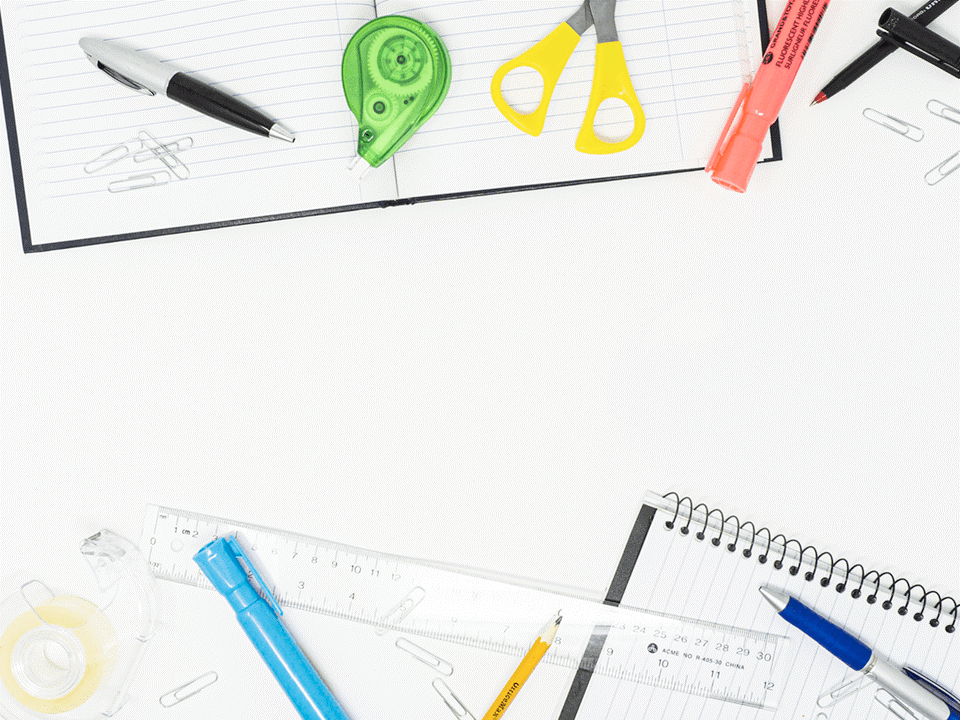 AKRONIMEHyrjeQëllimi i këtij plani është hartimi i një platforme strategjike dhe gjithëpërfshirëse që do të hedhë bazat për një zhvillim të qëndrueshëm dhe cilësor për të gjitha strukturat e Arsimit Parshkollor. Arsimi, konsiderohet si një nga sektorët me impakt të drejtpërdrejtë në mirëqënien sociale dhe ekonomike të Bashkisë Lezhë. Bashkia Lezhë ka nevojë të përmirësojë infrastukturën e kopshteve, për të ofruar shërbim cilësor në Arsimin Parashkollor. Plani i përmirësimit synon të përmbushë nevojën për të harmonizuar të gjitha aktivitetet zbatuese në një vizion të përbashkët dhe koherent të fokusuar në disa objektiva strategjik.Gjatë analizimit të të dhënave, vihet re qartë që një nga problematikat kryesore të Bashkisë Lezhë, është mungesa e infrastrukturës së përshtatshme për fëmijët përsa i përket godinave të kopshtit. Mungesa e infrastrukturës sjell shpesh herë probleme të mirëfunksionimit të kopshtit. Gjithashtu, në Bashkinë Lezhë ka kërkesa që të shtohet numri i kopshteve me drekë, pasi kopshtet që janë me drekë janë të mbingarkuara.Bazuar tek proceset e menaxhimit, është e rëndësishme që pranë bashkisë të ngrihet programi i ndërhyrjeve për zhvillimin e infrastrukturës së arsimit i cili ka për qëllim rritjen e cilësisë dhe standardeve të arsimit parashkollor në Bashkinë Lezhë duke përmirësuar infrastrukturën fizike arsimore. Një nga sfidat kryesore që has sot arsimi parauniversitar në gjithë vendin është gjendja jo e mirë e infrastrukturës fizike të institucioneve arsimore. Në Strategjinë Kombëtare të Arsimit 2021-2026, përcaktohet si objektiv i rëndësishëm "rritja e aksesit në arsimin parashkollor, nëpërmjet krijimit të kushteve të përshtatshme infrastrukturore dhe mjediseve shkollore miqësore". Gjithashtu është e rëndësishme që në Bashkinë Lezhë të zbatohet rregulli që çdo fëmijë duhet të shkojë në kopshtin që i përket zonës së tij të banimit, duke ofruar shërbim cilësor në çdo kopsht.Ndërkohë për të rritur numrin e regjistrimeve të fëmijëve në moshë të hershme në kopsht është shumë i rëndësishëm implementimi i konceptit të kopshtit si qendër komunitare. Ky koncept mbështetet në Konventën për të Drejtat e Fëmijës dhe paraqet një qasje gjithëpërfshirëse që ndërlidh të gjithë aspektet e reformës në arsim me vendosjen e fëmijës në qendër të vëmendjes në të gjitha veprimtaritë që organizohen dhe zbatohen në kopsht. Së dyti, duhet të shihet me prioritet rregullimi i proceseve mbështetëse, kryesisht ai i drejtimit të kopshteve, pasi kopshtet që janë brenda shkollave drejtohen nga drejtori i shkollës. Kopshtet e qytetit varen nga bashkia, kurse ato të fshatrave varen nga drejtoret e shkollave, pasi ndodhen në brendësi të shkollave e cila është në varësi të ZVAP, të cilët raportojnë në bashki për çdo gjë që lidhet me kopshtin. Duhet të shihet me prioritet që për kopshtet brenda shkollës të ketë drejtues, i cili mund të drejtojë 5 kopshte, ashtu siç e përshkruan edhe Udhëzimit nr. 14.1.1 QëllimiPlani do të ketë një rol shumë të rëndësishëm për Bashkinë Lezhë dhe ai synon të përmirësojë në mënyrë të ndjeshme të gjjitha proceset që lidhen me Arsimin Parashkollor. Konkretisht nëpërmjet planit synohet:Përmirësimi i shërbimit në kopshtet ku numri i fëmijëve është i ulët në mënyrë që të rriten regjistrimet;Planifikim strategjik përsa i përket riorganizimt të infrastrukturës së kopshtit, me qëllim përmirësimin e shërbimit në kopshtet që janë brenda shkollave, ose kopshteve që kanë nevojë imediate për restaurim;Zhvillimi i burimeve njerëzore të bashkisë në çështje të Arsimit Parashkollor, përmes ndërgjegjësimit në të gjitha nivelet e drejtimit dhe administratës së bashkisë për hartimin, zbatimin dhe monitorimin e planit të përmirësimit;Ngritja e një databaze efektive për menaxhimin e strukturave të Arsimit Parashkollor, sipas të cilës të sigurohet respektimi i kërkesave ligjore dhe kuadrit të brendshëm rregullator nga zyrtarët vendorë (autoritetet dhe administrata) si edhe përmirësimin dhe forcimin e këtij kuadri për të parandaluar dhe eliminuar shkeljet;Bashkëpunimi i ngushtë me prindërit dhe komunitetin, për të ndërgjegjësuar për rëndësinë që ka kopshti në zhvillimin e fëmijës;Në pjesën e parë të dokumentit gjendet një analizë përmbajtësore e cila do të përmbajë Vizionin, Misionin, Objektivat Strategjik të Planit, personat përgjegjës për implementimin, monitorimin dhe zhvillimin e tij. Në pjesën e dytë dokumenti fokusohet në vendosjen e objektivave të përgjithshëm dhe specifik për secilin proces. Për të lehtësuar procesin e implementimit të planit, janë vendosur edhe indikatorët e performancës si dhe objektivat specifik për secilin kriter të përgjithshëm dhe më pas aktivitetet që duhen ndërmarrë për të arritur objektivat e vendosur.Ndërkohë në pjesën e tretë është përmbledhur buxheti i nevojshëm për të realizuar ndërhyrjet në terren me qëllim rritjen e cilësisë në arsimin parashkollor.1.2 ShtrirjaPlani synon të përmirësojë shërbimin e Arsimit Parashkollor në Bashkinë Lezhë. Ky plan do të implementohet në të gjitha kopshtet publike që ka nën juridikson Bashkia Lezhë. Për mbarëvajtjen e aktiviteteve në plan dhe monitorimin e tij do të kujdeset Drejtoria e Arsimit, Rinisë dhe Sporteve.1.3 VizioniPërmirësimi i shërbimit të Arsimit Parashkollor, nëpërmjet ngritjes së strukturave për arsimin parashkollor, dhe fuqizimin e tyre për t’ju përgjigur nevojave të fëmijëve.1.4 MisioniShtimi i ambienteve arsimore për arsimin parashkollor dhe përmirësimi i cilësisë së tyre për të ofruar shërbim cilësor për çdo fëmijë të regjistruar.1.5 ObjektivatKrijimi i Sektorit të Arsimit Parashkollor pranë Bashkisë Lezhë;Përmirësimi i ofrimit të shërbimit në kopshte nëpërmjet organizimit të regjistrimeve sipas vendbanimeve;Përmirësimi i infrastrukturës së kopshteve;Ulja e numrit të grupeve të përziera në kopshte nëpërmjet përmirësimit të infrastrukturës;Ngritja dhe fuqizimi i strukturave mbështetëse të kopshtit (Bordi të Kopshtit/Shkollës, Këshilli i Prindërve, Komisioni i Shëndetit, Sigurisë, Mirëmbajtjes dhe Mjedisit);Përmirësimi i procesit të identifikimit dhe shërbimit të fëmijëve në nevojë për mbrojtje, me aftësi të kufizuar dhe në nevojë për përfshirje sociale.1.6 PërgjegjësitëKoordinator i planit: Personi përgjegjës për Sektorin e Arsimit Parashkollor, i cili kujdeset për zbatimin e planit nga të gjithë aktorët përgjegjës;Personi përgjegjës për Drejtorinë e Shërbimit dhe Kujdesit Social.Aktorët zbatues të planit: Drejtues kopshtit;Mësues kopshti;Komuniteti;Punonjës për Mbrojtjen e Fëmijëve;Psikologu;Grupi Tektik Ndërinstitucional;Grupet e terrenit. Monitorues/vlerësues i planit: Kryetari i Bashkisë;Këshilli i Bashkisë.2. Procesi i Menaxhimit - Veprimet e Planit të Përmirësimit të Shërbimit2.1 Qëllimi Proceset e menaxhimit nuk janë pjesë e ekzekutimit të menjëhershëm të detyrave, por vendosin objektiva strategjike dhe kushte kuadër që ndikojnë në llojet e tjera të procesit. Këto përfshijnë planifikimin, menaxhimin dhe kontrollin e cilësisë.Planifikimi i të gjithë sistemit parashkollor mbështetet në numrin e parashikuar të fëmijëve në moshën e kopshtit 3-6 vjeç, normën e pritshme të regjistrimit, si dhe shkallën e pritshme të frekuentimit. Kjo përbën planifikimin e kërkesës së arsimit parashkollor, duke marrë parasysh që arsimi parashkollor nuk është i detyrueshëm në Shqipëri.Procesi i parashikimit ka gjithashtu edhe dimensionin e ofertës, që përfshin vlerësimin e numrit të mësuesve të nevojshëm, drejtorëve, mësuesve mbështetës për fëmijët me aftësi të kufizuara, stafit mbështetës, objekteve (mjediseve), stafit shtesë etj.Plani i përmirësimit të shërbimit në Proceset e Menaxhimit ka si qëllim përmirësimin e shërbimit të kopshtit duke siguruar ulje të numrit të fëmijëve në kopshtet e mbipopulluara, rritje të regjistrimeve në kopshtet nën kapacitet, ulje të numrit të grupeve të përziera dhe fëmijëve në to, si dhe themelimin dhe fuqizimin e organizmave brenda institucionit të kopshtit.2.2 Objektiva të përgjithshëmObjektivat kryesorë të këtij plani në lidhje me Proceset e Menaxhimit janë:Regjistrimi i fëmijëve sipas zonës së tyrë të banimit dhe rritja e regjistrimeve përmes ndërgjegjësimit të prindërve dhe komunitetit për rëndësinë e arsimit parashkollor në formimin e fëmijës; Krijimi i konceptit të kopshtit si komunitet duke organizuar aktivitete në çdo kopsht ku komuniteti mund të marrë pjesë dhe rritja e angazhimit të komunitetit në përmirësimin e shërbimit të arsimit parashkollor;Themelimi dhe fuqizimi i organizmave si: Këshilli i Prindërve, Bordi i Kopshtit dhe Komisioni i Shëndetit, Sigurisë, Mirëmbajtjes dhe Mjedisit, në mënyrë që të rritet ndikimi i tyre në proceset e menaxhimit të kopshteve.2.3 Regjistrimi i fëmijëve 2.3.1 Regjistrimi i fëmijëve në kopsht Informacion i përgjithshëmNumri i fëmijëve të regjistruar në kopshtet publike të Bashkisë Lezhë është 1382, ndër të cilët 699 janë vajza. Numri i vajzave të regjistruara në kopshtet publike në total rezulton të jetë më i lartë se numri i djemve të regjistruar, pra kemi një diferencë të vogël gjinore.Në Bashkinë Lezhë, kemi 27 kopshte që funksionojnë brenda shkollave, ndërkohë që kemi në total 43 kopshte publike.Shpërndarja gjeografike e kopshteve është jo lineare. Sipas të dhënave të raportit, numri më i madh i kopshteve publike ndodhet në Njësitë Administrative Lezhë, Balldre dhe Dajç, ndërsa numri më i ulët i kopshteve publike ndodhen në Njësinë Administrative Ungrej. Shpërndarja e kopshteve publike është bërë sipas zonës gjeografike dhe numrit të popullsisë të përqendruar në çdo Njësi Administrative.Numri më i lartë i regjistrimeve është në kopshtet e Njësive Administrative Lezhë (546), Shënkoll (204 fëmijë) dhe Shëngjin (171 fëmijë), ndërsa numri më i ulët i regjistrimeve është në kopshtet e Njësive Administrative Ungrej (14 fëmijë) dhe Kallmet (29 fëmijë).	Objektiva kryesore:Planifikimi i të gjithë sistemit parashkollor mbështetur në numrin e parashikuar të fëmijëve në moshën e kopshtit 3-6 vjeç, normën e pritshme të regjistrimit, si dhe shkallën e pritshme të frekuentimit për të siguruar një shërbim efikas.Nën-objektivat:Indikatorët e performancësLista e AksioneveLista e projekteve Risqet2.4 Organizmat e Institucionit Arsimor  2.4.1 Këshilli i Prindërve Informacion i përgjithshëmNga analiza e situatës së arsimit parashkollor në Bashkinë Lezhë rezulton se të gjithë kopshtet e kanë themeluar Këshillin e Prindërve.Sipas analizës së të dhënave, vihet re se, numri minimal i anëtarëve të këshillit të prindërve është 1, numri mesatar është 4, ndërsa numri maksimal është 10.Numri minimal prej 1 anëtarësh është raportuar në Njësinë Administrative Balldre dhe Dajç. Këto kopshte me nga 2 anëtarë në Këshillin e Prindërve kanë mesatarisht 10 dhe 12 fëmijë, në 1 grup. Numri i anëtarëve të Këshillit të Prindërve, që i përkasin gjinisë “femër” është më i lartë, në krahasim me numrin e anëtarëve të gjinisë “mashkull”, në të gjitha Njësitë Administrative.Objektiva kryesore:Fuqizimi i Këshillit të Prindërve në çdo kopsht dhe rritja e kapaciteteve të anëtarëve të Këshillit të Prindërve përsa i përket të drejtave dhe detyrimeve të tij.Nën-objektivat:Indikatorët e performancësLista e AksioneveLista e projekteve 2.4.2 Bordi i Kopshtit Informacion i përgjithshëmNë kopshtet publike të Bashkisë Lezhë, 30 kopshte e kanë themeluar Bordin e Kopshtit dhe 13 kopsht nuk e ka themeluar. Nuk e kanë themeluar Bordin e Kopshtit 13 kopshte, konkretisht 4 kopshte në Njësinë Administrative Balldre, 2 kopshte në Njësinë Administrative Blinisht, 2 në Njësinë Administrative Dajç, 1 kopsht në Njësinë Administrative Kallmet, 1 kopsht në Lezhë, 2 kopshte ne Njësinë Administrative Shënkoll dhe 1 në Njësinë Administrative ZejmenNë kopshtet publike të qytetit të Lezhës, numri minimal i anëtarëve të bordit të kopshtit është 1, numri mesatar është 4 dhe numri maksimal është 7. Në kopshtet e qytetit të Lezhës, pjesa më e madhe e anëtarëve, i përkasin gjinisë “femër”, konkretisht numri mesatar i anëtarëve të gjinisë “femër” eshtë 2, ndërsa numri mesatar i anëtarëve të gjinisë “mashkull” është 1.Bordi mblidhet jo me pak se tri herë në vit. Mbledhjet e tjera zhvillohen me nismën e kryetarit të bordit ose të shumicës së thjeshtë të anëtarëve të tij. Ndërkohë disa nga detyrat e bordit dhe tematikat që diskutohen gjatë mbledhjeve janë:Objektiva kryesore:Themelimi dhe fuqizimi i Bordit të Kopshtit si organizëm që siguron mbarëvajtjen e arsimit parashkollor dhe adreson çështjet problematike për zgjidhjen e tyre.Nën-objektivat:Indikatorët e performancësLista e AksioneveLista e projekteve Risqet2.4.3 Komisioni i Shëndetit, Sigurisë, Mirëmbajtjes dhe Mjedisit Informacion i përgjithshëmPjesa më e madhe e kopshteve publike, respektivisht 34 kopshte e kanë themeluar Komisonin e Shëndetit, Sigurisë, Mirëmbajtjes dhe Mjedisit, ndërsa 9 prej tyre nuk e kanë themeluar.Ndërkohë përsa i takon mbledhjeve të komisionit për t'i dhënë zgjidhje problematikave të krijuara në kopsht ai duhet të mblidhet për të diskutuar problemet. Sipas analizës së të dhënave komisioni është mbledhur mesatarisht 3 herë dhe maksimumi është 4 herë.Kopshtet e Njësive Administrative dhe që janë brenda godinave të shkollave menaxhohen nga drejtuesit e shkollave dhe kanë të integruar Komisionin e Shëndetit, Sigurisë, Mirëmbajtjes dhe Mjedisit me komisionin e shkollës.Objektiva kryesore:Themelimi dhe fuqizimi i Komisionit të Shëndetit, Sigurisë, Mirëmbajtjes dhe Mjedisit sipas Udhëzimit nr. 31.Nën-objektivat:Indikatorët e performancësLista e AksioneveLista e projekteve 3. Proceset Kryesore - Veprimet e Planit të Përmirësimit të Shërbimit3.1 Qëllimi Proceset kryesore janë ato procese që i shërbejnë drejtpërdrejt përmbushjes së objektivave strategjike ose qëllimit të institucionit. Këto procese ofrojnë një pjesë të konsiderueshme të performancës së një institucioni dhe konsumojnë një pjesë të konsiderueshme të burimeve. Në lidhje me kopshtet publike, fëmijët regjistrohen dhe mbërrijnë në objekt (këtu fillon procesi) dhe largohen pasi të kenë marrë arsimin parashkollor (procesi përfundon).Plani i përmirësimit të shërbimit ka si qëllim rritjen e identifikimit, vlerësimit dhe trajtimit më të mirë të rasteve të fëmijëve pjesë e kategorive që përbëjnë rrezik për përjashtim social (fëmijët rom dhe egjiptian, fëmijët e përfshirë në skemën e ndihmës ekonomike, fëmijët jetimë, me prindër të divorcuar, fëmijë viktima të dhunës dhe abuzimit, etj), fëmijët në nevojë për mbrojtje dhe fëmijët me aftësi të kufizuar.3.2 Objektiva të përgjithshëmObjektivat kryesore të planeve të përmirësimit në lidhje me Proceset Kryesore janë:Rritja e identifikimit dhe vlerësimit të rasteve të fëmijëve në nevojë për përfshirje sociale, në nevojë për mbrojtje dhe me aftësi të kufizuar;Përmirësimi i procesit të menaxhimit të rasteve të identifikuara të fëmijëve në nevojë për mbrojtje, në nevojë për përfshirje sociale dhe me aftësi të kufizuar;Hartimi i politikave dhe ofrimit të paketës së shërbimeve për fëmijët në nevojë për përfshirje sociale dhe në moshë për kopësht për lehtësimin e aksesit të tyre në kopësht;Ofrimi i ndihmës profesionale dhe stimuluese për fëmijët e grupmoshës 3-6 vjeç dhe jo vetëm, si pjesë e ndërhyrjes së hershme;Rritja e kapaciteteve ndërgjegjësuese dhe reaguese të anëtarëve të bordeve të institucioneve arsimore dhe këshillit të prindërve për rolin e tyre dhe njohjen me mekanzimat mbështetës;Mbështetje për kategori të caktuara në nevojë me paketa lehtësuese me tarifa të ulura ose falas për stimulimin e frekuentimit te kopshteve me drekë për komunitetet në nevojë, përfshirë edhe ato rome dhe egjiptiane.3.3 Mbrojtja e fëmijëve 3.3.1 Identifikimi i abuzimit dhe neglizhimit të fëmijës Informacion i përgjithshëmNë Bashkinë Lezhë numri i punonjësve për mbrojtjen e fëmijës të punësuar është 2, ku 1 prej tyre mbulon lagjet e qytetit të Lezhës dhe 1 Punonjës për Mbrojtjen e Fëmijëve që mbulon Njësitë Administrative.Në përgjithësi, në praktikë, jo të gjitha shërbimet e planifikuara janë funksionale. Me mbështetjen e donatorëve të ndryshëm, në vitet e kaluara, kjo drejtori përfshinte një specialist për çështjet e R&E të pakicave, e cila nuk është mbështetur më tej nga Bashkia, pas tërheqjes së donatorëve.Nuk kemi të dhëna në nivel Bashkie mbi numrin e fëmijëve në nevojë për mbrojtje, të cilët janë të regjistruar dhe frekuentojnë çdo ditë kopshtin. Çdo rast i identifikuar në nevojë për mbrojtje raportohet pranë NJMF. Objektiva kryesore:Parandalimi, identifikimi, raportimi dhe menaxhimi i rasteve të fëmijëve në nevojë për mbrojtje.Nën-objektivat:Indikatorët e performancësLista e AksioneveLista e projekteve 3.3.2 Shërbimi i mbrojtjes së fëmijës Informacion i përgjithshëmNjësia për Mbrojtjen e Fëmijëve dhe shërbimi psiko-social janë njësi me shumë rëndësi për parandalimin, identifikimin, raportimin dhe menaxhimin e rasteve të fëmijëve në nevojë për mbrojtje në moshë për kopsht. Është me rëndësi që këto dy struktura të jenë funksionale dhe ndërveprojnë ngushtë për çdo fëmijë të identifikuar në nevojë për mbrojtje që frekuenton kopshtin.Njesia e Vlerësimit të Nevojave dhe Referimit ka në përbërjen e saj: një punonjës social të vlerësimit dhe referimit të rastit për çdo 6000 deri në 10 000 banorë; një punonjës për mbrojtjen e fëmijëve për çdo 3000 fëmijë; një administrator shoqëror; nëpunësin gjinor/koordinator dhuneAktualisht në Bashkinë Lezhë kjo njësi është e ngritur në:Njësia Administrative Lezhë 31779 banorë.Njësia Administrative Shënkoll 17451 banorë.Njësia Administrative Shëngjin 14000 banorë.Njësia Administrative Balldre 11005 banorë.Objektiva kryesore:- Ofrimin e një shërbimi cilësor në kopsht që garanton mbrojtjen e të drejtave të fëmijëve në çdo kohë, jo vetëm gjatë raportimit, por përgjatë gjithë kohëqëndrimit në kopsht të fëmijës. - Trajtimin e rasteve të fëmijëve të marrë në mbrojtje që janë të regjistruar dhe frekuentojnë kopshtin.Nën-objektivat:Lista e AksioneveLista e projekteve 3.4 Fëmijët me aftësi të kufizuar 3.4.1 Adresimi i prindërve Informacion i përgjithshëmGjatë analizës së situatës së arsimit parashkollor është evidentuar se mësuesit e kopshteve hasin probleme me prindërit në momentin që ata dyshojnë se fëmija mund të jetë me aftësi të kufizuar. Prindërit nuk pranojnë të vizitojnë fëmijën e tyre sepse refuzojnë të pranojnë se mund të jetë me aftësi të kufizuara mendore ose fizike.Qëndresa që bëjnë prindërit kur dyshohet se fëmijët e tyre mund të jenë me aftësi të kufizuar vonon procesin e diagnostikimit të fëmijëve dhe trajtimin e tyre sa më parë. Për këtë arsye duhet ndërhyrë nga Drejtoria e Arsimit, Rinisë dhe Sporteve dhe Shërbimi Psiko-Social I institucionit arsimor për të punuar me këtë problem.Objektiva kryesore:Përmirësimi i procesit të diagnostikimit të fëmijëve me aftësi të kufizuarNën-objektivat:Indikatorët e performancësLista e AksioneveLista e projekteve 3.4.2 Kërkesa për fonde shtesë Informacion i përgjithshëmNumri i fëmijëve me aftësi të kufizuar të regjistruar në kopsht është 8. Infrastruktura në disa kopshte nuk është e përshtatshme për fëmijët me aftësi të kufizuara. Në disa kopshte mungojnë rampat, të cilat janë shumë të nevojshme për tu vendosur, në përputhje me standardin për infrastrukturën e kopshteve, gjithashtu mungojnë edhe tualetet për fëmijët me aftësi të kufizar.Objektiva kryesore:Plotësimi i standardeve të aksesueshmërisë të fëmijëve me AK në arsimin parashkollorNën-objektivat:Indikatorët e performancësLista e AksioneveLista e projekteve Risqet3.4.3 Ndihma e përditshme Informacion i përgjithshëmNë kopshtet publike të Bashkisë së Lezhë janë regjistruar 8 fëmijë me aftësi të kufizuara dhe në këtë bashki nuk kë mësuese ndihmëse, por janë vendosur nga bashkia 2 punonjës për fëmijët me aftësi ndryshe, për të ofruar asistencë ndaj këtyre fëmijëve ne kopshtet e qytetit. Objektiva kryesore:Përmirësimi i procesit të trajtimit të fëmijëve me AK.Nën-objektivat:Indikatorët e performancësLista e AksioneveLista e projekteve 4. Proceset Mbështetëse - Veprimet e Planit të Përmirësimit të Shërbimit4.1 Qëllimi Proceset mbështetëse janë procese që ofrojnë mbështetje për proceset kryesore. Proceset mbështetëse duhet të gjenden brenda ose jashtë institucionit. Në shembullin e kopshtit, një proces mbështetës mund të jetë shtimi i burimeve njerëzore pranë Bashkisë, për të koordinuar në aktivitetet e planit të përmirësimit të arsimit parashkollor.Planet e përmirësimit të shërbimit kanë si qëllim ofrimin e shërbimit sa më efikas të kopshteve në aspektin e edukimit të fëmijëve, sigurisë së tyre, zhvillimit të tyre dhe sigurimin e aksesueshmërisë së shërbimit nga të gjithë. Plani fokusohet në përmirësimin e infrastrukturës së godinave të kopshteve, formimin dhe ngritjen e kapaciteteve në mbështetje të arsimit parashkollor si dhe gjithëpërfshirjen e fëmijëve në të gjitha strukturat e arsimit parashkollor në të gjithë territorin që mbulon Bashkia Lezhë.4.2 Objektiva të përgjithshëmObjektivi kryesor i planeve të përmirësimit të shërbimit në lidhje me Proceset Mbështetëse është arritja e standardeve të vendosura nga aktet ligjore përsa i përket numrit të stafit të kopshteve, rikonstruksionit dhe mirëmbajtjes së godinave, llojet e materialeve didaktike, cilësinë e ushqimit dhe sigurimin e aksesit në kopsht.4.3 Burimet Njerëzore 4.3.1 Rekrutimi i stafit Informacion i përgjithshëmNë kopshtet e Bashkisë Lezhë ofrojnë shërbimin 98 mësues në total prej të cilëve 39 ofrojnë shërbim në kopshtet e qytetit dhe 59 mësues ofrojnë shërbim në kopshtet e njësive administrative, gjithashtu edhe 56 staf mbështetës (roje/sanitarë). Nëse do të analizojmë numrin e mësueseve për fëmijë, numri i fëmijëve të regjistruar në kopshtet publike është 1382, numri i mësueseve është 98 dhe numri i fëmijëve për mësuese është mesatarisht 14 fëmijë për një mësuese. Raporti fëmijë – mësuese është nën normën e parashikuar nga udhëzimi nr. 14, kjo për shkak të numri të ulët të fëmijëve të regjistruar në kopshtet e Njësive Administrative.Nga 43 kopshte publike në total, vetëm 27 prej tyre janë në godinë më vete. Pjesa tjetër e kopshteve publike janë akomoduar brenda godinave të shkollave. Këto kopshte menaxhohen gjithashtu nga drejtuesi i shkollës së arsimit bazë apo nga një mësues përgjegjës.Objektiva kryesore:Përmirësimi i sistemit të menaxhimit të kopshteve duke siguruar nivelin e duhur të stafit përcaktuar nga aktet ligjore. Nën-objektivat:Indikatorët e performancësLista e AksioneveLista e projekteve 4.3.2 Trajnimi i stafit Informacion i përgjithshëmAgjencia e Sigurimit të Cilësisë së Arsimit Parauniversitar (ASCAP) ka si përgjegjësi rritjen e kapaciteteve të stafit të institucioneve arsimore nëpërmjet trajnimeve të detyrueshme. Për mësuesit e arsimit parashkollor janë 3 trajnime vjetore të detyruara. Gjithashtu është e domosdoshme që stafi të i përgatitet për mënyrën e reagimit në rastin e situatave emergjente, përfshirë këtu edhe kur mund të jetë e nevojshme dhënia e ndihmës së pare.Objektiva kryesore:Rritja e kapaciteteve të stafit të kopshteveNën-objektivat:Indikatorët e performancësLista e AksioneveLista e projekteve 4.4 Menaxhimi i godinave Rikonstruksioni i objekteve Informacion i përgjithshëmGjatë analizës së situatës së arsimit parashkollor në Bashkinë Lezhë u evidentua se një pjesë e madhe e kopshteve kanë nevojë për ndërhyrje. Disa nga problemet më shqetësuese janë rikonstruksion i tualeteve dhe rikonstruksion i brendshëm i godinave. Kopshtet në qytetin e Lezhës, NjA Kallmet, Shënkoll dhe Dajç kanë raportuar më shumë nevojë për lyerje. Kopshtet në NjA Dajç kanë raportuar më tepër për rikonstruksion tualeti. Gjatë periudhës së verës hartohet një plan pune të cilat kryejnë mirembajtjen e godinës për vitin pasardhës. Mirëmbajtja bëhet çdo vit në çdo kopsht.Përsa i përket furnizimit me ujë të rrjedhshëm, kopshtet furnizohen të gjitha me ujë. Çdo 6 muaj bëhen analizat e ujit të pijshëm dhe dërgohet raport në bashki.Gjithashtu, kopshtet furnizohen të gjitha me elektricitet dhe ngrohje. Shumica e kopshteve funksionojnë në godina të ndërtuara shumë vite më parë. Ndër kopshtet më në nevojë për rikonstruksion janë: "Skënderbeg" me ushqim, "Marash Gjoni" Rrilë, Klosh, "Shtjefën Gjeçovi" Troshan, pasuar me kopshtet Pllanë, Spiten, "Karl Gega" (kodër) Balldre, Malecaj, "Ndre Mjeda" Dajç, Kotërr, "Pjetër Zarishi" Blinisht, Kodhel, Fishtë, Rraboshtë, Mërqi, Ungrej, "Nënë Tereza" etj.Gjithashtu 26 kopshte nga 43 në total ndodhen brenda godinës së shkollave.Objektiva kryesore:Rikonstruksioni i godinave duke iu përmbajtur standardeve për hapësirat e kopshteve dhe facilitetet e nevojshme. Nën-objektivat:Indikatorët e performancësLista e projekteve Risqet4.5 Materialet 4.5.1 Planifikimi i nevojës për materiale Informacion i përgjithshëmPërsa i përket materialeve didaktike, Drejtueset e kopshteve kanë raportuar nëse kopshtet disponojnë materiale didaktike për çdo fëmijë dhe 31 prej tyre kanë raportuar pozitivisht. Kopshte që nuk disponojnë materiale didaktike për çdo fëmijë janë 12 kopshte. Shpenzimet për materiale didaktike mbulohen nga prindërit, ndaj jo të gjitha kopshtet kanë materiale didaktike për çdo fëmijë sepse jo të gjithë prindërit pranojnë të paguajnë për to. Çdo vit bashkia financon sadopak për materiale didaktike. Drejtorët e kopshteve në bazë të programit unifikojnë listën e materialeve që çdo fëmijë duhet të ketë në bazë të nevojave.Objektiva kryesore:Sigurimi i materialeve të nevojshme didaktike, kancelarike të higjienës, etj. për të siguruar zhvillimin dhe të nxënit e fëmijëve, bazuar në “Standardet e Zhvillimit dhe të të Nxënit të fëmijëve 3-6 vjeç”.Nën-objektivat:Indikatorët e performancësLista e AksioneveLista e projekteve 4.6 Ushqimi 4.6.1 Planifikimi i dietës dhe menusë Informacion i përgjithshëmKopshtet që ofrojnë ushqim në Bashkinë Lezhë, janë 4 në total, tre nga këto ndodhen në qytetin e Lezhës dhe një në Njësinë Administrative Shëngjin.Numri i fëmijëve të regjistruar në 4 kopshtet publike me drekë është 460 fëmijë, ndërsa në kopshtet publike pa drekë, janë të regjistruar 922 fëmijë. Në total në gjithë Bashkinë janë të regjistruar 1382, ndër të cilët 546 fëmijë janë të regjistruar në qytetin e Lezhës. Kjo e dhënë nënkupton faktin se shumica e fëmijëve të regjistruar në kopshtet e qytetit të Lezhës janë të regjistruar në kopshte me drekë, pavarësisht se numri i kopshteve me drekë është më i vogël se numri i kopshteve pa drekë. Mendohet që në Njësinë Administrative Shënkoll të shtohet një kopsht me ushqim dhe gjë e cila do të sjellë rritje të numrit të fëmijëve të regjistruar, duke ulur kërkesat e larta për kopshtet e qytetit ku ka mbipopullim. Me këtë kopësht do të mbulohen kërkesat për rregjistrim të fëmijëve nga fshati Shënkoll, Tale, Rrilë dhe Barullojë. Do të propozohet si ndërhyrje pasi Shënkolli si Njësi Administrative ka 250 fëmijë dhe plotëson kushtet infrastrukturore.Bashkia i përmbahet Urdhërit të Ministrisë së Shëndetësisë dhe Mbrojtjes Sociale mbi Menunë Ushqimore në masën 100%. Kopshtet janë të pajisur me frigorifer për ruajtjen e ushqimit dhe kuzhinë në të cilën përgatitet ushqimi. Nga 4 kopshte vetëm një kopsht ka një dhomë ngrënie të dedikuar ku fëmijët mund të konsumojnë vaktet ushqimore.Objektiva kryesore:Mbulimi i kërkesës për shërbimin e ushqimit në kopshteNën-objektivat:Indikatorët e performancësLista e AksioneveLista e projekteve 5. BuxhetiSDCAgjencia Zvicerane për Zhvillim dhe BashkëpunimBtFBashki të FortaMASMinistria e Arsimit dhe Sportit NJVQVNjësi e Vetëqeverisjes Vendore MFEMinistria e Financave dhe EkonomiseMShMSMinistria e Shëndetësisë dhe Mbrojtjes SocialeNJANjësi Administrative ZVAPZyra Vendore e Arsimit ParauniversitarPBAProgrami Buxhetor Afatmesëm  GTNGrupi Teknik NdërsektorialNJMFNjësia për Mbrojtjen e FëmijëvePMFPunonjësi i Mbrojtjes së FëmijëveNJVRNNjësia për Vlerësimin dhe Referimin e NevojavePIMPlani Individual i MbrojtjesPEIPlani Edukativ Individual PBAPlani Buxhetor AfatmesëmNrPershkrimi1
Unifikimi i të dhënave të arsimit parashkollor mes Bashkisë, ZVAP, NJA dhe kopshteve2
Ulja e numrit të grupeve të përziera dhe fëmijëve në këto grupe3
Rritja e regjistrimit të fëmijëve në kopshtet në Njësi Administrative4
Identifikimi i fëmijëve në moshë kopshti në Bashkinë Lezhë5
Rregullimi i procedurës së regjistrimit nëpërmjet hartimit dhe zbatimit të akteve formaleKodiIndikatoriShpërndarja gjeografikeMatje në:AgregimiFakt AktualPlan Vit 2024Plan Vit 2025Plan Vit 2026001Numri i fëmijëve në Grupin e PërzierQendërVlerëNumër4422001Numri i fëmijëve në Grupin e PërzierFshatVlerëNumër31313131002Numri i fëmijëve në Grupin IIIQendërVlerëNumër881010002Numri i fëmijëve në Grupin IIIFshatVlerëNumër14141414003Numri i fëmijëve në Grupin IIQendërVlerëNumër6666003Numri i fëmijëve në Grupin IIFshatVlerëNumër7666004Numri i fëmijëve në Grupin IQendërVlerëNumër3444004Numri i fëmijëve në Grupin IFshatVlerëNumër6666005Numri i punonjësve në Sektorin e Arsimit ParashkollorBashkiVlerëShumatore0333006Numri i fëmijëve në grup-moshën 3-5 vjeçQendërVlerëShumatore526560560560006Numri i fëmijëve në grup-moshën 3-5 vjeçFshatVlerëShumatore783799799799007Numri i fëmijëve të regjistruar në kopshtQendërVlerëShumatore537562580580007Numri i fëmijëve të regjistruar në kopshtFshatVlerëShumatore827822830830NumriProjektiPërgjegjësFakt AktualBuxhet Vit 2024Buxhet Vit 2025Buxhet Vit 2026Total periudhë001Krijimi i platformës digjitale e cila përmban të dhëna analitike për kopshtinDrejtoria e Arsimit, Rinisw dhe Sporteve00500100600002Organizimi i aktiviteteve të përbashkta mes komunitetit dhe kopshteveDrejtoria e Arsimit, Rinisw dhe Sporteve00000003Përmirësimi i Planit Afatmesëm në çdo kopsht.Drejtoria e Arsimit, Rinisw dhe Sporteve00000004Vlerësimi i Brendshëm i kopshteveDrejtoria e Arsimit, Rinisw dhe Sporteve00000005Krijimi i Sektorit të Arsimit ParashkollorDrejtoria e Arsimit, Rinsië dhe Sporteve / Drejtoria e Burimeve Njerëzore02430243024307290Nr. 001 Projekti: Krijimi i platformës digjitale e cila përmban të dhëna analitike për kopshtin Projekti: Krijimi i platformës digjitale e cila përmban të dhëna analitike për kopshtin Projekti: Krijimi i platformës digjitale e cila përmban të dhëna analitike për kopshtin Programi Buxhetor: 09120 - Arsimi bazë përfshirë arsimin parashkollor Funksioni: 09 a)Përshkrim i shkurtër i projektita)Përshkrim i shkurtër i projektita)Përshkrim i shkurtër i projektita)Përshkrim i shkurtër i projektita)Përshkrim i shkurtër i projektiti SituataGjatë punës për diagnostikimin dhe përgatitjen e raporteve analitike të situatës të Arsimit Parashkollor në Bashkinë Lezhë u vu re një mosrakordim i disa të dhënave mes Bashkisë dhe kopshteve.i SituataGjatë punës për diagnostikimin dhe përgatitjen e raporteve analitike të situatës të Arsimit Parashkollor në Bashkinë Lezhë u vu re një mosrakordim i disa të dhënave mes Bashkisë dhe kopshteve.i SituataGjatë punës për diagnostikimin dhe përgatitjen e raporteve analitike të situatës të Arsimit Parashkollor në Bashkinë Lezhë u vu re një mosrakordim i disa të dhënave mes Bashkisë dhe kopshteve.i SituataGjatë punës për diagnostikimin dhe përgatitjen e raporteve analitike të situatës të Arsimit Parashkollor në Bashkinë Lezhë u vu re një mosrakordim i disa të dhënave mes Bashkisë dhe kopshteve.i SituataGjatë punës për diagnostikimin dhe përgatitjen e raporteve analitike të situatës të Arsimit Parashkollor në Bashkinë Lezhë u vu re një mosrakordim i disa të dhënave mes Bashkisë dhe kopshteve.Përmbledhje e problematikës dhe nevoja për ndërhyrjePërmbledhje e problematikës dhe nevoja për ndërhyrjePërmbledhje e problematikës dhe nevoja për ndërhyrjePërmbledhje e problematikës dhe nevoja për ndërhyrjePërmbledhje e problematikës dhe nevoja për ndërhyrjeMosrakordimi i të dhënave mes Bashkisë dhe kopshteve u vu re në të dhëna si numri i fëmijëve të regjistruar në kopshte, numri i mësuesve, numri i fëmijëve në nevojë për përfshirje sociale (me disavantazh social), kapaciteti akomodues i kopshteve, etj. Mosrakordimi i të dhënave vështirëson diagnostikimin e situatës, evidentimin e problemeve dhe shkaqeve të tyre dhe evidentimin e nevojës për ndërhyrje ose ndryshime në kopshte.Duke mos pasur një databazë të unifikuar të të dhënave mes këtyre dy institucioneve, nuk është e qartë nëse duhet të mbyllen disa kopshte meqë janë nën kapacitet dhe fëmijët të transferohen në kopshte të tjera të afërta, apo të ndërtohen kopshte të reja për të ulur mbipopullimin. Problematika reale është e vështirë të identifikohet menjëherë dhe si pasojë edhe zgjidhjet për të do të vonohen të zbatohen.Është e nevojshme të krijohet një sistem i unifikuar i të dhënave në kohë reale, në mënyrë që të dhënat të jenë të sakta, të gjithë aktorët të kenë akses te këto të dhëna dhe ndryshimi i tyre të jetë i menjëhershëm, pa kosto dhe njëkohësisht te të gjitha databazat e aktorëve. Në këtë mënyrë, Drejtoria e Arsimit, Rinisë dhe Sporteve pranë Bashkisë Lezhw dhe ZVAP do të mund të bëjnë parashikimet dhe planifikimet e nevojshme për ofrimin e një shërbimi efikas.Mosrakordimi i të dhënave mes Bashkisë dhe kopshteve u vu re në të dhëna si numri i fëmijëve të regjistruar në kopshte, numri i mësuesve, numri i fëmijëve në nevojë për përfshirje sociale (me disavantazh social), kapaciteti akomodues i kopshteve, etj. Mosrakordimi i të dhënave vështirëson diagnostikimin e situatës, evidentimin e problemeve dhe shkaqeve të tyre dhe evidentimin e nevojës për ndërhyrje ose ndryshime në kopshte.Duke mos pasur një databazë të unifikuar të të dhënave mes këtyre dy institucioneve, nuk është e qartë nëse duhet të mbyllen disa kopshte meqë janë nën kapacitet dhe fëmijët të transferohen në kopshte të tjera të afërta, apo të ndërtohen kopshte të reja për të ulur mbipopullimin. Problematika reale është e vështirë të identifikohet menjëherë dhe si pasojë edhe zgjidhjet për të do të vonohen të zbatohen.Është e nevojshme të krijohet një sistem i unifikuar i të dhënave në kohë reale, në mënyrë që të dhënat të jenë të sakta, të gjithë aktorët të kenë akses te këto të dhëna dhe ndryshimi i tyre të jetë i menjëhershëm, pa kosto dhe njëkohësisht te të gjitha databazat e aktorëve. Në këtë mënyrë, Drejtoria e Arsimit, Rinisë dhe Sporteve pranë Bashkisë Lezhw dhe ZVAP do të mund të bëjnë parashikimet dhe planifikimet e nevojshme për ofrimin e një shërbimi efikas.Mosrakordimi i të dhënave mes Bashkisë dhe kopshteve u vu re në të dhëna si numri i fëmijëve të regjistruar në kopshte, numri i mësuesve, numri i fëmijëve në nevojë për përfshirje sociale (me disavantazh social), kapaciteti akomodues i kopshteve, etj. Mosrakordimi i të dhënave vështirëson diagnostikimin e situatës, evidentimin e problemeve dhe shkaqeve të tyre dhe evidentimin e nevojës për ndërhyrje ose ndryshime në kopshte.Duke mos pasur një databazë të unifikuar të të dhënave mes këtyre dy institucioneve, nuk është e qartë nëse duhet të mbyllen disa kopshte meqë janë nën kapacitet dhe fëmijët të transferohen në kopshte të tjera të afërta, apo të ndërtohen kopshte të reja për të ulur mbipopullimin. Problematika reale është e vështirë të identifikohet menjëherë dhe si pasojë edhe zgjidhjet për të do të vonohen të zbatohen.Është e nevojshme të krijohet një sistem i unifikuar i të dhënave në kohë reale, në mënyrë që të dhënat të jenë të sakta, të gjithë aktorët të kenë akses te këto të dhëna dhe ndryshimi i tyre të jetë i menjëhershëm, pa kosto dhe njëkohësisht te të gjitha databazat e aktorëve. Në këtë mënyrë, Drejtoria e Arsimit, Rinisë dhe Sporteve pranë Bashkisë Lezhw dhe ZVAP do të mund të bëjnë parashikimet dhe planifikimet e nevojshme për ofrimin e një shërbimi efikas.Mosrakordimi i të dhënave mes Bashkisë dhe kopshteve u vu re në të dhëna si numri i fëmijëve të regjistruar në kopshte, numri i mësuesve, numri i fëmijëve në nevojë për përfshirje sociale (me disavantazh social), kapaciteti akomodues i kopshteve, etj. Mosrakordimi i të dhënave vështirëson diagnostikimin e situatës, evidentimin e problemeve dhe shkaqeve të tyre dhe evidentimin e nevojës për ndërhyrje ose ndryshime në kopshte.Duke mos pasur një databazë të unifikuar të të dhënave mes këtyre dy institucioneve, nuk është e qartë nëse duhet të mbyllen disa kopshte meqë janë nën kapacitet dhe fëmijët të transferohen në kopshte të tjera të afërta, apo të ndërtohen kopshte të reja për të ulur mbipopullimin. Problematika reale është e vështirë të identifikohet menjëherë dhe si pasojë edhe zgjidhjet për të do të vonohen të zbatohen.Është e nevojshme të krijohet një sistem i unifikuar i të dhënave në kohë reale, në mënyrë që të dhënat të jenë të sakta, të gjithë aktorët të kenë akses te këto të dhëna dhe ndryshimi i tyre të jetë i menjëhershëm, pa kosto dhe njëkohësisht te të gjitha databazat e aktorëve. Në këtë mënyrë, Drejtoria e Arsimit, Rinisë dhe Sporteve pranë Bashkisë Lezhw dhe ZVAP do të mund të bëjnë parashikimet dhe planifikimet e nevojshme për ofrimin e një shërbimi efikas.Mosrakordimi i të dhënave mes Bashkisë dhe kopshteve u vu re në të dhëna si numri i fëmijëve të regjistruar në kopshte, numri i mësuesve, numri i fëmijëve në nevojë për përfshirje sociale (me disavantazh social), kapaciteti akomodues i kopshteve, etj. Mosrakordimi i të dhënave vështirëson diagnostikimin e situatës, evidentimin e problemeve dhe shkaqeve të tyre dhe evidentimin e nevojës për ndërhyrje ose ndryshime në kopshte.Duke mos pasur një databazë të unifikuar të të dhënave mes këtyre dy institucioneve, nuk është e qartë nëse duhet të mbyllen disa kopshte meqë janë nën kapacitet dhe fëmijët të transferohen në kopshte të tjera të afërta, apo të ndërtohen kopshte të reja për të ulur mbipopullimin. Problematika reale është e vështirë të identifikohet menjëherë dhe si pasojë edhe zgjidhjet për të do të vonohen të zbatohen.Është e nevojshme të krijohet një sistem i unifikuar i të dhënave në kohë reale, në mënyrë që të dhënat të jenë të sakta, të gjithë aktorët të kenë akses te këto të dhëna dhe ndryshimi i tyre të jetë i menjëhershëm, pa kosto dhe njëkohësisht te të gjitha databazat e aktorëve. Në këtë mënyrë, Drejtoria e Arsimit, Rinisë dhe Sporteve pranë Bashkisë Lezhw dhe ZVAP do të mund të bëjnë parashikimet dhe planifikimet e nevojshme për ofrimin e një shërbimi efikas.ii Synimi i projektitNjë mënyrë për të pasur një unifikim të të dhënave në kohë reale është krijimi i një Platforme Digjitale e cila përmban të dhëna analitike për çdo kopsht.Në këtë platformë mund të kenë akses:Drejtoria e Arsimit, Rinisë dhe Sporitit mund të ketë akses te të gjitha të dhënat për çdo kopësht dhe është përgjegjëse për plotësimin e tyre.Drejtoria Planifikimit të Territorit dhe Zhvillimit Urban dhe Drejtoria e Shërbimeve Publike, Infrastrukturës, Transportit dhe Mjedisit, mund të kenë akses në seksionin e gjendjes fizike të ndërtesave të kopshteve, për të plotësuar të dhënat për çdo kopsht, pas vlerësimit të kryer çdo vit.Drejtoria e Shërbimit dhe Kujdesit Social mund të ketë akses për të plotësuar të dhënat për fëmijët në nevojë për mbrojtje, në nevojë për përfshirje sociale dhe me aftësi të kufizuar.Nëpërmjet këtij projekti synohet rakordimi i të dhënave dhe koordinimi mes Bashkisë, Njësive Administrative, ZVAP dhe kopshteve dhe lehtësimi i procesit të vlerësimit të nevojave që ka çdo kopsht. Në këtë mënyrë do të bëhet e mundur që situata e arsimit parashkollor të jetë e qartë.Struktura e Platformës do të përmbajë:Seksionin e të dhënave të përgjithshme (emri i kopshtit, njësia administrative, adresa, nëse kopshti është publik ose privat, me ushqim ose pa ushqim, në godinë më vete ose jo, emri dhe kontaktet e drejtuesit, etj.)Seksioni i të dhënave të fëmijëve (numri i fëmijëve të regjistruar sipas moshës, gjinisë dhe grupit ku bëjnë pjesë, numri i grupeve sipas llojeve, numri i fëmijëve në çdo grup, frekuentimi çdo muaj, etj.)Seksioni i të dhënave mbi organizmat që funksionojnë brenda kopshtit (Këshilli i Prindërve, Bordi i Kopshtit si dhe Komisioni i Shëndetit, Sigurisë, Mirëmbajtjes dhe Mjedisit).Seksioni i të dhënave të inventarit të kopshtit (numri i mobilieve, viti i blerjes, gjendja e tyre, materialet didaktike dhe kancelarike, etj.)Seksioni i Shërbimeve Sociale (numri i fëmijëve në nevojë për përfshirje sociale dhe aftësi të kufizuar sipas vendbanimit/kopshtit, moshës, gjinisë, etj).Seksioni i gjendjes fizike të godinës së kopshtit (nevojat për mirëmbajtje dhe rikonstruksion sipas prioritetit të ndërhyrjes, furnizimi me ujë, elektricitet, internet dhe ngrohje, numri i hapësirave, sipërfaqja e secilës prej hapësirave, etj.)Seksioni i Burimeve Njerëzore (numri i mësueseve, mësueseve ndihmëse, stafit mbështetës, përvoja në punë, mosha dhe gjinia, etj.)Nëpërmjet platformës mund të gjenerohen edhe analizat e situatës nga të dhënat e plotësuara. Për shembull, mund të llogaritet kapaciteti akomodues i kopshteve (duke marrë si referencë hapësirat në m2 të kopshteve, numrin e klasave, etj). Gjithashtu, mund të llogaritet numri i fëmijëve për një mësuese, norma e frekuentimit, norma e regjistrimit të fëmijëve, numri i karrigeve për njw tavolinë, numri i shtretërve, numri i fëmijëve që flenë në kopsht dhe kërkesa për mobilie të reja në secilin prej kopshteve. Kështu, Drejtoria e Arsimit, Rinisë dhe Sporteve do të ketë të qartë situatën e kopshteve dhe nevojës për ndërhyrje.ii Synimi i projektitNjë mënyrë për të pasur një unifikim të të dhënave në kohë reale është krijimi i një Platforme Digjitale e cila përmban të dhëna analitike për çdo kopsht.Në këtë platformë mund të kenë akses:Drejtoria e Arsimit, Rinisë dhe Sporitit mund të ketë akses te të gjitha të dhënat për çdo kopësht dhe është përgjegjëse për plotësimin e tyre.Drejtoria Planifikimit të Territorit dhe Zhvillimit Urban dhe Drejtoria e Shërbimeve Publike, Infrastrukturës, Transportit dhe Mjedisit, mund të kenë akses në seksionin e gjendjes fizike të ndërtesave të kopshteve, për të plotësuar të dhënat për çdo kopsht, pas vlerësimit të kryer çdo vit.Drejtoria e Shërbimit dhe Kujdesit Social mund të ketë akses për të plotësuar të dhënat për fëmijët në nevojë për mbrojtje, në nevojë për përfshirje sociale dhe me aftësi të kufizuar.Nëpërmjet këtij projekti synohet rakordimi i të dhënave dhe koordinimi mes Bashkisë, Njësive Administrative, ZVAP dhe kopshteve dhe lehtësimi i procesit të vlerësimit të nevojave që ka çdo kopsht. Në këtë mënyrë do të bëhet e mundur që situata e arsimit parashkollor të jetë e qartë.Struktura e Platformës do të përmbajë:Seksionin e të dhënave të përgjithshme (emri i kopshtit, njësia administrative, adresa, nëse kopshti është publik ose privat, me ushqim ose pa ushqim, në godinë më vete ose jo, emri dhe kontaktet e drejtuesit, etj.)Seksioni i të dhënave të fëmijëve (numri i fëmijëve të regjistruar sipas moshës, gjinisë dhe grupit ku bëjnë pjesë, numri i grupeve sipas llojeve, numri i fëmijëve në çdo grup, frekuentimi çdo muaj, etj.)Seksioni i të dhënave mbi organizmat që funksionojnë brenda kopshtit (Këshilli i Prindërve, Bordi i Kopshtit si dhe Komisioni i Shëndetit, Sigurisë, Mirëmbajtjes dhe Mjedisit).Seksioni i të dhënave të inventarit të kopshtit (numri i mobilieve, viti i blerjes, gjendja e tyre, materialet didaktike dhe kancelarike, etj.)Seksioni i Shërbimeve Sociale (numri i fëmijëve në nevojë për përfshirje sociale dhe aftësi të kufizuar sipas vendbanimit/kopshtit, moshës, gjinisë, etj).Seksioni i gjendjes fizike të godinës së kopshtit (nevojat për mirëmbajtje dhe rikonstruksion sipas prioritetit të ndërhyrjes, furnizimi me ujë, elektricitet, internet dhe ngrohje, numri i hapësirave, sipërfaqja e secilës prej hapësirave, etj.)Seksioni i Burimeve Njerëzore (numri i mësueseve, mësueseve ndihmëse, stafit mbështetës, përvoja në punë, mosha dhe gjinia, etj.)Nëpërmjet platformës mund të gjenerohen edhe analizat e situatës nga të dhënat e plotësuara. Për shembull, mund të llogaritet kapaciteti akomodues i kopshteve (duke marrë si referencë hapësirat në m2 të kopshteve, numrin e klasave, etj). Gjithashtu, mund të llogaritet numri i fëmijëve për një mësuese, norma e frekuentimit, norma e regjistrimit të fëmijëve, numri i karrigeve për njw tavolinë, numri i shtretërve, numri i fëmijëve që flenë në kopsht dhe kërkesa për mobilie të reja në secilin prej kopshteve. Kështu, Drejtoria e Arsimit, Rinisë dhe Sporteve do të ketë të qartë situatën e kopshteve dhe nevojës për ndërhyrje.ii Synimi i projektitNjë mënyrë për të pasur një unifikim të të dhënave në kohë reale është krijimi i një Platforme Digjitale e cila përmban të dhëna analitike për çdo kopsht.Në këtë platformë mund të kenë akses:Drejtoria e Arsimit, Rinisë dhe Sporitit mund të ketë akses te të gjitha të dhënat për çdo kopësht dhe është përgjegjëse për plotësimin e tyre.Drejtoria Planifikimit të Territorit dhe Zhvillimit Urban dhe Drejtoria e Shërbimeve Publike, Infrastrukturës, Transportit dhe Mjedisit, mund të kenë akses në seksionin e gjendjes fizike të ndërtesave të kopshteve, për të plotësuar të dhënat për çdo kopsht, pas vlerësimit të kryer çdo vit.Drejtoria e Shërbimit dhe Kujdesit Social mund të ketë akses për të plotësuar të dhënat për fëmijët në nevojë për mbrojtje, në nevojë për përfshirje sociale dhe me aftësi të kufizuar.Nëpërmjet këtij projekti synohet rakordimi i të dhënave dhe koordinimi mes Bashkisë, Njësive Administrative, ZVAP dhe kopshteve dhe lehtësimi i procesit të vlerësimit të nevojave që ka çdo kopsht. Në këtë mënyrë do të bëhet e mundur që situata e arsimit parashkollor të jetë e qartë.Struktura e Platformës do të përmbajë:Seksionin e të dhënave të përgjithshme (emri i kopshtit, njësia administrative, adresa, nëse kopshti është publik ose privat, me ushqim ose pa ushqim, në godinë më vete ose jo, emri dhe kontaktet e drejtuesit, etj.)Seksioni i të dhënave të fëmijëve (numri i fëmijëve të regjistruar sipas moshës, gjinisë dhe grupit ku bëjnë pjesë, numri i grupeve sipas llojeve, numri i fëmijëve në çdo grup, frekuentimi çdo muaj, etj.)Seksioni i të dhënave mbi organizmat që funksionojnë brenda kopshtit (Këshilli i Prindërve, Bordi i Kopshtit si dhe Komisioni i Shëndetit, Sigurisë, Mirëmbajtjes dhe Mjedisit).Seksioni i të dhënave të inventarit të kopshtit (numri i mobilieve, viti i blerjes, gjendja e tyre, materialet didaktike dhe kancelarike, etj.)Seksioni i Shërbimeve Sociale (numri i fëmijëve në nevojë për përfshirje sociale dhe aftësi të kufizuar sipas vendbanimit/kopshtit, moshës, gjinisë, etj).Seksioni i gjendjes fizike të godinës së kopshtit (nevojat për mirëmbajtje dhe rikonstruksion sipas prioritetit të ndërhyrjes, furnizimi me ujë, elektricitet, internet dhe ngrohje, numri i hapësirave, sipërfaqja e secilës prej hapësirave, etj.)Seksioni i Burimeve Njerëzore (numri i mësueseve, mësueseve ndihmëse, stafit mbështetës, përvoja në punë, mosha dhe gjinia, etj.)Nëpërmjet platformës mund të gjenerohen edhe analizat e situatës nga të dhënat e plotësuara. Për shembull, mund të llogaritet kapaciteti akomodues i kopshteve (duke marrë si referencë hapësirat në m2 të kopshteve, numrin e klasave, etj). Gjithashtu, mund të llogaritet numri i fëmijëve për një mësuese, norma e frekuentimit, norma e regjistrimit të fëmijëve, numri i karrigeve për njw tavolinë, numri i shtretërve, numri i fëmijëve që flenë në kopsht dhe kërkesa për mobilie të reja në secilin prej kopshteve. Kështu, Drejtoria e Arsimit, Rinisë dhe Sporteve do të ketë të qartë situatën e kopshteve dhe nevojës për ndërhyrje.ii Synimi i projektitNjë mënyrë për të pasur një unifikim të të dhënave në kohë reale është krijimi i një Platforme Digjitale e cila përmban të dhëna analitike për çdo kopsht.Në këtë platformë mund të kenë akses:Drejtoria e Arsimit, Rinisë dhe Sporitit mund të ketë akses te të gjitha të dhënat për çdo kopësht dhe është përgjegjëse për plotësimin e tyre.Drejtoria Planifikimit të Territorit dhe Zhvillimit Urban dhe Drejtoria e Shërbimeve Publike, Infrastrukturës, Transportit dhe Mjedisit, mund të kenë akses në seksionin e gjendjes fizike të ndërtesave të kopshteve, për të plotësuar të dhënat për çdo kopsht, pas vlerësimit të kryer çdo vit.Drejtoria e Shërbimit dhe Kujdesit Social mund të ketë akses për të plotësuar të dhënat për fëmijët në nevojë për mbrojtje, në nevojë për përfshirje sociale dhe me aftësi të kufizuar.Nëpërmjet këtij projekti synohet rakordimi i të dhënave dhe koordinimi mes Bashkisë, Njësive Administrative, ZVAP dhe kopshteve dhe lehtësimi i procesit të vlerësimit të nevojave që ka çdo kopsht. Në këtë mënyrë do të bëhet e mundur që situata e arsimit parashkollor të jetë e qartë.Struktura e Platformës do të përmbajë:Seksionin e të dhënave të përgjithshme (emri i kopshtit, njësia administrative, adresa, nëse kopshti është publik ose privat, me ushqim ose pa ushqim, në godinë më vete ose jo, emri dhe kontaktet e drejtuesit, etj.)Seksioni i të dhënave të fëmijëve (numri i fëmijëve të regjistruar sipas moshës, gjinisë dhe grupit ku bëjnë pjesë, numri i grupeve sipas llojeve, numri i fëmijëve në çdo grup, frekuentimi çdo muaj, etj.)Seksioni i të dhënave mbi organizmat që funksionojnë brenda kopshtit (Këshilli i Prindërve, Bordi i Kopshtit si dhe Komisioni i Shëndetit, Sigurisë, Mirëmbajtjes dhe Mjedisit).Seksioni i të dhënave të inventarit të kopshtit (numri i mobilieve, viti i blerjes, gjendja e tyre, materialet didaktike dhe kancelarike, etj.)Seksioni i Shërbimeve Sociale (numri i fëmijëve në nevojë për përfshirje sociale dhe aftësi të kufizuar sipas vendbanimit/kopshtit, moshës, gjinisë, etj).Seksioni i gjendjes fizike të godinës së kopshtit (nevojat për mirëmbajtje dhe rikonstruksion sipas prioritetit të ndërhyrjes, furnizimi me ujë, elektricitet, internet dhe ngrohje, numri i hapësirave, sipërfaqja e secilës prej hapësirave, etj.)Seksioni i Burimeve Njerëzore (numri i mësueseve, mësueseve ndihmëse, stafit mbështetës, përvoja në punë, mosha dhe gjinia, etj.)Nëpërmjet platformës mund të gjenerohen edhe analizat e situatës nga të dhënat e plotësuara. Për shembull, mund të llogaritet kapaciteti akomodues i kopshteve (duke marrë si referencë hapësirat në m2 të kopshteve, numrin e klasave, etj). Gjithashtu, mund të llogaritet numri i fëmijëve për një mësuese, norma e frekuentimit, norma e regjistrimit të fëmijëve, numri i karrigeve për njw tavolinë, numri i shtretërve, numri i fëmijëve që flenë në kopsht dhe kërkesa për mobilie të reja në secilin prej kopshteve. Kështu, Drejtoria e Arsimit, Rinisë dhe Sporteve do të ketë të qartë situatën e kopshteve dhe nevojës për ndërhyrje.ii Synimi i projektitNjë mënyrë për të pasur një unifikim të të dhënave në kohë reale është krijimi i një Platforme Digjitale e cila përmban të dhëna analitike për çdo kopsht.Në këtë platformë mund të kenë akses:Drejtoria e Arsimit, Rinisë dhe Sporitit mund të ketë akses te të gjitha të dhënat për çdo kopësht dhe është përgjegjëse për plotësimin e tyre.Drejtoria Planifikimit të Territorit dhe Zhvillimit Urban dhe Drejtoria e Shërbimeve Publike, Infrastrukturës, Transportit dhe Mjedisit, mund të kenë akses në seksionin e gjendjes fizike të ndërtesave të kopshteve, për të plotësuar të dhënat për çdo kopsht, pas vlerësimit të kryer çdo vit.Drejtoria e Shërbimit dhe Kujdesit Social mund të ketë akses për të plotësuar të dhënat për fëmijët në nevojë për mbrojtje, në nevojë për përfshirje sociale dhe me aftësi të kufizuar.Nëpërmjet këtij projekti synohet rakordimi i të dhënave dhe koordinimi mes Bashkisë, Njësive Administrative, ZVAP dhe kopshteve dhe lehtësimi i procesit të vlerësimit të nevojave që ka çdo kopsht. Në këtë mënyrë do të bëhet e mundur që situata e arsimit parashkollor të jetë e qartë.Struktura e Platformës do të përmbajë:Seksionin e të dhënave të përgjithshme (emri i kopshtit, njësia administrative, adresa, nëse kopshti është publik ose privat, me ushqim ose pa ushqim, në godinë më vete ose jo, emri dhe kontaktet e drejtuesit, etj.)Seksioni i të dhënave të fëmijëve (numri i fëmijëve të regjistruar sipas moshës, gjinisë dhe grupit ku bëjnë pjesë, numri i grupeve sipas llojeve, numri i fëmijëve në çdo grup, frekuentimi çdo muaj, etj.)Seksioni i të dhënave mbi organizmat që funksionojnë brenda kopshtit (Këshilli i Prindërve, Bordi i Kopshtit si dhe Komisioni i Shëndetit, Sigurisë, Mirëmbajtjes dhe Mjedisit).Seksioni i të dhënave të inventarit të kopshtit (numri i mobilieve, viti i blerjes, gjendja e tyre, materialet didaktike dhe kancelarike, etj.)Seksioni i Shërbimeve Sociale (numri i fëmijëve në nevojë për përfshirje sociale dhe aftësi të kufizuar sipas vendbanimit/kopshtit, moshës, gjinisë, etj).Seksioni i gjendjes fizike të godinës së kopshtit (nevojat për mirëmbajtje dhe rikonstruksion sipas prioritetit të ndërhyrjes, furnizimi me ujë, elektricitet, internet dhe ngrohje, numri i hapësirave, sipërfaqja e secilës prej hapësirave, etj.)Seksioni i Burimeve Njerëzore (numri i mësueseve, mësueseve ndihmëse, stafit mbështetës, përvoja në punë, mosha dhe gjinia, etj.)Nëpërmjet platformës mund të gjenerohen edhe analizat e situatës nga të dhënat e plotësuara. Për shembull, mund të llogaritet kapaciteti akomodues i kopshteve (duke marrë si referencë hapësirat në m2 të kopshteve, numrin e klasave, etj). Gjithashtu, mund të llogaritet numri i fëmijëve për një mësuese, norma e frekuentimit, norma e regjistrimit të fëmijëve, numri i karrigeve për njw tavolinë, numri i shtretërve, numri i fëmijëve që flenë në kopsht dhe kërkesa për mobilie të reja në secilin prej kopshteve. Kështu, Drejtoria e Arsimit, Rinisë dhe Sporteve do të ketë të qartë situatën e kopshteve dhe nevojës për ndërhyrje.iii Niveli i ndërhyrjesA: LigjoreHartimi i një rregullore për mënyrën e plotësimit të Platformës Digjitale, institucionet që kanë akses, afatet e plotësimit ose të dërgimit të të dhënave te Drejtoria e Arsimit, Rinisë dhe Sporteve;B: MenaxherialeBlerja e Platformës Digjitale për hedhjen e të dhënave individuale të kopshteve dhe gjenerimin e analizave. Bashkia mund të nënkontraktojë një operator ekonomik për krijimin dhe mirëmbajtjen e Platformës Digjitale nëpërmjet procedurave të Prokurimit Publik.Dërgimi i informacioneve të detajuara drejt Drejtorisë së Arsimit, Rinisë dhe Sporteve nga kopshtet sipas procedurave të përcaktuara në rregullore.Plotësimi i të dhënave nga Drejtoria e Arsimit, Rinisë dhe Sporteve, Drejtoria e Shërbimit dhe Kujdesit Social, Drejtoria e Planifikimit të Territorit dhe Zhvillimit Urban dhe Drejtoria e Shërbimeve Publike, Infrastrukturës, Transportit dhe Mjedisit.Drejtoria e Planifikimit të Territorit dhe Zhvillimit Urban dhe Drejtoria e Shërbimeve Publike, Infrastrukturës, Transportit dhe Mjedisit kryen vlerësimin e ndërtesave të kopshteve çdo vit nëpërmjet vizitave në terren. Vlerësimi fillon në muajin Mars të çdo viti dhe përfundon në muajin Prill. Të dhënat e mbledhura nga inspektimet hidhen në Platformën Digjitale brenda muajit Maj.Gjenerimi i analizave të situatës së kopshteve dhe planifikimi i ndërhyrjes në nivel kopshti nga Drejtoria e Arsimit, Rinisë dhe Sporteve;Dërgimi i të dhënave te ZVAP dhe Njësitë Administrative.iii Niveli i ndërhyrjesA: LigjoreHartimi i një rregullore për mënyrën e plotësimit të Platformës Digjitale, institucionet që kanë akses, afatet e plotësimit ose të dërgimit të të dhënave te Drejtoria e Arsimit, Rinisë dhe Sporteve;B: MenaxherialeBlerja e Platformës Digjitale për hedhjen e të dhënave individuale të kopshteve dhe gjenerimin e analizave. Bashkia mund të nënkontraktojë një operator ekonomik për krijimin dhe mirëmbajtjen e Platformës Digjitale nëpërmjet procedurave të Prokurimit Publik.Dërgimi i informacioneve të detajuara drejt Drejtorisë së Arsimit, Rinisë dhe Sporteve nga kopshtet sipas procedurave të përcaktuara në rregullore.Plotësimi i të dhënave nga Drejtoria e Arsimit, Rinisë dhe Sporteve, Drejtoria e Shërbimit dhe Kujdesit Social, Drejtoria e Planifikimit të Territorit dhe Zhvillimit Urban dhe Drejtoria e Shërbimeve Publike, Infrastrukturës, Transportit dhe Mjedisit.Drejtoria e Planifikimit të Territorit dhe Zhvillimit Urban dhe Drejtoria e Shërbimeve Publike, Infrastrukturës, Transportit dhe Mjedisit kryen vlerësimin e ndërtesave të kopshteve çdo vit nëpërmjet vizitave në terren. Vlerësimi fillon në muajin Mars të çdo viti dhe përfundon në muajin Prill. Të dhënat e mbledhura nga inspektimet hidhen në Platformën Digjitale brenda muajit Maj.Gjenerimi i analizave të situatës së kopshteve dhe planifikimi i ndërhyrjes në nivel kopshti nga Drejtoria e Arsimit, Rinisë dhe Sporteve;Dërgimi i të dhënave te ZVAP dhe Njësitë Administrative.iii Niveli i ndërhyrjesA: LigjoreHartimi i një rregullore për mënyrën e plotësimit të Platformës Digjitale, institucionet që kanë akses, afatet e plotësimit ose të dërgimit të të dhënave te Drejtoria e Arsimit, Rinisë dhe Sporteve;B: MenaxherialeBlerja e Platformës Digjitale për hedhjen e të dhënave individuale të kopshteve dhe gjenerimin e analizave. Bashkia mund të nënkontraktojë një operator ekonomik për krijimin dhe mirëmbajtjen e Platformës Digjitale nëpërmjet procedurave të Prokurimit Publik.Dërgimi i informacioneve të detajuara drejt Drejtorisë së Arsimit, Rinisë dhe Sporteve nga kopshtet sipas procedurave të përcaktuara në rregullore.Plotësimi i të dhënave nga Drejtoria e Arsimit, Rinisë dhe Sporteve, Drejtoria e Shërbimit dhe Kujdesit Social, Drejtoria e Planifikimit të Territorit dhe Zhvillimit Urban dhe Drejtoria e Shërbimeve Publike, Infrastrukturës, Transportit dhe Mjedisit.Drejtoria e Planifikimit të Territorit dhe Zhvillimit Urban dhe Drejtoria e Shërbimeve Publike, Infrastrukturës, Transportit dhe Mjedisit kryen vlerësimin e ndërtesave të kopshteve çdo vit nëpërmjet vizitave në terren. Vlerësimi fillon në muajin Mars të çdo viti dhe përfundon në muajin Prill. Të dhënat e mbledhura nga inspektimet hidhen në Platformën Digjitale brenda muajit Maj.Gjenerimi i analizave të situatës së kopshteve dhe planifikimi i ndërhyrjes në nivel kopshti nga Drejtoria e Arsimit, Rinisë dhe Sporteve;Dërgimi i të dhënave te ZVAP dhe Njësitë Administrative.iii Niveli i ndërhyrjesA: LigjoreHartimi i një rregullore për mënyrën e plotësimit të Platformës Digjitale, institucionet që kanë akses, afatet e plotësimit ose të dërgimit të të dhënave te Drejtoria e Arsimit, Rinisë dhe Sporteve;B: MenaxherialeBlerja e Platformës Digjitale për hedhjen e të dhënave individuale të kopshteve dhe gjenerimin e analizave. Bashkia mund të nënkontraktojë një operator ekonomik për krijimin dhe mirëmbajtjen e Platformës Digjitale nëpërmjet procedurave të Prokurimit Publik.Dërgimi i informacioneve të detajuara drejt Drejtorisë së Arsimit, Rinisë dhe Sporteve nga kopshtet sipas procedurave të përcaktuara në rregullore.Plotësimi i të dhënave nga Drejtoria e Arsimit, Rinisë dhe Sporteve, Drejtoria e Shërbimit dhe Kujdesit Social, Drejtoria e Planifikimit të Territorit dhe Zhvillimit Urban dhe Drejtoria e Shërbimeve Publike, Infrastrukturës, Transportit dhe Mjedisit.Drejtoria e Planifikimit të Territorit dhe Zhvillimit Urban dhe Drejtoria e Shërbimeve Publike, Infrastrukturës, Transportit dhe Mjedisit kryen vlerësimin e ndërtesave të kopshteve çdo vit nëpërmjet vizitave në terren. Vlerësimi fillon në muajin Mars të çdo viti dhe përfundon në muajin Prill. Të dhënat e mbledhura nga inspektimet hidhen në Platformën Digjitale brenda muajit Maj.Gjenerimi i analizave të situatës së kopshteve dhe planifikimi i ndërhyrjes në nivel kopshti nga Drejtoria e Arsimit, Rinisë dhe Sporteve;Dërgimi i të dhënave te ZVAP dhe Njësitë Administrative.iii Niveli i ndërhyrjesA: LigjoreHartimi i një rregullore për mënyrën e plotësimit të Platformës Digjitale, institucionet që kanë akses, afatet e plotësimit ose të dërgimit të të dhënave te Drejtoria e Arsimit, Rinisë dhe Sporteve;B: MenaxherialeBlerja e Platformës Digjitale për hedhjen e të dhënave individuale të kopshteve dhe gjenerimin e analizave. Bashkia mund të nënkontraktojë një operator ekonomik për krijimin dhe mirëmbajtjen e Platformës Digjitale nëpërmjet procedurave të Prokurimit Publik.Dërgimi i informacioneve të detajuara drejt Drejtorisë së Arsimit, Rinisë dhe Sporteve nga kopshtet sipas procedurave të përcaktuara në rregullore.Plotësimi i të dhënave nga Drejtoria e Arsimit, Rinisë dhe Sporteve, Drejtoria e Shërbimit dhe Kujdesit Social, Drejtoria e Planifikimit të Territorit dhe Zhvillimit Urban dhe Drejtoria e Shërbimeve Publike, Infrastrukturës, Transportit dhe Mjedisit.Drejtoria e Planifikimit të Territorit dhe Zhvillimit Urban dhe Drejtoria e Shërbimeve Publike, Infrastrukturës, Transportit dhe Mjedisit kryen vlerësimin e ndërtesave të kopshteve çdo vit nëpërmjet vizitave në terren. Vlerësimi fillon në muajin Mars të çdo viti dhe përfundon në muajin Prill. Të dhënat e mbledhura nga inspektimet hidhen në Platformën Digjitale brenda muajit Maj.Gjenerimi i analizave të situatës së kopshteve dhe planifikimi i ndërhyrjes në nivel kopshti nga Drejtoria e Arsimit, Rinisë dhe Sporteve;Dërgimi i të dhënave te ZVAP dhe Njësitë Administrative.iv Aktivitetet kryesore të projektitBlerja dhe mirëmbajtja e Platformës Digjitale;Trajnimi i punonjësve që do të hedhin të dhëna ose do të gjenerojnë analiza. Pas blerjes së platformës, do të trajnohet stafi i cili do të jetë përgjegjës për përdorimin e Platformës;Njohja e punonjësve me detyrimet e tyre në respektimin e afateve të plotësimit të të dhënave dhe gjenerimit të analizave. Stafi i kopshteve, i Drejtorisë së Arsimit, Rinisë dhe Sporteve, i Drejtorisë së Planifikimit të Territorit dhe Zhvillimit Urban dhe i Drejtorisë së Shërbimit dhe Kujdesit Social njihet me rregulloren.iv Aktivitetet kryesore të projektitBlerja dhe mirëmbajtja e Platformës Digjitale;Trajnimi i punonjësve që do të hedhin të dhëna ose do të gjenerojnë analiza. Pas blerjes së platformës, do të trajnohet stafi i cili do të jetë përgjegjës për përdorimin e Platformës;Njohja e punonjësve me detyrimet e tyre në respektimin e afateve të plotësimit të të dhënave dhe gjenerimit të analizave. Stafi i kopshteve, i Drejtorisë së Arsimit, Rinisë dhe Sporteve, i Drejtorisë së Planifikimit të Territorit dhe Zhvillimit Urban dhe i Drejtorisë së Shërbimit dhe Kujdesit Social njihet me rregulloren.iv Aktivitetet kryesore të projektitBlerja dhe mirëmbajtja e Platformës Digjitale;Trajnimi i punonjësve që do të hedhin të dhëna ose do të gjenerojnë analiza. Pas blerjes së platformës, do të trajnohet stafi i cili do të jetë përgjegjës për përdorimin e Platformës;Njohja e punonjësve me detyrimet e tyre në respektimin e afateve të plotësimit të të dhënave dhe gjenerimit të analizave. Stafi i kopshteve, i Drejtorisë së Arsimit, Rinisë dhe Sporteve, i Drejtorisë së Planifikimit të Territorit dhe Zhvillimit Urban dhe i Drejtorisë së Shërbimit dhe Kujdesit Social njihet me rregulloren.iv Aktivitetet kryesore të projektitBlerja dhe mirëmbajtja e Platformës Digjitale;Trajnimi i punonjësve që do të hedhin të dhëna ose do të gjenerojnë analiza. Pas blerjes së platformës, do të trajnohet stafi i cili do të jetë përgjegjës për përdorimin e Platformës;Njohja e punonjësve me detyrimet e tyre në respektimin e afateve të plotësimit të të dhënave dhe gjenerimit të analizave. Stafi i kopshteve, i Drejtorisë së Arsimit, Rinisë dhe Sporteve, i Drejtorisë së Planifikimit të Territorit dhe Zhvillimit Urban dhe i Drejtorisë së Shërbimit dhe Kujdesit Social njihet me rregulloren.iv Aktivitetet kryesore të projektitBlerja dhe mirëmbajtja e Platformës Digjitale;Trajnimi i punonjësve që do të hedhin të dhëna ose do të gjenerojnë analiza. Pas blerjes së platformës, do të trajnohet stafi i cili do të jetë përgjegjës për përdorimin e Platformës;Njohja e punonjësve me detyrimet e tyre në respektimin e afateve të plotësimit të të dhënave dhe gjenerimit të analizave. Stafi i kopshteve, i Drejtorisë së Arsimit, Rinisë dhe Sporteve, i Drejtorisë së Planifikimit të Territorit dhe Zhvillimit Urban dhe i Drejtorisë së Shërbimit dhe Kujdesit Social njihet me rregulloren.b) Rezultatet që prisni (shërbimet apo produktet e pritshme)Platforma Digjitale me të dhënat individuale të kopshteve të plotësuara në kohë reale.Analiza e situatës së kopshteve dhe planifikimi i ndërhyrjeve.Zgjidhja e problemeve në kohë reale.b) Rezultatet që prisni (shërbimet apo produktet e pritshme)Platforma Digjitale me të dhënat individuale të kopshteve të plotësuara në kohë reale.Analiza e situatës së kopshteve dhe planifikimi i ndërhyrjeve.Zgjidhja e problemeve në kohë reale.b) Rezultatet që prisni (shërbimet apo produktet e pritshme)Platforma Digjitale me të dhënat individuale të kopshteve të plotësuara në kohë reale.Analiza e situatës së kopshteve dhe planifikimi i ndërhyrjeve.Zgjidhja e problemeve në kohë reale.b) Rezultatet që prisni (shërbimet apo produktet e pritshme)Platforma Digjitale me të dhënat individuale të kopshteve të plotësuara në kohë reale.Analiza e situatës së kopshteve dhe planifikimi i ndërhyrjeve.Zgjidhja e problemeve në kohë reale.b) Rezultatet që prisni (shërbimet apo produktet e pritshme)Platforma Digjitale me të dhënat individuale të kopshteve të plotësuara në kohë reale.Analiza e situatës së kopshteve dhe planifikimi i ndërhyrjeve.Zgjidhja e problemeve në kohë reale.Aktorët e mundshëm: (njësitë e përfshira brenda bashkisë)Drejtoria e Arsimit, Rinisë dhe SporteveDrejtoria e Shërbimit dhe Kujdesit Social Drejtoria e Planifikimit të Territorit dhe Zhvillimit Urban Njësia e ProkurimitAktorët e mundshëm: (njësitë e përfshira brenda bashkisë)Drejtoria e Arsimit, Rinisë dhe SporteveDrejtoria e Shërbimit dhe Kujdesit Social Drejtoria e Planifikimit të Territorit dhe Zhvillimit Urban Njësia e ProkurimitAktorët e mundshëm: (njësitë e përfshira brenda bashkisë)Drejtoria e Arsimit, Rinisë dhe SporteveDrejtoria e Shërbimit dhe Kujdesit Social Drejtoria e Planifikimit të Territorit dhe Zhvillimit Urban Njësia e ProkurimitKontributet e mundshme në projekt (institucione qendrore, OJF, donator, etj.)KopshtetZVAPNJAOperatori ekonomikKontributet e mundshme në projekt (institucione qendrore, OJF, donator, etj.)KopshtetZVAPNJAOperatori ekonomike) Shpenzimet e llogaritura (për çdo aktivitet të mësipërm pika iv)e) Shpenzimet e llogaritura (për çdo aktivitet të mësipërm pika iv)e) Shpenzimet e llogaritura (për çdo aktivitet të mësipërm pika iv)e) Shpenzimet e llogaritura (për çdo aktivitet të mësipërm pika iv)e) Shpenzimet e llogaritura (për çdo aktivitet të mësipërm pika iv)f) Periudha e zbatimit: 2025-2026 f) Periudha e zbatimit: 2025-2026 g) Ndjek zbatimin e projektit: Drejtoria e Arsimit, Rinisë dhe Sporteve g) Ndjek zbatimin e projektit: Drejtoria e Arsimit, Rinisë dhe Sporteve g) Ndjek zbatimin e projektit: Drejtoria e Arsimit, Rinisë dhe Sporteve Nr. 002Projekti: Organizimi i aktiviteteve të përbashkta mes komunitetit dhe kopshteve Projekti: Organizimi i aktiviteteve të përbashkta mes komunitetit dhe kopshteve Programi Buxhetor: 09120 - Arsimi bazë përfshirë arsimin parashkollor Funksioni: 09 a)Përshkrim i shkurtër i projektita)Përshkrim i shkurtër i projektita)Përshkrim i shkurtër i projektita)Përshkrim i shkurtër i projektiti SituataPërfshirja e komunitetit në vendimmarrje ose aktivitete që lidhen me Arsimin Parashkollor është e ulët në Njësitë Administrative. Në Njësitë Administrative numri i fëmijëve në grup  është i ulët. Ky fakt mund të vijë si pasojë e shtrirjes gjeografike dhe shpërndarjes së fshatrave,  infrastrukturës së kopshteve dhe/ose mentalitetit të prindërve mbi arsimin parashkollor si një faktor jo i rëndësishëm në edukimin dhe zhvillimin e fëmijëve për sa kohë arsimi parashkollor në Shqipëri nuk është i detyrueshëm.i SituataPërfshirja e komunitetit në vendimmarrje ose aktivitete që lidhen me Arsimin Parashkollor është e ulët në Njësitë Administrative. Në Njësitë Administrative numri i fëmijëve në grup  është i ulët. Ky fakt mund të vijë si pasojë e shtrirjes gjeografike dhe shpërndarjes së fshatrave,  infrastrukturës së kopshteve dhe/ose mentalitetit të prindërve mbi arsimin parashkollor si një faktor jo i rëndësishëm në edukimin dhe zhvillimin e fëmijëve për sa kohë arsimi parashkollor në Shqipëri nuk është i detyrueshëm.i SituataPërfshirja e komunitetit në vendimmarrje ose aktivitete që lidhen me Arsimin Parashkollor është e ulët në Njësitë Administrative. Në Njësitë Administrative numri i fëmijëve në grup  është i ulët. Ky fakt mund të vijë si pasojë e shtrirjes gjeografike dhe shpërndarjes së fshatrave,  infrastrukturës së kopshteve dhe/ose mentalitetit të prindërve mbi arsimin parashkollor si një faktor jo i rëndësishëm në edukimin dhe zhvillimin e fëmijëve për sa kohë arsimi parashkollor në Shqipëri nuk është i detyrueshëm.i SituataPërfshirja e komunitetit në vendimmarrje ose aktivitete që lidhen me Arsimin Parashkollor është e ulët në Njësitë Administrative. Në Njësitë Administrative numri i fëmijëve në grup  është i ulët. Ky fakt mund të vijë si pasojë e shtrirjes gjeografike dhe shpërndarjes së fshatrave,  infrastrukturës së kopshteve dhe/ose mentalitetit të prindërve mbi arsimin parashkollor si një faktor jo i rëndësishëm në edukimin dhe zhvillimin e fëmijëve për sa kohë arsimi parashkollor në Shqipëri nuk është i detyrueshëm.Përmbledhje e problematikës dhe nevoja për ndërhyrjePërmbledhje e problematikës dhe nevoja për ndërhyrjePërmbledhje e problematikës dhe nevoja për ndërhyrjePërmbledhje e problematikës dhe nevoja për ndërhyrjeMospërfshirja e komunitetit në aktivitete ose çështje të rëndësishme të arsimit parashkollor është një tregues i mungesës së interesit të komunitetit për këto çështje, duke i konsideruar si çështje të një rëndësie jo shumë të madhe. Ky mentalitet mund të jetë një arsye e numrit të ulët të regjistrimit të fëmijëve në kopsht në Njësitë Administrative. Për shkak të numrit të ulët të fëmijëve të regjistruar në kopshtet e Njësive Administrative, formohen grupet e përziera. Aktualisht, numri i grupeve të përziera është më i lartë se numri i grupeve të I, II dhe III. Ky fakt shkakton vështirësi në edukimin dhe menaxhimin e fëmijëve.Mospërfshirja e komunitetit në aktivitete ose çështje të rëndësishme të arsimit parashkollor është një tregues i mungesës së interesit të komunitetit për këto çështje, duke i konsideruar si çështje të një rëndësie jo shumë të madhe. Ky mentalitet mund të jetë një arsye e numrit të ulët të regjistrimit të fëmijëve në kopsht në Njësitë Administrative. Për shkak të numrit të ulët të fëmijëve të regjistruar në kopshtet e Njësive Administrative, formohen grupet e përziera. Aktualisht, numri i grupeve të përziera është më i lartë se numri i grupeve të I, II dhe III. Ky fakt shkakton vështirësi në edukimin dhe menaxhimin e fëmijëve.Mospërfshirja e komunitetit në aktivitete ose çështje të rëndësishme të arsimit parashkollor është një tregues i mungesës së interesit të komunitetit për këto çështje, duke i konsideruar si çështje të një rëndësie jo shumë të madhe. Ky mentalitet mund të jetë një arsye e numrit të ulët të regjistrimit të fëmijëve në kopsht në Njësitë Administrative. Për shkak të numrit të ulët të fëmijëve të regjistruar në kopshtet e Njësive Administrative, formohen grupet e përziera. Aktualisht, numri i grupeve të përziera është më i lartë se numri i grupeve të I, II dhe III. Ky fakt shkakton vështirësi në edukimin dhe menaxhimin e fëmijëve.Mospërfshirja e komunitetit në aktivitete ose çështje të rëndësishme të arsimit parashkollor është një tregues i mungesës së interesit të komunitetit për këto çështje, duke i konsideruar si çështje të një rëndësie jo shumë të madhe. Ky mentalitet mund të jetë një arsye e numrit të ulët të regjistrimit të fëmijëve në kopsht në Njësitë Administrative. Për shkak të numrit të ulët të fëmijëve të regjistruar në kopshtet e Njësive Administrative, formohen grupet e përziera. Aktualisht, numri i grupeve të përziera është më i lartë se numri i grupeve të I, II dhe III. Ky fakt shkakton vështirësi në edukimin dhe menaxhimin e fëmijëve.ii Synimi i projektitNjë mënyrë për të zgjidhur këtë çështje është përfshirja e komunitetit në aktivitete të organizuara nga kopshtet. Në këtë mënyrë, pritet të rritet ndërgjegjësimi i komunitetit (përfshirë prindërit) për rëndësinë e arsimit parashkollor në formimin e fëmijëve dhe si pasojë pritet të rritet pjesëmarrja aktive në vendimmarrje, lobimi dhe theksimi i çështjeve që kanë nevojë të theksohen përsa i përket arsimit parashkollor.Nëpërmjet aktiviteteve të iniciuara nga Drejtoria e Arsimit, Rinisë dhe Sporteve dhe vënia në zbatim nga drejtuesit dhe mësuesit e kopshteve, synohet:Zhvillimi i fëmijëve. Në këto aktivitete, protagonistët kryesorë do të jenë fëmijët, duke recituar, treguar përralla, kërcyer, etj. Në këtë mënyrë, aftësitë e fëmijëve për të bashkëpunuar dhe mësuar gjëra të reja do të rriten;Informimi i komunitetit. Këto aktivitete është mirë që të ndërthuren dhe me sesione të shkurtra informuese për rëndësinë që ka arsimi parashkollor nw formimin e fëmijëve ose të jenë kryesisht me natyrë informuese. Përveç aktivizimit të fëmijëve, komuniteti do të njihet, nëpërmjet mësueseve, edhe me faktin se sa i rëndësishëm është arsimi dhe nevojën që ekziston që ky komunitet të jetë më aktiv në çështje të arsimit parashkollor. Në këtë mënyrë, mund të lobohet prej tyre gjatë hartimit të buxhetit në Bashki për të rritur buxhetin e vendosur për kopshtet;Rritja e regjistrimeve. Shumë prindër, duke e konsideruar kopshtin si një nivel jo të rëndësishëm të arsimit nuk i regjistrojnë ata në kopsht. Arsye të tjera të mos regjistrimit mund të jetë mos njohja e ambienteve të kopshteve, mësueset dhe stafin e kopshteve. Nëpërmjet aktiviteteve të organizuara nga kopshti, ata do të njihen me ambientet, mësueset, mënyrat e mësimdhënies, përfitimet e fëmijës nga kopshti dhe në këtë mënyrë synohet të rritet norma e regjistrimit;Ulja e grupeve të përziera dhe e numrit të fëmijëve në grupet e përziera. Me rritjen e regjistrimeve mund të ulet dhe numri i fëmijëve në grupet e përziera. Duke qenë se ato formohen kur numri i fëmijëve për të formuar grup të I, II dhe III nuk është i mjaftueshëm, rritja e normës së regjistrimit do të mundësojë zvogëlimin e numrit të grupeve të përziera dhe numrin e fëmijëve në këto grupe.ii Synimi i projektitNjë mënyrë për të zgjidhur këtë çështje është përfshirja e komunitetit në aktivitete të organizuara nga kopshtet. Në këtë mënyrë, pritet të rritet ndërgjegjësimi i komunitetit (përfshirë prindërit) për rëndësinë e arsimit parashkollor në formimin e fëmijëve dhe si pasojë pritet të rritet pjesëmarrja aktive në vendimmarrje, lobimi dhe theksimi i çështjeve që kanë nevojë të theksohen përsa i përket arsimit parashkollor.Nëpërmjet aktiviteteve të iniciuara nga Drejtoria e Arsimit, Rinisë dhe Sporteve dhe vënia në zbatim nga drejtuesit dhe mësuesit e kopshteve, synohet:Zhvillimi i fëmijëve. Në këto aktivitete, protagonistët kryesorë do të jenë fëmijët, duke recituar, treguar përralla, kërcyer, etj. Në këtë mënyrë, aftësitë e fëmijëve për të bashkëpunuar dhe mësuar gjëra të reja do të rriten;Informimi i komunitetit. Këto aktivitete është mirë që të ndërthuren dhe me sesione të shkurtra informuese për rëndësinë që ka arsimi parashkollor nw formimin e fëmijëve ose të jenë kryesisht me natyrë informuese. Përveç aktivizimit të fëmijëve, komuniteti do të njihet, nëpërmjet mësueseve, edhe me faktin se sa i rëndësishëm është arsimi dhe nevojën që ekziston që ky komunitet të jetë më aktiv në çështje të arsimit parashkollor. Në këtë mënyrë, mund të lobohet prej tyre gjatë hartimit të buxhetit në Bashki për të rritur buxhetin e vendosur për kopshtet;Rritja e regjistrimeve. Shumë prindër, duke e konsideruar kopshtin si një nivel jo të rëndësishëm të arsimit nuk i regjistrojnë ata në kopsht. Arsye të tjera të mos regjistrimit mund të jetë mos njohja e ambienteve të kopshteve, mësueset dhe stafin e kopshteve. Nëpërmjet aktiviteteve të organizuara nga kopshti, ata do të njihen me ambientet, mësueset, mënyrat e mësimdhënies, përfitimet e fëmijës nga kopshti dhe në këtë mënyrë synohet të rritet norma e regjistrimit;Ulja e grupeve të përziera dhe e numrit të fëmijëve në grupet e përziera. Me rritjen e regjistrimeve mund të ulet dhe numri i fëmijëve në grupet e përziera. Duke qenë se ato formohen kur numri i fëmijëve për të formuar grup të I, II dhe III nuk është i mjaftueshëm, rritja e normës së regjistrimit do të mundësojë zvogëlimin e numrit të grupeve të përziera dhe numrin e fëmijëve në këto grupe.ii Synimi i projektitNjë mënyrë për të zgjidhur këtë çështje është përfshirja e komunitetit në aktivitete të organizuara nga kopshtet. Në këtë mënyrë, pritet të rritet ndërgjegjësimi i komunitetit (përfshirë prindërit) për rëndësinë e arsimit parashkollor në formimin e fëmijëve dhe si pasojë pritet të rritet pjesëmarrja aktive në vendimmarrje, lobimi dhe theksimi i çështjeve që kanë nevojë të theksohen përsa i përket arsimit parashkollor.Nëpërmjet aktiviteteve të iniciuara nga Drejtoria e Arsimit, Rinisë dhe Sporteve dhe vënia në zbatim nga drejtuesit dhe mësuesit e kopshteve, synohet:Zhvillimi i fëmijëve. Në këto aktivitete, protagonistët kryesorë do të jenë fëmijët, duke recituar, treguar përralla, kërcyer, etj. Në këtë mënyrë, aftësitë e fëmijëve për të bashkëpunuar dhe mësuar gjëra të reja do të rriten;Informimi i komunitetit. Këto aktivitete është mirë që të ndërthuren dhe me sesione të shkurtra informuese për rëndësinë që ka arsimi parashkollor nw formimin e fëmijëve ose të jenë kryesisht me natyrë informuese. Përveç aktivizimit të fëmijëve, komuniteti do të njihet, nëpërmjet mësueseve, edhe me faktin se sa i rëndësishëm është arsimi dhe nevojën që ekziston që ky komunitet të jetë më aktiv në çështje të arsimit parashkollor. Në këtë mënyrë, mund të lobohet prej tyre gjatë hartimit të buxhetit në Bashki për të rritur buxhetin e vendosur për kopshtet;Rritja e regjistrimeve. Shumë prindër, duke e konsideruar kopshtin si një nivel jo të rëndësishëm të arsimit nuk i regjistrojnë ata në kopsht. Arsye të tjera të mos regjistrimit mund të jetë mos njohja e ambienteve të kopshteve, mësueset dhe stafin e kopshteve. Nëpërmjet aktiviteteve të organizuara nga kopshti, ata do të njihen me ambientet, mësueset, mënyrat e mësimdhënies, përfitimet e fëmijës nga kopshti dhe në këtë mënyrë synohet të rritet norma e regjistrimit;Ulja e grupeve të përziera dhe e numrit të fëmijëve në grupet e përziera. Me rritjen e regjistrimeve mund të ulet dhe numri i fëmijëve në grupet e përziera. Duke qenë se ato formohen kur numri i fëmijëve për të formuar grup të I, II dhe III nuk është i mjaftueshëm, rritja e normës së regjistrimit do të mundësojë zvogëlimin e numrit të grupeve të përziera dhe numrin e fëmijëve në këto grupe.ii Synimi i projektitNjë mënyrë për të zgjidhur këtë çështje është përfshirja e komunitetit në aktivitete të organizuara nga kopshtet. Në këtë mënyrë, pritet të rritet ndërgjegjësimi i komunitetit (përfshirë prindërit) për rëndësinë e arsimit parashkollor në formimin e fëmijëve dhe si pasojë pritet të rritet pjesëmarrja aktive në vendimmarrje, lobimi dhe theksimi i çështjeve që kanë nevojë të theksohen përsa i përket arsimit parashkollor.Nëpërmjet aktiviteteve të iniciuara nga Drejtoria e Arsimit, Rinisë dhe Sporteve dhe vënia në zbatim nga drejtuesit dhe mësuesit e kopshteve, synohet:Zhvillimi i fëmijëve. Në këto aktivitete, protagonistët kryesorë do të jenë fëmijët, duke recituar, treguar përralla, kërcyer, etj. Në këtë mënyrë, aftësitë e fëmijëve për të bashkëpunuar dhe mësuar gjëra të reja do të rriten;Informimi i komunitetit. Këto aktivitete është mirë që të ndërthuren dhe me sesione të shkurtra informuese për rëndësinë që ka arsimi parashkollor nw formimin e fëmijëve ose të jenë kryesisht me natyrë informuese. Përveç aktivizimit të fëmijëve, komuniteti do të njihet, nëpërmjet mësueseve, edhe me faktin se sa i rëndësishëm është arsimi dhe nevojën që ekziston që ky komunitet të jetë më aktiv në çështje të arsimit parashkollor. Në këtë mënyrë, mund të lobohet prej tyre gjatë hartimit të buxhetit në Bashki për të rritur buxhetin e vendosur për kopshtet;Rritja e regjistrimeve. Shumë prindër, duke e konsideruar kopshtin si një nivel jo të rëndësishëm të arsimit nuk i regjistrojnë ata në kopsht. Arsye të tjera të mos regjistrimit mund të jetë mos njohja e ambienteve të kopshteve, mësueset dhe stafin e kopshteve. Nëpërmjet aktiviteteve të organizuara nga kopshti, ata do të njihen me ambientet, mësueset, mënyrat e mësimdhënies, përfitimet e fëmijës nga kopshti dhe në këtë mënyrë synohet të rritet norma e regjistrimit;Ulja e grupeve të përziera dhe e numrit të fëmijëve në grupet e përziera. Me rritjen e regjistrimeve mund të ulet dhe numri i fëmijëve në grupet e përziera. Duke qenë se ato formohen kur numri i fëmijëve për të formuar grup të I, II dhe III nuk është i mjaftueshëm, rritja e normës së regjistrimit do të mundësojë zvogëlimin e numrit të grupeve të përziera dhe numrin e fëmijëve në këto grupe.iii Niveli i ndërhyrjesA: MenaxherialeKopshtet në bashkëpunim me Këshillin e Prindërve planifikon aktivitetet. Për të rritur sa më shumë partneritetin si me komunitetin por edhe motivimin e Këshillit të Prindërve për të qenë aktorë të rëndësishëm në zhvillimin e kopshtit, duhet që Bashkia të njohë disa pika kyçe të zonës ku është kopshti si p.sh. Cilat janë karakteristikat kyçe dhe pikat e forta të komunitetit ku ndodhet kopshti?Çfarë mund të bëni ju dhe çfarë mbështetje kërkoni ju për të mbështetur kopshtin në fusha të tilla si disiplinimi pozitiv, ndërgjegjësimi për rëndësinë e edukimit në moshë të hershme?A ka partneritete të ndërtuara mes kopshtit dhe kulturave të ndryshme të komunitetit?Kalendari i aktiviteteve i dërgohet Drejtorisë së Arsimit, Rinisë dhe Sporteve;Organizohen takime me komunitetin për krijimin e Grupit të Vullnetarëve.iii Niveli i ndërhyrjesA: MenaxherialeKopshtet në bashkëpunim me Këshillin e Prindërve planifikon aktivitetet. Për të rritur sa më shumë partneritetin si me komunitetin por edhe motivimin e Këshillit të Prindërve për të qenë aktorë të rëndësishëm në zhvillimin e kopshtit, duhet që Bashkia të njohë disa pika kyçe të zonës ku është kopshti si p.sh. Cilat janë karakteristikat kyçe dhe pikat e forta të komunitetit ku ndodhet kopshti?Çfarë mund të bëni ju dhe çfarë mbështetje kërkoni ju për të mbështetur kopshtin në fusha të tilla si disiplinimi pozitiv, ndërgjegjësimi për rëndësinë e edukimit në moshë të hershme?A ka partneritete të ndërtuara mes kopshtit dhe kulturave të ndryshme të komunitetit?Kalendari i aktiviteteve i dërgohet Drejtorisë së Arsimit, Rinisë dhe Sporteve;Organizohen takime me komunitetin për krijimin e Grupit të Vullnetarëve.iii Niveli i ndërhyrjesA: MenaxherialeKopshtet në bashkëpunim me Këshillin e Prindërve planifikon aktivitetet. Për të rritur sa më shumë partneritetin si me komunitetin por edhe motivimin e Këshillit të Prindërve për të qenë aktorë të rëndësishëm në zhvillimin e kopshtit, duhet që Bashkia të njohë disa pika kyçe të zonës ku është kopshti si p.sh. Cilat janë karakteristikat kyçe dhe pikat e forta të komunitetit ku ndodhet kopshti?Çfarë mund të bëni ju dhe çfarë mbështetje kërkoni ju për të mbështetur kopshtin në fusha të tilla si disiplinimi pozitiv, ndërgjegjësimi për rëndësinë e edukimit në moshë të hershme?A ka partneritete të ndërtuara mes kopshtit dhe kulturave të ndryshme të komunitetit?Kalendari i aktiviteteve i dërgohet Drejtorisë së Arsimit, Rinisë dhe Sporteve;Organizohen takime me komunitetin për krijimin e Grupit të Vullnetarëve.iii Niveli i ndërhyrjesA: MenaxherialeKopshtet në bashkëpunim me Këshillin e Prindërve planifikon aktivitetet. Për të rritur sa më shumë partneritetin si me komunitetin por edhe motivimin e Këshillit të Prindërve për të qenë aktorë të rëndësishëm në zhvillimin e kopshtit, duhet që Bashkia të njohë disa pika kyçe të zonës ku është kopshti si p.sh. Cilat janë karakteristikat kyçe dhe pikat e forta të komunitetit ku ndodhet kopshti?Çfarë mund të bëni ju dhe çfarë mbështetje kërkoni ju për të mbështetur kopshtin në fusha të tilla si disiplinimi pozitiv, ndërgjegjësimi për rëndësinë e edukimit në moshë të hershme?A ka partneritete të ndërtuara mes kopshtit dhe kulturave të ndryshme të komunitetit?Kalendari i aktiviteteve i dërgohet Drejtorisë së Arsimit, Rinisë dhe Sporteve;Organizohen takime me komunitetin për krijimin e Grupit të Vullnetarëve.iv Aktivitetet kryesore të projektitiv Aktivitetet kryesore të projektitiv Aktivitetet kryesore të projektitiv Aktivitetet kryesore të projektitb) Rezultatet që prisni (shërbimet apo produktet e pritshme)Rritja e normës së regjistrimit të fëmijëve në kopsht;Angazhim më i madh i Këshillit të Prindërve në kopsht;Ndërgjegjësimi i komunitetit mbi rëndësinë e arsimit parashkollor dhe nevojën për të pasur më shumë përfshirje nga ana e tyre.b) Rezultatet që prisni (shërbimet apo produktet e pritshme)Rritja e normës së regjistrimit të fëmijëve në kopsht;Angazhim më i madh i Këshillit të Prindërve në kopsht;Ndërgjegjësimi i komunitetit mbi rëndësinë e arsimit parashkollor dhe nevojën për të pasur më shumë përfshirje nga ana e tyre.b) Rezultatet që prisni (shërbimet apo produktet e pritshme)Rritja e normës së regjistrimit të fëmijëve në kopsht;Angazhim më i madh i Këshillit të Prindërve në kopsht;Ndërgjegjësimi i komunitetit mbi rëndësinë e arsimit parashkollor dhe nevojën për të pasur më shumë përfshirje nga ana e tyre.b) Rezultatet që prisni (shërbimet apo produktet e pritshme)Rritja e normës së regjistrimit të fëmijëve në kopsht;Angazhim më i madh i Këshillit të Prindërve në kopsht;Ndërgjegjësimi i komunitetit mbi rëndësinë e arsimit parashkollor dhe nevojën për të pasur më shumë përfshirje nga ana e tyre.Aktorët e mundshëm: (njësitë e përfshira brenda bashkisë)Drejtoria e Arsimit, Rinisë dhe SporteveAktorët e mundshëm: (njësitë e përfshira brenda bashkisë)Drejtoria e Arsimit, Rinisë dhe SporteveKontributet e mundshme në projekt (institucione qendrore, OJF, donator, etj.)KomunitetiKopshtiGjimnazetStudentet Kontributet e mundshme në projekt (institucione qendrore, OJF, donator, etj.)KomunitetiKopshtiGjimnazetStudentet e) Shpenzimet e llogaritura (për çdo aktivitet të mësipërm pika iv)e) Shpenzimet e llogaritura (për çdo aktivitet të mësipërm pika iv)e) Shpenzimet e llogaritura (për çdo aktivitet të mësipërm pika iv)e) Shpenzimet e llogaritura (për çdo aktivitet të mësipërm pika iv)f) Periudha e zbatimit: 2024-2026f) Periudha e zbatimit: 2024-2026g) Ndjek zbatimin e projektit: Drejtoria e Arsimit, Rinisë dhe Sporteveg) Ndjek zbatimin e projektit: Drejtoria e Arsimit, Rinisë dhe SporteveNr. 003Projekti: Përmirësimi i Planit Afatmesëm në çdo kopsht.Projekti: Përmirësimi i Planit Afatmesëm në çdo kopsht.Programi Buxhetor: 09120 - Arsimi bazë përfshirë arsimin parashkollor Funksioni: 09 a)Përshkrim i shkurtër i projektita)Përshkrim i shkurtër i projektita)Përshkrim i shkurtër i projektita)Përshkrim i shkurtër i projektiti SituataKopshtet në Bashkinë Lezhë në bazë të neneve 49 dhe 50 të kreut XI të Urdhrit nr. 31, datë 28.01.2020 “Për miratimin e rregullores për funksionimin e institucioneve arsimore parauniversitare në Republikën e Shqipërisë”, hartojnë dhe zbatojnë një plan afatmesëm 4 vjeçar, por është e nevojshme të shtohen disa komponentë në lidhje me infrastrukturën.Plani Afatmesëm përmban:Misionin;Vizionin;Analiza e gjendjes;Përparësitë;Veprimtaritë kryesore për realizimin e përparësive;Produkti ose treguesit e arritjeve;Buxheti i përafërt.Në këtë mënyrë do të kemi një analizë më të qartë të situatës, objektiva dhe një plan aktivitetesh për të arritur objektivat.i SituataKopshtet në Bashkinë Lezhë në bazë të neneve 49 dhe 50 të kreut XI të Urdhrit nr. 31, datë 28.01.2020 “Për miratimin e rregullores për funksionimin e institucioneve arsimore parauniversitare në Republikën e Shqipërisë”, hartojnë dhe zbatojnë një plan afatmesëm 4 vjeçar, por është e nevojshme të shtohen disa komponentë në lidhje me infrastrukturën.Plani Afatmesëm përmban:Misionin;Vizionin;Analiza e gjendjes;Përparësitë;Veprimtaritë kryesore për realizimin e përparësive;Produkti ose treguesit e arritjeve;Buxheti i përafërt.Në këtë mënyrë do të kemi një analizë më të qartë të situatës, objektiva dhe një plan aktivitetesh për të arritur objektivat.i SituataKopshtet në Bashkinë Lezhë në bazë të neneve 49 dhe 50 të kreut XI të Urdhrit nr. 31, datë 28.01.2020 “Për miratimin e rregullores për funksionimin e institucioneve arsimore parauniversitare në Republikën e Shqipërisë”, hartojnë dhe zbatojnë një plan afatmesëm 4 vjeçar, por është e nevojshme të shtohen disa komponentë në lidhje me infrastrukturën.Plani Afatmesëm përmban:Misionin;Vizionin;Analiza e gjendjes;Përparësitë;Veprimtaritë kryesore për realizimin e përparësive;Produkti ose treguesit e arritjeve;Buxheti i përafërt.Në këtë mënyrë do të kemi një analizë më të qartë të situatës, objektiva dhe një plan aktivitetesh për të arritur objektivat.i SituataKopshtet në Bashkinë Lezhë në bazë të neneve 49 dhe 50 të kreut XI të Urdhrit nr. 31, datë 28.01.2020 “Për miratimin e rregullores për funksionimin e institucioneve arsimore parauniversitare në Republikën e Shqipërisë”, hartojnë dhe zbatojnë një plan afatmesëm 4 vjeçar, por është e nevojshme të shtohen disa komponentë në lidhje me infrastrukturën.Plani Afatmesëm përmban:Misionin;Vizionin;Analiza e gjendjes;Përparësitë;Veprimtaritë kryesore për realizimin e përparësive;Produkti ose treguesit e arritjeve;Buxheti i përafërt.Në këtë mënyrë do të kemi një analizë më të qartë të situatës, objektiva dhe një plan aktivitetesh për të arritur objektivat.Përmbledhje e problematikës dhe nevoja për ndërhyrjePërmbledhje e problematikës dhe nevoja për ndërhyrjePërmbledhje e problematikës dhe nevoja për ndërhyrjePërmbledhje e problematikës dhe nevoja për ndërhyrjeNë Urdhrin nr. 31, datë 28.01.2020 “Për miratimin e rregullores për funksionimin e institucioneve arsimore parauniversitare në Republikën e Shqipërisë” përcaktohet kompetenca e hartimit të Planit Afatmesëm të IA dhe rubrikat e tij. Sipas tij, detyrën për ngritjen e grupit të punës nga mësues dhe persona që ushtrojnë përgjegjësinë prindërore (me kryetar drejtuesin e kopshtit) për hartimin e planit afatmesëm e ka drejtuesi i kopshtit.Në Urdhrin nr. 31, datë 28.01.2020 “Për miratimin e rregullores për funksionimin e institucioneve arsimore parauniversitare në Republikën e Shqipërisë” përcaktohet kompetenca e hartimit të Planit Afatmesëm të IA dhe rubrikat e tij. Sipas tij, detyrën për ngritjen e grupit të punës nga mësues dhe persona që ushtrojnë përgjegjësinë prindërore (me kryetar drejtuesin e kopshtit) për hartimin e planit afatmesëm e ka drejtuesi i kopshtit.Në Urdhrin nr. 31, datë 28.01.2020 “Për miratimin e rregullores për funksionimin e institucioneve arsimore parauniversitare në Republikën e Shqipërisë” përcaktohet kompetenca e hartimit të Planit Afatmesëm të IA dhe rubrikat e tij. Sipas tij, detyrën për ngritjen e grupit të punës nga mësues dhe persona që ushtrojnë përgjegjësinë prindërore (me kryetar drejtuesin e kopshtit) për hartimin e planit afatmesëm e ka drejtuesi i kopshtit.Në Urdhrin nr. 31, datë 28.01.2020 “Për miratimin e rregullores për funksionimin e institucioneve arsimore parauniversitare në Republikën e Shqipërisë” përcaktohet kompetenca e hartimit të Planit Afatmesëm të IA dhe rubrikat e tij. Sipas tij, detyrën për ngritjen e grupit të punës nga mësues dhe persona që ushtrojnë përgjegjësinë prindërore (me kryetar drejtuesin e kopshtit) për hartimin e planit afatmesëm e ka drejtuesi i kopshtit.ii Synimi i projektitNëpërmjet këtij projekti synohet rritja e kapaciteteve në lidhje me hartimin e planit afatmesëm dhe hartimi i planit në gjithë kopshtet e Bashkisë Lezhë.ii Synimi i projektitNëpërmjet këtij projekti synohet rritja e kapaciteteve në lidhje me hartimin e planit afatmesëm dhe hartimi i planit në gjithë kopshtet e Bashkisë Lezhë.ii Synimi i projektitNëpërmjet këtij projekti synohet rritja e kapaciteteve në lidhje me hartimin e planit afatmesëm dhe hartimi i planit në gjithë kopshtet e Bashkisë Lezhë.ii Synimi i projektitNëpërmjet këtij projekti synohet rritja e kapaciteteve në lidhje me hartimin e planit afatmesëm dhe hartimi i planit në gjithë kopshtet e Bashkisë Lezhë.iii Niveli i ndërhyrjesA: LigjoreNxjerrja e një Urdhri nga Kryetari i Bashkisë ku përcakton se kompetencat për monitorimin e hartimit dhe zbatimit të planit afatmesëm e ka Drejtoria e Arsimit, Rinisë dhe Sporteve dhe drejtuesit e kopshteve duhet të raportojnë te ZVAP dhe Bashkia.B: MenaxherialeTrajnimi i drejtuesve të kopshteve për hartimin e planit afatmesëm;Zbatimi i Urdhrit nr. 31, neni 49 dhe 50 për hartimin dhe zbatimin e Planit Afatmesëm në të gjitha kopshtet e Bashkisë Lezhë.iii Niveli i ndërhyrjesA: LigjoreNxjerrja e një Urdhri nga Kryetari i Bashkisë ku përcakton se kompetencat për monitorimin e hartimit dhe zbatimit të planit afatmesëm e ka Drejtoria e Arsimit, Rinisë dhe Sporteve dhe drejtuesit e kopshteve duhet të raportojnë te ZVAP dhe Bashkia.B: MenaxherialeTrajnimi i drejtuesve të kopshteve për hartimin e planit afatmesëm;Zbatimi i Urdhrit nr. 31, neni 49 dhe 50 për hartimin dhe zbatimin e Planit Afatmesëm në të gjitha kopshtet e Bashkisë Lezhë.iii Niveli i ndërhyrjesA: LigjoreNxjerrja e një Urdhri nga Kryetari i Bashkisë ku përcakton se kompetencat për monitorimin e hartimit dhe zbatimit të planit afatmesëm e ka Drejtoria e Arsimit, Rinisë dhe Sporteve dhe drejtuesit e kopshteve duhet të raportojnë te ZVAP dhe Bashkia.B: MenaxherialeTrajnimi i drejtuesve të kopshteve për hartimin e planit afatmesëm;Zbatimi i Urdhrit nr. 31, neni 49 dhe 50 për hartimin dhe zbatimin e Planit Afatmesëm në të gjitha kopshtet e Bashkisë Lezhë.iii Niveli i ndërhyrjesA: LigjoreNxjerrja e një Urdhri nga Kryetari i Bashkisë ku përcakton se kompetencat për monitorimin e hartimit dhe zbatimit të planit afatmesëm e ka Drejtoria e Arsimit, Rinisë dhe Sporteve dhe drejtuesit e kopshteve duhet të raportojnë te ZVAP dhe Bashkia.B: MenaxherialeTrajnimi i drejtuesve të kopshteve për hartimin e planit afatmesëm;Zbatimi i Urdhrit nr. 31, neni 49 dhe 50 për hartimin dhe zbatimin e Planit Afatmesëm në të gjitha kopshtet e Bashkisë Lezhë.iv Aktivitetet kryesore të projektitTrajnimi i drejtuesve të kopshteve për hartimin dhe zbatimin e Planit Afatmesëm. Hartimi i Planit Afatmesëm në çdo kopsht.iv Aktivitetet kryesore të projektitTrajnimi i drejtuesve të kopshteve për hartimin dhe zbatimin e Planit Afatmesëm. Hartimi i Planit Afatmesëm në çdo kopsht.iv Aktivitetet kryesore të projektitTrajnimi i drejtuesve të kopshteve për hartimin dhe zbatimin e Planit Afatmesëm. Hartimi i Planit Afatmesëm në çdo kopsht.iv Aktivitetet kryesore të projektitTrajnimi i drejtuesve të kopshteve për hartimin dhe zbatimin e Planit Afatmesëm. Hartimi i Planit Afatmesëm në çdo kopsht.b) Rezultatet që prisni (shërbimet apo produktet e pritshme)Kopshtet vendosin vetë objektiva dhe i arrijnë ato;Kopshtet funksionojnë jo vetëm si institucione në varësi të Bashkisë, por kanë edhe plane dhe objektiva të vetat që nxisin zhvillimin më të shpejtë të tyre.b) Rezultatet që prisni (shërbimet apo produktet e pritshme)Kopshtet vendosin vetë objektiva dhe i arrijnë ato;Kopshtet funksionojnë jo vetëm si institucione në varësi të Bashkisë, por kanë edhe plane dhe objektiva të vetat që nxisin zhvillimin më të shpejtë të tyre.b) Rezultatet që prisni (shërbimet apo produktet e pritshme)Kopshtet vendosin vetë objektiva dhe i arrijnë ato;Kopshtet funksionojnë jo vetëm si institucione në varësi të Bashkisë, por kanë edhe plane dhe objektiva të vetat që nxisin zhvillimin më të shpejtë të tyre.b) Rezultatet që prisni (shërbimet apo produktet e pritshme)Kopshtet vendosin vetë objektiva dhe i arrijnë ato;Kopshtet funksionojnë jo vetëm si institucione në varësi të Bashkisë, por kanë edhe plane dhe objektiva të vetat që nxisin zhvillimin më të shpejtë të tyre.Aktorët e mundshëm: (njësitë e përfshira brenda bashkisë)Drejtoria e Arsimit, Rinisë dhe SporteveAktorët e mundshëm: (njësitë e përfshira brenda bashkisë)Drejtoria e Arsimit, Rinisë dhe SporteveKontributet e mundshme në projekt (institucione qendrore, OJF, donator, etj.)KopshtetZVAPKontributet e mundshme në projekt (institucione qendrore, OJF, donator, etj.)KopshtetZVAPe) Shpenzimet e llogaritura (për çdo aktivitet të mësipërm pika iv)e) Shpenzimet e llogaritura (për çdo aktivitet të mësipërm pika iv)e) Shpenzimet e llogaritura (për çdo aktivitet të mësipërm pika iv)e) Shpenzimet e llogaritura (për çdo aktivitet të mësipërm pika iv)f) Periudha e zbatimit: 2024f) Periudha e zbatimit: 2024g) Ndjek zbatimin e projektit: Drejtoria e Arsimit, Rinisë dhe Sporteve g) Ndjek zbatimin e projektit: Drejtoria e Arsimit, Rinisë dhe Sporteve Nr. 004 Projekti: Vlerësimi i brendshëm i kopshteve Projekti: Vlerësimi i brendshëm i kopshteve Programi Buxhetor: 09120 - Arsimi bazë përfshirë arsimin parashkollor Funksioni: 09 a)Përshkrim i shkurtër i projektita)Përshkrim i shkurtër i projektita)Përshkrim i shkurtër i projektita)Përshkrim i shkurtër i projektiti SituataAktualisht, nuk ekziston një metodë e unifikuar për vlerësimin e brendshëm të kopshteve. Vlerësimi i brendshëm ka si synim të analizojë pikat e forta, mundësitë për përmirësime dhe faktorët që kanë favorizuar ose penguar cilësinë. Vetëvlerësimi, në asnjë rrethanë, nuk duhet të bëhet qëllim në vetvete. Ai bëhet shumë më i fuqishëm, kur rezultatet transformohen në një plan zhvillimi. Plani duhet të identifikojë fusha dhe probleme që kërkojnë ndryshim dhe zgjidhje të reja, gjithashtu, duhet të identifikojë edhe objektivat, procedurat, burimet njerëzore dhe financiare për procesin e ndryshimit.Vetëvlerësimi ka qëllim matës, kur plani i veprimit ka qëllim përmirësimin e cilësisë. Transparenca e proceseve dhe rezultateve siguron automatikisht strategji komunikimi, nëpërmjet një publikimi aktiv.Qëllimi i metodologjisë së vlerësimit të brendshëm është të drejtojë, të orientojë, të lehtësojë mësuesit, organizmat kolegjialë të kopshtit, drejtuesit e kopshtit, për të vlerësuar veten, me qëllim ndërgjegjësimin e të gjithë aktorëve të kopshtit, sepse ata janë forca më e qenësishme, më e qëndrueshme e ndryshimit për përmirësimin e kopshtit.i SituataAktualisht, nuk ekziston një metodë e unifikuar për vlerësimin e brendshëm të kopshteve. Vlerësimi i brendshëm ka si synim të analizojë pikat e forta, mundësitë për përmirësime dhe faktorët që kanë favorizuar ose penguar cilësinë. Vetëvlerësimi, në asnjë rrethanë, nuk duhet të bëhet qëllim në vetvete. Ai bëhet shumë më i fuqishëm, kur rezultatet transformohen në një plan zhvillimi. Plani duhet të identifikojë fusha dhe probleme që kërkojnë ndryshim dhe zgjidhje të reja, gjithashtu, duhet të identifikojë edhe objektivat, procedurat, burimet njerëzore dhe financiare për procesin e ndryshimit.Vetëvlerësimi ka qëllim matës, kur plani i veprimit ka qëllim përmirësimin e cilësisë. Transparenca e proceseve dhe rezultateve siguron automatikisht strategji komunikimi, nëpërmjet një publikimi aktiv.Qëllimi i metodologjisë së vlerësimit të brendshëm është të drejtojë, të orientojë, të lehtësojë mësuesit, organizmat kolegjialë të kopshtit, drejtuesit e kopshtit, për të vlerësuar veten, me qëllim ndërgjegjësimin e të gjithë aktorëve të kopshtit, sepse ata janë forca më e qenësishme, më e qëndrueshme e ndryshimit për përmirësimin e kopshtit.i SituataAktualisht, nuk ekziston një metodë e unifikuar për vlerësimin e brendshëm të kopshteve. Vlerësimi i brendshëm ka si synim të analizojë pikat e forta, mundësitë për përmirësime dhe faktorët që kanë favorizuar ose penguar cilësinë. Vetëvlerësimi, në asnjë rrethanë, nuk duhet të bëhet qëllim në vetvete. Ai bëhet shumë më i fuqishëm, kur rezultatet transformohen në një plan zhvillimi. Plani duhet të identifikojë fusha dhe probleme që kërkojnë ndryshim dhe zgjidhje të reja, gjithashtu, duhet të identifikojë edhe objektivat, procedurat, burimet njerëzore dhe financiare për procesin e ndryshimit.Vetëvlerësimi ka qëllim matës, kur plani i veprimit ka qëllim përmirësimin e cilësisë. Transparenca e proceseve dhe rezultateve siguron automatikisht strategji komunikimi, nëpërmjet një publikimi aktiv.Qëllimi i metodologjisë së vlerësimit të brendshëm është të drejtojë, të orientojë, të lehtësojë mësuesit, organizmat kolegjialë të kopshtit, drejtuesit e kopshtit, për të vlerësuar veten, me qëllim ndërgjegjësimin e të gjithë aktorëve të kopshtit, sepse ata janë forca më e qenësishme, më e qëndrueshme e ndryshimit për përmirësimin e kopshtit.i SituataAktualisht, nuk ekziston një metodë e unifikuar për vlerësimin e brendshëm të kopshteve. Vlerësimi i brendshëm ka si synim të analizojë pikat e forta, mundësitë për përmirësime dhe faktorët që kanë favorizuar ose penguar cilësinë. Vetëvlerësimi, në asnjë rrethanë, nuk duhet të bëhet qëllim në vetvete. Ai bëhet shumë më i fuqishëm, kur rezultatet transformohen në një plan zhvillimi. Plani duhet të identifikojë fusha dhe probleme që kërkojnë ndryshim dhe zgjidhje të reja, gjithashtu, duhet të identifikojë edhe objektivat, procedurat, burimet njerëzore dhe financiare për procesin e ndryshimit.Vetëvlerësimi ka qëllim matës, kur plani i veprimit ka qëllim përmirësimin e cilësisë. Transparenca e proceseve dhe rezultateve siguron automatikisht strategji komunikimi, nëpërmjet një publikimi aktiv.Qëllimi i metodologjisë së vlerësimit të brendshëm është të drejtojë, të orientojë, të lehtësojë mësuesit, organizmat kolegjialë të kopshtit, drejtuesit e kopshtit, për të vlerësuar veten, me qëllim ndërgjegjësimin e të gjithë aktorëve të kopshtit, sepse ata janë forca më e qenësishme, më e qëndrueshme e ndryshimit për përmirësimin e kopshtit.Përmbledhje e problematikës dhe nevoja për ndërhyrjePërmbledhje e problematikës dhe nevoja për ndërhyrjePërmbledhje e problematikës dhe nevoja për ndërhyrjePërmbledhje e problematikës dhe nevoja për ndërhyrjeSipas Urdhërit nr. 31, datë 28.01.2020 “Për miratimin e rregullores për funksionimin e institucioneve arsimore parauniversitare në Republikën e Shqipërisë”, vlerësimi i brendshëm:Përfshin të gjithë punonjësit arsimorë të institucionit, psikologun, punonjësin social, oficerin e sigurisë dhe sekretarin;Kryhet çdo vit;Mbulon të gjitha fushat që përfshin monitorimi dhe vlerësimi i IA-së;Vlerësimi i brendshëm kryhet në nivel individual (drejtori, mësuesi, psikologu) dhe në nivel organizmash.Sipas Urdhërit nr. 31, datë 28.01.2020 “Për miratimin e rregullores për funksionimin e institucioneve arsimore parauniversitare në Republikën e Shqipërisë”, vlerësimi i brendshëm:Përfshin të gjithë punonjësit arsimorë të institucionit, psikologun, punonjësin social, oficerin e sigurisë dhe sekretarin;Kryhet çdo vit;Mbulon të gjitha fushat që përfshin monitorimi dhe vlerësimi i IA-së;Vlerësimi i brendshëm kryhet në nivel individual (drejtori, mësuesi, psikologu) dhe në nivel organizmash.Sipas Urdhërit nr. 31, datë 28.01.2020 “Për miratimin e rregullores për funksionimin e institucioneve arsimore parauniversitare në Republikën e Shqipërisë”, vlerësimi i brendshëm:Përfshin të gjithë punonjësit arsimorë të institucionit, psikologun, punonjësin social, oficerin e sigurisë dhe sekretarin;Kryhet çdo vit;Mbulon të gjitha fushat që përfshin monitorimi dhe vlerësimi i IA-së;Vlerësimi i brendshëm kryhet në nivel individual (drejtori, mësuesi, psikologu) dhe në nivel organizmash.Sipas Urdhërit nr. 31, datë 28.01.2020 “Për miratimin e rregullores për funksionimin e institucioneve arsimore parauniversitare në Republikën e Shqipërisë”, vlerësimi i brendshëm:Përfshin të gjithë punonjësit arsimorë të institucionit, psikologun, punonjësin social, oficerin e sigurisë dhe sekretarin;Kryhet çdo vit;Mbulon të gjitha fushat që përfshin monitorimi dhe vlerësimi i IA-së;Vlerësimi i brendshëm kryhet në nivel individual (drejtori, mësuesi, psikologu) dhe në nivel organizmash.ii Synimi i projektitVlerësimi i brendshëm i kopshteve ka për qëllim përmirësimin e cilësisë së shërbimit arsimor të ofruar nga ana e tij, nëpërmjet analizës dhe reflektimit për arritjet dhe mundësitë për përmirësime. Ky projekt ka si synim hartimin e një metode të unifikuar për të gjithë kopshtet për të kryer çdo vit vlerësimin e brendshëm. Gjithashtu është shumë e rëndësishme të përcaktohen fushat mbi të cilat realizohet vlerësimi i brendshëm. Përvoja ka treguar që duhet që vlerësimi i brendshëm të ketë të njëjtat fusha mbi të cilat realizohet vlerësimi i jashtëm i kopshtit.ii Synimi i projektitVlerësimi i brendshëm i kopshteve ka për qëllim përmirësimin e cilësisë së shërbimit arsimor të ofruar nga ana e tij, nëpërmjet analizës dhe reflektimit për arritjet dhe mundësitë për përmirësime. Ky projekt ka si synim hartimin e një metode të unifikuar për të gjithë kopshtet për të kryer çdo vit vlerësimin e brendshëm. Gjithashtu është shumë e rëndësishme të përcaktohen fushat mbi të cilat realizohet vlerësimi i brendshëm. Përvoja ka treguar që duhet që vlerësimi i brendshëm të ketë të njëjtat fusha mbi të cilat realizohet vlerësimi i jashtëm i kopshtit.ii Synimi i projektitVlerësimi i brendshëm i kopshteve ka për qëllim përmirësimin e cilësisë së shërbimit arsimor të ofruar nga ana e tij, nëpërmjet analizës dhe reflektimit për arritjet dhe mundësitë për përmirësime. Ky projekt ka si synim hartimin e një metode të unifikuar për të gjithë kopshtet për të kryer çdo vit vlerësimin e brendshëm. Gjithashtu është shumë e rëndësishme të përcaktohen fushat mbi të cilat realizohet vlerësimi i brendshëm. Përvoja ka treguar që duhet që vlerësimi i brendshëm të ketë të njëjtat fusha mbi të cilat realizohet vlerësimi i jashtëm i kopshtit.ii Synimi i projektitVlerësimi i brendshëm i kopshteve ka për qëllim përmirësimin e cilësisë së shërbimit arsimor të ofruar nga ana e tij, nëpërmjet analizës dhe reflektimit për arritjet dhe mundësitë për përmirësime. Ky projekt ka si synim hartimin e një metode të unifikuar për të gjithë kopshtet për të kryer çdo vit vlerësimin e brendshëm. Gjithashtu është shumë e rëndësishme të përcaktohen fushat mbi të cilat realizohet vlerësimi i brendshëm. Përvoja ka treguar që duhet që vlerësimi i brendshëm të ketë të njëjtat fusha mbi të cilat realizohet vlerësimi i jashtëm i kopshtit.iii Niveli i ndërhyrjesA: LigjoreNxjerrja e një udhëzuesi metodologjik për vlerësimin e brendshëm të kopshtit. ASCAP ka hartuar tashmë udhëzuesin metodologjik për vlerësimin e brëndshëm të shkollës.Nxjerrja e Urdhrit nga Kryetari i Bashkisë, për realizimin e vlerësimit të brendshëm nga drejtuesit e kopshtit.B: MenaxherialeBazuar në Metodologjinë e Vlerësimit të Brendshëm (Urdhër nr. 54, datë 26.05.2020 “Për miratimin e paketës së vlerësimit të cilësisë së shkollës”) ASCAP harton pyetësorë për mësuesit, prindërit dhe drejtorët e kopshteve/përgjegjësit e kopshteve për të kryer vlerësimin e brendshëm;Trajnimi i drejtuesve të kopshteve për vlerësimin e brendshëm bazuar mbi Metodologjinë e Vlerësimit të Brendshëm të Shkollës/Kopshtit nga ASCAP;Drejtuesit e kopshteve trajnojnë stafin arsimor të kopshtit dhe organizmat e kopshtit (Këshilline Prindërve, Bordin e Kopshtit/Shkollës dhe Komisionin e Shëndetit, Sigurisë, Mirëmbajtjes dhe Mjedisit) për kryerjen e vlerësimit të brendshëm;Drejtuesi i kopshtit organizon një fokus grup me personat me përgjegjësi prindërore, mësuesit dhe anëtarë të tjerë të organizmave të kopshtit për të diskutuar për një numër të vogël temash ose aspektesh që lidhen me kopshtin. Fokus grupi zhvillohet në periudhën kohore të pranuar nga të gjithë anëtarët dhe ka 6-8 pjesëmarrës;Koordinator i grupit, me ndihmën e koordinatorit të ZVAP, harton analizën përmbledhëse të vlerësimit të brendshëm.Rezultatet mund të përdoren për hartimin e planit afatmesëm të kopshteve ose planeve vjetore.iii Niveli i ndërhyrjesA: LigjoreNxjerrja e një udhëzuesi metodologjik për vlerësimin e brendshëm të kopshtit. ASCAP ka hartuar tashmë udhëzuesin metodologjik për vlerësimin e brëndshëm të shkollës.Nxjerrja e Urdhrit nga Kryetari i Bashkisë, për realizimin e vlerësimit të brendshëm nga drejtuesit e kopshtit.B: MenaxherialeBazuar në Metodologjinë e Vlerësimit të Brendshëm (Urdhër nr. 54, datë 26.05.2020 “Për miratimin e paketës së vlerësimit të cilësisë së shkollës”) ASCAP harton pyetësorë për mësuesit, prindërit dhe drejtorët e kopshteve/përgjegjësit e kopshteve për të kryer vlerësimin e brendshëm;Trajnimi i drejtuesve të kopshteve për vlerësimin e brendshëm bazuar mbi Metodologjinë e Vlerësimit të Brendshëm të Shkollës/Kopshtit nga ASCAP;Drejtuesit e kopshteve trajnojnë stafin arsimor të kopshtit dhe organizmat e kopshtit (Këshilline Prindërve, Bordin e Kopshtit/Shkollës dhe Komisionin e Shëndetit, Sigurisë, Mirëmbajtjes dhe Mjedisit) për kryerjen e vlerësimit të brendshëm;Drejtuesi i kopshtit organizon një fokus grup me personat me përgjegjësi prindërore, mësuesit dhe anëtarë të tjerë të organizmave të kopshtit për të diskutuar për një numër të vogël temash ose aspektesh që lidhen me kopshtin. Fokus grupi zhvillohet në periudhën kohore të pranuar nga të gjithë anëtarët dhe ka 6-8 pjesëmarrës;Koordinator i grupit, me ndihmën e koordinatorit të ZVAP, harton analizën përmbledhëse të vlerësimit të brendshëm.Rezultatet mund të përdoren për hartimin e planit afatmesëm të kopshteve ose planeve vjetore.iii Niveli i ndërhyrjesA: LigjoreNxjerrja e një udhëzuesi metodologjik për vlerësimin e brendshëm të kopshtit. ASCAP ka hartuar tashmë udhëzuesin metodologjik për vlerësimin e brëndshëm të shkollës.Nxjerrja e Urdhrit nga Kryetari i Bashkisë, për realizimin e vlerësimit të brendshëm nga drejtuesit e kopshtit.B: MenaxherialeBazuar në Metodologjinë e Vlerësimit të Brendshëm (Urdhër nr. 54, datë 26.05.2020 “Për miratimin e paketës së vlerësimit të cilësisë së shkollës”) ASCAP harton pyetësorë për mësuesit, prindërit dhe drejtorët e kopshteve/përgjegjësit e kopshteve për të kryer vlerësimin e brendshëm;Trajnimi i drejtuesve të kopshteve për vlerësimin e brendshëm bazuar mbi Metodologjinë e Vlerësimit të Brendshëm të Shkollës/Kopshtit nga ASCAP;Drejtuesit e kopshteve trajnojnë stafin arsimor të kopshtit dhe organizmat e kopshtit (Këshilline Prindërve, Bordin e Kopshtit/Shkollës dhe Komisionin e Shëndetit, Sigurisë, Mirëmbajtjes dhe Mjedisit) për kryerjen e vlerësimit të brendshëm;Drejtuesi i kopshtit organizon një fokus grup me personat me përgjegjësi prindërore, mësuesit dhe anëtarë të tjerë të organizmave të kopshtit për të diskutuar për një numër të vogël temash ose aspektesh që lidhen me kopshtin. Fokus grupi zhvillohet në periudhën kohore të pranuar nga të gjithë anëtarët dhe ka 6-8 pjesëmarrës;Koordinator i grupit, me ndihmën e koordinatorit të ZVAP, harton analizën përmbledhëse të vlerësimit të brendshëm.Rezultatet mund të përdoren për hartimin e planit afatmesëm të kopshteve ose planeve vjetore.iii Niveli i ndërhyrjesA: LigjoreNxjerrja e një udhëzuesi metodologjik për vlerësimin e brendshëm të kopshtit. ASCAP ka hartuar tashmë udhëzuesin metodologjik për vlerësimin e brëndshëm të shkollës.Nxjerrja e Urdhrit nga Kryetari i Bashkisë, për realizimin e vlerësimit të brendshëm nga drejtuesit e kopshtit.B: MenaxherialeBazuar në Metodologjinë e Vlerësimit të Brendshëm (Urdhër nr. 54, datë 26.05.2020 “Për miratimin e paketës së vlerësimit të cilësisë së shkollës”) ASCAP harton pyetësorë për mësuesit, prindërit dhe drejtorët e kopshteve/përgjegjësit e kopshteve për të kryer vlerësimin e brendshëm;Trajnimi i drejtuesve të kopshteve për vlerësimin e brendshëm bazuar mbi Metodologjinë e Vlerësimit të Brendshëm të Shkollës/Kopshtit nga ASCAP;Drejtuesit e kopshteve trajnojnë stafin arsimor të kopshtit dhe organizmat e kopshtit (Këshilline Prindërve, Bordin e Kopshtit/Shkollës dhe Komisionin e Shëndetit, Sigurisë, Mirëmbajtjes dhe Mjedisit) për kryerjen e vlerësimit të brendshëm;Drejtuesi i kopshtit organizon një fokus grup me personat me përgjegjësi prindërore, mësuesit dhe anëtarë të tjerë të organizmave të kopshtit për të diskutuar për një numër të vogël temash ose aspektesh që lidhen me kopshtin. Fokus grupi zhvillohet në periudhën kohore të pranuar nga të gjithë anëtarët dhe ka 6-8 pjesëmarrës;Koordinator i grupit, me ndihmën e koordinatorit të ZVAP, harton analizën përmbledhëse të vlerësimit të brendshëm.Rezultatet mund të përdoren për hartimin e planit afatmesëm të kopshteve ose planeve vjetore.iv Aktivitetet kryesore të projektitHartimi i pyetësorëve për prindër, mësues dhe drejtues të kopshteve nga ASCAP;Trajnimi i drejtuesve të kopshteve mbi metodën e vlerësimit të brendshëm nga ASCAP;Trajnimi i stafit arsimor të kopshteve dhe organizmave të kopshtit mbi metodën e vlerësimit të brendshëm nga drejtuesit e kopshteve;Organizimi i fokus grupeve;Analiza dhe raportimi i rezultateve.iv Aktivitetet kryesore të projektitHartimi i pyetësorëve për prindër, mësues dhe drejtues të kopshteve nga ASCAP;Trajnimi i drejtuesve të kopshteve mbi metodën e vlerësimit të brendshëm nga ASCAP;Trajnimi i stafit arsimor të kopshteve dhe organizmave të kopshtit mbi metodën e vlerësimit të brendshëm nga drejtuesit e kopshteve;Organizimi i fokus grupeve;Analiza dhe raportimi i rezultateve.iv Aktivitetet kryesore të projektitHartimi i pyetësorëve për prindër, mësues dhe drejtues të kopshteve nga ASCAP;Trajnimi i drejtuesve të kopshteve mbi metodën e vlerësimit të brendshëm nga ASCAP;Trajnimi i stafit arsimor të kopshteve dhe organizmave të kopshtit mbi metodën e vlerësimit të brendshëm nga drejtuesit e kopshteve;Organizimi i fokus grupeve;Analiza dhe raportimi i rezultateve.iv Aktivitetet kryesore të projektitHartimi i pyetësorëve për prindër, mësues dhe drejtues të kopshteve nga ASCAP;Trajnimi i drejtuesve të kopshteve mbi metodën e vlerësimit të brendshëm nga ASCAP;Trajnimi i stafit arsimor të kopshteve dhe organizmave të kopshtit mbi metodën e vlerësimit të brendshëm nga drejtuesit e kopshteve;Organizimi i fokus grupeve;Analiza dhe raportimi i rezultateve.b) Rezultatet që prisni (shërbimet apo produktet e pritshme)Kryerja çdo vit e vlerësimit të brendshëm të kopshteve sipas udhëzimit të posaçëm të MAS;Nxitja për vetëpërmirësim i mësuesve, drejtuesve dhe organizmave të kopshteve;Planifikimi më objektiv bazuar në rezultatet e vlerësimit të brendshëm.b) Rezultatet që prisni (shërbimet apo produktet e pritshme)Kryerja çdo vit e vlerësimit të brendshëm të kopshteve sipas udhëzimit të posaçëm të MAS;Nxitja për vetëpërmirësim i mësuesve, drejtuesve dhe organizmave të kopshteve;Planifikimi më objektiv bazuar në rezultatet e vlerësimit të brendshëm.b) Rezultatet që prisni (shërbimet apo produktet e pritshme)Kryerja çdo vit e vlerësimit të brendshëm të kopshteve sipas udhëzimit të posaçëm të MAS;Nxitja për vetëpërmirësim i mësuesve, drejtuesve dhe organizmave të kopshteve;Planifikimi më objektiv bazuar në rezultatet e vlerësimit të brendshëm.b) Rezultatet që prisni (shërbimet apo produktet e pritshme)Kryerja çdo vit e vlerësimit të brendshëm të kopshteve sipas udhëzimit të posaçëm të MAS;Nxitja për vetëpërmirësim i mësuesve, drejtuesve dhe organizmave të kopshteve;Planifikimi më objektiv bazuar në rezultatet e vlerësimit të brendshëm.Aktorët e mundshëm: (njësitë e përfshira brenda bashkisë)Drejtoria e Arsimit, Rinisë dhe SporteveAktorët e mundshëm: (njësitë e përfshira brenda bashkisë)Drejtoria e Arsimit, Rinisë dhe SporteveKontributet e mundshme në projekt (institucione qendrore, OJF, donator, etj.)ZVAPASCAPKontributet e mundshme në projekt (institucione qendrore, OJF, donator, etj.)ZVAPASCAPe) Shpenzimet e llogaritura (për çdo aktivitet të mësipërm pika iv)e) Shpenzimet e llogaritura (për çdo aktivitet të mësipërm pika iv)e) Shpenzimet e llogaritura (për çdo aktivitet të mësipërm pika iv)e) Shpenzimet e llogaritura (për çdo aktivitet të mësipërm pika iv)f) Periudha e zbatimit: 2024-2026f) Periudha e zbatimit: 2024-2026g) Ndjek zbatimin e projektit: Drejtoria e Arsimit, Rinisë dhe Sporteve g) Ndjek zbatimin e projektit: Drejtoria e Arsimit, Rinisë dhe Sporteve Nr. 005Projekti: Krijimi i sektorit të Arsimit Parashkollor Projekti: Krijimi i sektorit të Arsimit Parashkollor Programi Buxhetor: 09120 -  Arsimi bazë përfshirë arsimin parashkollor Funksioni: 09 a)Përshkrim i shkurtër i projektita)Përshkrim i shkurtër i projektita)Përshkrim i shkurtër i projektita)Përshkrim i shkurtër i projektiti SituataBashkia Lezhë ka planifikuar që në vitin 2024 të krijojë një sektor i cili do të jetë përgjegjës vetëm për menaxhimin e arsimit parashkollor. i SituataBashkia Lezhë ka planifikuar që në vitin 2024 të krijojë një sektor i cili do të jetë përgjegjës vetëm për menaxhimin e arsimit parashkollor. i SituataBashkia Lezhë ka planifikuar që në vitin 2024 të krijojë një sektor i cili do të jetë përgjegjës vetëm për menaxhimin e arsimit parashkollor. i SituataBashkia Lezhë ka planifikuar që në vitin 2024 të krijojë një sektor i cili do të jetë përgjegjës vetëm për menaxhimin e arsimit parashkollor. Përmbledhje e problematikës dhe nevoja për ndërhyrjePërmbledhje e problematikës dhe nevoja për ndërhyrjePërmbledhje e problematikës dhe nevoja për ndërhyrjePërmbledhje e problematikës dhe nevoja për ndërhyrjeNë Bashkinë e Lezhës operojnë 43 kopshte publike dhe shumica e kopshteve janë brenda godinave të shkollave. Sektori i Arsimit Parashkollor në bashkëpunim me mësueset e kopshteve menaxhon shërbimin e kopshteve dhe merret me detyra si:Ndjek regjistrimet e fillim vitit;Ndjek ngritjen dhe funksionimin e Bordit të Kopshtit/Shkollës, Këshillit të Prindërve, dhe Komisionit të Shëndetit, Sigurisë, Mirëmbajtjes dhe Mjedisit;Ndjek punën e mësuesve;Përgatit informacionin për inspektimet e kryera sipas platformave të inspektimit;Ndjek ecurinë e kopshtit;Merr raportimet mbi nevojat e kopshteve ose çështje të tjera në lidhje me kopshtin dhe i adreson në institucionin e duhur.  Përgjegjësitë e mësipërme së bashku me detyrat të tjera që lidhen me arsimin parauniversitar mund të shkaktojnë ezaurim të stafit dhe mungesë në efikasitetin e kryerjes së përgjegjësive për shkak të mungesës së stafit. Për këtë arsye është e nevojshme shtimi i një sektori vetëm për arsimin parashkollor. Në Bashkinë e Lezhës operojnë 43 kopshte publike dhe shumica e kopshteve janë brenda godinave të shkollave. Sektori i Arsimit Parashkollor në bashkëpunim me mësueset e kopshteve menaxhon shërbimin e kopshteve dhe merret me detyra si:Ndjek regjistrimet e fillim vitit;Ndjek ngritjen dhe funksionimin e Bordit të Kopshtit/Shkollës, Këshillit të Prindërve, dhe Komisionit të Shëndetit, Sigurisë, Mirëmbajtjes dhe Mjedisit;Ndjek punën e mësuesve;Përgatit informacionin për inspektimet e kryera sipas platformave të inspektimit;Ndjek ecurinë e kopshtit;Merr raportimet mbi nevojat e kopshteve ose çështje të tjera në lidhje me kopshtin dhe i adreson në institucionin e duhur.  Përgjegjësitë e mësipërme së bashku me detyrat të tjera që lidhen me arsimin parauniversitar mund të shkaktojnë ezaurim të stafit dhe mungesë në efikasitetin e kryerjes së përgjegjësive për shkak të mungesës së stafit. Për këtë arsye është e nevojshme shtimi i një sektori vetëm për arsimin parashkollor. Në Bashkinë e Lezhës operojnë 43 kopshte publike dhe shumica e kopshteve janë brenda godinave të shkollave. Sektori i Arsimit Parashkollor në bashkëpunim me mësueset e kopshteve menaxhon shërbimin e kopshteve dhe merret me detyra si:Ndjek regjistrimet e fillim vitit;Ndjek ngritjen dhe funksionimin e Bordit të Kopshtit/Shkollës, Këshillit të Prindërve, dhe Komisionit të Shëndetit, Sigurisë, Mirëmbajtjes dhe Mjedisit;Ndjek punën e mësuesve;Përgatit informacionin për inspektimet e kryera sipas platformave të inspektimit;Ndjek ecurinë e kopshtit;Merr raportimet mbi nevojat e kopshteve ose çështje të tjera në lidhje me kopshtin dhe i adreson në institucionin e duhur.  Përgjegjësitë e mësipërme së bashku me detyrat të tjera që lidhen me arsimin parauniversitar mund të shkaktojnë ezaurim të stafit dhe mungesë në efikasitetin e kryerjes së përgjegjësive për shkak të mungesës së stafit. Për këtë arsye është e nevojshme shtimi i një sektori vetëm për arsimin parashkollor. Në Bashkinë e Lezhës operojnë 43 kopshte publike dhe shumica e kopshteve janë brenda godinave të shkollave. Sektori i Arsimit Parashkollor në bashkëpunim me mësueset e kopshteve menaxhon shërbimin e kopshteve dhe merret me detyra si:Ndjek regjistrimet e fillim vitit;Ndjek ngritjen dhe funksionimin e Bordit të Kopshtit/Shkollës, Këshillit të Prindërve, dhe Komisionit të Shëndetit, Sigurisë, Mirëmbajtjes dhe Mjedisit;Ndjek punën e mësuesve;Përgatit informacionin për inspektimet e kryera sipas platformave të inspektimit;Ndjek ecurinë e kopshtit;Merr raportimet mbi nevojat e kopshteve ose çështje të tjera në lidhje me kopshtin dhe i adreson në institucionin e duhur.  Përgjegjësitë e mësipërme së bashku me detyrat të tjera që lidhen me arsimin parauniversitar mund të shkaktojnë ezaurim të stafit dhe mungesë në efikasitetin e kryerjes së përgjegjësive për shkak të mungesës së stafit. Për këtë arsye është e nevojshme shtimi i një sektori vetëm për arsimin parashkollor. ii Synimi i projektitKy projekt synon krijimi i një sektori të veçantë për arsimin parashkollor. ii Synimi i projektitKy projekt synon krijimi i një sektori të veçantë për arsimin parashkollor. ii Synimi i projektitKy projekt synon krijimi i një sektori të veçantë për arsimin parashkollor. ii Synimi i projektitKy projekt synon krijimi i një sektori të veçantë për arsimin parashkollor. iii Niveli i ndërhyrjesA: LigjoreMiratimi në KB i buxhetit për pagat e punonjësve të Sektorit të Arsimit Parashkollor;Firmosja e kontratës së punës mes Bashkisë Lezhë dhe punonjësve të Sektorit të Arsimin Parashkollor. B: MenaxherialeDrejtoria e Burimeve Njerëzore shpall vendin e lirë të punës në ëeb-in e Bashkisë Lezhë. Përzgjedhja e punonjësve të arsimit parashkollor që do të jenë pjesë e Sektorit Arsimit Parashkollor;Prezantimi i punonjësve të rinj me stafin me të cilin do të bashkëpunojë, detyrat dhe përgjegjësitë e tij. iii Niveli i ndërhyrjesA: LigjoreMiratimi në KB i buxhetit për pagat e punonjësve të Sektorit të Arsimit Parashkollor;Firmosja e kontratës së punës mes Bashkisë Lezhë dhe punonjësve të Sektorit të Arsimin Parashkollor. B: MenaxherialeDrejtoria e Burimeve Njerëzore shpall vendin e lirë të punës në ëeb-in e Bashkisë Lezhë. Përzgjedhja e punonjësve të arsimit parashkollor që do të jenë pjesë e Sektorit Arsimit Parashkollor;Prezantimi i punonjësve të rinj me stafin me të cilin do të bashkëpunojë, detyrat dhe përgjegjësitë e tij. iii Niveli i ndërhyrjesA: LigjoreMiratimi në KB i buxhetit për pagat e punonjësve të Sektorit të Arsimit Parashkollor;Firmosja e kontratës së punës mes Bashkisë Lezhë dhe punonjësve të Sektorit të Arsimin Parashkollor. B: MenaxherialeDrejtoria e Burimeve Njerëzore shpall vendin e lirë të punës në ëeb-in e Bashkisë Lezhë. Përzgjedhja e punonjësve të arsimit parashkollor që do të jenë pjesë e Sektorit Arsimit Parashkollor;Prezantimi i punonjësve të rinj me stafin me të cilin do të bashkëpunojë, detyrat dhe përgjegjësitë e tij. iii Niveli i ndërhyrjesA: LigjoreMiratimi në KB i buxhetit për pagat e punonjësve të Sektorit të Arsimit Parashkollor;Firmosja e kontratës së punës mes Bashkisë Lezhë dhe punonjësve të Sektorit të Arsimin Parashkollor. B: MenaxherialeDrejtoria e Burimeve Njerëzore shpall vendin e lirë të punës në ëeb-in e Bashkisë Lezhë. Përzgjedhja e punonjësve të arsimit parashkollor që do të jenë pjesë e Sektorit Arsimit Parashkollor;Prezantimi i punonjësve të rinj me stafin me të cilin do të bashkëpunojë, detyrat dhe përgjegjësitë e tij. iv Aktivitetet kryesore të projektitMiratimi në Këshillit Bashkiak i buxhetit për pagën e punonjësve të Sektorit të Arsimit Parashkollor;Shpallja në web e vendit të lirë të punës;Përzgjedhja e punonjësve dhe firmosja e kontratës. iv Aktivitetet kryesore të projektitMiratimi në Këshillit Bashkiak i buxhetit për pagën e punonjësve të Sektorit të Arsimit Parashkollor;Shpallja në web e vendit të lirë të punës;Përzgjedhja e punonjësve dhe firmosja e kontratës. iv Aktivitetet kryesore të projektitMiratimi në Këshillit Bashkiak i buxhetit për pagën e punonjësve të Sektorit të Arsimit Parashkollor;Shpallja në web e vendit të lirë të punës;Përzgjedhja e punonjësve dhe firmosja e kontratës. iv Aktivitetet kryesore të projektitMiratimi në Këshillit Bashkiak i buxhetit për pagën e punonjësve të Sektorit të Arsimit Parashkollor;Shpallja në web e vendit të lirë të punës;Përzgjedhja e punonjësve dhe firmosja e kontratës. b) Rezultatet që prisni (shërbimet apo produktet e pritshme)Menaxhim më efikas i shërbimit në arsimin parashkollor.b) Rezultatet që prisni (shërbimet apo produktet e pritshme)Menaxhim më efikas i shërbimit në arsimin parashkollor.b) Rezultatet që prisni (shërbimet apo produktet e pritshme)Menaxhim më efikas i shërbimit në arsimin parashkollor.b) Rezultatet që prisni (shërbimet apo produktet e pritshme)Menaxhim më efikas i shërbimit në arsimin parashkollor.Aktorët e mundshëm: (njësitë e përfshira brenda bashkisë)Drejtoria e Burimeve Njerëzore dhe Shërbimeve Mbështetëse Sektori i Arsimit Parashkollor/Drejtoria e Arsimit, Rinisw dhe SporteveAktorët e mundshëm: (njësitë e përfshira brenda bashkisë)Drejtoria e Burimeve Njerëzore dhe Shërbimeve Mbështetëse Sektori i Arsimit Parashkollor/Drejtoria e Arsimit, Rinisw dhe SporteveAktorët e mundshëm: (njësitë e përfshira brenda bashkisë)Drejtoria e Burimeve Njerëzore dhe Shërbimeve Mbështetëse Sektori i Arsimit Parashkollor/Drejtoria e Arsimit, Rinisw dhe SporteveKontributet e mundshme në projekt (institucione qendrore, OJF, donator, etj.)e) Shpenzimet e llogaritura (për çdo aktivitet të mësipërm pika iv)e) Shpenzimet e llogaritura (për çdo aktivitet të mësipërm pika iv)e) Shpenzimet e llogaritura (për çdo aktivitet të mësipërm pika iv)e) Shpenzimet e llogaritura (për çdo aktivitet të mësipërm pika iv)f) Periudha e zbatimit: 2024-2026f) Periudha e zbatimit: 2024-2026g) Ndjek zbatimin e projektit: Drejtoria e Burimeve Njerëzore dhe Shërbimeve MbështetëseDrejtoria e Arsimit, Rinisë dhe Sporteveg) Ndjek zbatimin e projektit: Drejtoria e Burimeve Njerëzore dhe Shërbimeve MbështetëseDrejtoria e Arsimit, Rinisë dhe SporteveRiskuMitigimiRegjistrimi fëmijëve sipas zonës së banimit mund të detyrojë prindërit të regjistrojnë fëmijët në kopshte që nuk janë pranë zonës ku ata banojnë realisht, por në kopshte ku kanë zonën e banimit zyrtarisht.Prindërit kanë të drejtë të kërkojnë që fëmija e tyre të regjistrohet pranë zonës së tyre reale të banimit, nëse mund ta vërtetojnë në mënyrë zyrtare nëpërmjet një kontrate qiraje, kontratë pune, hipoteka e shtëpisë, etj.
NrPershkrimi1
Fuqizimi i Këshillit të Prindërve në të gjithë Kopshtet.2
Aktivizimi më i madh i Këshillit të Prindërve në menaxhimin e kopshtit
KodiIndikatoriShpërndarja gjeografikeMatje ne:AgregimiFakt AktualPlan Vit 2024Plan Vit 2025Plan Vit 2026008Numri i mbledhjeve të Këshillit të PrindërveQendërVlerëMesatare4555008Numri i mbledhjeve të Këshillit të PrindërveFshatVlerëMesatare3444009Numri i anëtarëve në Këshillin e PrindërveQendërVlerëMesatare5777009Numri i anëtarëve në Këshillin e PrindërveFshatVlerëMesatare5777010Numri i kopshteve që kanë themeluar Këshillin e PrindërveQendërVlerëShumatore5666010Numri i kopshteve që kanë themeluar Këshillin e PrindërveFshatVlerëShumatore32373737NumriProjektiPërgjegjësFakt AktualBuxhet Vit 2024Buxhet Vit 2025Buxhet Vit 2026Total periudhë006Fuqizimi i Këshillit të PrindërveDrejtoria e Arsimit, Rinisë dhe Sporteve00000Nr. 006Projekti: Fuqizimi i Këshillit të Prindërve Projekti: Fuqizimi i Këshillit të Prindërve Programi Buxhetor: 09120 - Arsimi bazë përfshirë arsimin parashkollor Funksioni: 09 a)Përshkrim i shkurtër i projektita)Përshkrim i shkurtër i projektita)Përshkrim i shkurtër i projektita)Përshkrim i shkurtër i projektiti SituataSipas Urdhërit Nr.31, datë 28.01.2020, neni 90, pika 1: Këshilli i prindërve mblidhet të paktën tre herë në vit. Mbledhje të tjera zhvillohen me nismen e kryetarit të këshillit të prindërve ose të shumicës së thjeshtë të anëtarëve të tij. Në Bashkinë Lezhë 37 nga 43 kopshte e kanë themeluar Këshillin e Prindërve. Për kopshtet të cilat ndodhen brenda ambientit të shkollave, organizmat e ngritura për shkollën funksionojnë edhe për kopshtet.Sipas raportimeve, vihet re se numri minimal i anëtarëve të këshillit të prindërve është 1, numri mesatar është 4, ndërsa numri maksimal është 10.Numri minimal prej 1 anëtarësh është raportuar në Njësinë Administrative Balldre dhe Dajç. Këto kopshte me nga 1 anëtarë në Këshillin e Prindërve kanë mesatarisht 10 dhe 12 fëmijë, në 1 grup dhe ndodhen brenda një godine tjetër.  Numri i anëtarëve të Këshillit të Prindërve, që i përkasin gjinisë “femër” është më i lartë, në krahasim me numrin e anëtarëve të gjinisë “mashkull”, në të gjitha Njësitë Administrative.Numri minimal i mbledhjeve të Këshillit të Prindërve në kopshtet e Bashkisë Lezhë është 1, mesatarja e mbledhjeve është 3 dhe maksimumi i mbledhjeve është 8. Ndërkohë mungon në të dhënat tona % e numrit të prindërve që marrin pjesë në takime, për të kuptuar sa e rëndësishme është mbledhja e këtij Këshilli për të sjellë ndryshime në kopësht.Gjithashtu vihet re që temat që diskutohen shpeshherë lidhen edhe me përgjegjësi të cilat nuk i zgjidh dot as këshilli dhe as vetëm kopshti, ndaj është shumë e rëndësishme që bashkia të jetë në dijeni të problematikave që ngrihen nga prindërit.i SituataSipas Urdhërit Nr.31, datë 28.01.2020, neni 90, pika 1: Këshilli i prindërve mblidhet të paktën tre herë në vit. Mbledhje të tjera zhvillohen me nismen e kryetarit të këshillit të prindërve ose të shumicës së thjeshtë të anëtarëve të tij. Në Bashkinë Lezhë 37 nga 43 kopshte e kanë themeluar Këshillin e Prindërve. Për kopshtet të cilat ndodhen brenda ambientit të shkollave, organizmat e ngritura për shkollën funksionojnë edhe për kopshtet.Sipas raportimeve, vihet re se numri minimal i anëtarëve të këshillit të prindërve është 1, numri mesatar është 4, ndërsa numri maksimal është 10.Numri minimal prej 1 anëtarësh është raportuar në Njësinë Administrative Balldre dhe Dajç. Këto kopshte me nga 1 anëtarë në Këshillin e Prindërve kanë mesatarisht 10 dhe 12 fëmijë, në 1 grup dhe ndodhen brenda një godine tjetër.  Numri i anëtarëve të Këshillit të Prindërve, që i përkasin gjinisë “femër” është më i lartë, në krahasim me numrin e anëtarëve të gjinisë “mashkull”, në të gjitha Njësitë Administrative.Numri minimal i mbledhjeve të Këshillit të Prindërve në kopshtet e Bashkisë Lezhë është 1, mesatarja e mbledhjeve është 3 dhe maksimumi i mbledhjeve është 8. Ndërkohë mungon në të dhënat tona % e numrit të prindërve që marrin pjesë në takime, për të kuptuar sa e rëndësishme është mbledhja e këtij Këshilli për të sjellë ndryshime në kopësht.Gjithashtu vihet re që temat që diskutohen shpeshherë lidhen edhe me përgjegjësi të cilat nuk i zgjidh dot as këshilli dhe as vetëm kopshti, ndaj është shumë e rëndësishme që bashkia të jetë në dijeni të problematikave që ngrihen nga prindërit.i SituataSipas Urdhërit Nr.31, datë 28.01.2020, neni 90, pika 1: Këshilli i prindërve mblidhet të paktën tre herë në vit. Mbledhje të tjera zhvillohen me nismen e kryetarit të këshillit të prindërve ose të shumicës së thjeshtë të anëtarëve të tij. Në Bashkinë Lezhë 37 nga 43 kopshte e kanë themeluar Këshillin e Prindërve. Për kopshtet të cilat ndodhen brenda ambientit të shkollave, organizmat e ngritura për shkollën funksionojnë edhe për kopshtet.Sipas raportimeve, vihet re se numri minimal i anëtarëve të këshillit të prindërve është 1, numri mesatar është 4, ndërsa numri maksimal është 10.Numri minimal prej 1 anëtarësh është raportuar në Njësinë Administrative Balldre dhe Dajç. Këto kopshte me nga 1 anëtarë në Këshillin e Prindërve kanë mesatarisht 10 dhe 12 fëmijë, në 1 grup dhe ndodhen brenda një godine tjetër.  Numri i anëtarëve të Këshillit të Prindërve, që i përkasin gjinisë “femër” është më i lartë, në krahasim me numrin e anëtarëve të gjinisë “mashkull”, në të gjitha Njësitë Administrative.Numri minimal i mbledhjeve të Këshillit të Prindërve në kopshtet e Bashkisë Lezhë është 1, mesatarja e mbledhjeve është 3 dhe maksimumi i mbledhjeve është 8. Ndërkohë mungon në të dhënat tona % e numrit të prindërve që marrin pjesë në takime, për të kuptuar sa e rëndësishme është mbledhja e këtij Këshilli për të sjellë ndryshime në kopësht.Gjithashtu vihet re që temat që diskutohen shpeshherë lidhen edhe me përgjegjësi të cilat nuk i zgjidh dot as këshilli dhe as vetëm kopshti, ndaj është shumë e rëndësishme që bashkia të jetë në dijeni të problematikave që ngrihen nga prindërit.i SituataSipas Urdhërit Nr.31, datë 28.01.2020, neni 90, pika 1: Këshilli i prindërve mblidhet të paktën tre herë në vit. Mbledhje të tjera zhvillohen me nismen e kryetarit të këshillit të prindërve ose të shumicës së thjeshtë të anëtarëve të tij. Në Bashkinë Lezhë 37 nga 43 kopshte e kanë themeluar Këshillin e Prindërve. Për kopshtet të cilat ndodhen brenda ambientit të shkollave, organizmat e ngritura për shkollën funksionojnë edhe për kopshtet.Sipas raportimeve, vihet re se numri minimal i anëtarëve të këshillit të prindërve është 1, numri mesatar është 4, ndërsa numri maksimal është 10.Numri minimal prej 1 anëtarësh është raportuar në Njësinë Administrative Balldre dhe Dajç. Këto kopshte me nga 1 anëtarë në Këshillin e Prindërve kanë mesatarisht 10 dhe 12 fëmijë, në 1 grup dhe ndodhen brenda një godine tjetër.  Numri i anëtarëve të Këshillit të Prindërve, që i përkasin gjinisë “femër” është më i lartë, në krahasim me numrin e anëtarëve të gjinisë “mashkull”, në të gjitha Njësitë Administrative.Numri minimal i mbledhjeve të Këshillit të Prindërve në kopshtet e Bashkisë Lezhë është 1, mesatarja e mbledhjeve është 3 dhe maksimumi i mbledhjeve është 8. Ndërkohë mungon në të dhënat tona % e numrit të prindërve që marrin pjesë në takime, për të kuptuar sa e rëndësishme është mbledhja e këtij Këshilli për të sjellë ndryshime në kopësht.Gjithashtu vihet re që temat që diskutohen shpeshherë lidhen edhe me përgjegjësi të cilat nuk i zgjidh dot as këshilli dhe as vetëm kopshti, ndaj është shumë e rëndësishme që bashkia të jetë në dijeni të problematikave që ngrihen nga prindërit.Përmbledhje e problematikës dhe nevoja për ndërhyrjePërmbledhje e problematikës dhe nevoja për ndërhyrjePërmbledhje e problematikës dhe nevoja për ndërhyrjePërmbledhje e problematikës dhe nevoja për ndërhyrjeDuke qenë se Këshilli i Prindërve përbën një prej aktorëve kryesorë të interesuar për një shërbim sa më të mirë të arsimit parashkollor dhe nëse funksionon vetëm formalisht, atëherë është e vështirë që shumë probleme të kopshteve, që kërkojnë edhe buxhet të madh, të jenë prioritet për Këshillin Bashkiak ose Bashkinë. Për këtë arsye është e nevojshme të trajnohen anëtarët e Këshillit të Prindërve çdo vit, në mënyrë që të adresojnë dhe ndjekin siç duhet problematikat e kopshtit. Duke qenë se Këshilli i Prindërve përbën një prej aktorëve kryesorë të interesuar për një shërbim sa më të mirë të arsimit parashkollor dhe nëse funksionon vetëm formalisht, atëherë është e vështirë që shumë probleme të kopshteve, që kërkojnë edhe buxhet të madh, të jenë prioritet për Këshillin Bashkiak ose Bashkinë. Për këtë arsye është e nevojshme të trajnohen anëtarët e Këshillit të Prindërve çdo vit, në mënyrë që të adresojnë dhe ndjekin siç duhet problematikat e kopshtit. Duke qenë se Këshilli i Prindërve përbën një prej aktorëve kryesorë të interesuar për një shërbim sa më të mirë të arsimit parashkollor dhe nëse funksionon vetëm formalisht, atëherë është e vështirë që shumë probleme të kopshteve, që kërkojnë edhe buxhet të madh, të jenë prioritet për Këshillin Bashkiak ose Bashkinë. Për këtë arsye është e nevojshme të trajnohen anëtarët e Këshillit të Prindërve çdo vit, në mënyrë që të adresojnë dhe ndjekin siç duhet problematikat e kopshtit. Duke qenë se Këshilli i Prindërve përbën një prej aktorëve kryesorë të interesuar për një shërbim sa më të mirë të arsimit parashkollor dhe nëse funksionon vetëm formalisht, atëherë është e vështirë që shumë probleme të kopshteve, që kërkojnë edhe buxhet të madh, të jenë prioritet për Këshillin Bashkiak ose Bashkinë. Për këtë arsye është e nevojshme të trajnohen anëtarët e Këshillit të Prindërve çdo vit, në mënyrë që të adresojnë dhe ndjekin siç duhet problematikat e kopshtit. ii Synimi i projektitNëpërmjet këtij projekti synohet:Aktivizimi më i madh i Këshillit të Prindërve. Në organizimin e aktiviteteve do të kërkohet përfshirja e anëtarëve të Këshillit të Prindërve dhe në këtë mënyrë do të rritet angazhimi i tyre në kopsht.Pjesëmarrja e Këshillit të Prindërve në mbledhjet e BashkisëPër të fuqizuar Këshillin e Prindërve shihet tejet i nevojshëm dhe primar detajimi i Urdhrit Nr. 31, në të cilin duhet të vendosen edhe format e raportimit të Këshillit të Prindërve dhe rruga që ndiqet për t’i dhënë zgjidhje problemeve që mund të ngrihen prej tyre.ii Synimi i projektitNëpërmjet këtij projekti synohet:Aktivizimi më i madh i Këshillit të Prindërve. Në organizimin e aktiviteteve do të kërkohet përfshirja e anëtarëve të Këshillit të Prindërve dhe në këtë mënyrë do të rritet angazhimi i tyre në kopsht.Pjesëmarrja e Këshillit të Prindërve në mbledhjet e BashkisëPër të fuqizuar Këshillin e Prindërve shihet tejet i nevojshëm dhe primar detajimi i Urdhrit Nr. 31, në të cilin duhet të vendosen edhe format e raportimit të Këshillit të Prindërve dhe rruga që ndiqet për t’i dhënë zgjidhje problemeve që mund të ngrihen prej tyre.ii Synimi i projektitNëpërmjet këtij projekti synohet:Aktivizimi më i madh i Këshillit të Prindërve. Në organizimin e aktiviteteve do të kërkohet përfshirja e anëtarëve të Këshillit të Prindërve dhe në këtë mënyrë do të rritet angazhimi i tyre në kopsht.Pjesëmarrja e Këshillit të Prindërve në mbledhjet e BashkisëPër të fuqizuar Këshillin e Prindërve shihet tejet i nevojshëm dhe primar detajimi i Urdhrit Nr. 31, në të cilin duhet të vendosen edhe format e raportimit të Këshillit të Prindërve dhe rruga që ndiqet për t’i dhënë zgjidhje problemeve që mund të ngrihen prej tyre.ii Synimi i projektitNëpërmjet këtij projekti synohet:Aktivizimi më i madh i Këshillit të Prindërve. Në organizimin e aktiviteteve do të kërkohet përfshirja e anëtarëve të Këshillit të Prindërve dhe në këtë mënyrë do të rritet angazhimi i tyre në kopsht.Pjesëmarrja e Këshillit të Prindërve në mbledhjet e BashkisëPër të fuqizuar Këshillin e Prindërve shihet tejet i nevojshëm dhe primar detajimi i Urdhrit Nr. 31, në të cilin duhet të vendosen edhe format e raportimit të Këshillit të Prindërve dhe rruga që ndiqet për t’i dhënë zgjidhje problemeve që mund të ngrihen prej tyre.iii Niveli i ndërhyrjesA: LigjoreHartimi i një protokolli të unifikuar ndërmjet institucioneve (Bashki, NJA, ZVAP), rreth mënyrës së raportimit të Këshillit të Prindërve dhe rrugës që ai duhet të ndjekë për t’i dhënë zgjidhje problemeve të ngritura në mbledhje. Detajimi nëpërmjet një udhëzimi të posaçëm siç është udhëzimi nr. 25 për Bordin e Kopshtit, që edhe këshilli për çështje të cilat kanë nevojë për zgjidhje nga bashkia, të raportojë pranë bashkisë.B: MenaxherialeDrejtoria e Arsimit, Rinisë dhe Sporteve organizon një trajnim në fillim të vitit për drejtuesit e kopshteve/mësuesit përgjegjës mbi të drejtat dhe detyrat e Këshillit të Prindërve. Ky trajnim do të organizohet së bashku me trajnimin për Bordin e Kopshtit dhe Komisionit të Shëndetit, Sigurisë, Mirëmbajtjes dhe Mjedisit,  kështu që nuk do të ketë kosto shtesë;Drejtuesit e kopshteve organizojnë një takim me anëtarët e Këshillit të Prindërve për t’i trajnuar mbi të drejtat dhe detyrat e tyre;Drejtoria e Arsimit, Rinisë dhe Sporteve ndjek dhe asiston drejtuesit e kopshteve në trajnimet që ata kryejnë me Këshillin e Prindërve.iii Niveli i ndërhyrjesA: LigjoreHartimi i një protokolli të unifikuar ndërmjet institucioneve (Bashki, NJA, ZVAP), rreth mënyrës së raportimit të Këshillit të Prindërve dhe rrugës që ai duhet të ndjekë për t’i dhënë zgjidhje problemeve të ngritura në mbledhje. Detajimi nëpërmjet një udhëzimi të posaçëm siç është udhëzimi nr. 25 për Bordin e Kopshtit, që edhe këshilli për çështje të cilat kanë nevojë për zgjidhje nga bashkia, të raportojë pranë bashkisë.B: MenaxherialeDrejtoria e Arsimit, Rinisë dhe Sporteve organizon një trajnim në fillim të vitit për drejtuesit e kopshteve/mësuesit përgjegjës mbi të drejtat dhe detyrat e Këshillit të Prindërve. Ky trajnim do të organizohet së bashku me trajnimin për Bordin e Kopshtit dhe Komisionit të Shëndetit, Sigurisë, Mirëmbajtjes dhe Mjedisit,  kështu që nuk do të ketë kosto shtesë;Drejtuesit e kopshteve organizojnë një takim me anëtarët e Këshillit të Prindërve për t’i trajnuar mbi të drejtat dhe detyrat e tyre;Drejtoria e Arsimit, Rinisë dhe Sporteve ndjek dhe asiston drejtuesit e kopshteve në trajnimet që ata kryejnë me Këshillin e Prindërve.iii Niveli i ndërhyrjesA: LigjoreHartimi i një protokolli të unifikuar ndërmjet institucioneve (Bashki, NJA, ZVAP), rreth mënyrës së raportimit të Këshillit të Prindërve dhe rrugës që ai duhet të ndjekë për t’i dhënë zgjidhje problemeve të ngritura në mbledhje. Detajimi nëpërmjet një udhëzimi të posaçëm siç është udhëzimi nr. 25 për Bordin e Kopshtit, që edhe këshilli për çështje të cilat kanë nevojë për zgjidhje nga bashkia, të raportojë pranë bashkisë.B: MenaxherialeDrejtoria e Arsimit, Rinisë dhe Sporteve organizon një trajnim në fillim të vitit për drejtuesit e kopshteve/mësuesit përgjegjës mbi të drejtat dhe detyrat e Këshillit të Prindërve. Ky trajnim do të organizohet së bashku me trajnimin për Bordin e Kopshtit dhe Komisionit të Shëndetit, Sigurisë, Mirëmbajtjes dhe Mjedisit,  kështu që nuk do të ketë kosto shtesë;Drejtuesit e kopshteve organizojnë një takim me anëtarët e Këshillit të Prindërve për t’i trajnuar mbi të drejtat dhe detyrat e tyre;Drejtoria e Arsimit, Rinisë dhe Sporteve ndjek dhe asiston drejtuesit e kopshteve në trajnimet që ata kryejnë me Këshillin e Prindërve.iii Niveli i ndërhyrjesA: LigjoreHartimi i një protokolli të unifikuar ndërmjet institucioneve (Bashki, NJA, ZVAP), rreth mënyrës së raportimit të Këshillit të Prindërve dhe rrugës që ai duhet të ndjekë për t’i dhënë zgjidhje problemeve të ngritura në mbledhje. Detajimi nëpërmjet një udhëzimi të posaçëm siç është udhëzimi nr. 25 për Bordin e Kopshtit, që edhe këshilli për çështje të cilat kanë nevojë për zgjidhje nga bashkia, të raportojë pranë bashkisë.B: MenaxherialeDrejtoria e Arsimit, Rinisë dhe Sporteve organizon një trajnim në fillim të vitit për drejtuesit e kopshteve/mësuesit përgjegjës mbi të drejtat dhe detyrat e Këshillit të Prindërve. Ky trajnim do të organizohet së bashku me trajnimin për Bordin e Kopshtit dhe Komisionit të Shëndetit, Sigurisë, Mirëmbajtjes dhe Mjedisit,  kështu që nuk do të ketë kosto shtesë;Drejtuesit e kopshteve organizojnë një takim me anëtarët e Këshillit të Prindërve për t’i trajnuar mbi të drejtat dhe detyrat e tyre;Drejtoria e Arsimit, Rinisë dhe Sporteve ndjek dhe asiston drejtuesit e kopshteve në trajnimet që ata kryejnë me Këshillin e Prindërve.iv Aktivitetet kryesore të projektitHartimi i protokollit të unifikuar ndërmjet institucioneve (Bashki, NJA, ZVAP), rreth mënyrës së raportimit të Këshillit të Prindërve dhe rrugës që ndjekë për t’i dhënë zgjidhje problemeve të ngritura në mbledhje;Trajnimi i drejtuesve të kopshteve nga Drejtoria e Arsimit, Rinisë dhe Sporteve;Trajnimi i anëtarëve të Këshillit të Prindërve nga drejtuesit e kopshteve.iv Aktivitetet kryesore të projektitHartimi i protokollit të unifikuar ndërmjet institucioneve (Bashki, NJA, ZVAP), rreth mënyrës së raportimit të Këshillit të Prindërve dhe rrugës që ndjekë për t’i dhënë zgjidhje problemeve të ngritura në mbledhje;Trajnimi i drejtuesve të kopshteve nga Drejtoria e Arsimit, Rinisë dhe Sporteve;Trajnimi i anëtarëve të Këshillit të Prindërve nga drejtuesit e kopshteve.iv Aktivitetet kryesore të projektitHartimi i protokollit të unifikuar ndërmjet institucioneve (Bashki, NJA, ZVAP), rreth mënyrës së raportimit të Këshillit të Prindërve dhe rrugës që ndjekë për t’i dhënë zgjidhje problemeve të ngritura në mbledhje;Trajnimi i drejtuesve të kopshteve nga Drejtoria e Arsimit, Rinisë dhe Sporteve;Trajnimi i anëtarëve të Këshillit të Prindërve nga drejtuesit e kopshteve.iv Aktivitetet kryesore të projektitHartimi i protokollit të unifikuar ndërmjet institucioneve (Bashki, NJA, ZVAP), rreth mënyrës së raportimit të Këshillit të Prindërve dhe rrugës që ndjekë për t’i dhënë zgjidhje problemeve të ngritura në mbledhje;Trajnimi i drejtuesve të kopshteve nga Drejtoria e Arsimit, Rinisë dhe Sporteve;Trajnimi i anëtarëve të Këshillit të Prindërve nga drejtuesit e kopshteve.b) Rezultatet që prisni (shërbimet apo produktet e pritshme)Ngritja e kapaciteteve të anëtarëve të Këshillit të Prindërve dhe drejtuesve;Protokoll i unifikuar mbi mënyrën se si themelohet Këshilli i Prindërve, si raportohen çështjet që diskutohen gjatë mbledhjeve dhe si marrin zgjidhje. b) Rezultatet që prisni (shërbimet apo produktet e pritshme)Ngritja e kapaciteteve të anëtarëve të Këshillit të Prindërve dhe drejtuesve;Protokoll i unifikuar mbi mënyrën se si themelohet Këshilli i Prindërve, si raportohen çështjet që diskutohen gjatë mbledhjeve dhe si marrin zgjidhje. b) Rezultatet që prisni (shërbimet apo produktet e pritshme)Ngritja e kapaciteteve të anëtarëve të Këshillit të Prindërve dhe drejtuesve;Protokoll i unifikuar mbi mënyrën se si themelohet Këshilli i Prindërve, si raportohen çështjet që diskutohen gjatë mbledhjeve dhe si marrin zgjidhje. b) Rezultatet që prisni (shërbimet apo produktet e pritshme)Ngritja e kapaciteteve të anëtarëve të Këshillit të Prindërve dhe drejtuesve;Protokoll i unifikuar mbi mënyrën se si themelohet Këshilli i Prindërve, si raportohen çështjet që diskutohen gjatë mbledhjeve dhe si marrin zgjidhje. Aktorët e mundshëm: (njësitë e përfshira brenda bashkisë)Drejtoria e Arsimit, Rinisë dhe SporteveDrejtuesit e kopshteve/shkollaveAktorët e mundshëm: (njësitë e përfshira brenda bashkisë)Drejtoria e Arsimit, Rinisë dhe SporteveDrejtuesit e kopshteve/shkollaveKontributet e mundshme në projekt (institucione qendrore, OJF, donator, etj.)ZVAPOJFKontributet e mundshme në projekt (institucione qendrore, OJF, donator, etj.)ZVAPOJFe) Shpenzimet e llogaritura (për çdo aktivitet të mësipërm pika iv)e) Shpenzimet e llogaritura (për çdo aktivitet të mësipërm pika iv)e) Shpenzimet e llogaritura (për çdo aktivitet të mësipërm pika iv)e) Shpenzimet e llogaritura (për çdo aktivitet të mësipërm pika iv)f) Periudha e zbatimit: 2024-2026f) Periudha e zbatimit: 2024-2026g) Ndjek zbatimin e projektit: Drejtoria e Arsimit, Rinisë dhe Sporteveg) Ndjek zbatimin e projektit: Drejtoria e Arsimit, Rinisë dhe SporteveMiratimin e planit afatmesëm dhe atij vjetor të institucionit.Miraton planin e shpenzimeve të institucionit arsimor për fondet, të cilat sigurohen nga vetë institucioni.Miraton kurrikulën e hartuar nga institucioni arsimor.Merr pjesë në procedurat e emërimit e të largimit të anëtarëve të bordit.Shqyrton rregulloren e brendshme të institucionit.Ndjek përmbushjen e objektivave të planit vjetor të institucionit.Kontributi vullnetar i prindërve.Nevojat imediate të fëmijëve.Siguria e fëmijëve.Transporti i fëmijëve.Infastruktura.NrPershkrimi1
Themelimi i Bordit të Kopshtit në nivel Njësie Administrative
2
Rritja e aktivizimit të Bordit të Kopshtit në adresimin e problematikave të kopshtit
3
Adresimi i çështjeve të diskutuara në organizmat e kopshteve në Bashki
KodiIndikatoriShpërndarja gjeografikeMatje ne:AgregimiFakt AktualPlan Vit 2024Plan Vit 2025Plan Vit 2026011Numri i mbledhjeve të Bordit të KopshtitQendërVlerëMesatare3444011Numri i mbledhjeve të Bordit të KopshtitFshatVlerëMesatare3444012Numri i anëtarëve në Bordin e KopshtitQendërVlerëMesatare3777012Numri i anëtarëve në Bordin e KopshtitFshatVlerëMesatare4777013Numri i kopshteve që kanë Bordin e Kopshtit të përbashkët me Bordin e ShkollësQendërVlerëShumatore1100014Numri i kopshteve që kanë themeluar Bordin e KopshtitQendërVlerëShumatore5666014Numri i kopshteve që kanë themeluar Bordin e KopshtitFshatVlerëShumatore25373737NumriProjektiPërgjegjësFakt AktualBuxhet Vit 2024Buxhet Vit 2025Buxhet Vit 2026Total periudhë007Ngritja e Bordit të Kopshtit sipas Udhëzimit nr. 25Drejtoria e Arsimit, Rinisë dhe Sporteve00000008Fuqizimi i Bordit të KopshtitDrejtoria e Arsimit, Rinisë dhe Sporteve00000009Ngritja e një strukture lidhëse mes Bashkisë dhe kopshteveDrejtoria e Arsimit, Rinisë dhe Sporteve00000Nr. 007Projekti: Ngritja e Bordit të Kopshtit sipas Udhëzimit nr. 25, në kopshtet që mungon si strukturëProjekti: Ngritja e Bordit të Kopshtit sipas Udhëzimit nr. 25, në kopshtet që mungon si strukturëProgrami Buxhetor: 09120 - Arsimi bazë përfshirë arsimin parashkollor Funksioni: 09 a)Përshkrim i shkurtër i projektita)Përshkrim i shkurtër i projektita)Përshkrim i shkurtër i projektita)Përshkrim i shkurtër i projektiti SituataNë kopshtet publike të Bashkisë Lezhë 30 kopshte e kanë themeluar Bordin e Kopshtit dhe 13 kopsht nuk e ka themeluar. Konkretisht kopshtet që nuk e kanë themeluar Bordin janë: 4 kopshte në Njësinë Administrative Balldre, 2 kopshte në Njësinë Administrative Blinisht, 2 në Njësinë Administrative Dajç, 1 kopsht në Njësinë Administrative Kallmet, 1 kopsht në Lezhë, 2 kopshte në Njësinë Administrative Shënkoll dhe 1 në Njësinë Administrative  Zejmen. Në kopshtet publike të Qytetit të Lezhës, numri minimal i anëtarëve të Bordit të Kopshtit është 1, numri mesatar është 4 dhe numri maksimal është 7. Në kopshtet e qytetit të Lezhës, pjesa më e madhe e anëtarëve, i përkasin gjinisë “femër”, konkretisht numri mesatar i anëtarëve të gjinisë “femër” eshtë 2, ndërsa numri mesatar i anëtarëve të gjinisë “mashkull” është 1.Bordi mblidhet jo me pak se tri herë në vit. Mbledhjet e tjera zhvillohen me nismën e kryetarit të bordit ose të shumicës së thjeshtë të anëtarëve të tij. i SituataNë kopshtet publike të Bashkisë Lezhë 30 kopshte e kanë themeluar Bordin e Kopshtit dhe 13 kopsht nuk e ka themeluar. Konkretisht kopshtet që nuk e kanë themeluar Bordin janë: 4 kopshte në Njësinë Administrative Balldre, 2 kopshte në Njësinë Administrative Blinisht, 2 në Njësinë Administrative Dajç, 1 kopsht në Njësinë Administrative Kallmet, 1 kopsht në Lezhë, 2 kopshte në Njësinë Administrative Shënkoll dhe 1 në Njësinë Administrative  Zejmen. Në kopshtet publike të Qytetit të Lezhës, numri minimal i anëtarëve të Bordit të Kopshtit është 1, numri mesatar është 4 dhe numri maksimal është 7. Në kopshtet e qytetit të Lezhës, pjesa më e madhe e anëtarëve, i përkasin gjinisë “femër”, konkretisht numri mesatar i anëtarëve të gjinisë “femër” eshtë 2, ndërsa numri mesatar i anëtarëve të gjinisë “mashkull” është 1.Bordi mblidhet jo me pak se tri herë në vit. Mbledhjet e tjera zhvillohen me nismën e kryetarit të bordit ose të shumicës së thjeshtë të anëtarëve të tij. i SituataNë kopshtet publike të Bashkisë Lezhë 30 kopshte e kanë themeluar Bordin e Kopshtit dhe 13 kopsht nuk e ka themeluar. Konkretisht kopshtet që nuk e kanë themeluar Bordin janë: 4 kopshte në Njësinë Administrative Balldre, 2 kopshte në Njësinë Administrative Blinisht, 2 në Njësinë Administrative Dajç, 1 kopsht në Njësinë Administrative Kallmet, 1 kopsht në Lezhë, 2 kopshte në Njësinë Administrative Shënkoll dhe 1 në Njësinë Administrative  Zejmen. Në kopshtet publike të Qytetit të Lezhës, numri minimal i anëtarëve të Bordit të Kopshtit është 1, numri mesatar është 4 dhe numri maksimal është 7. Në kopshtet e qytetit të Lezhës, pjesa më e madhe e anëtarëve, i përkasin gjinisë “femër”, konkretisht numri mesatar i anëtarëve të gjinisë “femër” eshtë 2, ndërsa numri mesatar i anëtarëve të gjinisë “mashkull” është 1.Bordi mblidhet jo me pak se tri herë në vit. Mbledhjet e tjera zhvillohen me nismën e kryetarit të bordit ose të shumicës së thjeshtë të anëtarëve të tij. i SituataNë kopshtet publike të Bashkisë Lezhë 30 kopshte e kanë themeluar Bordin e Kopshtit dhe 13 kopsht nuk e ka themeluar. Konkretisht kopshtet që nuk e kanë themeluar Bordin janë: 4 kopshte në Njësinë Administrative Balldre, 2 kopshte në Njësinë Administrative Blinisht, 2 në Njësinë Administrative Dajç, 1 kopsht në Njësinë Administrative Kallmet, 1 kopsht në Lezhë, 2 kopshte në Njësinë Administrative Shënkoll dhe 1 në Njësinë Administrative  Zejmen. Në kopshtet publike të Qytetit të Lezhës, numri minimal i anëtarëve të Bordit të Kopshtit është 1, numri mesatar është 4 dhe numri maksimal është 7. Në kopshtet e qytetit të Lezhës, pjesa më e madhe e anëtarëve, i përkasin gjinisë “femër”, konkretisht numri mesatar i anëtarëve të gjinisë “femër” eshtë 2, ndërsa numri mesatar i anëtarëve të gjinisë “mashkull” është 1.Bordi mblidhet jo me pak se tri herë në vit. Mbledhjet e tjera zhvillohen me nismën e kryetarit të bordit ose të shumicës së thjeshtë të anëtarëve të tij. Përmbledhje e problematikës dhe nevoja për ndërhyrjePërmbledhje e problematikës dhe nevoja për ndërhyrjePërmbledhje e problematikës dhe nevoja për ndërhyrjePërmbledhje e problematikës dhe nevoja për ndërhyrjeBordi i Kopshtit ka si synim të sigurojë që shërbimi arsimor të kryhet sipas politikave arsimore kombëtare e lokale dhe interesave të komunitetit nëpërmjet njohjes së problemeve, zgjidhjes ose adresimit për zgjidhjen e tyre. Bordi kontribuon për mbarëvajtjen e institucionit arsimor në përputhje me aktet ligjore në fuqi.Jo të gjitha kopshtet kanë numrin minimal të anëtarëve në Bordin e Institucionit Arsimor. Gjatë analizës vihet re qartë, që në disa kopshte Bordi nuk është krijuar. Është e rëndësishme që në themelimin e Bordit nëpër kopshte të tregohet vëmendje për numrin e anëtarëve.Bordi i Kopshtit ka si synim të sigurojë që shërbimi arsimor të kryhet sipas politikave arsimore kombëtare e lokale dhe interesave të komunitetit nëpërmjet njohjes së problemeve, zgjidhjes ose adresimit për zgjidhjen e tyre. Bordi kontribuon për mbarëvajtjen e institucionit arsimor në përputhje me aktet ligjore në fuqi.Jo të gjitha kopshtet kanë numrin minimal të anëtarëve në Bordin e Institucionit Arsimor. Gjatë analizës vihet re qartë, që në disa kopshte Bordi nuk është krijuar. Është e rëndësishme që në themelimin e Bordit nëpër kopshte të tregohet vëmendje për numrin e anëtarëve.Bordi i Kopshtit ka si synim të sigurojë që shërbimi arsimor të kryhet sipas politikave arsimore kombëtare e lokale dhe interesave të komunitetit nëpërmjet njohjes së problemeve, zgjidhjes ose adresimit për zgjidhjen e tyre. Bordi kontribuon për mbarëvajtjen e institucionit arsimor në përputhje me aktet ligjore në fuqi.Jo të gjitha kopshtet kanë numrin minimal të anëtarëve në Bordin e Institucionit Arsimor. Gjatë analizës vihet re qartë, që në disa kopshte Bordi nuk është krijuar. Është e rëndësishme që në themelimin e Bordit nëpër kopshte të tregohet vëmendje për numrin e anëtarëve.Bordi i Kopshtit ka si synim të sigurojë që shërbimi arsimor të kryhet sipas politikave arsimore kombëtare e lokale dhe interesave të komunitetit nëpërmjet njohjes së problemeve, zgjidhjes ose adresimit për zgjidhjen e tyre. Bordi kontribuon për mbarëvajtjen e institucionit arsimor në përputhje me aktet ligjore në fuqi.Jo të gjitha kopshtet kanë numrin minimal të anëtarëve në Bordin e Institucionit Arsimor. Gjatë analizës vihet re qartë, që në disa kopshte Bordi nuk është krijuar. Është e rëndësishme që në themelimin e Bordit nëpër kopshte të tregohet vëmendje për numrin e anëtarëve.ii Synimi i projektitËshtë e nevojshme të ndërhyet për të themeluar Bordin e Kopshtit në kopshtet që ende nuk e kanë themeluar dhe të ndahet Bordi i Kopshtit nga ai i shkollave. Duke qenë se në Njësitë Administrative numri i fëmijëve të regjistruar është i vogël dhe kjo sjell vështirësi në themelimin e Bordit në secilin kopsht, është e nevojshme që të ngrihen kapacitetet e Bordit të Kopshtit në nivel Njësie Administrative.Nëpërmjet këtij projekti synohet:Themelimi i Bordit në të gjitha kopshtet sipas Udhëzimit nr. 25.ii Synimi i projektitËshtë e nevojshme të ndërhyet për të themeluar Bordin e Kopshtit në kopshtet që ende nuk e kanë themeluar dhe të ndahet Bordi i Kopshtit nga ai i shkollave. Duke qenë se në Njësitë Administrative numri i fëmijëve të regjistruar është i vogël dhe kjo sjell vështirësi në themelimin e Bordit në secilin kopsht, është e nevojshme që të ngrihen kapacitetet e Bordit të Kopshtit në nivel Njësie Administrative.Nëpërmjet këtij projekti synohet:Themelimi i Bordit në të gjitha kopshtet sipas Udhëzimit nr. 25.ii Synimi i projektitËshtë e nevojshme të ndërhyet për të themeluar Bordin e Kopshtit në kopshtet që ende nuk e kanë themeluar dhe të ndahet Bordi i Kopshtit nga ai i shkollave. Duke qenë se në Njësitë Administrative numri i fëmijëve të regjistruar është i vogël dhe kjo sjell vështirësi në themelimin e Bordit në secilin kopsht, është e nevojshme që të ngrihen kapacitetet e Bordit të Kopshtit në nivel Njësie Administrative.Nëpërmjet këtij projekti synohet:Themelimi i Bordit në të gjitha kopshtet sipas Udhëzimit nr. 25.ii Synimi i projektitËshtë e nevojshme të ndërhyet për të themeluar Bordin e Kopshtit në kopshtet që ende nuk e kanë themeluar dhe të ndahet Bordi i Kopshtit nga ai i shkollave. Duke qenë se në Njësitë Administrative numri i fëmijëve të regjistruar është i vogël dhe kjo sjell vështirësi në themelimin e Bordit në secilin kopsht, është e nevojshme që të ngrihen kapacitetet e Bordit të Kopshtit në nivel Njësie Administrative.Nëpërmjet këtij projekti synohet:Themelimi i Bordit në të gjitha kopshtet sipas Udhëzimit nr. 25.iii Niveli i ndërhyrjesA: LigjoreKrijimi i një vendimi të posaçëm nga Drejtoria e Arsimit, Rinisë dhe Sporteve në mënyrë që kopshtet që janë në varësi të shkollave, të kenë përfaqësuesit e tyre në bord.B: MenaxherialePas regjistrimit të fëmijëve dhe fillimit të procesit mësimor të kopshteve, Drejtoria e Arsimit, Rinisë dhe Sporteve, njofton nëpërmjet një shkrese zyrtare/e-mail drejtuesit/kryemësuesit për themelimin e Bordit të Kopshtit brenda një afati 10 ditor.Themelimi i Bordit të Kopshtit në kopshte dhe dërgimi i organogramës së Bordit në Bashki.Drejtuesi i kopshtit njofton Drejtorinë e Arsimit, Rinisë dhe Sporteve sa herë që Bordi i Kopshtit mblidhet dhe çështjet që diskuton duke i dërguar procesverbalet ose dokumente të tjera shtesë të mbajtura nga Sekretari i Bordit.iii Niveli i ndërhyrjesA: LigjoreKrijimi i një vendimi të posaçëm nga Drejtoria e Arsimit, Rinisë dhe Sporteve në mënyrë që kopshtet që janë në varësi të shkollave, të kenë përfaqësuesit e tyre në bord.B: MenaxherialePas regjistrimit të fëmijëve dhe fillimit të procesit mësimor të kopshteve, Drejtoria e Arsimit, Rinisë dhe Sporteve, njofton nëpërmjet një shkrese zyrtare/e-mail drejtuesit/kryemësuesit për themelimin e Bordit të Kopshtit brenda një afati 10 ditor.Themelimi i Bordit të Kopshtit në kopshte dhe dërgimi i organogramës së Bordit në Bashki.Drejtuesi i kopshtit njofton Drejtorinë e Arsimit, Rinisë dhe Sporteve sa herë që Bordi i Kopshtit mblidhet dhe çështjet që diskuton duke i dërguar procesverbalet ose dokumente të tjera shtesë të mbajtura nga Sekretari i Bordit.iii Niveli i ndërhyrjesA: LigjoreKrijimi i një vendimi të posaçëm nga Drejtoria e Arsimit, Rinisë dhe Sporteve në mënyrë që kopshtet që janë në varësi të shkollave, të kenë përfaqësuesit e tyre në bord.B: MenaxherialePas regjistrimit të fëmijëve dhe fillimit të procesit mësimor të kopshteve, Drejtoria e Arsimit, Rinisë dhe Sporteve, njofton nëpërmjet një shkrese zyrtare/e-mail drejtuesit/kryemësuesit për themelimin e Bordit të Kopshtit brenda një afati 10 ditor.Themelimi i Bordit të Kopshtit në kopshte dhe dërgimi i organogramës së Bordit në Bashki.Drejtuesi i kopshtit njofton Drejtorinë e Arsimit, Rinisë dhe Sporteve sa herë që Bordi i Kopshtit mblidhet dhe çështjet që diskuton duke i dërguar procesverbalet ose dokumente të tjera shtesë të mbajtura nga Sekretari i Bordit.iii Niveli i ndërhyrjesA: LigjoreKrijimi i një vendimi të posaçëm nga Drejtoria e Arsimit, Rinisë dhe Sporteve në mënyrë që kopshtet që janë në varësi të shkollave, të kenë përfaqësuesit e tyre në bord.B: MenaxherialePas regjistrimit të fëmijëve dhe fillimit të procesit mësimor të kopshteve, Drejtoria e Arsimit, Rinisë dhe Sporteve, njofton nëpërmjet një shkrese zyrtare/e-mail drejtuesit/kryemësuesit për themelimin e Bordit të Kopshtit brenda një afati 10 ditor.Themelimi i Bordit të Kopshtit në kopshte dhe dërgimi i organogramës së Bordit në Bashki.Drejtuesi i kopshtit njofton Drejtorinë e Arsimit, Rinisë dhe Sporteve sa herë që Bordi i Kopshtit mblidhet dhe çështjet që diskuton duke i dërguar procesverbalet ose dokumente të tjera shtesë të mbajtura nga Sekretari i Bordit.iv Aktivitetet kryesore të projektitThemelimi i Bordit në çdo kopsht/shkollë.Monitorimi i themelimit dhe mbarëvajtjes së Bordit të Kopshtit nga Drejtoria e Arsimit, Rinisë dhe Sporteve.iv Aktivitetet kryesore të projektitThemelimi i Bordit në çdo kopsht/shkollë.Monitorimi i themelimit dhe mbarëvajtjes së Bordit të Kopshtit nga Drejtoria e Arsimit, Rinisë dhe Sporteve.iv Aktivitetet kryesore të projektitThemelimi i Bordit në çdo kopsht/shkollë.Monitorimi i themelimit dhe mbarëvajtjes së Bordit të Kopshtit nga Drejtoria e Arsimit, Rinisë dhe Sporteve.iv Aktivitetet kryesore të projektitThemelimi i Bordit në çdo kopsht/shkollë.Monitorimi i themelimit dhe mbarëvajtjes së Bordit të Kopshtit nga Drejtoria e Arsimit, Rinisë dhe Sporteve.b) Rezultatet që prisni (shërbimet apo produktet e pritshme)Krijimi i Bordit në nivel NJA dhe funksioni i plotë i tij për kopshtet e Bashkisë Lezhë;Rritja e monitorimit të Bordit të Kopshtit nga ana e Bashkisë;Ndarja e Bordit të Kopshtit nga Bordi i Shkollës.b) Rezultatet që prisni (shërbimet apo produktet e pritshme)Krijimi i Bordit në nivel NJA dhe funksioni i plotë i tij për kopshtet e Bashkisë Lezhë;Rritja e monitorimit të Bordit të Kopshtit nga ana e Bashkisë;Ndarja e Bordit të Kopshtit nga Bordi i Shkollës.b) Rezultatet që prisni (shërbimet apo produktet e pritshme)Krijimi i Bordit në nivel NJA dhe funksioni i plotë i tij për kopshtet e Bashkisë Lezhë;Rritja e monitorimit të Bordit të Kopshtit nga ana e Bashkisë;Ndarja e Bordit të Kopshtit nga Bordi i Shkollës.b) Rezultatet që prisni (shërbimet apo produktet e pritshme)Krijimi i Bordit në nivel NJA dhe funksioni i plotë i tij për kopshtet e Bashkisë Lezhë;Rritja e monitorimit të Bordit të Kopshtit nga ana e Bashkisë;Ndarja e Bordit të Kopshtit nga Bordi i Shkollës.Aktorët e mundshëm: (njësitë e përfshira brenda bashkisë)Drejtoria e Arsimit, Rinisë dhe SporteveKryetari i BashkisëAktorët e mundshëm: (njësitë e përfshira brenda bashkisë)Drejtoria e Arsimit, Rinisë dhe SporteveKryetari i BashkisëKontributet e mundshme në projekt (institucione qendrore, OJF, donator, etj.)Bordi i KopshteveDrejtuesit e kopshteveKontributet e mundshme në projekt (institucione qendrore, OJF, donator, etj.)Bordi i KopshteveDrejtuesit e kopshtevee) Shpenzimet e llogaritura (për çdo aktivitet të mësipërm pika iv)e) Shpenzimet e llogaritura (për çdo aktivitet të mësipërm pika iv)e) Shpenzimet e llogaritura (për çdo aktivitet të mësipërm pika iv)e) Shpenzimet e llogaritura (për çdo aktivitet të mësipërm pika iv)f) Periudha e zbatimit: 2024-2026 f) Periudha e zbatimit: 2024-2026 g) Ndjek zbatimin e projektit: Drejtoria e Arsimit, Rinisë dhe Sporteveg) Ndjek zbatimin e projektit: Drejtoria e Arsimit, Rinisë dhe SporteveNr. 008Projekti: Fuqizimi i Bordit të Kopshtit Projekti: Fuqizimi i Bordit të Kopshtit Programi Buxhetor: 09120 - Arsimi bazë përfshirë arsimin parashkollor Funksioni: 09 a)Përshkrim i shkurtër i projektita)Përshkrim i shkurtër i projektita)Përshkrim i shkurtër i projektita)Përshkrim i shkurtër i projektiti SituataNumri minimal i mbledhjeve të Bordit në Kopshtet publike të Bashkisë Lezhë është 1, numri mesatar është 3, ndërsa numri maksimal është 5. Mbledhja e bordit të kopshtit në disa kopshte realizohet më pak nga sa është e parashikuar me ligj. Kjo mund të vijë si pasojë e mungesës së informacionit të anëtarëve të bordit mbi kompetencat dhe detyrimet e tyre.Ndërkohë disa nga detyrat e bordit dhe tematikat që diskutohen në Bord janë:i SituataNumri minimal i mbledhjeve të Bordit në Kopshtet publike të Bashkisë Lezhë është 1, numri mesatar është 3, ndërsa numri maksimal është 5. Mbledhja e bordit të kopshtit në disa kopshte realizohet më pak nga sa është e parashikuar me ligj. Kjo mund të vijë si pasojë e mungesës së informacionit të anëtarëve të bordit mbi kompetencat dhe detyrimet e tyre.Ndërkohë disa nga detyrat e bordit dhe tematikat që diskutohen në Bord janë:i SituataNumri minimal i mbledhjeve të Bordit në Kopshtet publike të Bashkisë Lezhë është 1, numri mesatar është 3, ndërsa numri maksimal është 5. Mbledhja e bordit të kopshtit në disa kopshte realizohet më pak nga sa është e parashikuar me ligj. Kjo mund të vijë si pasojë e mungesës së informacionit të anëtarëve të bordit mbi kompetencat dhe detyrimet e tyre.Ndërkohë disa nga detyrat e bordit dhe tematikat që diskutohen në Bord janë:i SituataNumri minimal i mbledhjeve të Bordit në Kopshtet publike të Bashkisë Lezhë është 1, numri mesatar është 3, ndërsa numri maksimal është 5. Mbledhja e bordit të kopshtit në disa kopshte realizohet më pak nga sa është e parashikuar me ligj. Kjo mund të vijë si pasojë e mungesës së informacionit të anëtarëve të bordit mbi kompetencat dhe detyrimet e tyre.Ndërkohë disa nga detyrat e bordit dhe tematikat që diskutohen në Bord janë:Përmbledhje e problematikës dhe nevoja për ndërhyrjePërmbledhje e problematikës dhe nevoja për ndërhyrjePërmbledhje e problematikës dhe nevoja për ndërhyrjePërmbledhje e problematikës dhe nevoja për ndërhyrjeBordi i Kopshtit ka si synim të sigurojë që shërbimi arsimor të kryhet sipas politikave arsimore kombëtare e lokale dhe interesave të komunitetit nëpërmjet njohjes së problemeve, zgjidhjes ose adresimit për zgjidhjen e tyre. Bordi kontribuon për mbarëvajtjen e institucionit arsimor në përputhje me aktet ligjore në fuqi.Bordi i Kopshtit ka si synim të sigurojë që shërbimi arsimor të kryhet sipas politikave arsimore kombëtare e lokale dhe interesave të komunitetit nëpërmjet njohjes së problemeve, zgjidhjes ose adresimit për zgjidhjen e tyre. Bordi kontribuon për mbarëvajtjen e institucionit arsimor në përputhje me aktet ligjore në fuqi.Bordi i Kopshtit ka si synim të sigurojë që shërbimi arsimor të kryhet sipas politikave arsimore kombëtare e lokale dhe interesave të komunitetit nëpërmjet njohjes së problemeve, zgjidhjes ose adresimit për zgjidhjen e tyre. Bordi kontribuon për mbarëvajtjen e institucionit arsimor në përputhje me aktet ligjore në fuqi.Bordi i Kopshtit ka si synim të sigurojë që shërbimi arsimor të kryhet sipas politikave arsimore kombëtare e lokale dhe interesave të komunitetit nëpërmjet njohjes së problemeve, zgjidhjes ose adresimit për zgjidhjen e tyre. Bordi kontribuon për mbarëvajtjen e institucionit arsimor në përputhje me aktet ligjore në fuqi.ii Synimi i projektitNëpërmjet këtij projekti synohet:Fuqizimi i Bordit të Kopshtit si organizëm që siguron mbarëvajtjen e arsimit parashkollor dhe adreson çështjet problematike për zgjidhjen e tyre.Themelimi i Bordit në çdo kopësht të Njësive Administrative.ii Synimi i projektitNëpërmjet këtij projekti synohet:Fuqizimi i Bordit të Kopshtit si organizëm që siguron mbarëvajtjen e arsimit parashkollor dhe adreson çështjet problematike për zgjidhjen e tyre.Themelimi i Bordit në çdo kopësht të Njësive Administrative.ii Synimi i projektitNëpërmjet këtij projekti synohet:Fuqizimi i Bordit të Kopshtit si organizëm që siguron mbarëvajtjen e arsimit parashkollor dhe adreson çështjet problematike për zgjidhjen e tyre.Themelimi i Bordit në çdo kopësht të Njësive Administrative.ii Synimi i projektitNëpërmjet këtij projekti synohet:Fuqizimi i Bordit të Kopshtit si organizëm që siguron mbarëvajtjen e arsimit parashkollor dhe adreson çështjet problematike për zgjidhjen e tyre.Themelimi i Bordit në çdo kopësht të Njësive Administrative.iii Niveli i ndërhyrjesA: MenaxherialeDrejtoria e Arsimi, Rinisë dhe Sporteve organizon një trajnim në fillim të vitit për drejtuesit e kopshteve mbi të drejtat dhe detyrat e bordit të kopshtit;Drejtuesit e kopshteve organizojnë një takim me anëtarët e bordit për t’i trajnuar mbi të drejtat dhe detyrat e tyre.Drejtoria e Arsimi, Rinisë dhe Sporteve ndjek dhe asiston drejtuesit e kopshteve në trajnimet që ata kryejnë me Bordin e Kopshtit.iii Niveli i ndërhyrjesA: MenaxherialeDrejtoria e Arsimi, Rinisë dhe Sporteve organizon një trajnim në fillim të vitit për drejtuesit e kopshteve mbi të drejtat dhe detyrat e bordit të kopshtit;Drejtuesit e kopshteve organizojnë një takim me anëtarët e bordit për t’i trajnuar mbi të drejtat dhe detyrat e tyre.Drejtoria e Arsimi, Rinisë dhe Sporteve ndjek dhe asiston drejtuesit e kopshteve në trajnimet që ata kryejnë me Bordin e Kopshtit.iii Niveli i ndërhyrjesA: MenaxherialeDrejtoria e Arsimi, Rinisë dhe Sporteve organizon një trajnim në fillim të vitit për drejtuesit e kopshteve mbi të drejtat dhe detyrat e bordit të kopshtit;Drejtuesit e kopshteve organizojnë një takim me anëtarët e bordit për t’i trajnuar mbi të drejtat dhe detyrat e tyre.Drejtoria e Arsimi, Rinisë dhe Sporteve ndjek dhe asiston drejtuesit e kopshteve në trajnimet që ata kryejnë me Bordin e Kopshtit.iii Niveli i ndërhyrjesA: MenaxherialeDrejtoria e Arsimi, Rinisë dhe Sporteve organizon një trajnim në fillim të vitit për drejtuesit e kopshteve mbi të drejtat dhe detyrat e bordit të kopshtit;Drejtuesit e kopshteve organizojnë një takim me anëtarët e bordit për t’i trajnuar mbi të drejtat dhe detyrat e tyre.Drejtoria e Arsimi, Rinisë dhe Sporteve ndjek dhe asiston drejtuesit e kopshteve në trajnimet që ata kryejnë me Bordin e Kopshtit.iv Aktivitetet kryesore të projektitTrajnimi i drejtuesve të kopshteve/mësuesve përgjegjës nga Drejtoria e Arsimit, Rinisë dhe Sporteve. Trajnimi i anëtarëve të Bordit të Kopshtit nga drejtuesit e kopshteve.iv Aktivitetet kryesore të projektitTrajnimi i drejtuesve të kopshteve/mësuesve përgjegjës nga Drejtoria e Arsimit, Rinisë dhe Sporteve. Trajnimi i anëtarëve të Bordit të Kopshtit nga drejtuesit e kopshteve.iv Aktivitetet kryesore të projektitTrajnimi i drejtuesve të kopshteve/mësuesve përgjegjës nga Drejtoria e Arsimit, Rinisë dhe Sporteve. Trajnimi i anëtarëve të Bordit të Kopshtit nga drejtuesit e kopshteve.iv Aktivitetet kryesore të projektitTrajnimi i drejtuesve të kopshteve/mësuesve përgjegjës nga Drejtoria e Arsimit, Rinisë dhe Sporteve. Trajnimi i anëtarëve të Bordit të Kopshtit nga drejtuesit e kopshteve.b) Rezultatet që prisni (shërbimet apo produktet e pritshme)Ngritja e kapaciteteve të anëtarëve të Bordit të Kopshteve dhe drejtuesve;Rritja e ndikimit të Bordit të Kopshtit në menaxhimin e kopshteve.b) Rezultatet që prisni (shërbimet apo produktet e pritshme)Ngritja e kapaciteteve të anëtarëve të Bordit të Kopshteve dhe drejtuesve;Rritja e ndikimit të Bordit të Kopshtit në menaxhimin e kopshteve.b) Rezultatet që prisni (shërbimet apo produktet e pritshme)Ngritja e kapaciteteve të anëtarëve të Bordit të Kopshteve dhe drejtuesve;Rritja e ndikimit të Bordit të Kopshtit në menaxhimin e kopshteve.b) Rezultatet që prisni (shërbimet apo produktet e pritshme)Ngritja e kapaciteteve të anëtarëve të Bordit të Kopshteve dhe drejtuesve;Rritja e ndikimit të Bordit të Kopshtit në menaxhimin e kopshteve.Aktorët e mundshëm: (njësitë e përfshira brenda bashkisë)Drejtoria e Arsimit, Rinisë dhe Sporteve.Aktorët e mundshëm: (njësitë e përfshira brenda bashkisë)Drejtoria e Arsimit, Rinisë dhe Sporteve.Kontributet e mundshme në projekt (institucione qendrore, OJF, donator, etj.)OJFKontributet e mundshme në projekt (institucione qendrore, OJF, donator, etj.)OJFe) Shpenzimet e llogaritura (për çdo aktivitet të mësipërm pika iv)e) Shpenzimet e llogaritura (për çdo aktivitet të mësipërm pika iv)e) Shpenzimet e llogaritura (për çdo aktivitet të mësipërm pika iv)e) Shpenzimet e llogaritura (për çdo aktivitet të mësipërm pika iv)f) Periudha e zbatimit: 2024-2026 f) Periudha e zbatimit: 2024-2026 g) Ndjek zbatimin e projektit: Drejtoria e Arsimit, Rinisë dhe Sporteve g) Ndjek zbatimin e projektit: Drejtoria e Arsimit, Rinisë dhe Sporteve Nr. 009Projekti: Ngritja e një strukture lidhëse mes Bashkisë dhe kopshteve Projekti: Ngritja e një strukture lidhëse mes Bashkisë dhe kopshteve Programi Buxhetor: 09120 - Arsimi bazë përfshirë arsimin parashkollor Funksioni: 09 a)Përshkrim i shkurtër i projektita)Përshkrim i shkurtër i projektita)Përshkrim i shkurtër i projektita)Përshkrim i shkurtër i projektiti SituataEdhe pse pjesa më e madhe e kopshteve të Bashkisë Lezhë e kanë ngritur Këshillin e Prindërve, Bordin e Kopshtit dhe Komisionin e Shëndetit, Sigurisë, Mirëmbajtjes dhe Mjedisit, është e domosdoshme që temat që diskutojnë dhe problematikat që evidentojnë apo diskutohen gjatë takimeve, të adresohen në Bashki për të gjetur zgjidhje. i SituataEdhe pse pjesa më e madhe e kopshteve të Bashkisë Lezhë e kanë ngritur Këshillin e Prindërve, Bordin e Kopshtit dhe Komisionin e Shëndetit, Sigurisë, Mirëmbajtjes dhe Mjedisit, është e domosdoshme që temat që diskutojnë dhe problematikat që evidentojnë apo diskutohen gjatë takimeve, të adresohen në Bashki për të gjetur zgjidhje. i SituataEdhe pse pjesa më e madhe e kopshteve të Bashkisë Lezhë e kanë ngritur Këshillin e Prindërve, Bordin e Kopshtit dhe Komisionin e Shëndetit, Sigurisë, Mirëmbajtjes dhe Mjedisit, është e domosdoshme që temat që diskutojnë dhe problematikat që evidentojnë apo diskutohen gjatë takimeve, të adresohen në Bashki për të gjetur zgjidhje. i SituataEdhe pse pjesa më e madhe e kopshteve të Bashkisë Lezhë e kanë ngritur Këshillin e Prindërve, Bordin e Kopshtit dhe Komisionin e Shëndetit, Sigurisë, Mirëmbajtjes dhe Mjedisit, është e domosdoshme që temat që diskutojnë dhe problematikat që evidentojnë apo diskutohen gjatë takimeve, të adresohen në Bashki për të gjetur zgjidhje. Përmbledhje e problematikës dhe nevoja për ndërhyrjePërmbledhje e problematikës dhe nevoja për ndërhyrjePërmbledhje e problematikës dhe nevoja për ndërhyrjePërmbledhje e problematikës dhe nevoja për ndërhyrjeNë një pjesë të kopshteve duket sikur organizmat e mësipërm funksionojnë vetëm formalisht. Kjo do të thotë se nevojat e kopshteve të evidentuara në takime nuk adresohen në Bashki dhe nuk diskutohen në Këshillin e Bashkisë për të gjetur zgjidhje. Për këtë arsye është e nevojshme të ndërtohet një urë komunikimi mes këtyre organizmave dhe Bashkisë.Në një pjesë të kopshteve duket sikur organizmat e mësipërm funksionojnë vetëm formalisht. Kjo do të thotë se nevojat e kopshteve të evidentuara në takime nuk adresohen në Bashki dhe nuk diskutohen në Këshillin e Bashkisë për të gjetur zgjidhje. Për këtë arsye është e nevojshme të ndërtohet një urë komunikimi mes këtyre organizmave dhe Bashkisë.Në një pjesë të kopshteve duket sikur organizmat e mësipërm funksionojnë vetëm formalisht. Kjo do të thotë se nevojat e kopshteve të evidentuara në takime nuk adresohen në Bashki dhe nuk diskutohen në Këshillin e Bashkisë për të gjetur zgjidhje. Për këtë arsye është e nevojshme të ndërtohet një urë komunikimi mes këtyre organizmave dhe Bashkisë.Në një pjesë të kopshteve duket sikur organizmat e mësipërm funksionojnë vetëm formalisht. Kjo do të thotë se nevojat e kopshteve të evidentuara në takime nuk adresohen në Bashki dhe nuk diskutohen në Këshillin e Bashkisë për të gjetur zgjidhje. Për këtë arsye është e nevojshme të ndërtohet një urë komunikimi mes këtyre organizmave dhe Bashkisë.ii Synimi i projektitPër anëtarët e Këshillit të Prindërve, Bordit të Shkollës/Kopshtit dhe Komisionit të Shëndetit, Sigurisë, Mirëmbajtjes dhe Mjedisit, të kopshteve në Njësi Administrative, mund të jetë e vështirë pjesëmarrja në takimet e Këshillit të Bashkisë kur diskutohet buxheti apo planifikohen investimet. Duke munguar një zë në këto takime që thekson problematikat e kopshteve, shihet e vështirë gjetja e zgjidhjeve të tyre.Ndaj, nëpërmjet këtij projekti synohet që të krijohet një grup përfaqësues me pjesëmarrës nga Këshillat e Prindërve, Bordeve të Kopshteve dhe Komisioneve të Shëndetit, Sigurisë, Mirëmbajtjes dhe Mjedisit, nga të gjitha kopshtet e Bashkisë, që do të ketë kontakte me të gjitha organizmat në gjithë kopshtet dhe do të marrë pjesë në mbledhjet e Këshillit Bashkiak sa herë diskutohen çështje që lidhen me arsimin parashkollor. Në këtë mënyrë synohet që të ngrihet zëri mbi problematikat e kopshteve dhe të gjenden zgjidhje për to. ii Synimi i projektitPër anëtarët e Këshillit të Prindërve, Bordit të Shkollës/Kopshtit dhe Komisionit të Shëndetit, Sigurisë, Mirëmbajtjes dhe Mjedisit, të kopshteve në Njësi Administrative, mund të jetë e vështirë pjesëmarrja në takimet e Këshillit të Bashkisë kur diskutohet buxheti apo planifikohen investimet. Duke munguar një zë në këto takime që thekson problematikat e kopshteve, shihet e vështirë gjetja e zgjidhjeve të tyre.Ndaj, nëpërmjet këtij projekti synohet që të krijohet një grup përfaqësues me pjesëmarrës nga Këshillat e Prindërve, Bordeve të Kopshteve dhe Komisioneve të Shëndetit, Sigurisë, Mirëmbajtjes dhe Mjedisit, nga të gjitha kopshtet e Bashkisë, që do të ketë kontakte me të gjitha organizmat në gjithë kopshtet dhe do të marrë pjesë në mbledhjet e Këshillit Bashkiak sa herë diskutohen çështje që lidhen me arsimin parashkollor. Në këtë mënyrë synohet që të ngrihet zëri mbi problematikat e kopshteve dhe të gjenden zgjidhje për to. ii Synimi i projektitPër anëtarët e Këshillit të Prindërve, Bordit të Shkollës/Kopshtit dhe Komisionit të Shëndetit, Sigurisë, Mirëmbajtjes dhe Mjedisit, të kopshteve në Njësi Administrative, mund të jetë e vështirë pjesëmarrja në takimet e Këshillit të Bashkisë kur diskutohet buxheti apo planifikohen investimet. Duke munguar një zë në këto takime që thekson problematikat e kopshteve, shihet e vështirë gjetja e zgjidhjeve të tyre.Ndaj, nëpërmjet këtij projekti synohet që të krijohet një grup përfaqësues me pjesëmarrës nga Këshillat e Prindërve, Bordeve të Kopshteve dhe Komisioneve të Shëndetit, Sigurisë, Mirëmbajtjes dhe Mjedisit, nga të gjitha kopshtet e Bashkisë, që do të ketë kontakte me të gjitha organizmat në gjithë kopshtet dhe do të marrë pjesë në mbledhjet e Këshillit Bashkiak sa herë diskutohen çështje që lidhen me arsimin parashkollor. Në këtë mënyrë synohet që të ngrihet zëri mbi problematikat e kopshteve dhe të gjenden zgjidhje për to. ii Synimi i projektitPër anëtarët e Këshillit të Prindërve, Bordit të Shkollës/Kopshtit dhe Komisionit të Shëndetit, Sigurisë, Mirëmbajtjes dhe Mjedisit, të kopshteve në Njësi Administrative, mund të jetë e vështirë pjesëmarrja në takimet e Këshillit të Bashkisë kur diskutohet buxheti apo planifikohen investimet. Duke munguar një zë në këto takime që thekson problematikat e kopshteve, shihet e vështirë gjetja e zgjidhjeve të tyre.Ndaj, nëpërmjet këtij projekti synohet që të krijohet një grup përfaqësues me pjesëmarrës nga Këshillat e Prindërve, Bordeve të Kopshteve dhe Komisioneve të Shëndetit, Sigurisë, Mirëmbajtjes dhe Mjedisit, nga të gjitha kopshtet e Bashkisë, që do të ketë kontakte me të gjitha organizmat në gjithë kopshtet dhe do të marrë pjesë në mbledhjet e Këshillit Bashkiak sa herë diskutohen çështje që lidhen me arsimin parashkollor. Në këtë mënyrë synohet që të ngrihet zëri mbi problematikat e kopshteve dhe të gjenden zgjidhje për to. iii Niveli i ndërhyrjesA: LigjoreDrejtoria e Arsimit, Rinisë dhe Sporteve krijon një rregullore mbi të drejtat dhe detyrat e grupit përfaqësues, mënyrën e raportimit, mënyrën e njoftimit për mbledhje, etj.B: MenaxherialeSapo në të gjitha kopshtet të jenë themeluar Këshilli i Prindërve, Bordi dhe Komisioni i Shëndetit, Sigurisë, Mirëmbajtjes dhe Mjedisit, krijohet Grupi Përfaqësues. Grupi Përfaqësues nuk ka minimum dhe maksimum anëtarësh. Anëtarët mund të jenë nga çdo kopsht apo organizëm dhe pjesëmarrja në të është vullnetare.Kur ky grup formohet nga drejtuesit e kopshteve (të trajnuar tashmë nga Bashkia) informojnë anëtarët mbi të drejtat, detyrimet dhe protokollin e adresimit të një çështjeje.iii Niveli i ndërhyrjesA: LigjoreDrejtoria e Arsimit, Rinisë dhe Sporteve krijon një rregullore mbi të drejtat dhe detyrat e grupit përfaqësues, mënyrën e raportimit, mënyrën e njoftimit për mbledhje, etj.B: MenaxherialeSapo në të gjitha kopshtet të jenë themeluar Këshilli i Prindërve, Bordi dhe Komisioni i Shëndetit, Sigurisë, Mirëmbajtjes dhe Mjedisit, krijohet Grupi Përfaqësues. Grupi Përfaqësues nuk ka minimum dhe maksimum anëtarësh. Anëtarët mund të jenë nga çdo kopsht apo organizëm dhe pjesëmarrja në të është vullnetare.Kur ky grup formohet nga drejtuesit e kopshteve (të trajnuar tashmë nga Bashkia) informojnë anëtarët mbi të drejtat, detyrimet dhe protokollin e adresimit të një çështjeje.iii Niveli i ndërhyrjesA: LigjoreDrejtoria e Arsimit, Rinisë dhe Sporteve krijon një rregullore mbi të drejtat dhe detyrat e grupit përfaqësues, mënyrën e raportimit, mënyrën e njoftimit për mbledhje, etj.B: MenaxherialeSapo në të gjitha kopshtet të jenë themeluar Këshilli i Prindërve, Bordi dhe Komisioni i Shëndetit, Sigurisë, Mirëmbajtjes dhe Mjedisit, krijohet Grupi Përfaqësues. Grupi Përfaqësues nuk ka minimum dhe maksimum anëtarësh. Anëtarët mund të jenë nga çdo kopsht apo organizëm dhe pjesëmarrja në të është vullnetare.Kur ky grup formohet nga drejtuesit e kopshteve (të trajnuar tashmë nga Bashkia) informojnë anëtarët mbi të drejtat, detyrimet dhe protokollin e adresimit të një çështjeje.iii Niveli i ndërhyrjesA: LigjoreDrejtoria e Arsimit, Rinisë dhe Sporteve krijon një rregullore mbi të drejtat dhe detyrat e grupit përfaqësues, mënyrën e raportimit, mënyrën e njoftimit për mbledhje, etj.B: MenaxherialeSapo në të gjitha kopshtet të jenë themeluar Këshilli i Prindërve, Bordi dhe Komisioni i Shëndetit, Sigurisë, Mirëmbajtjes dhe Mjedisit, krijohet Grupi Përfaqësues. Grupi Përfaqësues nuk ka minimum dhe maksimum anëtarësh. Anëtarët mund të jenë nga çdo kopsht apo organizëm dhe pjesëmarrja në të është vullnetare.Kur ky grup formohet nga drejtuesit e kopshteve (të trajnuar tashmë nga Bashkia) informojnë anëtarët mbi të drejtat, detyrimet dhe protokollin e adresimit të një çështjeje.iv Aktivitetet kryesore të projektitHartimi i rregullores për ngritjen dhe funksionimin e Grupit Përfaqësues;Krijimi i Grupit Përfaqësues;Informimi i anëtarëve të Grupit nga drejtuesit e kopshteve mbi të drejtat dhe detyrimet.iv Aktivitetet kryesore të projektitHartimi i rregullores për ngritjen dhe funksionimin e Grupit Përfaqësues;Krijimi i Grupit Përfaqësues;Informimi i anëtarëve të Grupit nga drejtuesit e kopshteve mbi të drejtat dhe detyrimet.iv Aktivitetet kryesore të projektitHartimi i rregullores për ngritjen dhe funksionimin e Grupit Përfaqësues;Krijimi i Grupit Përfaqësues;Informimi i anëtarëve të Grupit nga drejtuesit e kopshteve mbi të drejtat dhe detyrimet.iv Aktivitetet kryesore të projektitHartimi i rregullores për ngritjen dhe funksionimin e Grupit Përfaqësues;Krijimi i Grupit Përfaqësues;Informimi i anëtarëve të Grupit nga drejtuesit e kopshteve mbi të drejtat dhe detyrimet.b) Rezultatet që prisni (shërbimet apo produktet e pritshme)Ngritja e një grupi përfaqësues i 3 organizmave të kopshteve, që do të përfaqësojë kopshtet në nivelin vendor;Përfaqësimi më i madh i kopshteve në Bashki;b) Rezultatet që prisni (shërbimet apo produktet e pritshme)Ngritja e një grupi përfaqësues i 3 organizmave të kopshteve, që do të përfaqësojë kopshtet në nivelin vendor;Përfaqësimi më i madh i kopshteve në Bashki;b) Rezultatet që prisni (shërbimet apo produktet e pritshme)Ngritja e një grupi përfaqësues i 3 organizmave të kopshteve, që do të përfaqësojë kopshtet në nivelin vendor;Përfaqësimi më i madh i kopshteve në Bashki;b) Rezultatet që prisni (shërbimet apo produktet e pritshme)Ngritja e një grupi përfaqësues i 3 organizmave të kopshteve, që do të përfaqësojë kopshtet në nivelin vendor;Përfaqësimi më i madh i kopshteve në Bashki;Aktorët e mundshëm: (njësitë e përfshira brenda bashkisë)Drejtoria e Arsimit, Rinisë dhe SporteveAktorët e mundshëm: (njësitë e përfshira brenda bashkisë)Drejtoria e Arsimit, Rinisë dhe SporteveKontributet e mundshme në projekt (institucione qendrore, OJF, donator, etj.)OJFKontributet e mundshme në projekt (institucione qendrore, OJF, donator, etj.)OJFe) Shpenzimet e llogaritura (për çdo aktivitet të mësipërm pika iv)e) Shpenzimet e llogaritura (për çdo aktivitet të mësipërm pika iv)e) Shpenzimet e llogaritura (për çdo aktivitet të mësipërm pika iv)e) Shpenzimet e llogaritura (për çdo aktivitet të mësipërm pika iv)f) Periudha e zbatimit: 2024f) Periudha e zbatimit: 2024g) Ndjek zbatimin e projektit: Drejtoria e Arsimit, Rinisë dhe Sporteve g) Ndjek zbatimin e projektit: Drejtoria e Arsimit, Rinisë dhe Sporteve RiskuMitigimiMungesa e drejtuesve të kopshteve mund të shkaktojë pamundësi të mësueseve përgjegjëse për të kryer trajnimet në Bashki, për të trajnuar anëtarët e Bordit të Kopshtit dhe për të themeluar Bordin e Kopshtit, për shkak të volumit të madh të përgjegjësive që kanë.Do të shihet mundësia që të zbatohet Udhëzimi Nr. 14 për punësimin e drejtorëve për kopshtet deri në 5 grupe fëmijësh, pwr kopshtet nw njwsi administrativeNrPershkrimi1
Themelimi i Komisionit të Shëndetit, Sigurisë, Mirëmbajtjes dhe Mjedisit në çdo shkollë dhe përfshirja në komision e kopshteve që kanë në varësi2
Fuqizimi i Komisionit për të marrë pjesë në identifikimin e nevojave dhe për t’i dhënë zgjidhje problemeve të krijuara në kopshteKodiIndikatoriShpërndarja gjeografikeMatje ne:AgregimiFakt AktualPlan Vit 2024Plan Vit 2025Plan Vit 2026015Numri i anëtarëve në Komisionin e ShëndetitQendërVlerëMesatare17202020015Numri i anëtarëve në Komisionin e ShëndetitFshatVlerëMesatare102102102102016Kopshtet që kanë themeluar Komisionin e Shëndetit, Sigurisë, Mirëmbajtjes dhe MjedisitQendërVlerëShumatore5666016Kopshtet që kanë themeluar Komisionin e Shëndetit, Sigurisë, Mirëmbajtjes dhe MjedisitFshatVlerëShumatore29373737NumriProjektiPërgjegjësFakt AktualBuxhet Vit 2024Buxhet Vit 2025Buxhet Vit 2026Total periudhë010Ngritja e Komisionit të Shëndetit, Sigurisë, Mirëmbajtjes dhe MjedisitDrejtoria e Arsimit, Rinisë dhe Sporteve00000011Fuqizimi i Komisionit të Shëndetit, Sigurisë, Mirëmbajtjes dhe MjedisitDrejtoria e Arsimit, Rinisë dhe Sporteve00000Nr. 010Projekti: Ngritja e Komisionit të Shëndetit, Sigurisë, Mirëmbajtjes dhe Mjedisit Projekti: Ngritja e Komisionit të Shëndetit, Sigurisë, Mirëmbajtjes dhe Mjedisit Programi Buxhetor: 09120 - Arsimi bazë përfshirë arsimin parashkollor Funksioni: 09 a)Përshkrim i shkurtër i projektita)Përshkrim i shkurtër i projektita)Përshkrim i shkurtër i projektita)Përshkrim i shkurtër i projektiti SituataPjesa më e madhe e kopshteve publike, respektivisht 34 kopshte e kanë themeluar Komisonin e Shëndetit, Sigurisë, Mirëmbajtjes dhe Mjedisit, 9 prej tyre nuk e kanë themeluar.Kopshtet e Njësive Administrative dhe që janë brenda godinave të shkollave menaxhohen nga drejtuesit e shkollave dhe kanë të integruar Komisionin e Shëndetit, Sigurisë, Mirëmbajtjes dhe Mjedisit me komisionin e shkollës.i SituataPjesa më e madhe e kopshteve publike, respektivisht 34 kopshte e kanë themeluar Komisonin e Shëndetit, Sigurisë, Mirëmbajtjes dhe Mjedisit, 9 prej tyre nuk e kanë themeluar.Kopshtet e Njësive Administrative dhe që janë brenda godinave të shkollave menaxhohen nga drejtuesit e shkollave dhe kanë të integruar Komisionin e Shëndetit, Sigurisë, Mirëmbajtjes dhe Mjedisit me komisionin e shkollës.i SituataPjesa më e madhe e kopshteve publike, respektivisht 34 kopshte e kanë themeluar Komisonin e Shëndetit, Sigurisë, Mirëmbajtjes dhe Mjedisit, 9 prej tyre nuk e kanë themeluar.Kopshtet e Njësive Administrative dhe që janë brenda godinave të shkollave menaxhohen nga drejtuesit e shkollave dhe kanë të integruar Komisionin e Shëndetit, Sigurisë, Mirëmbajtjes dhe Mjedisit me komisionin e shkollës.i SituataPjesa më e madhe e kopshteve publike, respektivisht 34 kopshte e kanë themeluar Komisonin e Shëndetit, Sigurisë, Mirëmbajtjes dhe Mjedisit, 9 prej tyre nuk e kanë themeluar.Kopshtet e Njësive Administrative dhe që janë brenda godinave të shkollave menaxhohen nga drejtuesit e shkollave dhe kanë të integruar Komisionin e Shëndetit, Sigurisë, Mirëmbajtjes dhe Mjedisit me komisionin e shkollës.Përmbledhje e problematikës dhe nevoja për ndërhyrjePërmbledhje e problematikës dhe nevoja për ndërhyrjePërmbledhje e problematikës dhe nevoja për ndërhyrjePërmbledhje e problematikës dhe nevoja për ndërhyrjeDisa prej detyrave kryesore të Komisionit të Shëndetit, Sigurisë, Mirëmbajtjes dhe Mjedisit (sipas Urdhërit nr. 31 "Miratimin e rregullores, për funksionimin e institucioneve arsimore parauniversitare në Republikën e Shqipërisë") janë: a) mbikëqyr rregullisht në institucionin arsimor kushtet e ruajtjes së shëndetit, të higjienës, pastërtisë, mjedisit, të sigurisë së nxënësve dhe punonjësve dhe ruajtjen e mirëmbajtjen e mjediseve dhe të pajisjeve; b) identifikon nevojat për mirëmbajtje të institucionit; c) përcakton nevojat për ndreqje të vogla, shërbime, zëvendësime të pjesëve për shkak të dëmtimeve; ç) organizon veprimtari ndërgjegjësuese me nxënës, mësues dhe prindër për kushtet e ruajtjes së shëndetit, të sigurisë, mirëmbajtjes së mjediseve e pajisjeve të institucionit.d) harton raporte për drejtorin e IA-së për kushtet e parashikuara në pikën “a” të kësaj pike dhe propozon përmirësime.Detyrat e mësipërme janë shumë të rëndësishme dhe mungesa e komisionit bën që këto detyra të mos mbulohen fare ose të mbulohen pjesërisht. Gjithashtu, për kopshtet brenda godinave të shkollave ku komisioni është i integruar me komisionin e shkollës shkakton të njëjtën problematikë.Disa prej detyrave kryesore të Komisionit të Shëndetit, Sigurisë, Mirëmbajtjes dhe Mjedisit (sipas Urdhërit nr. 31 "Miratimin e rregullores, për funksionimin e institucioneve arsimore parauniversitare në Republikën e Shqipërisë") janë: a) mbikëqyr rregullisht në institucionin arsimor kushtet e ruajtjes së shëndetit, të higjienës, pastërtisë, mjedisit, të sigurisë së nxënësve dhe punonjësve dhe ruajtjen e mirëmbajtjen e mjediseve dhe të pajisjeve; b) identifikon nevojat për mirëmbajtje të institucionit; c) përcakton nevojat për ndreqje të vogla, shërbime, zëvendësime të pjesëve për shkak të dëmtimeve; ç) organizon veprimtari ndërgjegjësuese me nxënës, mësues dhe prindër për kushtet e ruajtjes së shëndetit, të sigurisë, mirëmbajtjes së mjediseve e pajisjeve të institucionit.d) harton raporte për drejtorin e IA-së për kushtet e parashikuara në pikën “a” të kësaj pike dhe propozon përmirësime.Detyrat e mësipërme janë shumë të rëndësishme dhe mungesa e komisionit bën që këto detyra të mos mbulohen fare ose të mbulohen pjesërisht. Gjithashtu, për kopshtet brenda godinave të shkollave ku komisioni është i integruar me komisionin e shkollës shkakton të njëjtën problematikë.Disa prej detyrave kryesore të Komisionit të Shëndetit, Sigurisë, Mirëmbajtjes dhe Mjedisit (sipas Urdhërit nr. 31 "Miratimin e rregullores, për funksionimin e institucioneve arsimore parauniversitare në Republikën e Shqipërisë") janë: a) mbikëqyr rregullisht në institucionin arsimor kushtet e ruajtjes së shëndetit, të higjienës, pastërtisë, mjedisit, të sigurisë së nxënësve dhe punonjësve dhe ruajtjen e mirëmbajtjen e mjediseve dhe të pajisjeve; b) identifikon nevojat për mirëmbajtje të institucionit; c) përcakton nevojat për ndreqje të vogla, shërbime, zëvendësime të pjesëve për shkak të dëmtimeve; ç) organizon veprimtari ndërgjegjësuese me nxënës, mësues dhe prindër për kushtet e ruajtjes së shëndetit, të sigurisë, mirëmbajtjes së mjediseve e pajisjeve të institucionit.d) harton raporte për drejtorin e IA-së për kushtet e parashikuara në pikën “a” të kësaj pike dhe propozon përmirësime.Detyrat e mësipërme janë shumë të rëndësishme dhe mungesa e komisionit bën që këto detyra të mos mbulohen fare ose të mbulohen pjesërisht. Gjithashtu, për kopshtet brenda godinave të shkollave ku komisioni është i integruar me komisionin e shkollës shkakton të njëjtën problematikë.Disa prej detyrave kryesore të Komisionit të Shëndetit, Sigurisë, Mirëmbajtjes dhe Mjedisit (sipas Urdhërit nr. 31 "Miratimin e rregullores, për funksionimin e institucioneve arsimore parauniversitare në Republikën e Shqipërisë") janë: a) mbikëqyr rregullisht në institucionin arsimor kushtet e ruajtjes së shëndetit, të higjienës, pastërtisë, mjedisit, të sigurisë së nxënësve dhe punonjësve dhe ruajtjen e mirëmbajtjen e mjediseve dhe të pajisjeve; b) identifikon nevojat për mirëmbajtje të institucionit; c) përcakton nevojat për ndreqje të vogla, shërbime, zëvendësime të pjesëve për shkak të dëmtimeve; ç) organizon veprimtari ndërgjegjësuese me nxënës, mësues dhe prindër për kushtet e ruajtjes së shëndetit, të sigurisë, mirëmbajtjes së mjediseve e pajisjeve të institucionit.d) harton raporte për drejtorin e IA-së për kushtet e parashikuara në pikën “a” të kësaj pike dhe propozon përmirësime.Detyrat e mësipërme janë shumë të rëndësishme dhe mungesa e komisionit bën që këto detyra të mos mbulohen fare ose të mbulohen pjesërisht. Gjithashtu, për kopshtet brenda godinave të shkollave ku komisioni është i integruar me komisionin e shkollës shkakton të njëjtën problematikë.ii Synimi i projektitThemelimi i Komisionit të Shëndetit, Sigurisë, Mirëmbajtjes dhe Mjedisit në çdo kopsht;Informimi i Bashkisë rreth problemeve dhe tematikave, të cilat diskutohet në omision, por që është e nevojshme ndërhyrja e Bashkisë për t’i dhënë zgjidhje.ii Synimi i projektitThemelimi i Komisionit të Shëndetit, Sigurisë, Mirëmbajtjes dhe Mjedisit në çdo kopsht;Informimi i Bashkisë rreth problemeve dhe tematikave, të cilat diskutohet në omision, por që është e nevojshme ndërhyrja e Bashkisë për t’i dhënë zgjidhje.ii Synimi i projektitThemelimi i Komisionit të Shëndetit, Sigurisë, Mirëmbajtjes dhe Mjedisit në çdo kopsht;Informimi i Bashkisë rreth problemeve dhe tematikave, të cilat diskutohet në omision, por që është e nevojshme ndërhyrja e Bashkisë për t’i dhënë zgjidhje.ii Synimi i projektitThemelimi i Komisionit të Shëndetit, Sigurisë, Mirëmbajtjes dhe Mjedisit në çdo kopsht;Informimi i Bashkisë rreth problemeve dhe tematikave, të cilat diskutohet në omision, por që është e nevojshme ndërhyrja e Bashkisë për t’i dhënë zgjidhje.iii Niveli i ndërhyrjesA: LigjoreKrijimi i një vendimi të posaçëm për ngritjen dhe funksionimin e komisionit të Shëndetit, për kopshtet ku nuk ka drejtor, ku përgjegjësia e themelimit të komisionit sipas Udhëzimit nr. 31 i kalon një mësuesi.B: MenaxherialePas regjistrimit të fëmijëve dhe fillimit të procesit mësimor të kopshteve, Drejtoria e Arsimit, Rinisë dhe Sporteve, njofton nëpërmjet një shkrese zyrtare/ e-mail drejtuesit për themelimin e Komisionit të të Shëndetit, Sigurisë, Mirëmbajtjes dhe Mjedisit, brenda një afati 10 ditor.Themelimi i Komisionit të të Shëndetit, Sigurisë, Mirëmbajtjes dhe Mjedisit në kopshte dhe dërgimi i organigramës së komisionit në Bashki.Drejtuesi i kopshtit/mësuesi përgjegjës plotëson në Platformën Digjitale/njofton Drejtorinë e Arsimit, Rinisë dhe Sporteve, sa herë që komisioni mblidhet dhe çështjet që diskuton.iii Niveli i ndërhyrjesA: LigjoreKrijimi i një vendimi të posaçëm për ngritjen dhe funksionimin e komisionit të Shëndetit, për kopshtet ku nuk ka drejtor, ku përgjegjësia e themelimit të komisionit sipas Udhëzimit nr. 31 i kalon një mësuesi.B: MenaxherialePas regjistrimit të fëmijëve dhe fillimit të procesit mësimor të kopshteve, Drejtoria e Arsimit, Rinisë dhe Sporteve, njofton nëpërmjet një shkrese zyrtare/ e-mail drejtuesit për themelimin e Komisionit të të Shëndetit, Sigurisë, Mirëmbajtjes dhe Mjedisit, brenda një afati 10 ditor.Themelimi i Komisionit të të Shëndetit, Sigurisë, Mirëmbajtjes dhe Mjedisit në kopshte dhe dërgimi i organigramës së komisionit në Bashki.Drejtuesi i kopshtit/mësuesi përgjegjës plotëson në Platformën Digjitale/njofton Drejtorinë e Arsimit, Rinisë dhe Sporteve, sa herë që komisioni mblidhet dhe çështjet që diskuton.iii Niveli i ndërhyrjesA: LigjoreKrijimi i një vendimi të posaçëm për ngritjen dhe funksionimin e komisionit të Shëndetit, për kopshtet ku nuk ka drejtor, ku përgjegjësia e themelimit të komisionit sipas Udhëzimit nr. 31 i kalon një mësuesi.B: MenaxherialePas regjistrimit të fëmijëve dhe fillimit të procesit mësimor të kopshteve, Drejtoria e Arsimit, Rinisë dhe Sporteve, njofton nëpërmjet një shkrese zyrtare/ e-mail drejtuesit për themelimin e Komisionit të të Shëndetit, Sigurisë, Mirëmbajtjes dhe Mjedisit, brenda një afati 10 ditor.Themelimi i Komisionit të të Shëndetit, Sigurisë, Mirëmbajtjes dhe Mjedisit në kopshte dhe dërgimi i organigramës së komisionit në Bashki.Drejtuesi i kopshtit/mësuesi përgjegjës plotëson në Platformën Digjitale/njofton Drejtorinë e Arsimit, Rinisë dhe Sporteve, sa herë që komisioni mblidhet dhe çështjet që diskuton.iii Niveli i ndërhyrjesA: LigjoreKrijimi i një vendimi të posaçëm për ngritjen dhe funksionimin e komisionit të Shëndetit, për kopshtet ku nuk ka drejtor, ku përgjegjësia e themelimit të komisionit sipas Udhëzimit nr. 31 i kalon një mësuesi.B: MenaxherialePas regjistrimit të fëmijëve dhe fillimit të procesit mësimor të kopshteve, Drejtoria e Arsimit, Rinisë dhe Sporteve, njofton nëpërmjet një shkrese zyrtare/ e-mail drejtuesit për themelimin e Komisionit të të Shëndetit, Sigurisë, Mirëmbajtjes dhe Mjedisit, brenda një afati 10 ditor.Themelimi i Komisionit të të Shëndetit, Sigurisë, Mirëmbajtjes dhe Mjedisit në kopshte dhe dërgimi i organigramës së komisionit në Bashki.Drejtuesi i kopshtit/mësuesi përgjegjës plotëson në Platformën Digjitale/njofton Drejtorinë e Arsimit, Rinisë dhe Sporteve, sa herë që komisioni mblidhet dhe çështjet që diskuton.iv Aktivitetet kryesore të projektitThemelimi i Komisionit të të Shëndetit, Sigurisë, Mirëmbajtjes dhe Mjedisit në çdo kopësht;Monitorimi i procesit të themelimit dhe mbarëvajtjes së komisionit nga Drejtoria e Arsimit, Rinisë dhe Sporteve.iv Aktivitetet kryesore të projektitThemelimi i Komisionit të të Shëndetit, Sigurisë, Mirëmbajtjes dhe Mjedisit në çdo kopësht;Monitorimi i procesit të themelimit dhe mbarëvajtjes së komisionit nga Drejtoria e Arsimit, Rinisë dhe Sporteve.iv Aktivitetet kryesore të projektitThemelimi i Komisionit të të Shëndetit, Sigurisë, Mirëmbajtjes dhe Mjedisit në çdo kopësht;Monitorimi i procesit të themelimit dhe mbarëvajtjes së komisionit nga Drejtoria e Arsimit, Rinisë dhe Sporteve.iv Aktivitetet kryesore të projektitThemelimi i Komisionit të të Shëndetit, Sigurisë, Mirëmbajtjes dhe Mjedisit në çdo kopësht;Monitorimi i procesit të themelimit dhe mbarëvajtjes së komisionit nga Drejtoria e Arsimit, Rinisë dhe Sporteve.b) Rezultatet që prisni (shërbimet apo produktet e pritshme)Krijimi i Komisionit dhe funksioni i plotë i tij në çdo kopshtb) Rezultatet që prisni (shërbimet apo produktet e pritshme)Krijimi i Komisionit dhe funksioni i plotë i tij në çdo kopshtb) Rezultatet që prisni (shërbimet apo produktet e pritshme)Krijimi i Komisionit dhe funksioni i plotë i tij në çdo kopshtb) Rezultatet që prisni (shërbimet apo produktet e pritshme)Krijimi i Komisionit dhe funksioni i plotë i tij në çdo kopshtAktorët e mundshëm: (njësitë e përfshira brenda bashkisë)Drejtoria e Arsimit, Rinisë dhe SporteveDrejtuesit e kopshteveAktorët e mundshëm: (njësitë e përfshira brenda bashkisë)Drejtoria e Arsimit, Rinisë dhe SporteveDrejtuesit e kopshteveKontributet e mundshme në projekt (institucione qendrore, OJF, donator, etj.)Kontributet e mundshme në projekt (institucione qendrore, OJF, donator, etj.)e) Shpenzimet e llogaritura (për çdo aktivitet të mësipërm pika iv)e) Shpenzimet e llogaritura (për çdo aktivitet të mësipërm pika iv)e) Shpenzimet e llogaritura (për çdo aktivitet të mësipërm pika iv)e) Shpenzimet e llogaritura (për çdo aktivitet të mësipërm pika iv)f) Periudha e zbatimit: 2024-2026 f) Periudha e zbatimit: 2024-2026 g) Ndjek zbatimin e projektit: Drejtoria e Arsimit, Rinisë dhe Sporteve g) Ndjek zbatimin e projektit: Drejtoria e Arsimit, Rinisë dhe Sporteve Nr. 011 Projekti: Fuqizimi i Komisionit të Shëndetit, Sigurisë, Mirëmbajtjes dhe Mjedisit Projekti: Fuqizimi i Komisionit të Shëndetit, Sigurisë, Mirëmbajtjes dhe Mjedisit Programi Buxhetor: 09120 - Arsimi bazë përfshirë arsimin parashkollor Funksioni: 09 a)Përshkrim i shkurtër i projektita)Përshkrim i shkurtër i projektita)Përshkrim i shkurtër i projektita)Përshkrim i shkurtër i projektiti SituataSipas Udhëzimit nr. 31, përsa i takon mbledhjeve të Komisionit të Shëndetit, Sigurisë, Mirëmbajtjes dhe Mjedisit, për t'i dhënë zgjidhje problematikave të krijuara në kopsht ai duhet të mblidhet për të diskutuar problemet. Mesatarisht komisioni është mbledhur 3 herë në vit dhe maksimumi është mbledhur 4 herë në vit në kopshtet publike të Bashkisë Lezhë. i SituataSipas Udhëzimit nr. 31, përsa i takon mbledhjeve të Komisionit të Shëndetit, Sigurisë, Mirëmbajtjes dhe Mjedisit, për t'i dhënë zgjidhje problematikave të krijuara në kopsht ai duhet të mblidhet për të diskutuar problemet. Mesatarisht komisioni është mbledhur 3 herë në vit dhe maksimumi është mbledhur 4 herë në vit në kopshtet publike të Bashkisë Lezhë. i SituataSipas Udhëzimit nr. 31, përsa i takon mbledhjeve të Komisionit të Shëndetit, Sigurisë, Mirëmbajtjes dhe Mjedisit, për t'i dhënë zgjidhje problematikave të krijuara në kopsht ai duhet të mblidhet për të diskutuar problemet. Mesatarisht komisioni është mbledhur 3 herë në vit dhe maksimumi është mbledhur 4 herë në vit në kopshtet publike të Bashkisë Lezhë. i SituataSipas Udhëzimit nr. 31, përsa i takon mbledhjeve të Komisionit të Shëndetit, Sigurisë, Mirëmbajtjes dhe Mjedisit, për t'i dhënë zgjidhje problematikave të krijuara në kopsht ai duhet të mblidhet për të diskutuar problemet. Mesatarisht komisioni është mbledhur 3 herë në vit dhe maksimumi është mbledhur 4 herë në vit në kopshtet publike të Bashkisë Lezhë. Përmbledhje e problematikës dhe nevoja për ndërhyrjePërmbledhje e problematikës dhe nevoja për ndërhyrjePërmbledhje e problematikës dhe nevoja për ndërhyrjePërmbledhje e problematikës dhe nevoja për ndërhyrjeDisa prej detyrave kryesore të komisionit (sipas Urdhërit nr. 31, datë 28.01.2020 „Miratimin e rregullores, për funksionimin e institucioneve arsimore parauniversitare në Republikën e Shqipërisë“) janë:a) mbikëqyr rregullisht në institucionin arsimor kushtet e ruajtjes së shëndetit, të higjienës, pastërtisë, mjedisit, të sigurisë së nxënësve dhe punonjësve dhe ruajtjen e mirëmbajtjen e mjediseve dhe të pajisjeve; b) identifikon nevojat për mirëmbajtje të institucionit; c) përcakton nevojat për ndreqje të vogla, shërbime, zëvendësime të pjesëve për shkak të dëmtimeve; ç) organizon veprimtari ndërgjegjësuese me nxënës, mësues dhe prindër për kushtet e ruajtjes së shëndetit, të sigurisë, mirëmbajtjes së mjediseve e pajisjeve të institucionit.d) harton raporte për drejtorin e IA-së për kushtet e parashikuara në pikën “a” të kësaj pike dhe propozon përmirësime.Detyrat e mësipërme janë shumë të rëndësishme dhe funksionimi vetëm formal i tij bën që këto detyra të mos mbulohen fare ose të mbulohen pjesërisht.Disa prej detyrave kryesore të komisionit (sipas Urdhërit nr. 31, datë 28.01.2020 „Miratimin e rregullores, për funksionimin e institucioneve arsimore parauniversitare në Republikën e Shqipërisë“) janë:a) mbikëqyr rregullisht në institucionin arsimor kushtet e ruajtjes së shëndetit, të higjienës, pastërtisë, mjedisit, të sigurisë së nxënësve dhe punonjësve dhe ruajtjen e mirëmbajtjen e mjediseve dhe të pajisjeve; b) identifikon nevojat për mirëmbajtje të institucionit; c) përcakton nevojat për ndreqje të vogla, shërbime, zëvendësime të pjesëve për shkak të dëmtimeve; ç) organizon veprimtari ndërgjegjësuese me nxënës, mësues dhe prindër për kushtet e ruajtjes së shëndetit, të sigurisë, mirëmbajtjes së mjediseve e pajisjeve të institucionit.d) harton raporte për drejtorin e IA-së për kushtet e parashikuara në pikën “a” të kësaj pike dhe propozon përmirësime.Detyrat e mësipërme janë shumë të rëndësishme dhe funksionimi vetëm formal i tij bën që këto detyra të mos mbulohen fare ose të mbulohen pjesërisht.Disa prej detyrave kryesore të komisionit (sipas Urdhërit nr. 31, datë 28.01.2020 „Miratimin e rregullores, për funksionimin e institucioneve arsimore parauniversitare në Republikën e Shqipërisë“) janë:a) mbikëqyr rregullisht në institucionin arsimor kushtet e ruajtjes së shëndetit, të higjienës, pastërtisë, mjedisit, të sigurisë së nxënësve dhe punonjësve dhe ruajtjen e mirëmbajtjen e mjediseve dhe të pajisjeve; b) identifikon nevojat për mirëmbajtje të institucionit; c) përcakton nevojat për ndreqje të vogla, shërbime, zëvendësime të pjesëve për shkak të dëmtimeve; ç) organizon veprimtari ndërgjegjësuese me nxënës, mësues dhe prindër për kushtet e ruajtjes së shëndetit, të sigurisë, mirëmbajtjes së mjediseve e pajisjeve të institucionit.d) harton raporte për drejtorin e IA-së për kushtet e parashikuara në pikën “a” të kësaj pike dhe propozon përmirësime.Detyrat e mësipërme janë shumë të rëndësishme dhe funksionimi vetëm formal i tij bën që këto detyra të mos mbulohen fare ose të mbulohen pjesërisht.Disa prej detyrave kryesore të komisionit (sipas Urdhërit nr. 31, datë 28.01.2020 „Miratimin e rregullores, për funksionimin e institucioneve arsimore parauniversitare në Republikën e Shqipërisë“) janë:a) mbikëqyr rregullisht në institucionin arsimor kushtet e ruajtjes së shëndetit, të higjienës, pastërtisë, mjedisit, të sigurisë së nxënësve dhe punonjësve dhe ruajtjen e mirëmbajtjen e mjediseve dhe të pajisjeve; b) identifikon nevojat për mirëmbajtje të institucionit; c) përcakton nevojat për ndreqje të vogla, shërbime, zëvendësime të pjesëve për shkak të dëmtimeve; ç) organizon veprimtari ndërgjegjësuese me nxënës, mësues dhe prindër për kushtet e ruajtjes së shëndetit, të sigurisë, mirëmbajtjes së mjediseve e pajisjeve të institucionit.d) harton raporte për drejtorin e IA-së për kushtet e parashikuara në pikën “a” të kësaj pike dhe propozon përmirësime.Detyrat e mësipërme janë shumë të rëndësishme dhe funksionimi vetëm formal i tij bën që këto detyra të mos mbulohen fare ose të mbulohen pjesërisht.ii Synimi i projektitFuqizimi i Komisionit të Shëndetit, Sigurisë, Mirëmbajtjes dhe Mjedisit për të marrë pjesë në identifikimin e nevojave dhe për t’i dhënë zgjidhje problemeve të krijuara në kopshte.ii Synimi i projektitFuqizimi i Komisionit të Shëndetit, Sigurisë, Mirëmbajtjes dhe Mjedisit për të marrë pjesë në identifikimin e nevojave dhe për t’i dhënë zgjidhje problemeve të krijuara në kopshte.ii Synimi i projektitFuqizimi i Komisionit të Shëndetit, Sigurisë, Mirëmbajtjes dhe Mjedisit për të marrë pjesë në identifikimin e nevojave dhe për t’i dhënë zgjidhje problemeve të krijuara në kopshte.ii Synimi i projektitFuqizimi i Komisionit të Shëndetit, Sigurisë, Mirëmbajtjes dhe Mjedisit për të marrë pjesë në identifikimin e nevojave dhe për t’i dhënë zgjidhje problemeve të krijuara në kopshte.iii Niveli i ndërhyrjesA: MenaxherialeDrejtoria e Arsimit, Rinisë dhe Sporteve organizon një trajnim për drejtuesit e kopshtit për të drejtat dhe detyrimet e komisionit, mënyrën e adresimit të problemeve, etj.Drejtuesit e Kopshteve/mësuesit përgjegjës organizojnë takime informuese me anëtarët e komisionit për të drejtat, detyrimet e tyre dhe mënyrën e adresimit të problemeveiii Niveli i ndërhyrjesA: MenaxherialeDrejtoria e Arsimit, Rinisë dhe Sporteve organizon një trajnim për drejtuesit e kopshtit për të drejtat dhe detyrimet e komisionit, mënyrën e adresimit të problemeve, etj.Drejtuesit e Kopshteve/mësuesit përgjegjës organizojnë takime informuese me anëtarët e komisionit për të drejtat, detyrimet e tyre dhe mënyrën e adresimit të problemeveiii Niveli i ndërhyrjesA: MenaxherialeDrejtoria e Arsimit, Rinisë dhe Sporteve organizon një trajnim për drejtuesit e kopshtit për të drejtat dhe detyrimet e komisionit, mënyrën e adresimit të problemeve, etj.Drejtuesit e Kopshteve/mësuesit përgjegjës organizojnë takime informuese me anëtarët e komisionit për të drejtat, detyrimet e tyre dhe mënyrën e adresimit të problemeveiii Niveli i ndërhyrjesA: MenaxherialeDrejtoria e Arsimit, Rinisë dhe Sporteve organizon një trajnim për drejtuesit e kopshtit për të drejtat dhe detyrimet e komisionit, mënyrën e adresimit të problemeve, etj.Drejtuesit e Kopshteve/mësuesit përgjegjës organizojnë takime informuese me anëtarët e komisionit për të drejtat, detyrimet e tyre dhe mënyrën e adresimit të problemeveiv Aktivitetet kryesore të projektitTrajnimi i drejtuesve të kopshteve nga Drejtoria e Arsimit, Rinisë dhe Sporteve;Trajnimi i anëtarëve të komisionit nga drejtuesit e kopshteve.iv Aktivitetet kryesore të projektitTrajnimi i drejtuesve të kopshteve nga Drejtoria e Arsimit, Rinisë dhe Sporteve;Trajnimi i anëtarëve të komisionit nga drejtuesit e kopshteve.iv Aktivitetet kryesore të projektitTrajnimi i drejtuesve të kopshteve nga Drejtoria e Arsimit, Rinisë dhe Sporteve;Trajnimi i anëtarëve të komisionit nga drejtuesit e kopshteve.iv Aktivitetet kryesore të projektitTrajnimi i drejtuesve të kopshteve nga Drejtoria e Arsimit, Rinisë dhe Sporteve;Trajnimi i anëtarëve të komisionit nga drejtuesit e kopshteve.b) Rezultatet që prisni (shërbimet apo produktet e pritshme)Ngritja e kapaciteteve të anëtarëve të komisionit dhe drejtuesve të kopshteve;Rritja e përfaqësimit të çështjeve që lidhen me kopshtet në Bashki.b) Rezultatet që prisni (shërbimet apo produktet e pritshme)Ngritja e kapaciteteve të anëtarëve të komisionit dhe drejtuesve të kopshteve;Rritja e përfaqësimit të çështjeve që lidhen me kopshtet në Bashki.b) Rezultatet që prisni (shërbimet apo produktet e pritshme)Ngritja e kapaciteteve të anëtarëve të komisionit dhe drejtuesve të kopshteve;Rritja e përfaqësimit të çështjeve që lidhen me kopshtet në Bashki.b) Rezultatet që prisni (shërbimet apo produktet e pritshme)Ngritja e kapaciteteve të anëtarëve të komisionit dhe drejtuesve të kopshteve;Rritja e përfaqësimit të çështjeve që lidhen me kopshtet në Bashki.Aktorët e mundshëm: (njësitë e përfshira brenda bashkisë)Drejtoria e Arsimit, Rinisë dhe SporteveDrejtuesit e kopshteveAktorët e mundshëm: (njësitë e përfshira brenda bashkisë)Drejtoria e Arsimit, Rinisë dhe SporteveDrejtuesit e kopshteveKontributet e mundshme në projekt (institucione qendrore, OJF, donator, etj.)OJFKontributet e mundshme në projekt (institucione qendrore, OJF, donator, etj.)OJFe) Shpenzimet e llogaritura (për çdo aktivitet të mësipërm pika iv)e) Shpenzimet e llogaritura (për çdo aktivitet të mësipërm pika iv)e) Shpenzimet e llogaritura (për çdo aktivitet të mësipërm pika iv)e) Shpenzimet e llogaritura (për çdo aktivitet të mësipërm pika iv)f) Periudha e zbatimit: 2024-2026 f) Periudha e zbatimit: 2024-2026 g) Ndjek zbatimin e projektit: Drejtoria e Arsimit, Rinisë dhe Sporteveg) Ndjek zbatimin e projektit: Drejtoria e Arsimit, Rinisë dhe SporteveNrPershkrimi1
Punonjësit e Mbrojtjes së Fëmijëve punojnë ngushtësisht me stafet e kopshteve për parandalimin, identifikimin, raportimin dhe menaxhimin e rasteve nëpëmjet GTN (Grupeve Teknike Ndërsektoriale) për të garantuar mbrojtjen e fëmijëve por edhe trajtimin në vazhdimësi të tyre2
Organizimi i paketave trajnuese për stafet e punonjësve për t’u njohur me shërbimet mbrojtëse për fëmijët dhe kryesisht të rolit të tyre në të gjithë këtë proces3
Vendosja e PMF në kontakt me stafin e kopshteve në lidhje me çështjet e mbrojtjes së fëmijëve4
Çdo kopsht ka të hartuar, të miratuar dhe të njohur nga stafet, politikat e mbrojtjes së fëmijëve.KodiIndikatoriShpërndarja gjeografikeMatje në:AgregimiFakt AktualPlan Vit 2024Plan Vit 2025Plan Vit 2026017Numri i stafit të kopshtit i trajnuar nga PMFQendërVlerëShumatore0383838017Numri i stafit të kopshtit i trajnuar nga PMFFshatVlerëShumatore0595959NumriProjektiPërgjegjësFakt AktualBuxhet Vit 2024Buxhet Vit 2025Buxhet Vit 2026Total periudhë012Forcimi i rolit të psikologut në arsimin parashkollorSektori i Arsimit Parashkollor00000013Hartimi i një dokumenti mbi politikat e mbrojtjes së fëmijëve përshtatur me gjuhën e kuptueshme për fëmijëtDrejtoria e Shërbimit dhe Kujdesit Social00000014Promovimi i një punonjësi të dedikuar në çdo institucion të arsimit parashkollor i cili do të kujdeset për zbatimin e politikave të mbrojtjes së fëmijëve në institucionSektori i Arsimit Parashkollor00000Nr. 012Projekti: Forcimi i rolit të psikologut në arsimin parashkollorProjekti: Forcimi i rolit të psikologut në arsimin parashkollorProgrami Buxhetor: 09120 - Arsimi bazë përfshirë arsimin parashkollor Funksioni: 09 a)Përshkrim i shkurtër i projektita)Përshkrim i shkurtër i projektita)Përshkrim i shkurtër i projektita)Përshkrim i shkurtër i projektiti SituataNë Bashkinë Lezhë për kopshtet, ka vetëm 1 psikolog i cili u emërua në Mars të 2023, i cili mbulon me shërbim vetëm kopshtet e qytetit të Lezhës të cilat janë drejtori më vete. Shërbimi psiko-social i fëmijëve të regjistruar në kopshtet e Njësive Administrative të cilët janë në varësi të shkollave mbulohet nga psikologu dhe punonjësi social i shkollës. .i SituataNë Bashkinë Lezhë për kopshtet, ka vetëm 1 psikolog i cili u emërua në Mars të 2023, i cili mbulon me shërbim vetëm kopshtet e qytetit të Lezhës të cilat janë drejtori më vete. Shërbimi psiko-social i fëmijëve të regjistruar në kopshtet e Njësive Administrative të cilët janë në varësi të shkollave mbulohet nga psikologu dhe punonjësi social i shkollës. .i SituataNë Bashkinë Lezhë për kopshtet, ka vetëm 1 psikolog i cili u emërua në Mars të 2023, i cili mbulon me shërbim vetëm kopshtet e qytetit të Lezhës të cilat janë drejtori më vete. Shërbimi psiko-social i fëmijëve të regjistruar në kopshtet e Njësive Administrative të cilët janë në varësi të shkollave mbulohet nga psikologu dhe punonjësi social i shkollës. .i SituataNë Bashkinë Lezhë për kopshtet, ka vetëm 1 psikolog i cili u emërua në Mars të 2023, i cili mbulon me shërbim vetëm kopshtet e qytetit të Lezhës të cilat janë drejtori më vete. Shërbimi psiko-social i fëmijëve të regjistruar në kopshtet e Njësive Administrative të cilët janë në varësi të shkollave mbulohet nga psikologu dhe punonjësi social i shkollës. .Përmbledhje e problematikës dhe nevoja për ndërhyrjePërmbledhje e problematikës dhe nevoja për ndërhyrjePërmbledhje e problematikës dhe nevoja për ndërhyrjePërmbledhje e problematikës dhe nevoja për ndërhyrjeShërbimi psiko-social është i përbërë nga psikologë dhe punonjës social, të cilët kanë një numër të caktuar nxënësish ku përfshihen dhe fëmijët në grupmoshën e kopshtit dhe që i frekuentojnë ato gjithashtu. Duke i dhënë fokus trajtimit të problematikave të fëmijëve si parandalim në moshën e hershme, është e nevojshme që të ketë më shumë punonjës të dedikuar për trajtimin e problematikave psiko-sociale për fëmijët në moshë kopshti në Sektorin e Arsimit Parashkollor. Kjo mund të rregullohet duke ulur numrin e fëmijëve për psikolog i cili është i përcaktuar në Urdhërin 313 datë 20.10.2020 të MAS.Shërbimi psiko-social është i përbërë nga psikologë dhe punonjës social, të cilët kanë një numër të caktuar nxënësish ku përfshihen dhe fëmijët në grupmoshën e kopshtit dhe që i frekuentojnë ato gjithashtu. Duke i dhënë fokus trajtimit të problematikave të fëmijëve si parandalim në moshën e hershme, është e nevojshme që të ketë më shumë punonjës të dedikuar për trajtimin e problematikave psiko-sociale për fëmijët në moshë kopshti në Sektorin e Arsimit Parashkollor. Kjo mund të rregullohet duke ulur numrin e fëmijëve për psikolog i cili është i përcaktuar në Urdhërin 313 datë 20.10.2020 të MAS.Shërbimi psiko-social është i përbërë nga psikologë dhe punonjës social, të cilët kanë një numër të caktuar nxënësish ku përfshihen dhe fëmijët në grupmoshën e kopshtit dhe që i frekuentojnë ato gjithashtu. Duke i dhënë fokus trajtimit të problematikave të fëmijëve si parandalim në moshën e hershme, është e nevojshme që të ketë më shumë punonjës të dedikuar për trajtimin e problematikave psiko-sociale për fëmijët në moshë kopshti në Sektorin e Arsimit Parashkollor. Kjo mund të rregullohet duke ulur numrin e fëmijëve për psikolog i cili është i përcaktuar në Urdhërin 313 datë 20.10.2020 të MAS.Shërbimi psiko-social është i përbërë nga psikologë dhe punonjës social, të cilët kanë një numër të caktuar nxënësish ku përfshihen dhe fëmijët në grupmoshën e kopshtit dhe që i frekuentojnë ato gjithashtu. Duke i dhënë fokus trajtimit të problematikave të fëmijëve si parandalim në moshën e hershme, është e nevojshme që të ketë më shumë punonjës të dedikuar për trajtimin e problematikave psiko-sociale për fëmijët në moshë kopshti në Sektorin e Arsimit Parashkollor. Kjo mund të rregullohet duke ulur numrin e fëmijëve për psikolog i cili është i përcaktuar në Urdhërin 313 datë 20.10.2020 të MAS.ii Synimi i projektitPsikologët përveçse duhet të ofrojnë mbështetje psiko-sociale synohet që njëkohësisht të raportojnë pranë PMF-së, rastet e fëmijëve në rrezik për abuzim të identifikuar gjatë trajtimit.Pra, nëpërmjet këtij projekti synohet të:Ofrohet shërbim cilësor dhe profesional i dedikuar për fëmijët në moshë kopshti;Mbulim më i mirë i nevojave të fëmijëve që kanë nevojë për trajtim;Rritja e identifikimit të rasteve të fëmijëve në nevojë për mbrojtje dhe përfshirje sociale.Bashkëpunim i psikologut të kopshtit/shkollës me Njësinë e Mbrojtjes së Fëmijëve për trajtimin e rasteve apo edhe për realizimin e fushatave sensibilizuese me focus mbrojtjen e fëmijëve.ii Synimi i projektitPsikologët përveçse duhet të ofrojnë mbështetje psiko-sociale synohet që njëkohësisht të raportojnë pranë PMF-së, rastet e fëmijëve në rrezik për abuzim të identifikuar gjatë trajtimit.Pra, nëpërmjet këtij projekti synohet të:Ofrohet shërbim cilësor dhe profesional i dedikuar për fëmijët në moshë kopshti;Mbulim më i mirë i nevojave të fëmijëve që kanë nevojë për trajtim;Rritja e identifikimit të rasteve të fëmijëve në nevojë për mbrojtje dhe përfshirje sociale.Bashkëpunim i psikologut të kopshtit/shkollës me Njësinë e Mbrojtjes së Fëmijëve për trajtimin e rasteve apo edhe për realizimin e fushatave sensibilizuese me focus mbrojtjen e fëmijëve.ii Synimi i projektitPsikologët përveçse duhet të ofrojnë mbështetje psiko-sociale synohet që njëkohësisht të raportojnë pranë PMF-së, rastet e fëmijëve në rrezik për abuzim të identifikuar gjatë trajtimit.Pra, nëpërmjet këtij projekti synohet të:Ofrohet shërbim cilësor dhe profesional i dedikuar për fëmijët në moshë kopshti;Mbulim më i mirë i nevojave të fëmijëve që kanë nevojë për trajtim;Rritja e identifikimit të rasteve të fëmijëve në nevojë për mbrojtje dhe përfshirje sociale.Bashkëpunim i psikologut të kopshtit/shkollës me Njësinë e Mbrojtjes së Fëmijëve për trajtimin e rasteve apo edhe për realizimin e fushatave sensibilizuese me focus mbrojtjen e fëmijëve.ii Synimi i projektitPsikologët përveçse duhet të ofrojnë mbështetje psiko-sociale synohet që njëkohësisht të raportojnë pranë PMF-së, rastet e fëmijëve në rrezik për abuzim të identifikuar gjatë trajtimit.Pra, nëpërmjet këtij projekti synohet të:Ofrohet shërbim cilësor dhe profesional i dedikuar për fëmijët në moshë kopshti;Mbulim më i mirë i nevojave të fëmijëve që kanë nevojë për trajtim;Rritja e identifikimit të rasteve të fëmijëve në nevojë për mbrojtje dhe përfshirje sociale.Bashkëpunim i psikologut të kopshtit/shkollës me Njësinë e Mbrojtjes së Fëmijëve për trajtimin e rasteve apo edhe për realizimin e fushatave sensibilizuese me focus mbrojtjen e fëmijëve.iii Niveli i ndërhyrjesA: LigjorePropozim pranë MAS për uljen e numrit të nxënësve për psikolog.B: MenaxherialePsikologët e dedikuar për kopshtet hartojnë planet e punës, vizitat në terren, këshillimin dhe trajtimin e rasteve të identifikuara të fëmijëve në nevojë për përfshirje sociale dhe vizita dhe takime me fëmijët e kopshteve për të vlerësuar nevojat e tyre psiko-sociale.iii Niveli i ndërhyrjesA: LigjorePropozim pranë MAS për uljen e numrit të nxënësve për psikolog.B: MenaxherialePsikologët e dedikuar për kopshtet hartojnë planet e punës, vizitat në terren, këshillimin dhe trajtimin e rasteve të identifikuara të fëmijëve në nevojë për përfshirje sociale dhe vizita dhe takime me fëmijët e kopshteve për të vlerësuar nevojat e tyre psiko-sociale.iii Niveli i ndërhyrjesA: LigjorePropozim pranë MAS për uljen e numrit të nxënësve për psikolog.B: MenaxherialePsikologët e dedikuar për kopshtet hartojnë planet e punës, vizitat në terren, këshillimin dhe trajtimin e rasteve të identifikuara të fëmijëve në nevojë për përfshirje sociale dhe vizita dhe takime me fëmijët e kopshteve për të vlerësuar nevojat e tyre psiko-sociale.iii Niveli i ndërhyrjesA: LigjorePropozim pranë MAS për uljen e numrit të nxënësve për psikolog.B: MenaxherialePsikologët e dedikuar për kopshtet hartojnë planet e punës, vizitat në terren, këshillimin dhe trajtimin e rasteve të identifikuara të fëmijëve në nevojë për përfshirje sociale dhe vizita dhe takime me fëmijët e kopshteve për të vlerësuar nevojat e tyre psiko-sociale.iv Aktivitetet kryesore të projektitPropozim për uljen e numrit të fëmijëve për psikolog në institucionet arsimore parashkollore.Forcimi dhe promovimi i rolit të psikologëve.Vizita në terren nga psikologët për vlerësimin psiko-social të fëmijëve dhe trajtimin e rasteve të identifikuara të fëmijëve në nevojë për përfshirje sociale.iv Aktivitetet kryesore të projektitPropozim për uljen e numrit të fëmijëve për psikolog në institucionet arsimore parashkollore.Forcimi dhe promovimi i rolit të psikologëve.Vizita në terren nga psikologët për vlerësimin psiko-social të fëmijëve dhe trajtimin e rasteve të identifikuara të fëmijëve në nevojë për përfshirje sociale.iv Aktivitetet kryesore të projektitPropozim për uljen e numrit të fëmijëve për psikolog në institucionet arsimore parashkollore.Forcimi dhe promovimi i rolit të psikologëve.Vizita në terren nga psikologët për vlerësimin psiko-social të fëmijëve dhe trajtimin e rasteve të identifikuara të fëmijëve në nevojë për përfshirje sociale.iv Aktivitetet kryesore të projektitPropozim për uljen e numrit të fëmijëve për psikolog në institucionet arsimore parashkollore.Forcimi dhe promovimi i rolit të psikologëve.Vizita në terren nga psikologët për vlerësimin psiko-social të fëmijëve dhe trajtimin e rasteve të identifikuara të fëmijëve në nevojë për përfshirje sociale.b) Rezultatet që prisni (shërbimet apo produktet e pritshme)Rritje e numrit të fëmijëve që marrin shërbime;Rritje e numrit të fëmijëve të raportuar pranë PMF;Rritje e numrit të fëmijëve që marrin shërbime të specializuara sipas nevojave;Çdo fëmijë që frekuenton kopshtin dhe merr trajtim psiko-social, ka dosjen e vet individuale, ku përfshihen praktika e vlerësimit dhe planit të ndërhyrjes.b) Rezultatet që prisni (shërbimet apo produktet e pritshme)Rritje e numrit të fëmijëve që marrin shërbime;Rritje e numrit të fëmijëve të raportuar pranë PMF;Rritje e numrit të fëmijëve që marrin shërbime të specializuara sipas nevojave;Çdo fëmijë që frekuenton kopshtin dhe merr trajtim psiko-social, ka dosjen e vet individuale, ku përfshihen praktika e vlerësimit dhe planit të ndërhyrjes.b) Rezultatet që prisni (shërbimet apo produktet e pritshme)Rritje e numrit të fëmijëve që marrin shërbime;Rritje e numrit të fëmijëve të raportuar pranë PMF;Rritje e numrit të fëmijëve që marrin shërbime të specializuara sipas nevojave;Çdo fëmijë që frekuenton kopshtin dhe merr trajtim psiko-social, ka dosjen e vet individuale, ku përfshihen praktika e vlerësimit dhe planit të ndërhyrjes.b) Rezultatet që prisni (shërbimet apo produktet e pritshme)Rritje e numrit të fëmijëve që marrin shërbime;Rritje e numrit të fëmijëve të raportuar pranë PMF;Rritje e numrit të fëmijëve që marrin shërbime të specializuara sipas nevojave;Çdo fëmijë që frekuenton kopshtin dhe merr trajtim psiko-social, ka dosjen e vet individuale, ku përfshihen praktika e vlerësimit dhe planit të ndërhyrjes.Aktorët e mundshëm: (njësitë e përfshira brenda bashkisë)Drejtoria e Arsimit, Rinisë dhe SportitDrejtoria e Sherbimit dhe Kujdesit SocialDrejtoria e Arsimit, Rinisw dhe SporteveAktorët e mundshëm: (njësitë e përfshira brenda bashkisë)Drejtoria e Arsimit, Rinisë dhe SportitDrejtoria e Sherbimit dhe Kujdesit SocialDrejtoria e Arsimit, Rinisw dhe SporteveKontributet e mundshme në projekt (institucione qendrore, OJF, donator, etj.)OJFKontributet e mundshme në projekt (institucione qendrore, OJF, donator, etj.)OJFe) Shpenzimet e llogaritura (për çdo aktivitet të mësipërm pika iv)e) Shpenzimet e llogaritura (për çdo aktivitet të mësipërm pika iv)e) Shpenzimet e llogaritura (për çdo aktivitet të mësipërm pika iv)e) Shpenzimet e llogaritura (për çdo aktivitet të mësipërm pika iv)f) Periudha e zbatimit: 2025-2026f) Periudha e zbatimit: 2025-2026g) Ndjek zbatimin e projektit: Sektori i Arsimit Parashkollor g) Ndjek zbatimin e projektit: Sektori i Arsimit Parashkollor Nr. 013Projekti: Hartimi i një dokumenti mbi politikat e mbrojtjes së fëmijëve përshtatur me gjuhën e kuptueshme për fëmijët Projekti: Hartimi i një dokumenti mbi politikat e mbrojtjes së fëmijëve përshtatur me gjuhën e kuptueshme për fëmijët Programi Buxhetor: 10430 - Kujdesi social për familjet dhe fëmijët Funksioni: 10 a)Përshkrim i shkurtër i projektita)Përshkrim i shkurtër i projektita)Përshkrim i shkurtër i projektita)Përshkrim i shkurtër i projektiti SituataLigji Nr. 18/2017 “Për të drejtat dhe mbrojtjen e fëmijës”, përcakton të drejtat dhe mbrojtjen që gëzon çdo fëmijë, mekanizmat dhe autoritetet përgjegjëse, që garantojnë me efektivitet ushtrimin, respektimin, promovimin e këtyre të drejtave, si dhe mbrojtjen e veçantë të fëmijës.Ligji shpreh qartësisht mbrojtjen e interesit më të lartë të fëmijës në të gjitha format dhe mënyrat dhe dokumenti i politikave të mbrojtjes së fëmijëve garanton që në të gjitha sistemet dhe atë të sistemit të arsimit parashkollor të jetë i familjarizuar më të gjitha praktikat dhe procedurat për parandalimin e formave të abuzimit, identifikimin e fëmijëve në nevojë për mbrojtje, raportimin dhe trajtimin e fëmijëve në nevojë për mbrojtje.i SituataLigji Nr. 18/2017 “Për të drejtat dhe mbrojtjen e fëmijës”, përcakton të drejtat dhe mbrojtjen që gëzon çdo fëmijë, mekanizmat dhe autoritetet përgjegjëse, që garantojnë me efektivitet ushtrimin, respektimin, promovimin e këtyre të drejtave, si dhe mbrojtjen e veçantë të fëmijës.Ligji shpreh qartësisht mbrojtjen e interesit më të lartë të fëmijës në të gjitha format dhe mënyrat dhe dokumenti i politikave të mbrojtjes së fëmijëve garanton që në të gjitha sistemet dhe atë të sistemit të arsimit parashkollor të jetë i familjarizuar më të gjitha praktikat dhe procedurat për parandalimin e formave të abuzimit, identifikimin e fëmijëve në nevojë për mbrojtje, raportimin dhe trajtimin e fëmijëve në nevojë për mbrojtje.i SituataLigji Nr. 18/2017 “Për të drejtat dhe mbrojtjen e fëmijës”, përcakton të drejtat dhe mbrojtjen që gëzon çdo fëmijë, mekanizmat dhe autoritetet përgjegjëse, që garantojnë me efektivitet ushtrimin, respektimin, promovimin e këtyre të drejtave, si dhe mbrojtjen e veçantë të fëmijës.Ligji shpreh qartësisht mbrojtjen e interesit më të lartë të fëmijës në të gjitha format dhe mënyrat dhe dokumenti i politikave të mbrojtjes së fëmijëve garanton që në të gjitha sistemet dhe atë të sistemit të arsimit parashkollor të jetë i familjarizuar më të gjitha praktikat dhe procedurat për parandalimin e formave të abuzimit, identifikimin e fëmijëve në nevojë për mbrojtje, raportimin dhe trajtimin e fëmijëve në nevojë për mbrojtje.i SituataLigji Nr. 18/2017 “Për të drejtat dhe mbrojtjen e fëmijës”, përcakton të drejtat dhe mbrojtjen që gëzon çdo fëmijë, mekanizmat dhe autoritetet përgjegjëse, që garantojnë me efektivitet ushtrimin, respektimin, promovimin e këtyre të drejtave, si dhe mbrojtjen e veçantë të fëmijës.Ligji shpreh qartësisht mbrojtjen e interesit më të lartë të fëmijës në të gjitha format dhe mënyrat dhe dokumenti i politikave të mbrojtjes së fëmijëve garanton që në të gjitha sistemet dhe atë të sistemit të arsimit parashkollor të jetë i familjarizuar më të gjitha praktikat dhe procedurat për parandalimin e formave të abuzimit, identifikimin e fëmijëve në nevojë për mbrojtje, raportimin dhe trajtimin e fëmijëve në nevojë për mbrojtje.Përmbledhje e problematikës dhe nevoja për ndërhyrjePërmbledhje e problematikës dhe nevoja për ndërhyrjePërmbledhje e problematikës dhe nevoja për ndërhyrjePërmbledhje e problematikës dhe nevoja për ndërhyrjeZinxhiri i komunikimit mes kopshtit dhe Bashkisë nuk është i qartë në kopshtet që menaxhohen nga drejtorët e shkollave të arsimit bazë ose i mesëm i bashkuar. Gjithashtu, një pjesë e këtyre kopshteve menaxhohet nga një mësuese e cila zhvillon edhe mësim, çka e vështirëson akoma më shumë komunikimin kopsht-bashki. Njësia e Mbrojtjes së Fëmijëve pranë Drejtorisë së Shërbimit dhe Kujdesit Social dhe Punonjësi për Mbrojtjen e Fëmijëve duhet të sigurohen që Ligji Nr. 18/2017 është i qartë dhe i kuptueshëm për të gjithë stafin e kopshteve dhe bashkisë që janë në kontakt me fëmijët. Për këtë arsye, është e nevojshme të hartohet një dokument bazuar në këtë ligj mbi politikat e mbrojtjes së fëmijëve, të përshtatur në gjuhë të kuptueshme jo vetëm për stafin e kopshteve, por edhe për vetë fëmijët, prindërit dhe partnerë të tjerë.Zinxhiri i komunikimit mes kopshtit dhe Bashkisë nuk është i qartë në kopshtet që menaxhohen nga drejtorët e shkollave të arsimit bazë ose i mesëm i bashkuar. Gjithashtu, një pjesë e këtyre kopshteve menaxhohet nga një mësuese e cila zhvillon edhe mësim, çka e vështirëson akoma më shumë komunikimin kopsht-bashki. Njësia e Mbrojtjes së Fëmijëve pranë Drejtorisë së Shërbimit dhe Kujdesit Social dhe Punonjësi për Mbrojtjen e Fëmijëve duhet të sigurohen që Ligji Nr. 18/2017 është i qartë dhe i kuptueshëm për të gjithë stafin e kopshteve dhe bashkisë që janë në kontakt me fëmijët. Për këtë arsye, është e nevojshme të hartohet një dokument bazuar në këtë ligj mbi politikat e mbrojtjes së fëmijëve, të përshtatur në gjuhë të kuptueshme jo vetëm për stafin e kopshteve, por edhe për vetë fëmijët, prindërit dhe partnerë të tjerë.Zinxhiri i komunikimit mes kopshtit dhe Bashkisë nuk është i qartë në kopshtet që menaxhohen nga drejtorët e shkollave të arsimit bazë ose i mesëm i bashkuar. Gjithashtu, një pjesë e këtyre kopshteve menaxhohet nga një mësuese e cila zhvillon edhe mësim, çka e vështirëson akoma më shumë komunikimin kopsht-bashki. Njësia e Mbrojtjes së Fëmijëve pranë Drejtorisë së Shërbimit dhe Kujdesit Social dhe Punonjësi për Mbrojtjen e Fëmijëve duhet të sigurohen që Ligji Nr. 18/2017 është i qartë dhe i kuptueshëm për të gjithë stafin e kopshteve dhe bashkisë që janë në kontakt me fëmijët. Për këtë arsye, është e nevojshme të hartohet një dokument bazuar në këtë ligj mbi politikat e mbrojtjes së fëmijëve, të përshtatur në gjuhë të kuptueshme jo vetëm për stafin e kopshteve, por edhe për vetë fëmijët, prindërit dhe partnerë të tjerë.Zinxhiri i komunikimit mes kopshtit dhe Bashkisë nuk është i qartë në kopshtet që menaxhohen nga drejtorët e shkollave të arsimit bazë ose i mesëm i bashkuar. Gjithashtu, një pjesë e këtyre kopshteve menaxhohet nga një mësuese e cila zhvillon edhe mësim, çka e vështirëson akoma më shumë komunikimin kopsht-bashki. Njësia e Mbrojtjes së Fëmijëve pranë Drejtorisë së Shërbimit dhe Kujdesit Social dhe Punonjësi për Mbrojtjen e Fëmijëve duhet të sigurohen që Ligji Nr. 18/2017 është i qartë dhe i kuptueshëm për të gjithë stafin e kopshteve dhe bashkisë që janë në kontakt me fëmijët. Për këtë arsye, është e nevojshme të hartohet një dokument bazuar në këtë ligj mbi politikat e mbrojtjes së fëmijëve, të përshtatur në gjuhë të kuptueshme jo vetëm për stafin e kopshteve, por edhe për vetë fëmijët, prindërit dhe partnerë të tjerë.ii Synimi i projektitPolitika për Mbrojtjen e Fëmijëve duhet të jetë një dokument udhëheqës për stafet, prindërit, partnerët e vullnetarët në institucionet edukative parashkollore nën administrimin e bashkive në të cilat punohet me / për fëmijë, për të mbrojtur dhe ruajtur mirëqënien e fëmijëve nga çdo formë e dhunës apo abuzimit.Ky dokument synon të nxisë garantimin e një sjelljeje institucionale, më të përgjegjshme në kopshtet dhe jo vetëm në bashki në funksion të krijimit të ambjenteve më të sigurta për të gjithë fëmijët.Politika e Mbrojtjes së Fëmijëve ka udhëzime dhe procedura të qarta të cilat do t’i ndihmojnë stafet e kopshteve në identifikimin e rasteve të abuzimit në mjediset e institucionit si dhe raportimin apo referimin e çdo rasti të abuzimit të fëmijëve. Këto procedura duhet të jenë të qarta edhe për bordet drejtuese dhe këshillin e prindërve.Rëndësia e kësaj politike shtrihet në qartësimin e roleve, përgjegjësive, procedurave dhe rregullave për shqetësime që dalin lidhur me mbrojtjen e fëmijëve. Gjithashtu, ajo do të ndihmojë kopshtet të përmbushin detyrimet ligjore lidhur me mbrojtjen e fëmijëve.ii Synimi i projektitPolitika për Mbrojtjen e Fëmijëve duhet të jetë një dokument udhëheqës për stafet, prindërit, partnerët e vullnetarët në institucionet edukative parashkollore nën administrimin e bashkive në të cilat punohet me / për fëmijë, për të mbrojtur dhe ruajtur mirëqënien e fëmijëve nga çdo formë e dhunës apo abuzimit.Ky dokument synon të nxisë garantimin e një sjelljeje institucionale, më të përgjegjshme në kopshtet dhe jo vetëm në bashki në funksion të krijimit të ambjenteve më të sigurta për të gjithë fëmijët.Politika e Mbrojtjes së Fëmijëve ka udhëzime dhe procedura të qarta të cilat do t’i ndihmojnë stafet e kopshteve në identifikimin e rasteve të abuzimit në mjediset e institucionit si dhe raportimin apo referimin e çdo rasti të abuzimit të fëmijëve. Këto procedura duhet të jenë të qarta edhe për bordet drejtuese dhe këshillin e prindërve.Rëndësia e kësaj politike shtrihet në qartësimin e roleve, përgjegjësive, procedurave dhe rregullave për shqetësime që dalin lidhur me mbrojtjen e fëmijëve. Gjithashtu, ajo do të ndihmojë kopshtet të përmbushin detyrimet ligjore lidhur me mbrojtjen e fëmijëve.ii Synimi i projektitPolitika për Mbrojtjen e Fëmijëve duhet të jetë një dokument udhëheqës për stafet, prindërit, partnerët e vullnetarët në institucionet edukative parashkollore nën administrimin e bashkive në të cilat punohet me / për fëmijë, për të mbrojtur dhe ruajtur mirëqënien e fëmijëve nga çdo formë e dhunës apo abuzimit.Ky dokument synon të nxisë garantimin e një sjelljeje institucionale, më të përgjegjshme në kopshtet dhe jo vetëm në bashki në funksion të krijimit të ambjenteve më të sigurta për të gjithë fëmijët.Politika e Mbrojtjes së Fëmijëve ka udhëzime dhe procedura të qarta të cilat do t’i ndihmojnë stafet e kopshteve në identifikimin e rasteve të abuzimit në mjediset e institucionit si dhe raportimin apo referimin e çdo rasti të abuzimit të fëmijëve. Këto procedura duhet të jenë të qarta edhe për bordet drejtuese dhe këshillin e prindërve.Rëndësia e kësaj politike shtrihet në qartësimin e roleve, përgjegjësive, procedurave dhe rregullave për shqetësime që dalin lidhur me mbrojtjen e fëmijëve. Gjithashtu, ajo do të ndihmojë kopshtet të përmbushin detyrimet ligjore lidhur me mbrojtjen e fëmijëve.ii Synimi i projektitPolitika për Mbrojtjen e Fëmijëve duhet të jetë një dokument udhëheqës për stafet, prindërit, partnerët e vullnetarët në institucionet edukative parashkollore nën administrimin e bashkive në të cilat punohet me / për fëmijë, për të mbrojtur dhe ruajtur mirëqënien e fëmijëve nga çdo formë e dhunës apo abuzimit.Ky dokument synon të nxisë garantimin e një sjelljeje institucionale, më të përgjegjshme në kopshtet dhe jo vetëm në bashki në funksion të krijimit të ambjenteve më të sigurta për të gjithë fëmijët.Politika e Mbrojtjes së Fëmijëve ka udhëzime dhe procedura të qarta të cilat do t’i ndihmojnë stafet e kopshteve në identifikimin e rasteve të abuzimit në mjediset e institucionit si dhe raportimin apo referimin e çdo rasti të abuzimit të fëmijëve. Këto procedura duhet të jenë të qarta edhe për bordet drejtuese dhe këshillin e prindërve.Rëndësia e kësaj politike shtrihet në qartësimin e roleve, përgjegjësive, procedurave dhe rregullave për shqetësime që dalin lidhur me mbrojtjen e fëmijëve. Gjithashtu, ajo do të ndihmojë kopshtet të përmbushin detyrimet ligjore lidhur me mbrojtjen e fëmijëve.iii Niveli i ndërhyrjesA: LigjoreMiratimi i dokumentit mbi Politikat e Mbrojtjes së Fëmijës në Këshillin Bashkiak;Ky dokument bëhet pjesë e kontratës së çdo mësuesi, ku këta të fundit nënshkruajnë për kuptueshmërinë e tij dhe mbajnë përgjegjësi për të.B: MenaxherialeDrejtoria e Shërbimit Social, NJMF dhe PMF dhe në bashkëpunim me ZVAP dhe/ose OJF të profilizuara në fushën e arsimit ngre grupin e punës për përgatitjen e dokumentit, duke u përkujdesur që të përfshijë dhe specifika që lidhen me kulturën dhe kontekstin e secilës zonë;Kryhen konsultime me mësues dhe prindër për të finalizuar më pas dokumentin;Dokumenti kalon për miratim në KB;Pjesë e dokumentit është kodi i sjelljes së çdo punonjësi që është në kontakt me fëmijën, si praktikantë, vullnetarë, mësues, etj;Vendoset personi i kontaktit në çdo kopsht për mbrojtjen e fëmijëve duke përcaktuar rolin dhe përgjegjësitë e tij (Projekt fisha nr 014);Hartohen procedurat për raportimin e shqetësimeve dhe incidenteve për mbrojtjen e fëmijëve;Hartimi i një aneksi brenda dokumentit për sjelljen dhe trajtimin që duhet të ketë media në çështje që lidhen me fëmijët.iii Niveli i ndërhyrjesA: LigjoreMiratimi i dokumentit mbi Politikat e Mbrojtjes së Fëmijës në Këshillin Bashkiak;Ky dokument bëhet pjesë e kontratës së çdo mësuesi, ku këta të fundit nënshkruajnë për kuptueshmërinë e tij dhe mbajnë përgjegjësi për të.B: MenaxherialeDrejtoria e Shërbimit Social, NJMF dhe PMF dhe në bashkëpunim me ZVAP dhe/ose OJF të profilizuara në fushën e arsimit ngre grupin e punës për përgatitjen e dokumentit, duke u përkujdesur që të përfshijë dhe specifika që lidhen me kulturën dhe kontekstin e secilës zonë;Kryhen konsultime me mësues dhe prindër për të finalizuar më pas dokumentin;Dokumenti kalon për miratim në KB;Pjesë e dokumentit është kodi i sjelljes së çdo punonjësi që është në kontakt me fëmijën, si praktikantë, vullnetarë, mësues, etj;Vendoset personi i kontaktit në çdo kopsht për mbrojtjen e fëmijëve duke përcaktuar rolin dhe përgjegjësitë e tij (Projekt fisha nr 014);Hartohen procedurat për raportimin e shqetësimeve dhe incidenteve për mbrojtjen e fëmijëve;Hartimi i një aneksi brenda dokumentit për sjelljen dhe trajtimin që duhet të ketë media në çështje që lidhen me fëmijët.iii Niveli i ndërhyrjesA: LigjoreMiratimi i dokumentit mbi Politikat e Mbrojtjes së Fëmijës në Këshillin Bashkiak;Ky dokument bëhet pjesë e kontratës së çdo mësuesi, ku këta të fundit nënshkruajnë për kuptueshmërinë e tij dhe mbajnë përgjegjësi për të.B: MenaxherialeDrejtoria e Shërbimit Social, NJMF dhe PMF dhe në bashkëpunim me ZVAP dhe/ose OJF të profilizuara në fushën e arsimit ngre grupin e punës për përgatitjen e dokumentit, duke u përkujdesur që të përfshijë dhe specifika që lidhen me kulturën dhe kontekstin e secilës zonë;Kryhen konsultime me mësues dhe prindër për të finalizuar më pas dokumentin;Dokumenti kalon për miratim në KB;Pjesë e dokumentit është kodi i sjelljes së çdo punonjësi që është në kontakt me fëmijën, si praktikantë, vullnetarë, mësues, etj;Vendoset personi i kontaktit në çdo kopsht për mbrojtjen e fëmijëve duke përcaktuar rolin dhe përgjegjësitë e tij (Projekt fisha nr 014);Hartohen procedurat për raportimin e shqetësimeve dhe incidenteve për mbrojtjen e fëmijëve;Hartimi i një aneksi brenda dokumentit për sjelljen dhe trajtimin që duhet të ketë media në çështje që lidhen me fëmijët.iii Niveli i ndërhyrjesA: LigjoreMiratimi i dokumentit mbi Politikat e Mbrojtjes së Fëmijës në Këshillin Bashkiak;Ky dokument bëhet pjesë e kontratës së çdo mësuesi, ku këta të fundit nënshkruajnë për kuptueshmërinë e tij dhe mbajnë përgjegjësi për të.B: MenaxherialeDrejtoria e Shërbimit Social, NJMF dhe PMF dhe në bashkëpunim me ZVAP dhe/ose OJF të profilizuara në fushën e arsimit ngre grupin e punës për përgatitjen e dokumentit, duke u përkujdesur që të përfshijë dhe specifika që lidhen me kulturën dhe kontekstin e secilës zonë;Kryhen konsultime me mësues dhe prindër për të finalizuar më pas dokumentin;Dokumenti kalon për miratim në KB;Pjesë e dokumentit është kodi i sjelljes së çdo punonjësi që është në kontakt me fëmijën, si praktikantë, vullnetarë, mësues, etj;Vendoset personi i kontaktit në çdo kopsht për mbrojtjen e fëmijëve duke përcaktuar rolin dhe përgjegjësitë e tij (Projekt fisha nr 014);Hartohen procedurat për raportimin e shqetësimeve dhe incidenteve për mbrojtjen e fëmijëve;Hartimi i një aneksi brenda dokumentit për sjelljen dhe trajtimin që duhet të ketë media në çështje që lidhen me fëmijët.iv Aktivitetet kryesore të projektitNgritja e grupit të punës për hartimin e dokumentit;Konsultimi me prindër dhe mësues;Miratimi në KB;Promovimi i dokumentit në të gjitha strukturat e nevojshme;Informim i stafit të kopshtit për politikat e mbrojtjes së fëmijëveiv Aktivitetet kryesore të projektitNgritja e grupit të punës për hartimin e dokumentit;Konsultimi me prindër dhe mësues;Miratimi në KB;Promovimi i dokumentit në të gjitha strukturat e nevojshme;Informim i stafit të kopshtit për politikat e mbrojtjes së fëmijëveiv Aktivitetet kryesore të projektitNgritja e grupit të punës për hartimin e dokumentit;Konsultimi me prindër dhe mësues;Miratimi në KB;Promovimi i dokumentit në të gjitha strukturat e nevojshme;Informim i stafit të kopshtit për politikat e mbrojtjes së fëmijëveiv Aktivitetet kryesore të projektitNgritja e grupit të punës për hartimin e dokumentit;Konsultimi me prindër dhe mësues;Miratimi në KB;Promovimi i dokumentit në të gjitha strukturat e nevojshme;Informim i stafit të kopshtit për politikat e mbrojtjes së fëmijëveb) Rezultatet që prisni (shërbimet apo produktet e pritshme)Hartimi i dokumentit mbi Politikat e Mbrojtjes së Fëmijëve;Njohja më e mirë e stafit të kopshteve, prindërve dhe fëmijëve me Politikat e Mbrojtjes së Fëmijëve;Pajisja e çdo kopshti me një praktikë të miratuar ligjore të përshtatur sipas grupmoshës së fëmijëve në kopsht që siguron mbrojtjen dhe të drejtat e fëmijëveb) Rezultatet që prisni (shërbimet apo produktet e pritshme)Hartimi i dokumentit mbi Politikat e Mbrojtjes së Fëmijëve;Njohja më e mirë e stafit të kopshteve, prindërve dhe fëmijëve me Politikat e Mbrojtjes së Fëmijëve;Pajisja e çdo kopshti me një praktikë të miratuar ligjore të përshtatur sipas grupmoshës së fëmijëve në kopsht që siguron mbrojtjen dhe të drejtat e fëmijëveb) Rezultatet që prisni (shërbimet apo produktet e pritshme)Hartimi i dokumentit mbi Politikat e Mbrojtjes së Fëmijëve;Njohja më e mirë e stafit të kopshteve, prindërve dhe fëmijëve me Politikat e Mbrojtjes së Fëmijëve;Pajisja e çdo kopshti me një praktikë të miratuar ligjore të përshtatur sipas grupmoshës së fëmijëve në kopsht që siguron mbrojtjen dhe të drejtat e fëmijëveb) Rezultatet që prisni (shërbimet apo produktet e pritshme)Hartimi i dokumentit mbi Politikat e Mbrojtjes së Fëmijëve;Njohja më e mirë e stafit të kopshteve, prindërve dhe fëmijëve me Politikat e Mbrojtjes së Fëmijëve;Pajisja e çdo kopshti me një praktikë të miratuar ligjore të përshtatur sipas grupmoshës së fëmijëve në kopsht që siguron mbrojtjen dhe të drejtat e fëmijëveAktorët e mundshëm: (njësitë e përfshira brenda bashkisë)Drejtoria e Shërbimit dhe Kujdesit Social (NJMF, PMF)Aktorët e mundshëm: (njësitë e përfshira brenda bashkisë)Drejtoria e Shërbimit dhe Kujdesit Social (NJMF, PMF)Kontributet e mundshme në projekt (institucione qendrore, OJF, donator, etj.)OJFKontributet e mundshme në projekt (institucione qendrore, OJF, donator, etj.)OJFe) Shpenzimet e llogaritura (për çdo aktivitet të mësipërm pika iv)e) Shpenzimet e llogaritura (për çdo aktivitet të mësipërm pika iv)e) Shpenzimet e llogaritura (për çdo aktivitet të mësipërm pika iv)e) Shpenzimet e llogaritura (për çdo aktivitet të mësipërm pika iv)f) Periudha e zbatimit: 2025-2026f) Periudha e zbatimit: 2025-2026g) Ndjek zbatimin e projektit: Drejtoria e Shërbimit dhe Kujdesit Social g) Ndjek zbatimin e projektit: Drejtoria e Shërbimit dhe Kujdesit Social Nr. 014Projekti: Vendosja dhe promovimi i një punonjësi të dedikuar në çdo institucion të arsimit parashkollor i cili do të kujdeset për zbatimin e politikave të mbrojtjes së fëmijëve në institucion Projekti: Vendosja dhe promovimi i një punonjësi të dedikuar në çdo institucion të arsimit parashkollor i cili do të kujdeset për zbatimin e politikave të mbrojtjes së fëmijëve në institucion Projekti: Vendosja dhe promovimi i një punonjësi të dedikuar në çdo institucion të arsimit parashkollor i cili do të kujdeset për zbatimin e politikave të mbrojtjes së fëmijëve në institucion Programi Buxhetor: 09120 - Arsimi bazë përfshirë arsimin parashkollor Funksioni: 09 a)Përshkrim i shkurtër i projektita)Përshkrim i shkurtër i projektita)Përshkrim i shkurtër i projektita)Përshkrim i shkurtër i projektita)Përshkrim i shkurtër i projektiti SituataPjesa më e madhe e kopshteve publike në territorin e Bashkisë Lezhë ndodhen brenda godinave të shkollave. Nga 43 kopshte publike në total, 16 prej tyre janë në godinë më vete dhe 27 kopshte janë akomoduar brenda godinave të shkollave. Është me rëndësi që në çdo kopsht një mësues apo përgjegjes të jetë më tepër i vëmendshëm për çështjet e mbrojtjes se fëmijëve dhe të njohë procedurën e identifikimit dhe raportimit të rasteve të fëmijëve në nevojë për mbrojtje si dhe zbatimin e politikave të mbrojtjes së fëmijëve. i SituataPjesa më e madhe e kopshteve publike në territorin e Bashkisë Lezhë ndodhen brenda godinave të shkollave. Nga 43 kopshte publike në total, 16 prej tyre janë në godinë më vete dhe 27 kopshte janë akomoduar brenda godinave të shkollave. Është me rëndësi që në çdo kopsht një mësues apo përgjegjes të jetë më tepër i vëmendshëm për çështjet e mbrojtjes se fëmijëve dhe të njohë procedurën e identifikimit dhe raportimit të rasteve të fëmijëve në nevojë për mbrojtje si dhe zbatimin e politikave të mbrojtjes së fëmijëve. i SituataPjesa më e madhe e kopshteve publike në territorin e Bashkisë Lezhë ndodhen brenda godinave të shkollave. Nga 43 kopshte publike në total, 16 prej tyre janë në godinë më vete dhe 27 kopshte janë akomoduar brenda godinave të shkollave. Është me rëndësi që në çdo kopsht një mësues apo përgjegjes të jetë më tepër i vëmendshëm për çështjet e mbrojtjes se fëmijëve dhe të njohë procedurën e identifikimit dhe raportimit të rasteve të fëmijëve në nevojë për mbrojtje si dhe zbatimin e politikave të mbrojtjes së fëmijëve. i SituataPjesa më e madhe e kopshteve publike në territorin e Bashkisë Lezhë ndodhen brenda godinave të shkollave. Nga 43 kopshte publike në total, 16 prej tyre janë në godinë më vete dhe 27 kopshte janë akomoduar brenda godinave të shkollave. Është me rëndësi që në çdo kopsht një mësues apo përgjegjes të jetë më tepër i vëmendshëm për çështjet e mbrojtjes se fëmijëve dhe të njohë procedurën e identifikimit dhe raportimit të rasteve të fëmijëve në nevojë për mbrojtje si dhe zbatimin e politikave të mbrojtjes së fëmijëve. i SituataPjesa më e madhe e kopshteve publike në territorin e Bashkisë Lezhë ndodhen brenda godinave të shkollave. Nga 43 kopshte publike në total, 16 prej tyre janë në godinë më vete dhe 27 kopshte janë akomoduar brenda godinave të shkollave. Është me rëndësi që në çdo kopsht një mësues apo përgjegjes të jetë më tepër i vëmendshëm për çështjet e mbrojtjes se fëmijëve dhe të njohë procedurën e identifikimit dhe raportimit të rasteve të fëmijëve në nevojë për mbrojtje si dhe zbatimin e politikave të mbrojtjes së fëmijëve. Përmbledhje e problematikës dhe nevoja për ndërhyrjePërmbledhje e problematikës dhe nevoja për ndërhyrjePërmbledhje e problematikës dhe nevoja për ndërhyrjePërmbledhje e problematikës dhe nevoja për ndërhyrjePërmbledhje e problematikës dhe nevoja për ndërhyrjeEshtë e nevojshme që stafi i kopshteve të njihet me Politikën e Mbrojtjes së Fëmijëve dhe mënyrat e identifikimit të fëmijëve në nevojë për mbrojtje. Gjithashtu, është e rëndësishme që stafi të jetë i njohur me mënyrën e referimit të çdo rasti të fëmijëve në nevojë për mbrojtje në Bashki. Për këtë qëllim është e nevojshme që të paktën një staf i kopshteve të ketë njohuritë e duhura për identifikimin dhe raportimin e e rasteve të fëmijëve në rrezik apo në nevojë për mbrojtje që frekuentojnë kopshtin ashtu sikundër ndjek rastet e fëmijëve të regjistruar në kopsht dhe që janë identifikuar dhe në ndjekje nga PMF. Eshtë e nevojshme që stafi i kopshteve të njihet me Politikën e Mbrojtjes së Fëmijëve dhe mënyrat e identifikimit të fëmijëve në nevojë për mbrojtje. Gjithashtu, është e rëndësishme që stafi të jetë i njohur me mënyrën e referimit të çdo rasti të fëmijëve në nevojë për mbrojtje në Bashki. Për këtë qëllim është e nevojshme që të paktën një staf i kopshteve të ketë njohuritë e duhura për identifikimin dhe raportimin e e rasteve të fëmijëve në rrezik apo në nevojë për mbrojtje që frekuentojnë kopshtin ashtu sikundër ndjek rastet e fëmijëve të regjistruar në kopsht dhe që janë identifikuar dhe në ndjekje nga PMF. Eshtë e nevojshme që stafi i kopshteve të njihet me Politikën e Mbrojtjes së Fëmijëve dhe mënyrat e identifikimit të fëmijëve në nevojë për mbrojtje. Gjithashtu, është e rëndësishme që stafi të jetë i njohur me mënyrën e referimit të çdo rasti të fëmijëve në nevojë për mbrojtje në Bashki. Për këtë qëllim është e nevojshme që të paktën një staf i kopshteve të ketë njohuritë e duhura për identifikimin dhe raportimin e e rasteve të fëmijëve në rrezik apo në nevojë për mbrojtje që frekuentojnë kopshtin ashtu sikundër ndjek rastet e fëmijëve të regjistruar në kopsht dhe që janë identifikuar dhe në ndjekje nga PMF. Eshtë e nevojshme që stafi i kopshteve të njihet me Politikën e Mbrojtjes së Fëmijëve dhe mënyrat e identifikimit të fëmijëve në nevojë për mbrojtje. Gjithashtu, është e rëndësishme që stafi të jetë i njohur me mënyrën e referimit të çdo rasti të fëmijëve në nevojë për mbrojtje në Bashki. Për këtë qëllim është e nevojshme që të paktën një staf i kopshteve të ketë njohuritë e duhura për identifikimin dhe raportimin e e rasteve të fëmijëve në rrezik apo në nevojë për mbrojtje që frekuentojnë kopshtin ashtu sikundër ndjek rastet e fëmijëve të regjistruar në kopsht dhe që janë identifikuar dhe në ndjekje nga PMF. Eshtë e nevojshme që stafi i kopshteve të njihet me Politikën e Mbrojtjes së Fëmijëve dhe mënyrat e identifikimit të fëmijëve në nevojë për mbrojtje. Gjithashtu, është e rëndësishme që stafi të jetë i njohur me mënyrën e referimit të çdo rasti të fëmijëve në nevojë për mbrojtje në Bashki. Për këtë qëllim është e nevojshme që të paktën një staf i kopshteve të ketë njohuritë e duhura për identifikimin dhe raportimin e e rasteve të fëmijëve në rrezik apo në nevojë për mbrojtje që frekuentojnë kopshtin ashtu sikundër ndjek rastet e fëmijëve të regjistruar në kopsht dhe që janë identifikuar dhe në ndjekje nga PMF. ii Synimi i projektitPër të rritur numrin e fëmijëve të identifikuar në nevojë për mbrojtje dhe për të siguruar trajtimin e çështjes së tyre në mënyrë efikase është e rëndësishme që stafi i kopshtit të njihet me Politikën e Mbrojtjes së Fëmijëve dhe të vendoset një person kontakti në çdo kopsht, që do të jetë përgjegjës për zbatimin e saj (për tu njohur me kanalet e raportimit dhe identifkimit dhe përgjegjësitë që ju takon sipas ligjit).ii Synimi i projektitPër të rritur numrin e fëmijëve të identifikuar në nevojë për mbrojtje dhe për të siguruar trajtimin e çështjes së tyre në mënyrë efikase është e rëndësishme që stafi i kopshtit të njihet me Politikën e Mbrojtjes së Fëmijëve dhe të vendoset një person kontakti në çdo kopsht, që do të jetë përgjegjës për zbatimin e saj (për tu njohur me kanalet e raportimit dhe identifkimit dhe përgjegjësitë që ju takon sipas ligjit).ii Synimi i projektitPër të rritur numrin e fëmijëve të identifikuar në nevojë për mbrojtje dhe për të siguruar trajtimin e çështjes së tyre në mënyrë efikase është e rëndësishme që stafi i kopshtit të njihet me Politikën e Mbrojtjes së Fëmijëve dhe të vendoset një person kontakti në çdo kopsht, që do të jetë përgjegjës për zbatimin e saj (për tu njohur me kanalet e raportimit dhe identifkimit dhe përgjegjësitë që ju takon sipas ligjit).ii Synimi i projektitPër të rritur numrin e fëmijëve të identifikuar në nevojë për mbrojtje dhe për të siguruar trajtimin e çështjes së tyre në mënyrë efikase është e rëndësishme që stafi i kopshtit të njihet me Politikën e Mbrojtjes së Fëmijëve dhe të vendoset një person kontakti në çdo kopsht, që do të jetë përgjegjës për zbatimin e saj (për tu njohur me kanalet e raportimit dhe identifkimit dhe përgjegjësitë që ju takon sipas ligjit).ii Synimi i projektitPër të rritur numrin e fëmijëve të identifikuar në nevojë për mbrojtje dhe për të siguruar trajtimin e çështjes së tyre në mënyrë efikase është e rëndësishme që stafi i kopshtit të njihet me Politikën e Mbrojtjes së Fëmijëve dhe të vendoset një person kontakti në çdo kopsht, që do të jetë përgjegjës për zbatimin e saj (për tu njohur me kanalet e raportimit dhe identifkimit dhe përgjegjësitë që ju takon sipas ligjit).iii Niveli i ndërhyrjesA: MenaxherialeÇdo kopsht nën administrimin e Drejtorisë së Arsimit, Rinisë dhe Sporteve (Sektorit të Arsimit Parashkollor) vendos personin e kontaktit për Mbrojtjen e Fëmijëve;Të dhënat e personave të kontaktit dërgohen pranë Njësisë për Mbrojtjen e Fëmijëve të Bashkisë dhe PMF të NJA menjëherë pas aprovimit zyrtar të Politikës së Mbrojtjes së Fëmijëve nga Drejtoria e Arsimit, Rinisë dhe Sporteve Sektori i Arsimit Parashkollor;Personi i kontaktit për Mbrojtjen e Fëmijëve në kopsht bëhet pjesë e mekanizmit të identifikimit dhe menaxhimit të rasteve;Roli i këtij personi është të shërbejë si një pikë kontakti, të këshillojë, mbështesë dhe ndihmojë stafet në kopshte dhe çerdhe në zbatimin e Politikës për Mbrojtjen e Fëmijëve;Personi i kontaktit për Mbrojtjen e Fëmijëve në kopsht është burimi i parë i këshillimit dhe përkrahjes në lidhje me çështjet për mbrojtjen e fëmijëve dhe zbatimin e Politikës për Mbrojtjen e Fëmijëve;Bashkia do të vërë në dispozicion informacion të vazhdueshëm dhe profesional për kopshtet për Mbrojten e Fëmijëve;Organizimi i trajnimeve të veçanta për personat e kontaktit për të rritur kapacitetet e tyre mbi Politikën e Mbrojtjes së Fëmijëve. Trajnimet organizohen nga PMF.iii Niveli i ndërhyrjesA: MenaxherialeÇdo kopsht nën administrimin e Drejtorisë së Arsimit, Rinisë dhe Sporteve (Sektorit të Arsimit Parashkollor) vendos personin e kontaktit për Mbrojtjen e Fëmijëve;Të dhënat e personave të kontaktit dërgohen pranë Njësisë për Mbrojtjen e Fëmijëve të Bashkisë dhe PMF të NJA menjëherë pas aprovimit zyrtar të Politikës së Mbrojtjes së Fëmijëve nga Drejtoria e Arsimit, Rinisë dhe Sporteve Sektori i Arsimit Parashkollor;Personi i kontaktit për Mbrojtjen e Fëmijëve në kopsht bëhet pjesë e mekanizmit të identifikimit dhe menaxhimit të rasteve;Roli i këtij personi është të shërbejë si një pikë kontakti, të këshillojë, mbështesë dhe ndihmojë stafet në kopshte dhe çerdhe në zbatimin e Politikës për Mbrojtjen e Fëmijëve;Personi i kontaktit për Mbrojtjen e Fëmijëve në kopsht është burimi i parë i këshillimit dhe përkrahjes në lidhje me çështjet për mbrojtjen e fëmijëve dhe zbatimin e Politikës për Mbrojtjen e Fëmijëve;Bashkia do të vërë në dispozicion informacion të vazhdueshëm dhe profesional për kopshtet për Mbrojten e Fëmijëve;Organizimi i trajnimeve të veçanta për personat e kontaktit për të rritur kapacitetet e tyre mbi Politikën e Mbrojtjes së Fëmijëve. Trajnimet organizohen nga PMF.iii Niveli i ndërhyrjesA: MenaxherialeÇdo kopsht nën administrimin e Drejtorisë së Arsimit, Rinisë dhe Sporteve (Sektorit të Arsimit Parashkollor) vendos personin e kontaktit për Mbrojtjen e Fëmijëve;Të dhënat e personave të kontaktit dërgohen pranë Njësisë për Mbrojtjen e Fëmijëve të Bashkisë dhe PMF të NJA menjëherë pas aprovimit zyrtar të Politikës së Mbrojtjes së Fëmijëve nga Drejtoria e Arsimit, Rinisë dhe Sporteve Sektori i Arsimit Parashkollor;Personi i kontaktit për Mbrojtjen e Fëmijëve në kopsht bëhet pjesë e mekanizmit të identifikimit dhe menaxhimit të rasteve;Roli i këtij personi është të shërbejë si një pikë kontakti, të këshillojë, mbështesë dhe ndihmojë stafet në kopshte dhe çerdhe në zbatimin e Politikës për Mbrojtjen e Fëmijëve;Personi i kontaktit për Mbrojtjen e Fëmijëve në kopsht është burimi i parë i këshillimit dhe përkrahjes në lidhje me çështjet për mbrojtjen e fëmijëve dhe zbatimin e Politikës për Mbrojtjen e Fëmijëve;Bashkia do të vërë në dispozicion informacion të vazhdueshëm dhe profesional për kopshtet për Mbrojten e Fëmijëve;Organizimi i trajnimeve të veçanta për personat e kontaktit për të rritur kapacitetet e tyre mbi Politikën e Mbrojtjes së Fëmijëve. Trajnimet organizohen nga PMF.iii Niveli i ndërhyrjesA: MenaxherialeÇdo kopsht nën administrimin e Drejtorisë së Arsimit, Rinisë dhe Sporteve (Sektorit të Arsimit Parashkollor) vendos personin e kontaktit për Mbrojtjen e Fëmijëve;Të dhënat e personave të kontaktit dërgohen pranë Njësisë për Mbrojtjen e Fëmijëve të Bashkisë dhe PMF të NJA menjëherë pas aprovimit zyrtar të Politikës së Mbrojtjes së Fëmijëve nga Drejtoria e Arsimit, Rinisë dhe Sporteve Sektori i Arsimit Parashkollor;Personi i kontaktit për Mbrojtjen e Fëmijëve në kopsht bëhet pjesë e mekanizmit të identifikimit dhe menaxhimit të rasteve;Roli i këtij personi është të shërbejë si një pikë kontakti, të këshillojë, mbështesë dhe ndihmojë stafet në kopshte dhe çerdhe në zbatimin e Politikës për Mbrojtjen e Fëmijëve;Personi i kontaktit për Mbrojtjen e Fëmijëve në kopsht është burimi i parë i këshillimit dhe përkrahjes në lidhje me çështjet për mbrojtjen e fëmijëve dhe zbatimin e Politikës për Mbrojtjen e Fëmijëve;Bashkia do të vërë në dispozicion informacion të vazhdueshëm dhe profesional për kopshtet për Mbrojten e Fëmijëve;Organizimi i trajnimeve të veçanta për personat e kontaktit për të rritur kapacitetet e tyre mbi Politikën e Mbrojtjes së Fëmijëve. Trajnimet organizohen nga PMF.iii Niveli i ndërhyrjesA: MenaxherialeÇdo kopsht nën administrimin e Drejtorisë së Arsimit, Rinisë dhe Sporteve (Sektorit të Arsimit Parashkollor) vendos personin e kontaktit për Mbrojtjen e Fëmijëve;Të dhënat e personave të kontaktit dërgohen pranë Njësisë për Mbrojtjen e Fëmijëve të Bashkisë dhe PMF të NJA menjëherë pas aprovimit zyrtar të Politikës së Mbrojtjes së Fëmijëve nga Drejtoria e Arsimit, Rinisë dhe Sporteve Sektori i Arsimit Parashkollor;Personi i kontaktit për Mbrojtjen e Fëmijëve në kopsht bëhet pjesë e mekanizmit të identifikimit dhe menaxhimit të rasteve;Roli i këtij personi është të shërbejë si një pikë kontakti, të këshillojë, mbështesë dhe ndihmojë stafet në kopshte dhe çerdhe në zbatimin e Politikës për Mbrojtjen e Fëmijëve;Personi i kontaktit për Mbrojtjen e Fëmijëve në kopsht është burimi i parë i këshillimit dhe përkrahjes në lidhje me çështjet për mbrojtjen e fëmijëve dhe zbatimin e Politikës për Mbrojtjen e Fëmijëve;Bashkia do të vërë në dispozicion informacion të vazhdueshëm dhe profesional për kopshtet për Mbrojten e Fëmijëve;Organizimi i trajnimeve të veçanta për personat e kontaktit për të rritur kapacitetet e tyre mbi Politikën e Mbrojtjes së Fëmijëve. Trajnimet organizohen nga PMF.iv Aktivitetet kryesore të projektitPërcaktimi i personit të kontaktit nga Sektori i Arsimit Parashkollor;Dërgimi i të dhënave të personit të kontaktit në NJMF në Bashki dhe PMF në NJA;Organizimi i trajnimit të personave të kontaktit nga drejtuesit e kopshteve (të trajnuar më parë nga NJMF) për rritjen e kapaciteteve mbi Politikën e Mbrojtjes së Fëmijëve.iv Aktivitetet kryesore të projektitPërcaktimi i personit të kontaktit nga Sektori i Arsimit Parashkollor;Dërgimi i të dhënave të personit të kontaktit në NJMF në Bashki dhe PMF në NJA;Organizimi i trajnimit të personave të kontaktit nga drejtuesit e kopshteve (të trajnuar më parë nga NJMF) për rritjen e kapaciteteve mbi Politikën e Mbrojtjes së Fëmijëve.iv Aktivitetet kryesore të projektitPërcaktimi i personit të kontaktit nga Sektori i Arsimit Parashkollor;Dërgimi i të dhënave të personit të kontaktit në NJMF në Bashki dhe PMF në NJA;Organizimi i trajnimit të personave të kontaktit nga drejtuesit e kopshteve (të trajnuar më parë nga NJMF) për rritjen e kapaciteteve mbi Politikën e Mbrojtjes së Fëmijëve.iv Aktivitetet kryesore të projektitPërcaktimi i personit të kontaktit nga Sektori i Arsimit Parashkollor;Dërgimi i të dhënave të personit të kontaktit në NJMF në Bashki dhe PMF në NJA;Organizimi i trajnimit të personave të kontaktit nga drejtuesit e kopshteve (të trajnuar më parë nga NJMF) për rritjen e kapaciteteve mbi Politikën e Mbrojtjes së Fëmijëve.iv Aktivitetet kryesore të projektitPërcaktimi i personit të kontaktit nga Sektori i Arsimit Parashkollor;Dërgimi i të dhënave të personit të kontaktit në NJMF në Bashki dhe PMF në NJA;Organizimi i trajnimit të personave të kontaktit nga drejtuesit e kopshteve (të trajnuar më parë nga NJMF) për rritjen e kapaciteteve mbi Politikën e Mbrojtjes së Fëmijëve.b) Rezultatet që prisni (shërbimet apo produktet e pritshme)Rritja e numrit të fëmijëve të identifikuar në nevojë për mbrojtje.Rritje e kapaciteteve të stafit të kopshteve në lidhje me mbrojtjen e fëmijëve.Menaxhimi efikas i rasteve të fëmijëve në nevojë për mbrojtje.b) Rezultatet që prisni (shërbimet apo produktet e pritshme)Rritja e numrit të fëmijëve të identifikuar në nevojë për mbrojtje.Rritje e kapaciteteve të stafit të kopshteve në lidhje me mbrojtjen e fëmijëve.Menaxhimi efikas i rasteve të fëmijëve në nevojë për mbrojtje.b) Rezultatet që prisni (shërbimet apo produktet e pritshme)Rritja e numrit të fëmijëve të identifikuar në nevojë për mbrojtje.Rritje e kapaciteteve të stafit të kopshteve në lidhje me mbrojtjen e fëmijëve.Menaxhimi efikas i rasteve të fëmijëve në nevojë për mbrojtje.b) Rezultatet që prisni (shërbimet apo produktet e pritshme)Rritja e numrit të fëmijëve të identifikuar në nevojë për mbrojtje.Rritje e kapaciteteve të stafit të kopshteve në lidhje me mbrojtjen e fëmijëve.Menaxhimi efikas i rasteve të fëmijëve në nevojë për mbrojtje.b) Rezultatet që prisni (shërbimet apo produktet e pritshme)Rritja e numrit të fëmijëve të identifikuar në nevojë për mbrojtje.Rritje e kapaciteteve të stafit të kopshteve në lidhje me mbrojtjen e fëmijëve.Menaxhimi efikas i rasteve të fëmijëve në nevojë për mbrojtje.Aktorët e mundshëm: (njësitë e përfshira brenda bashkisë)Drejtoria e Shërbimit dhe Kujdesit Social (NJMF, PMF)Drejtoria e Arsimit, Rinisë dhe Sporteve (Sektori i Arsimit Parashkollor)Aktorët e mundshëm: (njësitë e përfshira brenda bashkisë)Drejtoria e Shërbimit dhe Kujdesit Social (NJMF, PMF)Drejtoria e Arsimit, Rinisë dhe Sporteve (Sektori i Arsimit Parashkollor)Aktorët e mundshëm: (njësitë e përfshira brenda bashkisë)Drejtoria e Shërbimit dhe Kujdesit Social (NJMF, PMF)Drejtoria e Arsimit, Rinisë dhe Sporteve (Sektori i Arsimit Parashkollor)Kontributet e mundshme në projekt (institucione qendrore, OJF, donator, etj.)OJFKontributet e mundshme në projekt (institucione qendrore, OJF, donator, etj.)OJFe) Shpenzimet e llogaritura (për çdo aktivitet të mësipërm pika iv)e) Shpenzimet e llogaritura (për çdo aktivitet të mësipërm pika iv)e) Shpenzimet e llogaritura (për çdo aktivitet të mësipërm pika iv)e) Shpenzimet e llogaritura (për çdo aktivitet të mësipërm pika iv)e) Shpenzimet e llogaritura (për çdo aktivitet të mësipërm pika iv)f) Periudha e zbatimit: 2024f) Periudha e zbatimit: 2024g) Ndjek zbatimin e projektit: Sektori i Arsimit Parashkollor g) Ndjek zbatimin e projektit: Sektori i Arsimit Parashkollor g) Ndjek zbatimin e projektit: Sektori i Arsimit Parashkollor NrPershkrimi1
Punonjësit e Mbrojtjes së Fëmijëve punojnë ngushtësisht me stafet e kopshteve për parandalimin, identifikimin, raportimin dhe menaxhimin e rasteve nëpëmjet GTN (grupeve teknike ndërsektoriale) për të garantuar mbrojtjen e fëmijëve por edhe trajtimin në vazhdimësi të tyreNumriProjektiPërgjegjësFakt AktualBuxhet Vit 2024Buxhet Vit 2025Buxhet Vit 2026Total periudhë015Promovimi i rolit dhe detyrave te PMFKujdesi social për familjet dhe fëmijët00000Nr. 015Projekti: Promovimi i rolit dhe detyrave të Punonjësit për Mbrojtjen e Fëmijëve Projekti: Promovimi i rolit dhe detyrave të Punonjësit për Mbrojtjen e Fëmijëve Programi Buxhetor: 10430 - Kujdesi social për familjet dhe fëmijët Funksioni: 10 a)Përshkrim i shkurtër i projektita)Përshkrim i shkurtër i projektita)Përshkrim i shkurtër i projektita)Përshkrim i shkurtër i projektiti SituataNjohja e rolit dhe përgjegjësisë e PMF, shërbimet e tyre si dhe në lidhje me rolet dhe përgjegjësitë në kopsht si pjesë e mekanizmit për mbrojtjen e fëmijëve është prioritare për të rritur mundësitë e një shërbimi cilësor në kopsht që garanton mbrojtjen e të drejtave të fëmijëve në çdo kohë, jo vetëm gjatë raportimit, por përgjatë gjithë kohëqëndrimit të fëmijës në kopsht. i SituataNjohja e rolit dhe përgjegjësisë e PMF, shërbimet e tyre si dhe në lidhje me rolet dhe përgjegjësitë në kopsht si pjesë e mekanizmit për mbrojtjen e fëmijëve është prioritare për të rritur mundësitë e një shërbimi cilësor në kopsht që garanton mbrojtjen e të drejtave të fëmijëve në çdo kohë, jo vetëm gjatë raportimit, por përgjatë gjithë kohëqëndrimit të fëmijës në kopsht. i SituataNjohja e rolit dhe përgjegjësisë e PMF, shërbimet e tyre si dhe në lidhje me rolet dhe përgjegjësitë në kopsht si pjesë e mekanizmit për mbrojtjen e fëmijëve është prioritare për të rritur mundësitë e një shërbimi cilësor në kopsht që garanton mbrojtjen e të drejtave të fëmijëve në çdo kohë, jo vetëm gjatë raportimit, por përgjatë gjithë kohëqëndrimit të fëmijës në kopsht. i SituataNjohja e rolit dhe përgjegjësisë e PMF, shërbimet e tyre si dhe në lidhje me rolet dhe përgjegjësitë në kopsht si pjesë e mekanizmit për mbrojtjen e fëmijëve është prioritare për të rritur mundësitë e një shërbimi cilësor në kopsht që garanton mbrojtjen e të drejtave të fëmijëve në çdo kohë, jo vetëm gjatë raportimit, por përgjatë gjithë kohëqëndrimit të fëmijës në kopsht. Përmbledhje e problematikës dhe nevoja për ndërhyrjePërmbledhje e problematikës dhe nevoja për ndërhyrjePërmbledhje e problematikës dhe nevoja për ndërhyrjePërmbledhje e problematikës dhe nevoja për ndërhyrjeMe punësimin e PMF është e nevojshme njohja e stafit të NJA dhe Bashkisë me rolin dhe detyrat e PMF, por gjithashtu, për të rritur mundësitë e një shërbimi cilësor në kopësht lind nevoja të promovohet roli i tij në komunitet, në stafet akademike të kopshteve, etj.Me punësimin e PMF është e nevojshme njohja e stafit të NJA dhe Bashkisë me rolin dhe detyrat e PMF, por gjithashtu, për të rritur mundësitë e një shërbimi cilësor në kopësht lind nevoja të promovohet roli i tij në komunitet, në stafet akademike të kopshteve, etj.Me punësimin e PMF është e nevojshme njohja e stafit të NJA dhe Bashkisë me rolin dhe detyrat e PMF, por gjithashtu, për të rritur mundësitë e një shërbimi cilësor në kopësht lind nevoja të promovohet roli i tij në komunitet, në stafet akademike të kopshteve, etj.Me punësimin e PMF është e nevojshme njohja e stafit të NJA dhe Bashkisë me rolin dhe detyrat e PMF, por gjithashtu, për të rritur mundësitë e një shërbimi cilësor në kopësht lind nevoja të promovohet roli i tij në komunitet, në stafet akademike të kopshteve, etj.ii Synimi i projektitSiç u përmend edhe më lart, është e nevojshme që roli i PMF të promovohet në komunitet, nga stafet akademike të kopshteve dhe bordeve të prindërve.Stafi i kopshteve duhet të njihet me PMF, të trajnohen mbi mënyrat e identifikimit të rasteve të fëmijëve të dhunuar, të dinë si të referojnë rastin dhe të kuptojnë rolin që ka PMF për mbrojtjen e fëmijëve. Është e nevojshme të ndërtohet një urë komunikimi dhe mirëbesimi mes stafit të kopshteve dhe PMF, në mënyrë që identifikimi, referimi dhe menaxhimi i rasteve të fëmijëve në nevojë për mbrojtje të jetë sa më efikas.ii Synimi i projektitSiç u përmend edhe më lart, është e nevojshme që roli i PMF të promovohet në komunitet, nga stafet akademike të kopshteve dhe bordeve të prindërve.Stafi i kopshteve duhet të njihet me PMF, të trajnohen mbi mënyrat e identifikimit të rasteve të fëmijëve të dhunuar, të dinë si të referojnë rastin dhe të kuptojnë rolin që ka PMF për mbrojtjen e fëmijëve. Është e nevojshme të ndërtohet një urë komunikimi dhe mirëbesimi mes stafit të kopshteve dhe PMF, në mënyrë që identifikimi, referimi dhe menaxhimi i rasteve të fëmijëve në nevojë për mbrojtje të jetë sa më efikas.ii Synimi i projektitSiç u përmend edhe më lart, është e nevojshme që roli i PMF të promovohet në komunitet, nga stafet akademike të kopshteve dhe bordeve të prindërve.Stafi i kopshteve duhet të njihet me PMF, të trajnohen mbi mënyrat e identifikimit të rasteve të fëmijëve të dhunuar, të dinë si të referojnë rastin dhe të kuptojnë rolin që ka PMF për mbrojtjen e fëmijëve. Është e nevojshme të ndërtohet një urë komunikimi dhe mirëbesimi mes stafit të kopshteve dhe PMF, në mënyrë që identifikimi, referimi dhe menaxhimi i rasteve të fëmijëve në nevojë për mbrojtje të jetë sa më efikas.ii Synimi i projektitSiç u përmend edhe më lart, është e nevojshme që roli i PMF të promovohet në komunitet, nga stafet akademike të kopshteve dhe bordeve të prindërve.Stafi i kopshteve duhet të njihet me PMF, të trajnohen mbi mënyrat e identifikimit të rasteve të fëmijëve të dhunuar, të dinë si të referojnë rastin dhe të kuptojnë rolin që ka PMF për mbrojtjen e fëmijëve. Është e nevojshme të ndërtohet një urë komunikimi dhe mirëbesimi mes stafit të kopshteve dhe PMF, në mënyrë që identifikimi, referimi dhe menaxhimi i rasteve të fëmijëve në nevojë për mbrojtje të jetë sa më efikas.iii Niveli i ndërhyrjesA: LigjorePMF si koordinues të grupeve teknike ndërsektoriale nxisin përfaqësimin e kopshteve nga një person kontakti i zgjedhur. Lind nevoja e njohjes se bazës ligjore që ngarkon të gjitha institucionet në kontakt me fëmijën të jetë pjesë e GTN.B: MenaxherialeNJMF dhe PMF organizojnë sesione informuese me stafin e institucioneve arsimore parashkollore, mbi rolin e tyre dhe mënyrën e adresimit të çështjeve të fëmijëve tek PMF.Drejtuesit e kopshteve organizojnë sesione informuese me Këshillin e Prindërve, Bordin e Kopshtit dhe Komisionin e Shëndetit.PMF në NJA kryejnë detyrat e tyre të përcaktuara nga VKM Nr. 578, datë 3.10.2018, “Për procedurat e referimit e të menaxhimit të rastit, hartimin dhe përmbajtjen e planit individual të mbrojtjes, financimin e shpenzimeve për zbatimin e tij, si dhe zbatimin e masave të mbrojtjes”.iii Niveli i ndërhyrjesA: LigjorePMF si koordinues të grupeve teknike ndërsektoriale nxisin përfaqësimin e kopshteve nga një person kontakti i zgjedhur. Lind nevoja e njohjes se bazës ligjore që ngarkon të gjitha institucionet në kontakt me fëmijën të jetë pjesë e GTN.B: MenaxherialeNJMF dhe PMF organizojnë sesione informuese me stafin e institucioneve arsimore parashkollore, mbi rolin e tyre dhe mënyrën e adresimit të çështjeve të fëmijëve tek PMF.Drejtuesit e kopshteve organizojnë sesione informuese me Këshillin e Prindërve, Bordin e Kopshtit dhe Komisionin e Shëndetit.PMF në NJA kryejnë detyrat e tyre të përcaktuara nga VKM Nr. 578, datë 3.10.2018, “Për procedurat e referimit e të menaxhimit të rastit, hartimin dhe përmbajtjen e planit individual të mbrojtjes, financimin e shpenzimeve për zbatimin e tij, si dhe zbatimin e masave të mbrojtjes”.iii Niveli i ndërhyrjesA: LigjorePMF si koordinues të grupeve teknike ndërsektoriale nxisin përfaqësimin e kopshteve nga një person kontakti i zgjedhur. Lind nevoja e njohjes se bazës ligjore që ngarkon të gjitha institucionet në kontakt me fëmijën të jetë pjesë e GTN.B: MenaxherialeNJMF dhe PMF organizojnë sesione informuese me stafin e institucioneve arsimore parashkollore, mbi rolin e tyre dhe mënyrën e adresimit të çështjeve të fëmijëve tek PMF.Drejtuesit e kopshteve organizojnë sesione informuese me Këshillin e Prindërve, Bordin e Kopshtit dhe Komisionin e Shëndetit.PMF në NJA kryejnë detyrat e tyre të përcaktuara nga VKM Nr. 578, datë 3.10.2018, “Për procedurat e referimit e të menaxhimit të rastit, hartimin dhe përmbajtjen e planit individual të mbrojtjes, financimin e shpenzimeve për zbatimin e tij, si dhe zbatimin e masave të mbrojtjes”.iii Niveli i ndërhyrjesA: LigjorePMF si koordinues të grupeve teknike ndërsektoriale nxisin përfaqësimin e kopshteve nga një person kontakti i zgjedhur. Lind nevoja e njohjes se bazës ligjore që ngarkon të gjitha institucionet në kontakt me fëmijën të jetë pjesë e GTN.B: MenaxherialeNJMF dhe PMF organizojnë sesione informuese me stafin e institucioneve arsimore parashkollore, mbi rolin e tyre dhe mënyrën e adresimit të çështjeve të fëmijëve tek PMF.Drejtuesit e kopshteve organizojnë sesione informuese me Këshillin e Prindërve, Bordin e Kopshtit dhe Komisionin e Shëndetit.PMF në NJA kryejnë detyrat e tyre të përcaktuara nga VKM Nr. 578, datë 3.10.2018, “Për procedurat e referimit e të menaxhimit të rastit, hartimin dhe përmbajtjen e planit individual të mbrojtjes, financimin e shpenzimeve për zbatimin e tij, si dhe zbatimin e masave të mbrojtjes”.iv Aktivitetet kryesore të projektitOrganizimi i takimeve informuese me stafin e kopshteve nga NJMF dhe PMF, me qëllim: Informimin mbi rolin e PMF,Diskutimin për çështje të mbrojtjes së fëmijëve, identifikimin e fëmijëve në nevojë për mbrojtje dhe mënyrën e adresimit të çështjes pranë PMF.Organizimi i takimeve informuese me Këshillin e Prindërve, Bordin e Kopshtit, Komisionin e Shëndetit, Sigurisë, Mirëmbajtjes dhe Mjedisit.iv Aktivitetet kryesore të projektitOrganizimi i takimeve informuese me stafin e kopshteve nga NJMF dhe PMF, me qëllim: Informimin mbi rolin e PMF,Diskutimin për çështje të mbrojtjes së fëmijëve, identifikimin e fëmijëve në nevojë për mbrojtje dhe mënyrën e adresimit të çështjes pranë PMF.Organizimi i takimeve informuese me Këshillin e Prindërve, Bordin e Kopshtit, Komisionin e Shëndetit, Sigurisë, Mirëmbajtjes dhe Mjedisit.iv Aktivitetet kryesore të projektitOrganizimi i takimeve informuese me stafin e kopshteve nga NJMF dhe PMF, me qëllim: Informimin mbi rolin e PMF,Diskutimin për çështje të mbrojtjes së fëmijëve, identifikimin e fëmijëve në nevojë për mbrojtje dhe mënyrën e adresimit të çështjes pranë PMF.Organizimi i takimeve informuese me Këshillin e Prindërve, Bordin e Kopshtit, Komisionin e Shëndetit, Sigurisë, Mirëmbajtjes dhe Mjedisit.iv Aktivitetet kryesore të projektitOrganizimi i takimeve informuese me stafin e kopshteve nga NJMF dhe PMF, me qëllim: Informimin mbi rolin e PMF,Diskutimin për çështje të mbrojtjes së fëmijëve, identifikimin e fëmijëve në nevojë për mbrojtje dhe mënyrën e adresimit të çështjes pranë PMF.Organizimi i takimeve informuese me Këshillin e Prindërve, Bordin e Kopshtit, Komisionin e Shëndetit, Sigurisë, Mirëmbajtjes dhe Mjedisit.b) Rezultatet që prisni (shërbimet apo produktet e pritshme)Çdo institucion arsimor duhet të jetë i njohur me rolin dhe përgjegjësitë e PMF-së;Numri i telefonit të strukturave të mbrojtjes së fëmijëve duhet të jetë i afishuar në ambientet e kopshteve;Çështje të mbrojtjes së fëmijëve diskutohen në mënyrë të vazhdueshme në bordin drejtues apo në këshillin e prindërve.b) Rezultatet që prisni (shërbimet apo produktet e pritshme)Çdo institucion arsimor duhet të jetë i njohur me rolin dhe përgjegjësitë e PMF-së;Numri i telefonit të strukturave të mbrojtjes së fëmijëve duhet të jetë i afishuar në ambientet e kopshteve;Çështje të mbrojtjes së fëmijëve diskutohen në mënyrë të vazhdueshme në bordin drejtues apo në këshillin e prindërve.b) Rezultatet që prisni (shërbimet apo produktet e pritshme)Çdo institucion arsimor duhet të jetë i njohur me rolin dhe përgjegjësitë e PMF-së;Numri i telefonit të strukturave të mbrojtjes së fëmijëve duhet të jetë i afishuar në ambientet e kopshteve;Çështje të mbrojtjes së fëmijëve diskutohen në mënyrë të vazhdueshme në bordin drejtues apo në këshillin e prindërve.b) Rezultatet që prisni (shërbimet apo produktet e pritshme)Çdo institucion arsimor duhet të jetë i njohur me rolin dhe përgjegjësitë e PMF-së;Numri i telefonit të strukturave të mbrojtjes së fëmijëve duhet të jetë i afishuar në ambientet e kopshteve;Çështje të mbrojtjes së fëmijëve diskutohen në mënyrë të vazhdueshme në bordin drejtues apo në këshillin e prindërve.Aktorët e mundshëm: (njësitë e përfshira brenda bashkisë)Drejtoria e Shërbimit dhe Kujdesit Social – NJMF dhe PMF në NJAAktorët e mundshëm: (njësitë e përfshira brenda bashkisë)Drejtoria e Shërbimit dhe Kujdesit Social – NJMF dhe PMF në NJAKontributet e mundshme në projekt (institucione qendrore, OJF, donator, etj.)Kontributet e mundshme në projekt (institucione qendrore, OJF, donator, etj.)e) Shpenzimet e llogaritura (për çdo aktivitet të mësipërm pika iv)e) Shpenzimet e llogaritura (për çdo aktivitet të mësipërm pika iv)e) Shpenzimet e llogaritura (për çdo aktivitet të mësipërm pika iv)e) Shpenzimet e llogaritura (për çdo aktivitet të mësipërm pika iv)f) Periudha e zbatimit: 2024 f) Periudha e zbatimit: 2024 g) Ndjek zbatimin e projektit: Kujdesi social për familjet dhe fëmijët g) Ndjek zbatimin e projektit: Kujdesi social për familjet dhe fëmijët NrPershkrimi1
Përmirësimi i komunikimit mësues-prind gjatë procesit të diagnostifikimit të fëmijës nëpërmjet trajnimit të stafit të kopshteve dhe ofrimit të shërbimit psiko-social për prindëritKodiIndikatoriShpërndarja gjeografikeMatje në:AgregimiFakt AktualPlan Vit 2024Plan Vit 2025Plan Vit 2026018Numri i fëmijëve me AK të diagnostikuar këtë vitQendërVlerëShumatore4666018Numri i fëmijëve me AK të diagnostikuar këtë vitFshatVlerëShumatore491010019Numri i fëmijëve me AK në totalQendërVlerëShumatore4101010019Numri i fëmijëve me AK në totalFshatVlerëShumatore4101010NumriProjektiPërgjegjësFakt AktualBuxhet Vit 2024Buxhet Vit 2025Buxhet Vit 2026Total periudhë016Përmirësimi i procesit të diagnostikimit të fëmijëve me AK përmes mbështetjes psiko-sociale të prindërve dhe mësuesveDrejtoria e Arsimit, Rinisë dhe Sporteve00000Nr. 016Projekti: Përmirësimi i procesit të diagnostikimit të fëmijëve me AK përmes mbështetjes psiko-sociale të prindërve dhe mësuesve Projekti: Përmirësimi i procesit të diagnostikimit të fëmijëve me AK përmes mbështetjes psiko-sociale të prindërve dhe mësuesve Programi Buxhetor: 09120 - Arsimi bazë përfshirë arsimin parashkollor Funksioni: 09a)Përshkrim i shkurtër i projektita)Përshkrim i shkurtër i projektita)Përshkrim i shkurtër i projektita)Përshkrim i shkurtër i projektiti SituataGjatë analizës së situatës së arsimit parashkollor është evidentuar se mësuesit e kopshteve hasin probleme me prindërit në momentin që ata dyshojnë se fëmija mund të jetë me aftësi të kufizuar. Prindërit nuk pranojnë të vizitojnë fëmijën e tyre sepse refuzojnë të pranojnë se mund të jetë me aftësi të kufizuara mendore ose fizike.i SituataGjatë analizës së situatës së arsimit parashkollor është evidentuar se mësuesit e kopshteve hasin probleme me prindërit në momentin që ata dyshojnë se fëmija mund të jetë me aftësi të kufizuar. Prindërit nuk pranojnë të vizitojnë fëmijën e tyre sepse refuzojnë të pranojnë se mund të jetë me aftësi të kufizuara mendore ose fizike.i SituataGjatë analizës së situatës së arsimit parashkollor është evidentuar se mësuesit e kopshteve hasin probleme me prindërit në momentin që ata dyshojnë se fëmija mund të jetë me aftësi të kufizuar. Prindërit nuk pranojnë të vizitojnë fëmijën e tyre sepse refuzojnë të pranojnë se mund të jetë me aftësi të kufizuara mendore ose fizike.i SituataGjatë analizës së situatës së arsimit parashkollor është evidentuar se mësuesit e kopshteve hasin probleme me prindërit në momentin që ata dyshojnë se fëmija mund të jetë me aftësi të kufizuar. Prindërit nuk pranojnë të vizitojnë fëmijën e tyre sepse refuzojnë të pranojnë se mund të jetë me aftësi të kufizuara mendore ose fizike.Përmbledhje e problematikës dhe nevoja për ndërhyrjePërmbledhje e problematikës dhe nevoja për ndërhyrjePërmbledhje e problematikës dhe nevoja për ndërhyrjePërmbledhje e problematikës dhe nevoja për ndërhyrjeQëndresa që bëjnë prindërit kur dyshohet se fëmijët e tyre mund të jenë me aftësi të kufizuar vonon procesin e diagnostikimit të fëmijëve dhe trajtimin e tyre sa më parë. Për këtë arsye duhet ndërhyrë nga Sektori e Arsimit Parashkollor dhe Shërbimi Psiko-Social për të punuar me këtë problem.Qëndresa që bëjnë prindërit kur dyshohet se fëmijët e tyre mund të jenë me aftësi të kufizuar vonon procesin e diagnostikimit të fëmijëve dhe trajtimin e tyre sa më parë. Për këtë arsye duhet ndërhyrë nga Sektori e Arsimit Parashkollor dhe Shërbimi Psiko-Social për të punuar me këtë problem.Qëndresa që bëjnë prindërit kur dyshohet se fëmijët e tyre mund të jenë me aftësi të kufizuar vonon procesin e diagnostikimit të fëmijëve dhe trajtimin e tyre sa më parë. Për këtë arsye duhet ndërhyrë nga Sektori e Arsimit Parashkollor dhe Shërbimi Psiko-Social për të punuar me këtë problem.Qëndresa që bëjnë prindërit kur dyshohet se fëmijët e tyre mund të jenë me aftësi të kufizuar vonon procesin e diagnostikimit të fëmijëve dhe trajtimin e tyre sa më parë. Për këtë arsye duhet ndërhyrë nga Sektori e Arsimit Parashkollor dhe Shërbimi Psiko-Social për të punuar me këtë problem.ii Synimi i projektitKy projekt synon rritjen e ndërgjegjësimit të prindërve për rëndësinë e diagnostikimit të hershëm dhe trajtimin e specializuar të fëmijës me aftësi të kufizuar dhe asistimin e mësuesve gjatë procesit të komunikimit me prindërit.ii Synimi i projektitKy projekt synon rritjen e ndërgjegjësimit të prindërve për rëndësinë e diagnostikimit të hershëm dhe trajtimin e specializuar të fëmijës me aftësi të kufizuar dhe asistimin e mësuesve gjatë procesit të komunikimit me prindërit.ii Synimi i projektitKy projekt synon rritjen e ndërgjegjësimit të prindërve për rëndësinë e diagnostikimit të hershëm dhe trajtimin e specializuar të fëmijës me aftësi të kufizuar dhe asistimin e mësuesve gjatë procesit të komunikimit me prindërit.ii Synimi i projektitKy projekt synon rritjen e ndërgjegjësimit të prindërve për rëndësinë e diagnostikimit të hershëm dhe trajtimin e specializuar të fëmijës me aftësi të kufizuar dhe asistimin e mësuesve gjatë procesit të komunikimit me prindërit.iii Niveli i ndërhyrjesB: MenaxherialeHartimi i planit të trainimit të mësuesve të arsimit parashkollor mbi mënyrat e komunikimit mësues-prind nga psikologët e Drejtorisë së Arsimit, Rinisë dhe Sporteve. Trajnimet mund të organizohen në nivel Njësie Administrative. Në këtë mënyrë do të organizohen 10 trajnime: Në Njësinë Administrative Lezhë;Në Njësinë Administrative Balldre;Në Njësinë Administrative Dajç;Në Njësinë Administrative Kallmet;Në Njësinë Administrative Kolsh;Në Njësinë Administrative ShëngjinNë Njësinë Administrative UngrejNë Njësinë Administrative ZejmenTrajnimet e organizuara nuk kanë kosto sepse psikologu mund ti zhvillojë takimet pranë kopshteve.Organizim i trajnimeve për mësuesit e arsimit parashkollor nga psikologët e Drejtorisë së Arsimit, Rinisë dhe Sporteve dhe punonjësit psiko-social të institucioneve arsimore, mbi mënyrat e komunikimit mësues-prind;Mësuesi njofton Sektorin e Arsimit Parashkollor në rast se has një problem me prindërit përsa i përket diagnostifikimit të fëmijëve me aftësi të kufizuar;Drejtoria e Arsimit, Rinisë dhe Sporteve vë në dispozicion një psikolog për të trajtuar problematikën e raportuar, duke komunikuar me prindërit dhe mësuesin.iii Niveli i ndërhyrjesB: MenaxherialeHartimi i planit të trainimit të mësuesve të arsimit parashkollor mbi mënyrat e komunikimit mësues-prind nga psikologët e Drejtorisë së Arsimit, Rinisë dhe Sporteve. Trajnimet mund të organizohen në nivel Njësie Administrative. Në këtë mënyrë do të organizohen 10 trajnime: Në Njësinë Administrative Lezhë;Në Njësinë Administrative Balldre;Në Njësinë Administrative Dajç;Në Njësinë Administrative Kallmet;Në Njësinë Administrative Kolsh;Në Njësinë Administrative ShëngjinNë Njësinë Administrative UngrejNë Njësinë Administrative ZejmenTrajnimet e organizuara nuk kanë kosto sepse psikologu mund ti zhvillojë takimet pranë kopshteve.Organizim i trajnimeve për mësuesit e arsimit parashkollor nga psikologët e Drejtorisë së Arsimit, Rinisë dhe Sporteve dhe punonjësit psiko-social të institucioneve arsimore, mbi mënyrat e komunikimit mësues-prind;Mësuesi njofton Sektorin e Arsimit Parashkollor në rast se has një problem me prindërit përsa i përket diagnostifikimit të fëmijëve me aftësi të kufizuar;Drejtoria e Arsimit, Rinisë dhe Sporteve vë në dispozicion një psikolog për të trajtuar problematikën e raportuar, duke komunikuar me prindërit dhe mësuesin.iii Niveli i ndërhyrjesB: MenaxherialeHartimi i planit të trainimit të mësuesve të arsimit parashkollor mbi mënyrat e komunikimit mësues-prind nga psikologët e Drejtorisë së Arsimit, Rinisë dhe Sporteve. Trajnimet mund të organizohen në nivel Njësie Administrative. Në këtë mënyrë do të organizohen 10 trajnime: Në Njësinë Administrative Lezhë;Në Njësinë Administrative Balldre;Në Njësinë Administrative Dajç;Në Njësinë Administrative Kallmet;Në Njësinë Administrative Kolsh;Në Njësinë Administrative ShëngjinNë Njësinë Administrative UngrejNë Njësinë Administrative ZejmenTrajnimet e organizuara nuk kanë kosto sepse psikologu mund ti zhvillojë takimet pranë kopshteve.Organizim i trajnimeve për mësuesit e arsimit parashkollor nga psikologët e Drejtorisë së Arsimit, Rinisë dhe Sporteve dhe punonjësit psiko-social të institucioneve arsimore, mbi mënyrat e komunikimit mësues-prind;Mësuesi njofton Sektorin e Arsimit Parashkollor në rast se has një problem me prindërit përsa i përket diagnostifikimit të fëmijëve me aftësi të kufizuar;Drejtoria e Arsimit, Rinisë dhe Sporteve vë në dispozicion një psikolog për të trajtuar problematikën e raportuar, duke komunikuar me prindërit dhe mësuesin.iii Niveli i ndërhyrjesB: MenaxherialeHartimi i planit të trainimit të mësuesve të arsimit parashkollor mbi mënyrat e komunikimit mësues-prind nga psikologët e Drejtorisë së Arsimit, Rinisë dhe Sporteve. Trajnimet mund të organizohen në nivel Njësie Administrative. Në këtë mënyrë do të organizohen 10 trajnime: Në Njësinë Administrative Lezhë;Në Njësinë Administrative Balldre;Në Njësinë Administrative Dajç;Në Njësinë Administrative Kallmet;Në Njësinë Administrative Kolsh;Në Njësinë Administrative ShëngjinNë Njësinë Administrative UngrejNë Njësinë Administrative ZejmenTrajnimet e organizuara nuk kanë kosto sepse psikologu mund ti zhvillojë takimet pranë kopshteve.Organizim i trajnimeve për mësuesit e arsimit parashkollor nga psikologët e Drejtorisë së Arsimit, Rinisë dhe Sporteve dhe punonjësit psiko-social të institucioneve arsimore, mbi mënyrat e komunikimit mësues-prind;Mësuesi njofton Sektorin e Arsimit Parashkollor në rast se has një problem me prindërit përsa i përket diagnostifikimit të fëmijëve me aftësi të kufizuar;Drejtoria e Arsimit, Rinisë dhe Sporteve vë në dispozicion një psikolog për të trajtuar problematikën e raportuar, duke komunikuar me prindërit dhe mësuesin.iv Aktivitetet kryesore të projektitHartimi i planit të trajnimeve për mësuesit;Organizim i trajnimeve për mësuesit mbi mënyrat e komunikimit mësues-prind. Ofrimi i shërbimit psiko-social për prindërit që kanë vështirësi për të pranuar se fëmijët e tyre mund të jenë me aftësi të kufizuara.iv Aktivitetet kryesore të projektitHartimi i planit të trajnimeve për mësuesit;Organizim i trajnimeve për mësuesit mbi mënyrat e komunikimit mësues-prind. Ofrimi i shërbimit psiko-social për prindërit që kanë vështirësi për të pranuar se fëmijët e tyre mund të jenë me aftësi të kufizuara.iv Aktivitetet kryesore të projektitHartimi i planit të trajnimeve për mësuesit;Organizim i trajnimeve për mësuesit mbi mënyrat e komunikimit mësues-prind. Ofrimi i shërbimit psiko-social për prindërit që kanë vështirësi për të pranuar se fëmijët e tyre mund të jenë me aftësi të kufizuara.iv Aktivitetet kryesore të projektitHartimi i planit të trajnimeve për mësuesit;Organizim i trajnimeve për mësuesit mbi mënyrat e komunikimit mësues-prind. Ofrimi i shërbimit psiko-social për prindërit që kanë vështirësi për të pranuar se fëmijët e tyre mund të jenë me aftësi të kufizuara.b) Rezultatet që prisni (shërbimet apo produktet e pritshme)Përshpejtim i procesit të diagnostikimit të fëmijëve me aftësi të kufizuar.b) Rezultatet që prisni (shërbimet apo produktet e pritshme)Përshpejtim i procesit të diagnostikimit të fëmijëve me aftësi të kufizuar.b) Rezultatet që prisni (shërbimet apo produktet e pritshme)Përshpejtim i procesit të diagnostikimit të fëmijëve me aftësi të kufizuar.b) Rezultatet që prisni (shërbimet apo produktet e pritshme)Përshpejtim i procesit të diagnostikimit të fëmijëve me aftësi të kufizuar.Aktorët e mundshëm: (njësitë e përfshira brenda bashkisë)Drejtoria e Arsimit, Rinisë dhe SporteveDrejtoria e Shërbimit dhe Kujdesit SocialAktorët e mundshëm: (njësitë e përfshira brenda bashkisë)Drejtoria e Arsimit, Rinisë dhe SporteveDrejtoria e Shërbimit dhe Kujdesit SocialKontributet e mundshme në projekt (institucione qendrore, OJF, donator, etj.)OJFKontributet e mundshme në projekt (institucione qendrore, OJF, donator, etj.)OJFe) Shpenzimet e llogaritura (për çdo aktivitet të mësipërm pika iv)e) Shpenzimet e llogaritura (për çdo aktivitet të mësipërm pika iv)e) Shpenzimet e llogaritura (për çdo aktivitet të mësipërm pika iv)e) Shpenzimet e llogaritura (për çdo aktivitet të mësipërm pika iv)f) Periudha e zbatimit: 2024-2026f) Periudha e zbatimit: 2024-2026g) Ndjek zbatimin e projektit: Drejtoria e Arsimit, Rinisë dhe Sporteve g) Ndjek zbatimin e projektit: Drejtoria e Arsimit, Rinisë dhe Sporteve NrPershkrimi1
Heqja e barrierave që pengojnë aksesueshmërinë e fëmijëve me AK në kopshteKodiIndikatoriShpërndarja gjeografikeMatje ne:AgregimiFakt AktualPlan Vit 2024Plan Vit 2025Plan Vit 2026020Kopshte që kanë rampa (%)Qendër%Tjetër17%67%84%84%020Kopshte që kanë rampa (%)Fshat%Tjetër40.5%67.6%81%100%NumriProjektiPërgjegjësFakt AktualBuxhet Vit 2024Buxhet Vit 2025Buxhet Vit 2026Total periudhë017Vendosja e rampave dhe respektimi i standardeve për infrastrukturën e fëmijëve me AK pranë institucioneve arsimoreDrejtoria e Arsimit05005005001500Nr. 017Projekti: Vendosja e rampave dhe respektimi i standardeve për infrastrukturën e fëmijëve me AK pranë institucioneve arsimore Projekti: Vendosja e rampave dhe respektimi i standardeve për infrastrukturën e fëmijëve me AK pranë institucioneve arsimore Programi Buxhetor: 09120 - Arsimi bazë përfshirë arsimin parashkollor Funksioni: 09 a)Përshkrim i shkurtër i projektita)Përshkrim i shkurtër i projektita)Përshkrim i shkurtër i projektita)Përshkrim i shkurtër i projektiti SituataNë Bashkinë Lezhë numri i fëmijëve me Aftësi të Kufizuar Mendore të regjistruar në kopsht është 8 fëmijë. Nga 43 kopshte në total vetëm 16 kopshte janë të pajisur me rampa dhe 5 tualet për fëmijë me AK. Kopshtet që kanë rampë janë në përgjithësi ato kopshte të cilat ndodhen brenda shkollave të rikonstruktuara vitet e fundit.Në përgjithësi kopshtet e qytetit janë përdhes (pa shkallë në hyrje) dhe nuk kanë nevojë për rampa (fëmijët me AK akomodohen në katet e para).i SituataNë Bashkinë Lezhë numri i fëmijëve me Aftësi të Kufizuar Mendore të regjistruar në kopsht është 8 fëmijë. Nga 43 kopshte në total vetëm 16 kopshte janë të pajisur me rampa dhe 5 tualet për fëmijë me AK. Kopshtet që kanë rampë janë në përgjithësi ato kopshte të cilat ndodhen brenda shkollave të rikonstruktuara vitet e fundit.Në përgjithësi kopshtet e qytetit janë përdhes (pa shkallë në hyrje) dhe nuk kanë nevojë për rampa (fëmijët me AK akomodohen në katet e para).i SituataNë Bashkinë Lezhë numri i fëmijëve me Aftësi të Kufizuar Mendore të regjistruar në kopsht është 8 fëmijë. Nga 43 kopshte në total vetëm 16 kopshte janë të pajisur me rampa dhe 5 tualet për fëmijë me AK. Kopshtet që kanë rampë janë në përgjithësi ato kopshte të cilat ndodhen brenda shkollave të rikonstruktuara vitet e fundit.Në përgjithësi kopshtet e qytetit janë përdhes (pa shkallë në hyrje) dhe nuk kanë nevojë për rampa (fëmijët me AK akomodohen në katet e para).i SituataNë Bashkinë Lezhë numri i fëmijëve me Aftësi të Kufizuar Mendore të regjistruar në kopsht është 8 fëmijë. Nga 43 kopshte në total vetëm 16 kopshte janë të pajisur me rampa dhe 5 tualet për fëmijë me AK. Kopshtet që kanë rampë janë në përgjithësi ato kopshte të cilat ndodhen brenda shkollave të rikonstruktuara vitet e fundit.Në përgjithësi kopshtet e qytetit janë përdhes (pa shkallë në hyrje) dhe nuk kanë nevojë për rampa (fëmijët me AK akomodohen në katet e para).Përmbledhje e problematikës dhe nevoja për ndërhyrjePërmbledhje e problematikës dhe nevoja për ndërhyrjePërmbledhje e problematikës dhe nevoja për ndërhyrjePërmbledhje e problematikës dhe nevoja për ndërhyrjeEshtë e nevojshme që në kopshte të vendosen rampat, dhe të ndërtohen tualete për fëmijë me AK në përputhje me standardin për infrastrukturën e kopshteve.Eshtë e nevojshme që në kopshte të vendosen rampat, dhe të ndërtohen tualete për fëmijë me AK në përputhje me standardin për infrastrukturën e kopshteve.Eshtë e nevojshme që në kopshte të vendosen rampat, dhe të ndërtohen tualete për fëmijë me AK në përputhje me standardin për infrastrukturën e kopshteve.Eshtë e nevojshme që në kopshte të vendosen rampat, dhe të ndërtohen tualete për fëmijë me AK në përputhje me standardin për infrastrukturën e kopshteve.ii Synimi i projektitSynimi i këtij projekti është pajisja e gjithë ndërtesave të kopshteve me rampa për të lehtësuar aksesueshmërinë e fëmijëve me aftësi të kufizuar në kopsht. Në Bashkinë Lezhë janë gjithsej 23 kopshte publike për t’u pajisur me rampa dhe 38 kopshte për tu pajisur me tualete për AK.Në VKM nr. 1074, datë 23.12.2015, “Për përcaktimin e masave për mënjanimin e pengesave në komunikim dhe infrastrukturë në ofrimin e shërbimeve publike për personat me aftësi të kufizuara”, përcaktohen masat për zbatimin dhe unifikimin e rregullave, në bazë të të cilave mënjanohen pengesat mjedisore dhe infrastrukturore për të bërë të mundur aksesin në strehim, transport, shëndetësi, kujdes social, arsimim, punësim dhe shërbime për personat me aftësi të kufizuara.ii Synimi i projektitSynimi i këtij projekti është pajisja e gjithë ndërtesave të kopshteve me rampa për të lehtësuar aksesueshmërinë e fëmijëve me aftësi të kufizuar në kopsht. Në Bashkinë Lezhë janë gjithsej 23 kopshte publike për t’u pajisur me rampa dhe 38 kopshte për tu pajisur me tualete për AK.Në VKM nr. 1074, datë 23.12.2015, “Për përcaktimin e masave për mënjanimin e pengesave në komunikim dhe infrastrukturë në ofrimin e shërbimeve publike për personat me aftësi të kufizuara”, përcaktohen masat për zbatimin dhe unifikimin e rregullave, në bazë të të cilave mënjanohen pengesat mjedisore dhe infrastrukturore për të bërë të mundur aksesin në strehim, transport, shëndetësi, kujdes social, arsimim, punësim dhe shërbime për personat me aftësi të kufizuara.ii Synimi i projektitSynimi i këtij projekti është pajisja e gjithë ndërtesave të kopshteve me rampa për të lehtësuar aksesueshmërinë e fëmijëve me aftësi të kufizuar në kopsht. Në Bashkinë Lezhë janë gjithsej 23 kopshte publike për t’u pajisur me rampa dhe 38 kopshte për tu pajisur me tualete për AK.Në VKM nr. 1074, datë 23.12.2015, “Për përcaktimin e masave për mënjanimin e pengesave në komunikim dhe infrastrukturë në ofrimin e shërbimeve publike për personat me aftësi të kufizuara”, përcaktohen masat për zbatimin dhe unifikimin e rregullave, në bazë të të cilave mënjanohen pengesat mjedisore dhe infrastrukturore për të bërë të mundur aksesin në strehim, transport, shëndetësi, kujdes social, arsimim, punësim dhe shërbime për personat me aftësi të kufizuara.ii Synimi i projektitSynimi i këtij projekti është pajisja e gjithë ndërtesave të kopshteve me rampa për të lehtësuar aksesueshmërinë e fëmijëve me aftësi të kufizuar në kopsht. Në Bashkinë Lezhë janë gjithsej 23 kopshte publike për t’u pajisur me rampa dhe 38 kopshte për tu pajisur me tualete për AK.Në VKM nr. 1074, datë 23.12.2015, “Për përcaktimin e masave për mënjanimin e pengesave në komunikim dhe infrastrukturë në ofrimin e shërbimeve publike për personat me aftësi të kufizuara”, përcaktohen masat për zbatimin dhe unifikimin e rregullave, në bazë të të cilave mënjanohen pengesat mjedisore dhe infrastrukturore për të bërë të mundur aksesin në strehim, transport, shëndetësi, kujdes social, arsimim, punësim dhe shërbime për personat me aftësi të kufizuara.iii Niveli i ndërhyrjesA: LigjoreMiratimi në KB i buxhetit për blerjen e materialeve të nevojshme për vendosjen e rampave dhe tualeteve në kopshte;B: MenaxherialeHartimi i planit të ndërhyrjes për vendosjen e rampave dhe tualeteve në kopshte nga Drejtoria e Shërbimeve Publike, Infrastrukturës, Transportit dhe Mjedisit në bashkëpunim me Drejtorinë e Arsimit, Rinisë dhe Sporteve. Plani do të përmbajë shtrirjen kohore të ndërhyrjes, kopshtet që do të vendosen rampa çdo vit dhe kostot.Hapja e procedurës së prokurimit publik për blerjen e materialeve të nevojshme.Ndërtimi i rampave dhe vendosja aksesorëve për ndërtimin/përshtatjen e tualeteve për fëmijë me AK nga Drejtoria e Shërbimeve Publike, Infrastrukturës, Transportit dhe Mjedisit. C: Infrastrukturore1. Vendosja e rampave në kopshte nga Drejtoria e Shërbimeve Publike, Infrastrukturës, Transportit dhe Mjedisit 2. Ndërtimi/përshtatja e tualeteve për fëmijë me AK.iii Niveli i ndërhyrjesA: LigjoreMiratimi në KB i buxhetit për blerjen e materialeve të nevojshme për vendosjen e rampave dhe tualeteve në kopshte;B: MenaxherialeHartimi i planit të ndërhyrjes për vendosjen e rampave dhe tualeteve në kopshte nga Drejtoria e Shërbimeve Publike, Infrastrukturës, Transportit dhe Mjedisit në bashkëpunim me Drejtorinë e Arsimit, Rinisë dhe Sporteve. Plani do të përmbajë shtrirjen kohore të ndërhyrjes, kopshtet që do të vendosen rampa çdo vit dhe kostot.Hapja e procedurës së prokurimit publik për blerjen e materialeve të nevojshme.Ndërtimi i rampave dhe vendosja aksesorëve për ndërtimin/përshtatjen e tualeteve për fëmijë me AK nga Drejtoria e Shërbimeve Publike, Infrastrukturës, Transportit dhe Mjedisit. C: Infrastrukturore1. Vendosja e rampave në kopshte nga Drejtoria e Shërbimeve Publike, Infrastrukturës, Transportit dhe Mjedisit 2. Ndërtimi/përshtatja e tualeteve për fëmijë me AK.iii Niveli i ndërhyrjesA: LigjoreMiratimi në KB i buxhetit për blerjen e materialeve të nevojshme për vendosjen e rampave dhe tualeteve në kopshte;B: MenaxherialeHartimi i planit të ndërhyrjes për vendosjen e rampave dhe tualeteve në kopshte nga Drejtoria e Shërbimeve Publike, Infrastrukturës, Transportit dhe Mjedisit në bashkëpunim me Drejtorinë e Arsimit, Rinisë dhe Sporteve. Plani do të përmbajë shtrirjen kohore të ndërhyrjes, kopshtet që do të vendosen rampa çdo vit dhe kostot.Hapja e procedurës së prokurimit publik për blerjen e materialeve të nevojshme.Ndërtimi i rampave dhe vendosja aksesorëve për ndërtimin/përshtatjen e tualeteve për fëmijë me AK nga Drejtoria e Shërbimeve Publike, Infrastrukturës, Transportit dhe Mjedisit. C: Infrastrukturore1. Vendosja e rampave në kopshte nga Drejtoria e Shërbimeve Publike, Infrastrukturës, Transportit dhe Mjedisit 2. Ndërtimi/përshtatja e tualeteve për fëmijë me AK.iii Niveli i ndërhyrjesA: LigjoreMiratimi në KB i buxhetit për blerjen e materialeve të nevojshme për vendosjen e rampave dhe tualeteve në kopshte;B: MenaxherialeHartimi i planit të ndërhyrjes për vendosjen e rampave dhe tualeteve në kopshte nga Drejtoria e Shërbimeve Publike, Infrastrukturës, Transportit dhe Mjedisit në bashkëpunim me Drejtorinë e Arsimit, Rinisë dhe Sporteve. Plani do të përmbajë shtrirjen kohore të ndërhyrjes, kopshtet që do të vendosen rampa çdo vit dhe kostot.Hapja e procedurës së prokurimit publik për blerjen e materialeve të nevojshme.Ndërtimi i rampave dhe vendosja aksesorëve për ndërtimin/përshtatjen e tualeteve për fëmijë me AK nga Drejtoria e Shërbimeve Publike, Infrastrukturës, Transportit dhe Mjedisit. C: Infrastrukturore1. Vendosja e rampave në kopshte nga Drejtoria e Shërbimeve Publike, Infrastrukturës, Transportit dhe Mjedisit 2. Ndërtimi/përshtatja e tualeteve për fëmijë me AK.iv Aktivitetet kryesore të projektitHartimi i planit të ndërhyrjes për vendosjen e rampave dhe ndërtimin/përshtatjen e tualeteve në kopshte nga Drejtoria e Shërbimeve Publike, Infrastrukturës, Transportit dhe Mjedisit në bashkëpunim me Drejtorinë e Arsimit, Rinisë dhe Sporteve;Miratimi në Këshill Bashkiak i buxhetit për vendosjen e rampave dhe tualeteve në kopshte;Hapja e procedurës së prokurimit publik për blerjen e materialeve të nevojshmeVendosja e rampave në kopshte nga Drejtoria e Shërbimeve Publike, Infrastrukturës, Transportit dhe Mjedisit.iv Aktivitetet kryesore të projektitHartimi i planit të ndërhyrjes për vendosjen e rampave dhe ndërtimin/përshtatjen e tualeteve në kopshte nga Drejtoria e Shërbimeve Publike, Infrastrukturës, Transportit dhe Mjedisit në bashkëpunim me Drejtorinë e Arsimit, Rinisë dhe Sporteve;Miratimi në Këshill Bashkiak i buxhetit për vendosjen e rampave dhe tualeteve në kopshte;Hapja e procedurës së prokurimit publik për blerjen e materialeve të nevojshmeVendosja e rampave në kopshte nga Drejtoria e Shërbimeve Publike, Infrastrukturës, Transportit dhe Mjedisit.iv Aktivitetet kryesore të projektitHartimi i planit të ndërhyrjes për vendosjen e rampave dhe ndërtimin/përshtatjen e tualeteve në kopshte nga Drejtoria e Shërbimeve Publike, Infrastrukturës, Transportit dhe Mjedisit në bashkëpunim me Drejtorinë e Arsimit, Rinisë dhe Sporteve;Miratimi në Këshill Bashkiak i buxhetit për vendosjen e rampave dhe tualeteve në kopshte;Hapja e procedurës së prokurimit publik për blerjen e materialeve të nevojshmeVendosja e rampave në kopshte nga Drejtoria e Shërbimeve Publike, Infrastrukturës, Transportit dhe Mjedisit.iv Aktivitetet kryesore të projektitHartimi i planit të ndërhyrjes për vendosjen e rampave dhe ndërtimin/përshtatjen e tualeteve në kopshte nga Drejtoria e Shërbimeve Publike, Infrastrukturës, Transportit dhe Mjedisit në bashkëpunim me Drejtorinë e Arsimit, Rinisë dhe Sporteve;Miratimi në Këshill Bashkiak i buxhetit për vendosjen e rampave dhe tualeteve në kopshte;Hapja e procedurës së prokurimit publik për blerjen e materialeve të nevojshmeVendosja e rampave në kopshte nga Drejtoria e Shërbimeve Publike, Infrastrukturës, Transportit dhe Mjedisit.b) Rezultatet që prisni (shërbimet apo produktet e pritshme)Të gjithë kopshtet kanë rampa dhe tualete në mënyrë që fëmijët me aftësi të kufizuar të aksesojnë lehtësisht kopshtin.b) Rezultatet që prisni (shërbimet apo produktet e pritshme)Të gjithë kopshtet kanë rampa dhe tualete në mënyrë që fëmijët me aftësi të kufizuar të aksesojnë lehtësisht kopshtin.b) Rezultatet që prisni (shërbimet apo produktet e pritshme)Të gjithë kopshtet kanë rampa dhe tualete në mënyrë që fëmijët me aftësi të kufizuar të aksesojnë lehtësisht kopshtin.b) Rezultatet që prisni (shërbimet apo produktet e pritshme)Të gjithë kopshtet kanë rampa dhe tualete në mënyrë që fëmijët me aftësi të kufizuar të aksesojnë lehtësisht kopshtin.Aktorët e mundshëm: (njësitë e përfshira brenda bashkisë)Drejtoria e Arsimit, Rinisë dhe SporteveDrejtoria e Shërbimeve Publike, Infrastrukturës, Transportit dhe Mjedisit.Aktorët e mundshëm: (njësitë e përfshira brenda bashkisë)Drejtoria e Arsimit, Rinisë dhe SporteveDrejtoria e Shërbimeve Publike, Infrastrukturës, Transportit dhe Mjedisit.Kontributet e mundshme në projekt (institucione qendrore, OJF, donator, etj.)OJFOperator/ët ekonomikKontributet e mundshme në projekt (institucione qendrore, OJF, donator, etj.)OJFOperator/ët ekonomike) Shpenzimet e llogaritura (për çdo aktivitet të mësipërm pika iv)e) Shpenzimet e llogaritura (për çdo aktivitet të mësipërm pika iv)e) Shpenzimet e llogaritura (për çdo aktivitet të mësipërm pika iv)e) Shpenzimet e llogaritura (për çdo aktivitet të mësipërm pika iv)f) Periudha e zbatimit: 2024-2026 f) Periudha e zbatimit: 2024-2026 g) Ndjek zbatimin e projektit:Drejtoria e Arsimit, Rinisë dhe Sporteveg) Ndjek zbatimin e projektit:Drejtoria e Arsimit, Rinisë dhe SporteveRiskuMitigimiMungesa e fondeve për të financuar këtë projekt rrezikon realizimin e tijPërpjekja për të gjetur donatorë
NrPershkrimi1
Ndjekja e ecurisë së fëmijës me AK që nga momenti i diagnostikimit dhe plotësimi i nevojave të tijKodiIndikatoriShpërndarja gjeografikeMatje ne:AgregimiFakt AktualPlan Vit 2024Plan Vit 2025Plan Vit 2026021Kopshtet ku janë regjistruar fëmijë me AKQendërVlerëShumatore3566021Kopshtet ku janë regjistruar fëmijë me AKFshatVlerëShumatore4666022PEI të hartuara për fëmijët me AK ndaj numrit të fëmijëve me AK (%)Qendër%Tjetër50%100%100%100%022PEI të hartuara për fëmijët me AK ndaj numrit të fëmijëve me AK (%)Fshat%Tjetër75%100%100%100%023Numri i fëmijëve me AK të regjistruar në kopshtQendërVlerëShumatore4101010023Numri i fëmijëve me AK të regjistruar në kopshtFshatVlerëShumatore4101010NumriProjektiPërgjegjësFakt AktualBuxhet Vit 2024Buxhet Vit 2025Buxhet Vit 2026Total periudhë018Punësimi i 8 mësueseve ndihmëseDrejtoria e Arsimit, Rinisë dhe Sporteve071367136713621408Nr. 018Projekti: Punësimi i 8 mësueseve ndihmëse Projekti: Punësimi i 8 mësueseve ndihmëse Programi Buxhetor: 09120 - Arsimi bazë përfshirë arsimin parashkollor Funksioni: 09 a)Përshkrim i shkurtër i projektita)Përshkrim i shkurtër i projektita)Përshkrim i shkurtër i projektita)Përshkrim i shkurtër i projektiti SituataNë të gjithë Bashkinë Lezhë janë 20 fëmijë të regjistruar me AK, ndërkohë që nuk ka mësuese ndihmëse, por janë vendosur nga bashkia, 2 specialistë për kujdesin e fëmijëve me aftësi ndryshe, për të ofruar asistencë ndaj këtyre fëmijëve në kopshtet e qytetit. Për vitin shkollor 2023-2024 është kërkuar shtimi i 8 mësueseve ndihmëse në strukturën e punonjësve që paguhen nga MAS dhe jemi në pritje të konfirmimit.i SituataNë të gjithë Bashkinë Lezhë janë 20 fëmijë të regjistruar me AK, ndërkohë që nuk ka mësuese ndihmëse, por janë vendosur nga bashkia, 2 specialistë për kujdesin e fëmijëve me aftësi ndryshe, për të ofruar asistencë ndaj këtyre fëmijëve në kopshtet e qytetit. Për vitin shkollor 2023-2024 është kërkuar shtimi i 8 mësueseve ndihmëse në strukturën e punonjësve që paguhen nga MAS dhe jemi në pritje të konfirmimit.i SituataNë të gjithë Bashkinë Lezhë janë 20 fëmijë të regjistruar me AK, ndërkohë që nuk ka mësuese ndihmëse, por janë vendosur nga bashkia, 2 specialistë për kujdesin e fëmijëve me aftësi ndryshe, për të ofruar asistencë ndaj këtyre fëmijëve në kopshtet e qytetit. Për vitin shkollor 2023-2024 është kërkuar shtimi i 8 mësueseve ndihmëse në strukturën e punonjësve që paguhen nga MAS dhe jemi në pritje të konfirmimit.i SituataNë të gjithë Bashkinë Lezhë janë 20 fëmijë të regjistruar me AK, ndërkohë që nuk ka mësuese ndihmëse, por janë vendosur nga bashkia, 2 specialistë për kujdesin e fëmijëve me aftësi ndryshe, për të ofruar asistencë ndaj këtyre fëmijëve në kopshtet e qytetit. Për vitin shkollor 2023-2024 është kërkuar shtimi i 8 mësueseve ndihmëse në strukturën e punonjësve që paguhen nga MAS dhe jemi në pritje të konfirmimit.Përmbledhje e problematikës dhe nevoja për ndërhyrjePërmbledhje e problematikës dhe nevoja për ndërhyrjePërmbledhje e problematikës dhe nevoja për ndërhyrjePërmbledhje e problematikës dhe nevoja për ndërhyrjeKompetenca e menaxhimit të kopshteve dhe punësimit të mësuesve ndihmës i ka kaluar pushtetit vendor. Ndërkohë, në Urdhrin nr. 31, datë 28.01.2020, “Për miratimin e rregullores për funksionimin e institucioneve arsimore parauniversitare në Republikën e Shqipërisë”, neni 81, pika 2: ZVA cakton mësuesin ndihmës për fëmijët me AK bazuar në rekomandimin e Komisionit Multidisiplinor.Kompetenca e menaxhimit të kopshteve dhe punësimit të mësuesve ndihmës i ka kaluar pushtetit vendor. Ndërkohë, në Urdhrin nr. 31, datë 28.01.2020, “Për miratimin e rregullores për funksionimin e institucioneve arsimore parauniversitare në Republikën e Shqipërisë”, neni 81, pika 2: ZVA cakton mësuesin ndihmës për fëmijët me AK bazuar në rekomandimin e Komisionit Multidisiplinor.Kompetenca e menaxhimit të kopshteve dhe punësimit të mësuesve ndihmës i ka kaluar pushtetit vendor. Ndërkohë, në Urdhrin nr. 31, datë 28.01.2020, “Për miratimin e rregullores për funksionimin e institucioneve arsimore parauniversitare në Republikën e Shqipërisë”, neni 81, pika 2: ZVA cakton mësuesin ndihmës për fëmijët me AK bazuar në rekomandimin e Komisionit Multidisiplinor.Kompetenca e menaxhimit të kopshteve dhe punësimit të mësuesve ndihmës i ka kaluar pushtetit vendor. Ndërkohë, në Urdhrin nr. 31, datë 28.01.2020, “Për miratimin e rregullores për funksionimin e institucioneve arsimore parauniversitare në Republikën e Shqipërisë”, neni 81, pika 2: ZVA cakton mësuesin ndihmës për fëmijët me AK bazuar në rekomandimin e Komisionit Multidisiplinor.ii Synimi i projektitKy projekt ka si synim hartimin e një marrëveshjeje bashkëpunimi mes ZVAP Lezhë dhe Bashkisë Lezhë në lidhje me menaxhimin e rasteve të fëmijëve me AK, duke qenë se ZVAP merr pjesë në procesin e diagnostikimit dhe trajtimit të fëmijëve me AK. Në marrëveshje do të përcaktohen qartë kompetencat, të drejtat dhe detyrat e Bashkisë dhe ZVAP në lidhje diagnostikimin dhe trajtimin e fëmijëve me AK. ii Synimi i projektitKy projekt ka si synim hartimin e një marrëveshjeje bashkëpunimi mes ZVAP Lezhë dhe Bashkisë Lezhë në lidhje me menaxhimin e rasteve të fëmijëve me AK, duke qenë se ZVAP merr pjesë në procesin e diagnostikimit dhe trajtimit të fëmijëve me AK. Në marrëveshje do të përcaktohen qartë kompetencat, të drejtat dhe detyrat e Bashkisë dhe ZVAP në lidhje diagnostikimin dhe trajtimin e fëmijëve me AK. ii Synimi i projektitKy projekt ka si synim hartimin e një marrëveshjeje bashkëpunimi mes ZVAP Lezhë dhe Bashkisë Lezhë në lidhje me menaxhimin e rasteve të fëmijëve me AK, duke qenë se ZVAP merr pjesë në procesin e diagnostikimit dhe trajtimit të fëmijëve me AK. Në marrëveshje do të përcaktohen qartë kompetencat, të drejtat dhe detyrat e Bashkisë dhe ZVAP në lidhje diagnostikimin dhe trajtimin e fëmijëve me AK. ii Synimi i projektitKy projekt ka si synim hartimin e një marrëveshjeje bashkëpunimi mes ZVAP Lezhë dhe Bashkisë Lezhë në lidhje me menaxhimin e rasteve të fëmijëve me AK, duke qenë se ZVAP merr pjesë në procesin e diagnostikimit dhe trajtimit të fëmijëve me AK. Në marrëveshje do të përcaktohen qartë kompetencat, të drejtat dhe detyrat e Bashkisë dhe ZVAP në lidhje diagnostikimin dhe trajtimin e fëmijëve me AK. iii Niveli i ndërhyrjesA: LigjoreTakimi mes ZVAP dhe Bashkisë dhe hartimi i një marrëveshjeje që përcakton kompetencat e secilit bazuar në aktet ligjore në lidhje me trajtimin e rasteve të fëmijëve me AK. B: Menaxheriale1. Punësimi i mësuesve ndihmës. iii Niveli i ndërhyrjesA: LigjoreTakimi mes ZVAP dhe Bashkisë dhe hartimi i një marrëveshjeje që përcakton kompetencat e secilit bazuar në aktet ligjore në lidhje me trajtimin e rasteve të fëmijëve me AK. B: Menaxheriale1. Punësimi i mësuesve ndihmës. iii Niveli i ndërhyrjesA: LigjoreTakimi mes ZVAP dhe Bashkisë dhe hartimi i një marrëveshjeje që përcakton kompetencat e secilit bazuar në aktet ligjore në lidhje me trajtimin e rasteve të fëmijëve me AK. B: Menaxheriale1. Punësimi i mësuesve ndihmës. iii Niveli i ndërhyrjesA: LigjoreTakimi mes ZVAP dhe Bashkisë dhe hartimi i një marrëveshjeje që përcakton kompetencat e secilit bazuar në aktet ligjore në lidhje me trajtimin e rasteve të fëmijëve me AK. B: Menaxheriale1. Punësimi i mësuesve ndihmës. iv Aktivitetet kryesore të projektit1. Takimi mes ZVAP dhe Bashkisë dhe hartimi i një marrëveshjeje që përcakton kompetencat e secilit bazuar në aktet ligjore në lidhje me trajtimin e rasteve të fëmijëve me AK. 2. Punësimi i mësuesëve ndihmës. 3. Ristrukturim brenda strukturës së kopshteve. Caktimi i numrit të fëmijëve që do punojë çdo mesuese ndihmëse, në varësi të orëve që Komisioni Multidisiplinor ka caktuar për çdo fëmijë, iv Aktivitetet kryesore të projektit1. Takimi mes ZVAP dhe Bashkisë dhe hartimi i një marrëveshjeje që përcakton kompetencat e secilit bazuar në aktet ligjore në lidhje me trajtimin e rasteve të fëmijëve me AK. 2. Punësimi i mësuesëve ndihmës. 3. Ristrukturim brenda strukturës së kopshteve. Caktimi i numrit të fëmijëve që do punojë çdo mesuese ndihmëse, në varësi të orëve që Komisioni Multidisiplinor ka caktuar për çdo fëmijë, iv Aktivitetet kryesore të projektit1. Takimi mes ZVAP dhe Bashkisë dhe hartimi i një marrëveshjeje që përcakton kompetencat e secilit bazuar në aktet ligjore në lidhje me trajtimin e rasteve të fëmijëve me AK. 2. Punësimi i mësuesëve ndihmës. 3. Ristrukturim brenda strukturës së kopshteve. Caktimi i numrit të fëmijëve që do punojë çdo mesuese ndihmëse, në varësi të orëve që Komisioni Multidisiplinor ka caktuar për çdo fëmijë, iv Aktivitetet kryesore të projektit1. Takimi mes ZVAP dhe Bashkisë dhe hartimi i një marrëveshjeje që përcakton kompetencat e secilit bazuar në aktet ligjore në lidhje me trajtimin e rasteve të fëmijëve me AK. 2. Punësimi i mësuesëve ndihmës. 3. Ristrukturim brenda strukturës së kopshteve. Caktimi i numrit të fëmijëve që do punojë çdo mesuese ndihmëse, në varësi të orëve që Komisioni Multidisiplinor ka caktuar për çdo fëmijë, b) Rezultatet që prisni (shërbimet apo produktet e pritshme)1. Punësimi i mësueseve ndihmës për të gjithë fëmijët me AK të regjistruar në kopshte.b) Rezultatet që prisni (shërbimet apo produktet e pritshme)1. Punësimi i mësueseve ndihmës për të gjithë fëmijët me AK të regjistruar në kopshte.b) Rezultatet që prisni (shërbimet apo produktet e pritshme)1. Punësimi i mësueseve ndihmës për të gjithë fëmijët me AK të regjistruar në kopshte.b) Rezultatet që prisni (shërbimet apo produktet e pritshme)1. Punësimi i mësueseve ndihmës për të gjithë fëmijët me AK të regjistruar në kopshte.Aktorët e mundshëm: (njësitë e përfshira brenda bashkisë)Kryetari i BashkisëDrejtoria e Arsimit, Rinisë dhe SporteveZVAPAktorët e mundshëm: (njësitë e përfshira brenda bashkisë)Kryetari i BashkisëDrejtoria e Arsimit, Rinisë dhe SporteveZVAPKontributet e mundshme në projekt (institucione qendrore, OJF, donator, etj.)Kontributet e mundshme në projekt (institucione qendrore, OJF, donator, etj.)e) Shpenzimet e llogaritura (për çdo aktivitet të mësipërm pika iv)e) Shpenzimet e llogaritura (për çdo aktivitet të mësipërm pika iv)e) Shpenzimet e llogaritura (për çdo aktivitet të mësipërm pika iv)e) Shpenzimet e llogaritura (për çdo aktivitet të mësipërm pika iv)f) Periudha e zbatimit: 2024-2026f) Periudha e zbatimit: 2024-2026g) Ndjek zbatimin e projektit: Drejtoria e Arsimit, Rinisë dhe Sporteve g) Ndjek zbatimin e projektit: Drejtoria e Arsimit, Rinisë dhe Sporteve Njësia AdministrativeNumri mesatar i fëmijëve për 1 mësuesBalldre13Blinisht9Dajç13Kallmet10Kolsh11Lezhë14 Shëngjin17Shënkoll19Ungrej14Zejmen14TOTALI14NrPershkrimi1
Aplikimi i Udhëzimit Nr.14, sipas të cilit mund të emërohet një drejtor për 5 grupe për kopshtet që funksionojnë pranë shkollaveKodiIndikatoriShpërndarja gjeografikeMatje ne:AgregimiFakt AktualPlan Vit 2024Plan Vit 2025Plan Vit 2026024Numri i fëmijëve për një mësueseQendërVlerëMesatare14141414024Numri i fëmijëve për një mësueseFshatVlerëMesatare14151515025Kopshte që menaxhohen nga drejtues të shkollaveQendërVlerëShumatore1111025Kopshte që menaxhohen nga drejtues të shkollaveFshatVlerëShumatore36373737026Numri i drejtuesve të kopshteveQendërVlerëShumatore3444026Numri i drejtuesve të kopshteveFshatVlerëShumatore0000NumriProjektiPërgjegjësFakt AktualBuxhet Vit 2024Buxhet Vit 2025Buxhet Vit 2026Total periudhë019Zbatimi i Udhëzimit Nr. 14 për punësimin e drejtorëve për kopshtet për 5 grupe fëmijëshDrejtoria e Arsimit, Rinisë dhe Sporteve2.9183.8913.8913.89111.673Nr. 019Projekti: Zbatimi i Udhëzimit Nr. 14 për punësimin e drejtorëve për kopshtet për 5 grupe fëmijësh Projekti: Zbatimi i Udhëzimit Nr. 14 për punësimin e drejtorëve për kopshtet për 5 grupe fëmijësh Programi Buxhetor: 09120 - Arsimi bazë përfshirë arsimin parashkollor Funksioni: 09 a)Përshkrim i shkurtër i projektita)Përshkrim i shkurtër i projektita)Përshkrim i shkurtër i projektita)Përshkrim i shkurtër i projektiti SituataNga 43 kopshte publike në total, vetëm 27 prej tyre janë në godinë më vete. Pjesa tjetër e kopshteve publike, janë akomoduar brenda godinave të shkollave. Këto kopshte menaxhohen gjithashtu nga drejtuesi i i institucionit arsimor parauniversitar. Duke qenë se në qytetin e Lezhës aktualisht ka 3 drejtues kopshti të cilët kanë në varësi të paktën dy kopshte që funksionojnë në godina të ndryshme (gjithësej 20 grupe), bashkia ka menduar që të shtojë edhe një drejtues kopshti në strukturën e saj në mënyrë që të ulet numri e grupeev që menaxhon secili drejtues.i SituataNga 43 kopshte publike në total, vetëm 27 prej tyre janë në godinë më vete. Pjesa tjetër e kopshteve publike, janë akomoduar brenda godinave të shkollave. Këto kopshte menaxhohen gjithashtu nga drejtuesi i i institucionit arsimor parauniversitar. Duke qenë se në qytetin e Lezhës aktualisht ka 3 drejtues kopshti të cilët kanë në varësi të paktën dy kopshte që funksionojnë në godina të ndryshme (gjithësej 20 grupe), bashkia ka menduar që të shtojë edhe një drejtues kopshti në strukturën e saj në mënyrë që të ulet numri e grupeev që menaxhon secili drejtues.i SituataNga 43 kopshte publike në total, vetëm 27 prej tyre janë në godinë më vete. Pjesa tjetër e kopshteve publike, janë akomoduar brenda godinave të shkollave. Këto kopshte menaxhohen gjithashtu nga drejtuesi i i institucionit arsimor parauniversitar. Duke qenë se në qytetin e Lezhës aktualisht ka 3 drejtues kopshti të cilët kanë në varësi të paktën dy kopshte që funksionojnë në godina të ndryshme (gjithësej 20 grupe), bashkia ka menduar që të shtojë edhe një drejtues kopshti në strukturën e saj në mënyrë që të ulet numri e grupeev që menaxhon secili drejtues.i SituataNga 43 kopshte publike në total, vetëm 27 prej tyre janë në godinë më vete. Pjesa tjetër e kopshteve publike, janë akomoduar brenda godinave të shkollave. Këto kopshte menaxhohen gjithashtu nga drejtuesi i i institucionit arsimor parauniversitar. Duke qenë se në qytetin e Lezhës aktualisht ka 3 drejtues kopshti të cilët kanë në varësi të paktën dy kopshte që funksionojnë në godina të ndryshme (gjithësej 20 grupe), bashkia ka menduar që të shtojë edhe një drejtues kopshti në strukturën e saj në mënyrë që të ulet numri e grupeev që menaxhon secili drejtues.Përmbledhje e problematikës dhe nevoja për ndërhyrjePërmbledhje e problematikës dhe nevoja për ndërhyrjePërmbledhje e problematikës dhe nevoja për ndërhyrjePërmbledhje e problematikës dhe nevoja për ndërhyrjeDrejtuesit e kopshteve kanë shumë detyrë të rëndësishme në menaxhimin e kopshtit dhe caktimi i një drejtuesi për grupet që ndodhen në secilën godinë. Kjo gjë do të lehtësojë menaxhimin e kopshtit.Në këtë rast do të ndihmojë në përmirësimin e shërbimit zbatimi i Udhëzimit Nr. 14, ku të vendoset 1 drejtues kopshti për 4 grupe (grupe me ushqim) dhe për 5 grupe (për grupe pa ushqim). Siç e thamë edhe më lart kopshtet e Njësive Administrative janë në varësi të institucioneve arsimore parauniversitare dhe në vazhdimësi do të shihet mundësia që për 5 grupe të emërohet një drejtues institucioni.Drejtuesit e kopshteve kanë shumë detyrë të rëndësishme në menaxhimin e kopshtit dhe caktimi i një drejtuesi për grupet që ndodhen në secilën godinë. Kjo gjë do të lehtësojë menaxhimin e kopshtit.Në këtë rast do të ndihmojë në përmirësimin e shërbimit zbatimi i Udhëzimit Nr. 14, ku të vendoset 1 drejtues kopshti për 4 grupe (grupe me ushqim) dhe për 5 grupe (për grupe pa ushqim). Siç e thamë edhe më lart kopshtet e Njësive Administrative janë në varësi të institucioneve arsimore parauniversitare dhe në vazhdimësi do të shihet mundësia që për 5 grupe të emërohet një drejtues institucioni.Drejtuesit e kopshteve kanë shumë detyrë të rëndësishme në menaxhimin e kopshtit dhe caktimi i një drejtuesi për grupet që ndodhen në secilën godinë. Kjo gjë do të lehtësojë menaxhimin e kopshtit.Në këtë rast do të ndihmojë në përmirësimin e shërbimit zbatimi i Udhëzimit Nr. 14, ku të vendoset 1 drejtues kopshti për 4 grupe (grupe me ushqim) dhe për 5 grupe (për grupe pa ushqim). Siç e thamë edhe më lart kopshtet e Njësive Administrative janë në varësi të institucioneve arsimore parauniversitare dhe në vazhdimësi do të shihet mundësia që për 5 grupe të emërohet një drejtues institucioni.Drejtuesit e kopshteve kanë shumë detyrë të rëndësishme në menaxhimin e kopshtit dhe caktimi i një drejtuesi për grupet që ndodhen në secilën godinë. Kjo gjë do të lehtësojë menaxhimin e kopshtit.Në këtë rast do të ndihmojë në përmirësimin e shërbimit zbatimi i Udhëzimit Nr. 14, ku të vendoset 1 drejtues kopshti për 4 grupe (grupe me ushqim) dhe për 5 grupe (për grupe pa ushqim). Siç e thamë edhe më lart kopshtet e Njësive Administrative janë në varësi të institucioneve arsimore parauniversitare dhe në vazhdimësi do të shihet mundësia që për 5 grupe të emërohet një drejtues institucioni.ii Synimi i projektitDuke shtuar një drejtues për 6 grupe fëmijësh që funksionojnë jashtë godinave kryesore ku janë në varësi, synohet:Menaxhimi më efikas i kopshteve;Nevojat dhe problemet e kopshteve adresohen në kohën e duhur dhe institucionin e duhur, duke marrë zgjidhje më shpejt;ii Synimi i projektitDuke shtuar një drejtues për 6 grupe fëmijësh që funksionojnë jashtë godinave kryesore ku janë në varësi, synohet:Menaxhimi më efikas i kopshteve;Nevojat dhe problemet e kopshteve adresohen në kohën e duhur dhe institucionin e duhur, duke marrë zgjidhje më shpejt;ii Synimi i projektitDuke shtuar një drejtues për 6 grupe fëmijësh që funksionojnë jashtë godinave kryesore ku janë në varësi, synohet:Menaxhimi më efikas i kopshteve;Nevojat dhe problemet e kopshteve adresohen në kohën e duhur dhe institucionin e duhur, duke marrë zgjidhje më shpejt;ii Synimi i projektitDuke shtuar një drejtues për 6 grupe fëmijësh që funksionojnë jashtë godinave kryesore ku janë në varësi, synohet:Menaxhimi më efikas i kopshteve;Nevojat dhe problemet e kopshteve adresohen në kohën e duhur dhe institucionin e duhur, duke marrë zgjidhje më shpejt;iii Niveli i ndërhyrjesA: LigjoreMiratimi i buxhetit për punësimin e drejtuesit të kopshtit.B: MenaxherialeDrejtoria e Arsimit harton planin për punësimin e drejtuesit të ri për 6 grupe që funksionojnë jashtë godinës kryesore.Drejtoria e Arsimit i paraqet Këshillit Bashkiak planin dhe buxhetin për miratim;Pas miratimit të planit dhe buxhetit nga Këshilli Bashkiak dhe nxjerrjes së Urdhërit nga Kryetari i Bashkisë për punësimin e drejtuesit të kopshtit, fillon procedura e punësimit në bashkëpunim me Drejtorinë e Burimeve Njerëzore dhe Shërbimeve Mbështetëse.iii Niveli i ndërhyrjesA: LigjoreMiratimi i buxhetit për punësimin e drejtuesit të kopshtit.B: MenaxherialeDrejtoria e Arsimit harton planin për punësimin e drejtuesit të ri për 6 grupe që funksionojnë jashtë godinës kryesore.Drejtoria e Arsimit i paraqet Këshillit Bashkiak planin dhe buxhetin për miratim;Pas miratimit të planit dhe buxhetit nga Këshilli Bashkiak dhe nxjerrjes së Urdhërit nga Kryetari i Bashkisë për punësimin e drejtuesit të kopshtit, fillon procedura e punësimit në bashkëpunim me Drejtorinë e Burimeve Njerëzore dhe Shërbimeve Mbështetëse.iii Niveli i ndërhyrjesA: LigjoreMiratimi i buxhetit për punësimin e drejtuesit të kopshtit.B: MenaxherialeDrejtoria e Arsimit harton planin për punësimin e drejtuesit të ri për 6 grupe që funksionojnë jashtë godinës kryesore.Drejtoria e Arsimit i paraqet Këshillit Bashkiak planin dhe buxhetin për miratim;Pas miratimit të planit dhe buxhetit nga Këshilli Bashkiak dhe nxjerrjes së Urdhërit nga Kryetari i Bashkisë për punësimin e drejtuesit të kopshtit, fillon procedura e punësimit në bashkëpunim me Drejtorinë e Burimeve Njerëzore dhe Shërbimeve Mbështetëse.iii Niveli i ndërhyrjesA: LigjoreMiratimi i buxhetit për punësimin e drejtuesit të kopshtit.B: MenaxherialeDrejtoria e Arsimit harton planin për punësimin e drejtuesit të ri për 6 grupe që funksionojnë jashtë godinës kryesore.Drejtoria e Arsimit i paraqet Këshillit Bashkiak planin dhe buxhetin për miratim;Pas miratimit të planit dhe buxhetit nga Këshilli Bashkiak dhe nxjerrjes së Urdhërit nga Kryetari i Bashkisë për punësimin e drejtuesit të kopshtit, fillon procedura e punësimit në bashkëpunim me Drejtorinë e Burimeve Njerëzore dhe Shërbimeve Mbështetëse.iv Aktivitetet kryesore të projektitHartimi i planit dhe buxhetit të punësimit të drejtuesve (sa drejtues, për cilat kopshte dhe kur do punësohen);Propozimi dhe miratimi në KB;Punësimi i drejtuesve të rinj në bashkëpunim me Drejtorinë e Burimeve Njerëzore dhe Shërbimeve Mbështetëse.Ri-organizimi i përgjegjësive dhe kopshteve nën menaxhim të drejtuesve të kopshteve.iv Aktivitetet kryesore të projektitHartimi i planit dhe buxhetit të punësimit të drejtuesve (sa drejtues, për cilat kopshte dhe kur do punësohen);Propozimi dhe miratimi në KB;Punësimi i drejtuesve të rinj në bashkëpunim me Drejtorinë e Burimeve Njerëzore dhe Shërbimeve Mbështetëse.Ri-organizimi i përgjegjësive dhe kopshteve nën menaxhim të drejtuesve të kopshteve.iv Aktivitetet kryesore të projektitHartimi i planit dhe buxhetit të punësimit të drejtuesve (sa drejtues, për cilat kopshte dhe kur do punësohen);Propozimi dhe miratimi në KB;Punësimi i drejtuesve të rinj në bashkëpunim me Drejtorinë e Burimeve Njerëzore dhe Shërbimeve Mbështetëse.Ri-organizimi i përgjegjësive dhe kopshteve nën menaxhim të drejtuesve të kopshteve.iv Aktivitetet kryesore të projektitHartimi i planit dhe buxhetit të punësimit të drejtuesve (sa drejtues, për cilat kopshte dhe kur do punësohen);Propozimi dhe miratimi në KB;Punësimi i drejtuesve të rinj në bashkëpunim me Drejtorinë e Burimeve Njerëzore dhe Shërbimeve Mbështetëse.Ri-organizimi i përgjegjësive dhe kopshteve nën menaxhim të drejtuesve të kopshteve.b) Rezultatet që prisni (shërbimet apo produktet e pritshme)Menaxhimi efikas i kopshteve;Zgjidhja më e shpejtë e problemeve që mund të ketë çdo kopsht;Procesi i nxënies së fëmijëve më efikas.b) Rezultatet që prisni (shërbimet apo produktet e pritshme)Menaxhimi efikas i kopshteve;Zgjidhja më e shpejtë e problemeve që mund të ketë çdo kopsht;Procesi i nxënies së fëmijëve më efikas.b) Rezultatet që prisni (shërbimet apo produktet e pritshme)Menaxhimi efikas i kopshteve;Zgjidhja më e shpejtë e problemeve që mund të ketë çdo kopsht;Procesi i nxënies së fëmijëve më efikas.b) Rezultatet që prisni (shërbimet apo produktet e pritshme)Menaxhimi efikas i kopshteve;Zgjidhja më e shpejtë e problemeve që mund të ketë çdo kopsht;Procesi i nxënies së fëmijëve më efikas.Aktorët e mundshëm: (njësitë e përfshira brenda bashkisë)Drejtoria e Arsimit, Rinisë dhe SporteveDrejtoria e Burimeve Njerëzore dhe Shërbimeve MbështetëseAktorët e mundshëm: (njësitë e përfshira brenda bashkisë)Drejtoria e Arsimit, Rinisë dhe SporteveDrejtoria e Burimeve Njerëzore dhe Shërbimeve MbështetëseKontributet e mundshme në projekt (institucione qendrore, OJF, donator, etj.)OJFKontributet e mundshme në projekt (institucione qendrore, OJF, donator, etj.)OJFe) Shpenzimet e llogaritura (për çdo aktivitet të mësipërm pika iv)e) Shpenzimet e llogaritura (për çdo aktivitet të mësipërm pika iv)e) Shpenzimet e llogaritura (për çdo aktivitet të mësipërm pika iv)e) Shpenzimet e llogaritura (për çdo aktivitet të mësipërm pika iv)f) Periudha e zbatimit: 2024f) Periudha e zbatimit: 2024g) Ndjek zbatimin e projektit:Drejtoria e Arsimit, Rinisë dhe Sporteveg) Ndjek zbatimin e projektit:Drejtoria e Arsimit, Rinisë dhe SporteveNrPershkrimi1Kryerja e trajnimeve vjetore akredituese të stafit të kopshteve nga ASCAP2
Trajnimi i stafit të kopshteve për rastet e emergjencave, ndihmën e parë, përdorimin e internetit, microsoft office, etj.KodiIndikatoriShpërndarja gjeografikeMatje ne:AgregimiFakt AktualPlan Vit 2024Plan Vit 2025Plan Vit 2026027Numri i mësuesve të trajnuar nga OJF të ndryshmeQendërVlerëMesatare20393939027Numri i mësuesve të trajnuar nga OJF të ndryshmeFshatVlerëMesatare25595959028Numri i mësuesve të trajnuar pranë ASCAPQendërVlerëMesatare39393939028Numri i mësuesve të trajnuar pranë ASCAPFshatVlerëMesatare59595959NumriProjektiPërgjegjësFakt AktualBuxhet Vit 2024Buxhet Vit 2025Buxhet Vit 2026Total periudhë020Koordinimi me ASCAP për nevojat që kanë edukatoret për trajnim Drejtoria e Arsimit, Rinisë dhe Sporteve00000021Rritja e kapaciteteve të stafit të kopshteveDrejtoria e Arsimit, Rinisë dhe Sporteve00000022Angazhimi i OJF në mbarëvajtjen e shërbimit në arsimin parashkollorDrejtoria e Arsimit, Rinisë dhe Sporteve00000Nr. 020    Projekti: Koordinimi me ASCAP për nevojat që kanë  edukatoret për trajnim Projekti: Koordinimi me ASCAP për nevojat që kanë  edukatoret për trajnim Programi Buxhetor: 09120 - Arsimi bazë përfshirë arsimin parashkollor Funksioni: 09 a)Përshkrim i shkurtër i projektita)Përshkrim i shkurtër i projektita)Përshkrim i shkurtër i projektita)Përshkrim i shkurtër i projektiti SituataAgjencia e Sigurimit të Cilësisë së Arsimit Parauniversitar (ASCAP) ka si përgjegjësi rritjen e kapaciteteve të stafit të IA nëpërmjet trajnimeve të detyrueshme. Për mësuesit e arsimit parashkollor janë 3 trajnime vjetore të detyruara. ASCAP ka hartuar Metodën e Vlerësimit të Brendshëm të Shkollave. Vlerësimi i Brendshëm është një praktikë e cila nxit vet-përmirësimin duke njohur pikat e forta dhe më pak të forta në nivel institucioni. Për vlerësimin e brendshëm të kopshteve nuk ka një metodë zyrtare të publikuar nga ASCAP. i SituataAgjencia e Sigurimit të Cilësisë së Arsimit Parauniversitar (ASCAP) ka si përgjegjësi rritjen e kapaciteteve të stafit të IA nëpërmjet trajnimeve të detyrueshme. Për mësuesit e arsimit parashkollor janë 3 trajnime vjetore të detyruara. ASCAP ka hartuar Metodën e Vlerësimit të Brendshëm të Shkollave. Vlerësimi i Brendshëm është një praktikë e cila nxit vet-përmirësimin duke njohur pikat e forta dhe më pak të forta në nivel institucioni. Për vlerësimin e brendshëm të kopshteve nuk ka një metodë zyrtare të publikuar nga ASCAP. i SituataAgjencia e Sigurimit të Cilësisë së Arsimit Parauniversitar (ASCAP) ka si përgjegjësi rritjen e kapaciteteve të stafit të IA nëpërmjet trajnimeve të detyrueshme. Për mësuesit e arsimit parashkollor janë 3 trajnime vjetore të detyruara. ASCAP ka hartuar Metodën e Vlerësimit të Brendshëm të Shkollave. Vlerësimi i Brendshëm është një praktikë e cila nxit vet-përmirësimin duke njohur pikat e forta dhe më pak të forta në nivel institucioni. Për vlerësimin e brendshëm të kopshteve nuk ka një metodë zyrtare të publikuar nga ASCAP. i SituataAgjencia e Sigurimit të Cilësisë së Arsimit Parauniversitar (ASCAP) ka si përgjegjësi rritjen e kapaciteteve të stafit të IA nëpërmjet trajnimeve të detyrueshme. Për mësuesit e arsimit parashkollor janë 3 trajnime vjetore të detyruara. ASCAP ka hartuar Metodën e Vlerësimit të Brendshëm të Shkollave. Vlerësimi i Brendshëm është një praktikë e cila nxit vet-përmirësimin duke njohur pikat e forta dhe më pak të forta në nivel institucioni. Për vlerësimin e brendshëm të kopshteve nuk ka një metodë zyrtare të publikuar nga ASCAP. Përmbledhje e problematikës dhe nevoja për ndërhyrjePërmbledhje e problematikës dhe nevoja për ndërhyrjePërmbledhje e problematikës dhe nevoja për ndërhyrjePërmbledhje e problematikës dhe nevoja për ndërhyrjeEshtë e nevojshme të koordinohet mes Bashkisë dhe ASCAP në mënyrë që mësuesit të zhvillojnë trajnimet e nevojshme dhe të marrin njohuritë e duhura.Eshtë e nevojshme të koordinohet mes Bashkisë dhe ASCAP në mënyrë që mësuesit të zhvillojnë trajnimet e nevojshme dhe të marrin njohuritë e duhura.Eshtë e nevojshme të koordinohet mes Bashkisë dhe ASCAP në mënyrë që mësuesit të zhvillojnë trajnimet e nevojshme dhe të marrin njohuritë e duhura.Eshtë e nevojshme të koordinohet mes Bashkisë dhe ASCAP në mënyrë që mësuesit të zhvillojnë trajnimet e nevojshme dhe të marrin njohuritë e duhura.ii Synimi i projektitNëpërmjet marrëveshjes së bashkëpunimit Drejtoria e Arsimit, Rinisë dhe Sporteve do të pajiset çdo vit me kalendarin e trajnimeve dhe do ta dërgojë atë në çdo institucion arsimor, në mënyrë që gjithë stafi të jetë në dijeni për kohën dhe vendndodhjen e trajnimeve. Në këtë mënyrë, trajnimet nuk do kryhen më kundrejt pagesës, por do të kryhen nga ASCAP, kështu do të ketë më shumë siguri edhe për kryerjen e tyre siç duhet dhe jo formalisht.Gjithashtu, gjatë takimit me ASCAP do të shihet mundësia e hartimit të Metodës së Vlerësimit të Brendshëm të Kopshteve nga ASCAP, në mënyrë që kopshtet të bazohen tek ajo për procesin e vlerësimit të brendshëm. ii Synimi i projektitNëpërmjet marrëveshjes së bashkëpunimit Drejtoria e Arsimit, Rinisë dhe Sporteve do të pajiset çdo vit me kalendarin e trajnimeve dhe do ta dërgojë atë në çdo institucion arsimor, në mënyrë që gjithë stafi të jetë në dijeni për kohën dhe vendndodhjen e trajnimeve. Në këtë mënyrë, trajnimet nuk do kryhen më kundrejt pagesës, por do të kryhen nga ASCAP, kështu do të ketë më shumë siguri edhe për kryerjen e tyre siç duhet dhe jo formalisht.Gjithashtu, gjatë takimit me ASCAP do të shihet mundësia e hartimit të Metodës së Vlerësimit të Brendshëm të Kopshteve nga ASCAP, në mënyrë që kopshtet të bazohen tek ajo për procesin e vlerësimit të brendshëm. ii Synimi i projektitNëpërmjet marrëveshjes së bashkëpunimit Drejtoria e Arsimit, Rinisë dhe Sporteve do të pajiset çdo vit me kalendarin e trajnimeve dhe do ta dërgojë atë në çdo institucion arsimor, në mënyrë që gjithë stafi të jetë në dijeni për kohën dhe vendndodhjen e trajnimeve. Në këtë mënyrë, trajnimet nuk do kryhen më kundrejt pagesës, por do të kryhen nga ASCAP, kështu do të ketë më shumë siguri edhe për kryerjen e tyre siç duhet dhe jo formalisht.Gjithashtu, gjatë takimit me ASCAP do të shihet mundësia e hartimit të Metodës së Vlerësimit të Brendshëm të Kopshteve nga ASCAP, në mënyrë që kopshtet të bazohen tek ajo për procesin e vlerësimit të brendshëm. ii Synimi i projektitNëpërmjet marrëveshjes së bashkëpunimit Drejtoria e Arsimit, Rinisë dhe Sporteve do të pajiset çdo vit me kalendarin e trajnimeve dhe do ta dërgojë atë në çdo institucion arsimor, në mënyrë që gjithë stafi të jetë në dijeni për kohën dhe vendndodhjen e trajnimeve. Në këtë mënyrë, trajnimet nuk do kryhen më kundrejt pagesës, por do të kryhen nga ASCAP, kështu do të ketë më shumë siguri edhe për kryerjen e tyre siç duhet dhe jo formalisht.Gjithashtu, gjatë takimit me ASCAP do të shihet mundësia e hartimit të Metodës së Vlerësimit të Brendshëm të Kopshteve nga ASCAP, në mënyrë që kopshtet të bazohen tek ajo për procesin e vlerësimit të brendshëm. iii Niveli i ndërhyrjesA: LigjoreHartimi i një marrëveshjeje bashkëpunimi mes Bashkisë & ASCAP.B: MenaxherialeOrganizimi i një takimi mes përfaqësuesve të Drejtorisë së Arsimit, Rinisë dhe Sporteve, ZVAP Lezhë dhe ASCAP për të diskutuar mbi procedurat e trajnimeve që kryhen dhe metodën e Vlerësimit të Brendshëm të Kopshteve;Hartimi i një marrëveshje bashkëpunimi për të siguruar zgjidhjen e problematikave ekzistuese;Drejtoria e Arsimit, Rinisë dhe Sporteve merr nga ASCAP kalendarin e trajnimeve (jo vetëm të detyrueshmet), broshura të hartuara nga ASCAP dhe ua dërgon kopshteve ose institucioneve përgjegjëse.iii Niveli i ndërhyrjesA: LigjoreHartimi i një marrëveshjeje bashkëpunimi mes Bashkisë & ASCAP.B: MenaxherialeOrganizimi i një takimi mes përfaqësuesve të Drejtorisë së Arsimit, Rinisë dhe Sporteve, ZVAP Lezhë dhe ASCAP për të diskutuar mbi procedurat e trajnimeve që kryhen dhe metodën e Vlerësimit të Brendshëm të Kopshteve;Hartimi i një marrëveshje bashkëpunimi për të siguruar zgjidhjen e problematikave ekzistuese;Drejtoria e Arsimit, Rinisë dhe Sporteve merr nga ASCAP kalendarin e trajnimeve (jo vetëm të detyrueshmet), broshura të hartuara nga ASCAP dhe ua dërgon kopshteve ose institucioneve përgjegjëse.iii Niveli i ndërhyrjesA: LigjoreHartimi i një marrëveshjeje bashkëpunimi mes Bashkisë & ASCAP.B: MenaxherialeOrganizimi i një takimi mes përfaqësuesve të Drejtorisë së Arsimit, Rinisë dhe Sporteve, ZVAP Lezhë dhe ASCAP për të diskutuar mbi procedurat e trajnimeve që kryhen dhe metodën e Vlerësimit të Brendshëm të Kopshteve;Hartimi i një marrëveshje bashkëpunimi për të siguruar zgjidhjen e problematikave ekzistuese;Drejtoria e Arsimit, Rinisë dhe Sporteve merr nga ASCAP kalendarin e trajnimeve (jo vetëm të detyrueshmet), broshura të hartuara nga ASCAP dhe ua dërgon kopshteve ose institucioneve përgjegjëse.iii Niveli i ndërhyrjesA: LigjoreHartimi i një marrëveshjeje bashkëpunimi mes Bashkisë & ASCAP.B: MenaxherialeOrganizimi i një takimi mes përfaqësuesve të Drejtorisë së Arsimit, Rinisë dhe Sporteve, ZVAP Lezhë dhe ASCAP për të diskutuar mbi procedurat e trajnimeve që kryhen dhe metodën e Vlerësimit të Brendshëm të Kopshteve;Hartimi i një marrëveshje bashkëpunimi për të siguruar zgjidhjen e problematikave ekzistuese;Drejtoria e Arsimit, Rinisë dhe Sporteve merr nga ASCAP kalendarin e trajnimeve (jo vetëm të detyrueshmet), broshura të hartuara nga ASCAP dhe ua dërgon kopshteve ose institucioneve përgjegjëse.iv Aktivitetet kryesore të projektitOrganizimi i takimit mes përfaqësuesve të Drejtorisë së Arsimit, Rinisë dhe Sporteve, ZVAP Lezhë dhe ASCAP;Hartimi dhe firmosja e marrëveshjes së bashkëpunimit.iv Aktivitetet kryesore të projektitOrganizimi i takimit mes përfaqësuesve të Drejtorisë së Arsimit, Rinisë dhe Sporteve, ZVAP Lezhë dhe ASCAP;Hartimi dhe firmosja e marrëveshjes së bashkëpunimit.iv Aktivitetet kryesore të projektitOrganizimi i takimit mes përfaqësuesve të Drejtorisë së Arsimit, Rinisë dhe Sporteve, ZVAP Lezhë dhe ASCAP;Hartimi dhe firmosja e marrëveshjes së bashkëpunimit.iv Aktivitetet kryesore të projektitOrganizimi i takimit mes përfaqësuesve të Drejtorisë së Arsimit, Rinisë dhe Sporteve, ZVAP Lezhë dhe ASCAP;Hartimi dhe firmosja e marrëveshjes së bashkëpunimit.b) Rezultatet që prisni (shërbimet apo produktet e pritshme)Kryerja e trajnimeve akredituese të stafit të IA;Rritja e kapaciteteve të stafit të IA;Përmirësimi i procesit të Vlerësimit të Brendshëm të Kopshteve.b) Rezultatet që prisni (shërbimet apo produktet e pritshme)Kryerja e trajnimeve akredituese të stafit të IA;Rritja e kapaciteteve të stafit të IA;Përmirësimi i procesit të Vlerësimit të Brendshëm të Kopshteve.b) Rezultatet që prisni (shërbimet apo produktet e pritshme)Kryerja e trajnimeve akredituese të stafit të IA;Rritja e kapaciteteve të stafit të IA;Përmirësimi i procesit të Vlerësimit të Brendshëm të Kopshteve.b) Rezultatet që prisni (shërbimet apo produktet e pritshme)Kryerja e trajnimeve akredituese të stafit të IA;Rritja e kapaciteteve të stafit të IA;Përmirësimi i procesit të Vlerësimit të Brendshëm të Kopshteve.Aktorët e mundshëm: (njësitë e përfshira brenda bashkisë)Drejtoria e Arsimit, Rinisë dhe SporteveAktorët e mundshëm: (njësitë e përfshira brenda bashkisë)Drejtoria e Arsimit, Rinisë dhe SporteveKontributet e mundshme në projekt (institucione qendrore, OJF, donator, etj.)ASCAPZVAP LezhëKontributet e mundshme në projekt (institucione qendrore, OJF, donator, etj.)ASCAPZVAP Lezhëe) Shpenzimet e llogaritura (për çdo aktivitet të mësipërm pika iv)e) Shpenzimet e llogaritura (për çdo aktivitet të mësipërm pika iv)e) Shpenzimet e llogaritura (për çdo aktivitet të mësipërm pika iv)e) Shpenzimet e llogaritura (për çdo aktivitet të mësipërm pika iv)f) Periudha e zbatimit: 2024-2026f) Periudha e zbatimit: 2024-2026g) Ndjek zbatimin e projektit: Drejtoria e Arsimit, Rinisë dhe Sporteveg) Ndjek zbatimin e projektit: Drejtoria e Arsimit, Rinisë dhe SporteveNr. 021 Projekti: Rritja e kapaciteteve të stafit të kopshteve Projekti: Rritja e kapaciteteve të stafit të kopshteve Programi Buxhetor: 09120 - Arsimi bazë përfshirë arsimin parashkollor Funksioni: 09 a)Përshkrim i shkurtër i projektita)Përshkrim i shkurtër i projektita)Përshkrim i shkurtër i projektita)Përshkrim i shkurtër i projektiti SituataDisa nga kopshtet e Bashkisë Lezhë të cilat funksionojnë në godina të vjetra nuk kanë dalje emergjence dhe është e nevojshme që stafi të përgatitet ose të rifreskohen njohuritë për mënyrën e reagimit në rastin e situatave emergjente, përfshirë këtu edhe kur mund të jetë e nevojshme dhënia e ndihmës së parë.i SituataDisa nga kopshtet e Bashkisë Lezhë të cilat funksionojnë në godina të vjetra nuk kanë dalje emergjence dhe është e nevojshme që stafi të përgatitet ose të rifreskohen njohuritë për mënyrën e reagimit në rastin e situatave emergjente, përfshirë këtu edhe kur mund të jetë e nevojshme dhënia e ndihmës së parë.i SituataDisa nga kopshtet e Bashkisë Lezhë të cilat funksionojnë në godina të vjetra nuk kanë dalje emergjence dhe është e nevojshme që stafi të përgatitet ose të rifreskohen njohuritë për mënyrën e reagimit në rastin e situatave emergjente, përfshirë këtu edhe kur mund të jetë e nevojshme dhënia e ndihmës së parë.i SituataDisa nga kopshtet e Bashkisë Lezhë të cilat funksionojnë në godina të vjetra nuk kanë dalje emergjence dhe është e nevojshme që stafi të përgatitet ose të rifreskohen njohuritë për mënyrën e reagimit në rastin e situatave emergjente, përfshirë këtu edhe kur mund të jetë e nevojshme dhënia e ndihmës së parë.Përmbledhje e problematikës dhe nevoja për ndërhyrjePërmbledhje e problematikës dhe nevoja për ndërhyrjePërmbledhje e problematikës dhe nevoja për ndërhyrjePërmbledhje e problematikës dhe nevoja për ndërhyrjeNjë nga nevojat e Bashkisë Lezhë është rritja e kapaciteteve të stafit të kopshteve. Është e nevojshme që të kryhen trajnime nga Bashkia Lezhë për stafin e institucioneve arsimore për temat:Ndihma e parë;Reagimi në situata rreziku të godinave;Një nga nevojat e Bashkisë Lezhë është rritja e kapaciteteve të stafit të kopshteve. Është e nevojshme që të kryhen trajnime nga Bashkia Lezhë për stafin e institucioneve arsimore për temat:Ndihma e parë;Reagimi në situata rreziku të godinave;Një nga nevojat e Bashkisë Lezhë është rritja e kapaciteteve të stafit të kopshteve. Është e nevojshme që të kryhen trajnime nga Bashkia Lezhë për stafin e institucioneve arsimore për temat:Ndihma e parë;Reagimi në situata rreziku të godinave;Një nga nevojat e Bashkisë Lezhë është rritja e kapaciteteve të stafit të kopshteve. Është e nevojshme që të kryhen trajnime nga Bashkia Lezhë për stafin e institucioneve arsimore për temat:Ndihma e parë;Reagimi në situata rreziku të godinave;ii Synimi i projektitKy projekt synon rritjen e kapacitetit të stafit të kopshteve përsa i përket ndihmës së parë dhe reagimit në situata emergjente.ii Synimi i projektitKy projekt synon rritjen e kapacitetit të stafit të kopshteve përsa i përket ndihmës së parë dhe reagimit në situata emergjente.ii Synimi i projektitKy projekt synon rritjen e kapacitetit të stafit të kopshteve përsa i përket ndihmës së parë dhe reagimit në situata emergjente.ii Synimi i projektitKy projekt synon rritjen e kapacitetit të stafit të kopshteve përsa i përket ndihmës së parë dhe reagimit në situata emergjente.iii Niveli i ndërhyrjesA: MenaxherialeBashkia nëpërmjet Drejtorisë së Mbrojtjes nga Zjarri dhe Shpëtimit kryen  trajnime të stafit të kopshteve për reagimin në situata zjarri, tërmeti, përmbytje, etj;Bashkia kontakton me Kryqin e Kuq dega Lezhë dhe i kërkon kryerjen e trajnimeve për Ndihmën e Parë për stafin e kopshteve;Organizimi i kalendarit të trajnimeve nga Drejtoria e Arsimit, Rinisë dhe Sporteve.iii Niveli i ndërhyrjesA: MenaxherialeBashkia nëpërmjet Drejtorisë së Mbrojtjes nga Zjarri dhe Shpëtimit kryen  trajnime të stafit të kopshteve për reagimin në situata zjarri, tërmeti, përmbytje, etj;Bashkia kontakton me Kryqin e Kuq dega Lezhë dhe i kërkon kryerjen e trajnimeve për Ndihmën e Parë për stafin e kopshteve;Organizimi i kalendarit të trajnimeve nga Drejtoria e Arsimit, Rinisë dhe Sporteve.iii Niveli i ndërhyrjesA: MenaxherialeBashkia nëpërmjet Drejtorisë së Mbrojtjes nga Zjarri dhe Shpëtimit kryen  trajnime të stafit të kopshteve për reagimin në situata zjarri, tërmeti, përmbytje, etj;Bashkia kontakton me Kryqin e Kuq dega Lezhë dhe i kërkon kryerjen e trajnimeve për Ndihmën e Parë për stafin e kopshteve;Organizimi i kalendarit të trajnimeve nga Drejtoria e Arsimit, Rinisë dhe Sporteve.iii Niveli i ndërhyrjesA: MenaxherialeBashkia nëpërmjet Drejtorisë së Mbrojtjes nga Zjarri dhe Shpëtimit kryen  trajnime të stafit të kopshteve për reagimin në situata zjarri, tërmeti, përmbytje, etj;Bashkia kontakton me Kryqin e Kuq dega Lezhë dhe i kërkon kryerjen e trajnimeve për Ndihmën e Parë për stafin e kopshteve;Organizimi i kalendarit të trajnimeve nga Drejtoria e Arsimit, Rinisë dhe Sporteve.iv Aktivitetet kryesore të projektitBashkëpunimi me Kryqin e Kuq dega Lezhë dhe Shërbimin Zjarrfikës së Lezhës për kryerjen e trajnimeve të stafit të kopshteve;Kryerja e trajnimeve për qytetin e Lezhës dhe për çdo NJA. Do të shihet mundësia që këto trajnime të jenë në të njejtën ditë, për të minimizuar kostot. iv Aktivitetet kryesore të projektitBashkëpunimi me Kryqin e Kuq dega Lezhë dhe Shërbimin Zjarrfikës së Lezhës për kryerjen e trajnimeve të stafit të kopshteve;Kryerja e trajnimeve për qytetin e Lezhës dhe për çdo NJA. Do të shihet mundësia që këto trajnime të jenë në të njejtën ditë, për të minimizuar kostot. iv Aktivitetet kryesore të projektitBashkëpunimi me Kryqin e Kuq dega Lezhë dhe Shërbimin Zjarrfikës së Lezhës për kryerjen e trajnimeve të stafit të kopshteve;Kryerja e trajnimeve për qytetin e Lezhës dhe për çdo NJA. Do të shihet mundësia që këto trajnime të jenë në të njejtën ditë, për të minimizuar kostot. iv Aktivitetet kryesore të projektitBashkëpunimi me Kryqin e Kuq dega Lezhë dhe Shërbimin Zjarrfikës së Lezhës për kryerjen e trajnimeve të stafit të kopshteve;Kryerja e trajnimeve për qytetin e Lezhës dhe për çdo NJA. Do të shihet mundësia që këto trajnime të jenë në të njejtën ditë, për të minimizuar kostot. b) Rezultatet që prisni (shërbimet apo produktet e pritshme)Rritje e kapacitetit të stafit të institucioneve arsimore;Shmangia e situatave të rrezikut dhe mbrojtja fizike e fëmijëve.b) Rezultatet që prisni (shërbimet apo produktet e pritshme)Rritje e kapacitetit të stafit të institucioneve arsimore;Shmangia e situatave të rrezikut dhe mbrojtja fizike e fëmijëve.b) Rezultatet që prisni (shërbimet apo produktet e pritshme)Rritje e kapacitetit të stafit të institucioneve arsimore;Shmangia e situatave të rrezikut dhe mbrojtja fizike e fëmijëve.b) Rezultatet që prisni (shërbimet apo produktet e pritshme)Rritje e kapacitetit të stafit të institucioneve arsimore;Shmangia e situatave të rrezikut dhe mbrojtja fizike e fëmijëve.Aktorët e mundshëm: (njësitë e përfshira brenda bashkisë)Drejtoria e Arsimit, Rinisë dhe SporteveAktorët e mundshëm: (njësitë e përfshira brenda bashkisë)Drejtoria e Arsimit, Rinisë dhe SporteveKontributet e mundshme në projekt (institucione qendrore, OJF, donator, etj.)Drejtorisë së Mbrojtjes nga Zjarri dhe Shpëtimit Kryqi i Kuq ShqiptarKontributet e mundshme në projekt (institucione qendrore, OJF, donator, etj.)Drejtorisë së Mbrojtjes nga Zjarri dhe Shpëtimit Kryqi i Kuq Shqiptare) Shpenzimet e llogaritura (për çdo aktivitet të mësipërm pika iv)e) Shpenzimet e llogaritura (për çdo aktivitet të mësipërm pika iv)e) Shpenzimet e llogaritura (për çdo aktivitet të mësipërm pika iv)e) Shpenzimet e llogaritura (për çdo aktivitet të mësipërm pika iv)f) Periudha e zbatimit: 2024-2026f) Periudha e zbatimit: 2024-2026g) Ndjek zbatimin e projektit: Drejtoria e Arsimit, Rinisë dhe Sporteve g) Ndjek zbatimin e projektit: Drejtoria e Arsimit, Rinisë dhe Sporteve Nr. 022Projekti: Angazhimi i OJF në mbarëvajtjen e shërbimit në arsimin parashkollor Projekti: Angazhimi i OJF në mbarëvajtjen e shërbimit në arsimin parashkollor Programi Buxhetor: 09120 - Arsimi bazë përfshirë arsimin parashkollor Funksioni: 09 a)Përshkrim i shkurtër i projektita)Përshkrim i shkurtër i projektita)Përshkrim i shkurtër i projektita)Përshkrim i shkurtër i projektiti SituataNë Bashkinë Lezhë operojnë shumë OJF të cilat kanë si fokus primar arsimin parashkollor, mbrojtjen e fëmijëve ose përfshirjen e fëmijëve.i SituataNë Bashkinë Lezhë operojnë shumë OJF të cilat kanë si fokus primar arsimin parashkollor, mbrojtjen e fëmijëve ose përfshirjen e fëmijëve.i SituataNë Bashkinë Lezhë operojnë shumë OJF të cilat kanë si fokus primar arsimin parashkollor, mbrojtjen e fëmijëve ose përfshirjen e fëmijëve.i SituataNë Bashkinë Lezhë operojnë shumë OJF të cilat kanë si fokus primar arsimin parashkollor, mbrojtjen e fëmijëve ose përfshirjen e fëmijëve.Përmbledhje e problematikës dhe nevoja për ndërhyrjePërmbledhje e problematikës dhe nevoja për ndërhyrjePërmbledhje e problematikës dhe nevoja për ndërhyrjePërmbledhje e problematikës dhe nevoja për ndërhyrjeNjë nga nevojat e Bashkisë Lezhë është ngritja dhe fuqizimi i kapaciteteve. Është e nevojshme që të kryhen trajnime nga Bashkia Lezhë për stafin e Institucioneve Arsimore, Këshillin e Prindërve, Bordin e Kopshtit dhe Komisionin e Shëndetit, Sigurisë, Mirëmbajtjes dhe Mjedisit për temat:Mbrojtja e fëmijëve;Dhënia e ndihmës së parë;Reagimi në situata rreziku të godinave;Të drejtat/detyrat e Këshillit, Bordit dhe Komisionit;Roli i PMF, etj.Një nga nevojat e Bashkisë Lezhë është ngritja dhe fuqizimi i kapaciteteve. Është e nevojshme që të kryhen trajnime nga Bashkia Lezhë për stafin e Institucioneve Arsimore, Këshillin e Prindërve, Bordin e Kopshtit dhe Komisionin e Shëndetit, Sigurisë, Mirëmbajtjes dhe Mjedisit për temat:Mbrojtja e fëmijëve;Dhënia e ndihmës së parë;Reagimi në situata rreziku të godinave;Të drejtat/detyrat e Këshillit, Bordit dhe Komisionit;Roli i PMF, etj.Një nga nevojat e Bashkisë Lezhë është ngritja dhe fuqizimi i kapaciteteve. Është e nevojshme që të kryhen trajnime nga Bashkia Lezhë për stafin e Institucioneve Arsimore, Këshillin e Prindërve, Bordin e Kopshtit dhe Komisionin e Shëndetit, Sigurisë, Mirëmbajtjes dhe Mjedisit për temat:Mbrojtja e fëmijëve;Dhënia e ndihmës së parë;Reagimi në situata rreziku të godinave;Të drejtat/detyrat e Këshillit, Bordit dhe Komisionit;Roli i PMF, etj.Një nga nevojat e Bashkisë Lezhë është ngritja dhe fuqizimi i kapaciteteve. Është e nevojshme që të kryhen trajnime nga Bashkia Lezhë për stafin e Institucioneve Arsimore, Këshillin e Prindërve, Bordin e Kopshtit dhe Komisionin e Shëndetit, Sigurisë, Mirëmbajtjes dhe Mjedisit për temat:Mbrojtja e fëmijëve;Dhënia e ndihmës së parë;Reagimi në situata rreziku të godinave;Të drejtat/detyrat e Këshillit, Bordit dhe Komisionit;Roli i PMF, etj.ii Synimi i projektitSynimi i këtij projekti është hartimi i marrëveshjeve të bashkëpunimet mes:Bashkisë dhe OJF të ndryshme (psh, Kryqi i Kuq Shqipëtar, Ëolrd Vision, Mary Ëard Loreto, Save the Children, etj.).Synimi i bashkëpunimit është ofrimi i trajnimeve nga këto institucioneve në mënyrë që të rritet kapaciteti i stafit të kopshteve. Gjithashtu, nëpërmjet marrëveshjes synohet që të sigurohet krijimi i një grupi studentësh vullnetarë që mund të marrin pjesë në aktivitetet e organizuara nga kopshtet ose të marrin pjesë në organizimin e tyre.Gjithashtu, për studentët nga profile të ndryshme mund të ofrohen mundësi intershipi pranë kopshteve, Drejtorisë së Shërbimit dhe Kujdesit Social dhe Drejtorisë së Arsimit, Rinisë dhe Sporteve.ii Synimi i projektitSynimi i këtij projekti është hartimi i marrëveshjeve të bashkëpunimet mes:Bashkisë dhe OJF të ndryshme (psh, Kryqi i Kuq Shqipëtar, Ëolrd Vision, Mary Ëard Loreto, Save the Children, etj.).Synimi i bashkëpunimit është ofrimi i trajnimeve nga këto institucioneve në mënyrë që të rritet kapaciteti i stafit të kopshteve. Gjithashtu, nëpërmjet marrëveshjes synohet që të sigurohet krijimi i një grupi studentësh vullnetarë që mund të marrin pjesë në aktivitetet e organizuara nga kopshtet ose të marrin pjesë në organizimin e tyre.Gjithashtu, për studentët nga profile të ndryshme mund të ofrohen mundësi intershipi pranë kopshteve, Drejtorisë së Shërbimit dhe Kujdesit Social dhe Drejtorisë së Arsimit, Rinisë dhe Sporteve.ii Synimi i projektitSynimi i këtij projekti është hartimi i marrëveshjeve të bashkëpunimet mes:Bashkisë dhe OJF të ndryshme (psh, Kryqi i Kuq Shqipëtar, Ëolrd Vision, Mary Ëard Loreto, Save the Children, etj.).Synimi i bashkëpunimit është ofrimi i trajnimeve nga këto institucioneve në mënyrë që të rritet kapaciteti i stafit të kopshteve. Gjithashtu, nëpërmjet marrëveshjes synohet që të sigurohet krijimi i një grupi studentësh vullnetarë që mund të marrin pjesë në aktivitetet e organizuara nga kopshtet ose të marrin pjesë në organizimin e tyre.Gjithashtu, për studentët nga profile të ndryshme mund të ofrohen mundësi intershipi pranë kopshteve, Drejtorisë së Shërbimit dhe Kujdesit Social dhe Drejtorisë së Arsimit, Rinisë dhe Sporteve.ii Synimi i projektitSynimi i këtij projekti është hartimi i marrëveshjeve të bashkëpunimet mes:Bashkisë dhe OJF të ndryshme (psh, Kryqi i Kuq Shqipëtar, Ëolrd Vision, Mary Ëard Loreto, Save the Children, etj.).Synimi i bashkëpunimit është ofrimi i trajnimeve nga këto institucioneve në mënyrë që të rritet kapaciteti i stafit të kopshteve. Gjithashtu, nëpërmjet marrëveshjes synohet që të sigurohet krijimi i një grupi studentësh vullnetarë që mund të marrin pjesë në aktivitetet e organizuara nga kopshtet ose të marrin pjesë në organizimin e tyre.Gjithashtu, për studentët nga profile të ndryshme mund të ofrohen mundësi intershipi pranë kopshteve, Drejtorisë së Shërbimit dhe Kujdesit Social dhe Drejtorisë së Arsimit, Rinisë dhe Sporteve.iii Niveli i ndërhyrjesA: MenaxherialeOrganizimi i takimeve me përfaqësues nga OJF të ndryshme për të shqyrtuar mundësitë e bashkëpunimeve;Zbatimi i marrëveshjeve. Përgjegjës për zbatimin e tyre nga ana e Bashkisë është Drejtoria e Arsimit, Rinisë dhe Sporteve.iii Niveli i ndërhyrjesA: MenaxherialeOrganizimi i takimeve me përfaqësues nga OJF të ndryshme për të shqyrtuar mundësitë e bashkëpunimeve;Zbatimi i marrëveshjeve. Përgjegjës për zbatimin e tyre nga ana e Bashkisë është Drejtoria e Arsimit, Rinisë dhe Sporteve.iii Niveli i ndërhyrjesA: MenaxherialeOrganizimi i takimeve me përfaqësues nga OJF të ndryshme për të shqyrtuar mundësitë e bashkëpunimeve;Zbatimi i marrëveshjeve. Përgjegjës për zbatimin e tyre nga ana e Bashkisë është Drejtoria e Arsimit, Rinisë dhe Sporteve.iii Niveli i ndërhyrjesA: MenaxherialeOrganizimi i takimeve me përfaqësues nga OJF të ndryshme për të shqyrtuar mundësitë e bashkëpunimeve;Zbatimi i marrëveshjeve. Përgjegjës për zbatimin e tyre nga ana e Bashkisë është Drejtoria e Arsimit, Rinisë dhe Sporteve.iv Aktivitetet kryesore të projektitOrganizimi i takimeve mes Bashkisë dhe OJF;Trajnimi i stafit të kopshteve. iv Aktivitetet kryesore të projektitOrganizimi i takimeve mes Bashkisë dhe OJF;Trajnimi i stafit të kopshteve. iv Aktivitetet kryesore të projektitOrganizimi i takimeve mes Bashkisë dhe OJF;Trajnimi i stafit të kopshteve. iv Aktivitetet kryesore të projektitOrganizimi i takimeve mes Bashkisë dhe OJF;Trajnimi i stafit të kopshteve. b) Rezultatet që prisni (shërbimet apo produktet e pritshme)Ngritja e kapaciteteve të stafit të kopshteve;Ngritja e grupit të vullnetarëve të studentëve pranë Bashkisë çdo vit.b) Rezultatet që prisni (shërbimet apo produktet e pritshme)Ngritja e kapaciteteve të stafit të kopshteve;Ngritja e grupit të vullnetarëve të studentëve pranë Bashkisë çdo vit.b) Rezultatet që prisni (shërbimet apo produktet e pritshme)Ngritja e kapaciteteve të stafit të kopshteve;Ngritja e grupit të vullnetarëve të studentëve pranë Bashkisë çdo vit.b) Rezultatet që prisni (shërbimet apo produktet e pritshme)Ngritja e kapaciteteve të stafit të kopshteve;Ngritja e grupit të vullnetarëve të studentëve pranë Bashkisë çdo vit.Aktorët e mundshëm: (njësitë e përfshira brenda bashkisë)Drejtoria e Arsimit, Rinisë dhe Sporteve.Aktorët e mundshëm: (njësitë e përfshira brenda bashkisë)Drejtoria e Arsimit, Rinisë dhe Sporteve.Kontributet e mundshme në projekt (institucione qendrore, OJF, donator, etj.)OJFStudentë Kontributet e mundshme në projekt (institucione qendrore, OJF, donator, etj.)OJFStudentë e) Shpenzimet e llogaritura (për çdo aktivitet të mësipërm pika iv)e) Shpenzimet e llogaritura (për çdo aktivitet të mësipërm pika iv)e) Shpenzimet e llogaritura (për çdo aktivitet të mësipërm pika iv)e) Shpenzimet e llogaritura (për çdo aktivitet të mësipërm pika iv)f) Periudha e zbatimit: 2024-2026f) Periudha e zbatimit: 2024-2026g) Ndjek zbatimin e projektit: Drejtoria e Arsimit, Rinisë dhe Sporteve g) Ndjek zbatimin e projektit: Drejtoria e Arsimit, Rinisë dhe Sporteve NrPershkrimi1
Rikonstruksioni i godinave të kopshteve të cilat kanë nevojë për ndërhyrje3
Ndarja e ambienteve të kopshteve nga godina e shkollave atje ku është e mundurKodiIndikatoriShpërndarja gjeografikeMatje në:AgregimiFakt AktualPlan Vit 2024Plan Vit 2025Plan Vit 2026029Numri i godinave që janë rikonstruktuarQendërVlerëShumatore1000029Numri i godinave që janë rikonstruktuarFshatVlerëShumatore0010030Numri i godinave që kanë nevojë për rikonstruksionQendërVlerëShumatore1111030Numri i godinave që kanë nevojë për rikonstruksionFshatVlerëShumatore16161615NumriProjektiPërgjegjësFakt AktualBuxhet Vit 2024Buxhet Vit 2025Buxhet Vit 2026Total periudhë023Rikonstruksion i shkollës 9-vjeçare “Marash Gjoni” RrilëDrejtoria e Kontrollit të Zhvillimit të Territorit0085260085260024Hartimi i projekteve për ndërhyrje në godinat e 18 institucioneve arsimore nga USAID nëpërmjet UNICEFUSAID00000Nr. 023Projekti: Hartimi i projekteve për ndërhyrje në godinat e 18 institucioneve arsimore nga USAID nëpërmjet UNICEFProjekti: Hartimi i projekteve për ndërhyrje në godinat e 18 institucioneve arsimore nga USAID nëpërmjet UNICEFProgrami Buxhetor: 09120 - Arsimi bazë përfshirë arsimin parashkollor Funksioni: 09 a)Përshkrim i shkurtër i projektita)Përshkrim i shkurtër i projektita)Përshkrim i shkurtër i projektita)Përshkrim i shkurtër i projektiti SituataBashkia Lezhë do të përfitojë projekte për kryerjen e ndërhyrjeve në 18 institucione arsimore  nëpërmjet projektit për Transparencë dhe Barazi në Ndërhyrjet Infrastrukturore në Shkolla, mbështetur nga USAID dhe implementuar nga UNICEF. Në 16 prej këtyre godinave funksionon arsimi parashkollor.i SituataBashkia Lezhë do të përfitojë projekte për kryerjen e ndërhyrjeve në 18 institucione arsimore  nëpërmjet projektit për Transparencë dhe Barazi në Ndërhyrjet Infrastrukturore në Shkolla, mbështetur nga USAID dhe implementuar nga UNICEF. Në 16 prej këtyre godinave funksionon arsimi parashkollor.i SituataBashkia Lezhë do të përfitojë projekte për kryerjen e ndërhyrjeve në 18 institucione arsimore  nëpërmjet projektit për Transparencë dhe Barazi në Ndërhyrjet Infrastrukturore në Shkolla, mbështetur nga USAID dhe implementuar nga UNICEF. Në 16 prej këtyre godinave funksionon arsimi parashkollor.i SituataBashkia Lezhë do të përfitojë projekte për kryerjen e ndërhyrjeve në 18 institucione arsimore  nëpërmjet projektit për Transparencë dhe Barazi në Ndërhyrjet Infrastrukturore në Shkolla, mbështetur nga USAID dhe implementuar nga UNICEF. Në 16 prej këtyre godinave funksionon arsimi parashkollor.Përmbledhje e problematikës dhe nevoja për ndërhyrjePërmbledhje e problematikës dhe nevoja për ndërhyrjePërmbledhje e problematikës dhe nevoja për ndërhyrjePërmbledhje e problematikës dhe nevoja për ndërhyrjeËshtë bërë vlerësimi i gjendjes së godinave të institucioneve arsimore:Shkolla 9-vjeçare “Kosova” Lezhë (nuk ka kopsht)Shkolla 9-vjeçare “Gjergj Fishta” Lezhë (nuk ka kopsht)Gjimnazi “Hydajet Lezha” Lezhë (nuk ka kopsht)Shkolla 9-vjeçare “Kolec Mekshi” Tale (ka kopsht)Shkolla 9-vjeçare Grykë Lumi (ka kopsht)Shkolla 9-vjeçare “Marash Gjoni” Rrilë (ka kopsht)Shkolla 9-vjeçare “Ndue Kola” Spiten (ka kopsht)Shkolla 9-vjeçare Tresh (ka kopsht)Shkolla 9-vjeçare “Dodë Gegë Jaku” Manati (ka kopsht)Shkolla 9-vjeçare Barbullojë e Re (ka kopsht)Shkolla Fillore “Karl Gega” Balldre (ka kopsht)Shkolla 9-vjeçare “Shtjefën Gjeçovi” Troshan (ka kopsht)Shkolla e Mesme e Bashkuar “Ndre Mjeda” Dajç (ka kopsht)Shkolla 9-vjeçare “Rraboshtë (ka kopsht)Shkolla 9-vjeçare Torovicë (ka kopsht)Shkolla 9-vjeçare Kolsh (ka kopsht)Shkolla e Mesme e Bashkuar “Gjergj Bib Gjergji” Ungrej (ka kopsht)Shkolla e Mesme e Bashkuar “Llesh Nik Daka” Shënkoll (ka kopsht)Është bërë vlerësimi i gjendjes së godinave të institucioneve arsimore:Shkolla 9-vjeçare “Kosova” Lezhë (nuk ka kopsht)Shkolla 9-vjeçare “Gjergj Fishta” Lezhë (nuk ka kopsht)Gjimnazi “Hydajet Lezha” Lezhë (nuk ka kopsht)Shkolla 9-vjeçare “Kolec Mekshi” Tale (ka kopsht)Shkolla 9-vjeçare Grykë Lumi (ka kopsht)Shkolla 9-vjeçare “Marash Gjoni” Rrilë (ka kopsht)Shkolla 9-vjeçare “Ndue Kola” Spiten (ka kopsht)Shkolla 9-vjeçare Tresh (ka kopsht)Shkolla 9-vjeçare “Dodë Gegë Jaku” Manati (ka kopsht)Shkolla 9-vjeçare Barbullojë e Re (ka kopsht)Shkolla Fillore “Karl Gega” Balldre (ka kopsht)Shkolla 9-vjeçare “Shtjefën Gjeçovi” Troshan (ka kopsht)Shkolla e Mesme e Bashkuar “Ndre Mjeda” Dajç (ka kopsht)Shkolla 9-vjeçare “Rraboshtë (ka kopsht)Shkolla 9-vjeçare Torovicë (ka kopsht)Shkolla 9-vjeçare Kolsh (ka kopsht)Shkolla e Mesme e Bashkuar “Gjergj Bib Gjergji” Ungrej (ka kopsht)Shkolla e Mesme e Bashkuar “Llesh Nik Daka” Shënkoll (ka kopsht)Është bërë vlerësimi i gjendjes së godinave të institucioneve arsimore:Shkolla 9-vjeçare “Kosova” Lezhë (nuk ka kopsht)Shkolla 9-vjeçare “Gjergj Fishta” Lezhë (nuk ka kopsht)Gjimnazi “Hydajet Lezha” Lezhë (nuk ka kopsht)Shkolla 9-vjeçare “Kolec Mekshi” Tale (ka kopsht)Shkolla 9-vjeçare Grykë Lumi (ka kopsht)Shkolla 9-vjeçare “Marash Gjoni” Rrilë (ka kopsht)Shkolla 9-vjeçare “Ndue Kola” Spiten (ka kopsht)Shkolla 9-vjeçare Tresh (ka kopsht)Shkolla 9-vjeçare “Dodë Gegë Jaku” Manati (ka kopsht)Shkolla 9-vjeçare Barbullojë e Re (ka kopsht)Shkolla Fillore “Karl Gega” Balldre (ka kopsht)Shkolla 9-vjeçare “Shtjefën Gjeçovi” Troshan (ka kopsht)Shkolla e Mesme e Bashkuar “Ndre Mjeda” Dajç (ka kopsht)Shkolla 9-vjeçare “Rraboshtë (ka kopsht)Shkolla 9-vjeçare Torovicë (ka kopsht)Shkolla 9-vjeçare Kolsh (ka kopsht)Shkolla e Mesme e Bashkuar “Gjergj Bib Gjergji” Ungrej (ka kopsht)Shkolla e Mesme e Bashkuar “Llesh Nik Daka” Shënkoll (ka kopsht)Është bërë vlerësimi i gjendjes së godinave të institucioneve arsimore:Shkolla 9-vjeçare “Kosova” Lezhë (nuk ka kopsht)Shkolla 9-vjeçare “Gjergj Fishta” Lezhë (nuk ka kopsht)Gjimnazi “Hydajet Lezha” Lezhë (nuk ka kopsht)Shkolla 9-vjeçare “Kolec Mekshi” Tale (ka kopsht)Shkolla 9-vjeçare Grykë Lumi (ka kopsht)Shkolla 9-vjeçare “Marash Gjoni” Rrilë (ka kopsht)Shkolla 9-vjeçare “Ndue Kola” Spiten (ka kopsht)Shkolla 9-vjeçare Tresh (ka kopsht)Shkolla 9-vjeçare “Dodë Gegë Jaku” Manati (ka kopsht)Shkolla 9-vjeçare Barbullojë e Re (ka kopsht)Shkolla Fillore “Karl Gega” Balldre (ka kopsht)Shkolla 9-vjeçare “Shtjefën Gjeçovi” Troshan (ka kopsht)Shkolla e Mesme e Bashkuar “Ndre Mjeda” Dajç (ka kopsht)Shkolla 9-vjeçare “Rraboshtë (ka kopsht)Shkolla 9-vjeçare Torovicë (ka kopsht)Shkolla 9-vjeçare Kolsh (ka kopsht)Shkolla e Mesme e Bashkuar “Gjergj Bib Gjergji” Ungrej (ka kopsht)Shkolla e Mesme e Bashkuar “Llesh Nik Daka” Shënkoll (ka kopsht)ii Synimi i projektitPasqyrimi konkret i të gjitha nevojave për ndërhyrje në këto institucione arsimore. Përmirësimi i infrastrukturës së godinave në institucionet arsimore.ii Synimi i projektitPasqyrimi konkret i të gjitha nevojave për ndërhyrje në këto institucione arsimore. Përmirësimi i infrastrukturës së godinave në institucionet arsimore.ii Synimi i projektitPasqyrimi konkret i të gjitha nevojave për ndërhyrje në këto institucione arsimore. Përmirësimi i infrastrukturës së godinave në institucionet arsimore.ii Synimi i projektitPasqyrimi konkret i të gjitha nevojave për ndërhyrje në këto institucione arsimore. Përmirësimi i infrastrukturës së godinave në institucionet arsimore.iii Niveli i ndërhyrjesA: LigjoreVKM nr. 408, datë 13.05.2015 “Për miratimin e rregullores për Zhvillimin e Territorit” e cila është rregullorja kryesore ku bazohen të gjitha proceset e projektimit dhe ndërtimit të godinave të ndryshme në territorin e Republikës së Shqipërisë.VKM nr. 159, datë 01.03.2017, “Për miratimin e standardeve të projektimit të kopshteve” ka për qëllim që të shërbejë si referencë për të gjithë ata që janë të përfshirë në procesin e planifikimit, programimit, projektimit/dizajnit dhe ndërtimit të ndërtesave/hapësirave të reja të kopshteve apo në rehabilitimin e ndërtesave ekzistuese. Në të paraqiten standardet për godinat e kopshteve në rast se duhet të ndërtohen të reja ose të rikonstruktohen.B: MenaxherialeBashkia Lezhë ka aplikuar për të përfituar nga thirrja e UNICEF.Klasifikim i zërave të punimeve të ndërtimit në 4 grupe, duke u bazuar në evidencën dhe vlerësimin teknik të bërë nga grupi i punës gjatë sondazhit në çdo shkollë.Rehabilitim Rikonstruksion tipi A Rikonstruksion tipi B Rindërtim Inventarizimi i infratrukturës inxhinierike dhe arsimore për 18 institucionet arsimore dhe nxjerrja e nevojave për përmirësim të ketyre infrastrukturave në përputhje me standartet që vendi ynë ka në lidhje me këto infrastruktura.C: InfrastrukturoreKryerja e ndërhyrjeve të nevojshme në çdo institucion arsimor.iii Niveli i ndërhyrjesA: LigjoreVKM nr. 408, datë 13.05.2015 “Për miratimin e rregullores për Zhvillimin e Territorit” e cila është rregullorja kryesore ku bazohen të gjitha proceset e projektimit dhe ndërtimit të godinave të ndryshme në territorin e Republikës së Shqipërisë.VKM nr. 159, datë 01.03.2017, “Për miratimin e standardeve të projektimit të kopshteve” ka për qëllim që të shërbejë si referencë për të gjithë ata që janë të përfshirë në procesin e planifikimit, programimit, projektimit/dizajnit dhe ndërtimit të ndërtesave/hapësirave të reja të kopshteve apo në rehabilitimin e ndërtesave ekzistuese. Në të paraqiten standardet për godinat e kopshteve në rast se duhet të ndërtohen të reja ose të rikonstruktohen.B: MenaxherialeBashkia Lezhë ka aplikuar për të përfituar nga thirrja e UNICEF.Klasifikim i zërave të punimeve të ndërtimit në 4 grupe, duke u bazuar në evidencën dhe vlerësimin teknik të bërë nga grupi i punës gjatë sondazhit në çdo shkollë.Rehabilitim Rikonstruksion tipi A Rikonstruksion tipi B Rindërtim Inventarizimi i infratrukturës inxhinierike dhe arsimore për 18 institucionet arsimore dhe nxjerrja e nevojave për përmirësim të ketyre infrastrukturave në përputhje me standartet që vendi ynë ka në lidhje me këto infrastruktura.C: InfrastrukturoreKryerja e ndërhyrjeve të nevojshme në çdo institucion arsimor.iii Niveli i ndërhyrjesA: LigjoreVKM nr. 408, datë 13.05.2015 “Për miratimin e rregullores për Zhvillimin e Territorit” e cila është rregullorja kryesore ku bazohen të gjitha proceset e projektimit dhe ndërtimit të godinave të ndryshme në territorin e Republikës së Shqipërisë.VKM nr. 159, datë 01.03.2017, “Për miratimin e standardeve të projektimit të kopshteve” ka për qëllim që të shërbejë si referencë për të gjithë ata që janë të përfshirë në procesin e planifikimit, programimit, projektimit/dizajnit dhe ndërtimit të ndërtesave/hapësirave të reja të kopshteve apo në rehabilitimin e ndërtesave ekzistuese. Në të paraqiten standardet për godinat e kopshteve në rast se duhet të ndërtohen të reja ose të rikonstruktohen.B: MenaxherialeBashkia Lezhë ka aplikuar për të përfituar nga thirrja e UNICEF.Klasifikim i zërave të punimeve të ndërtimit në 4 grupe, duke u bazuar në evidencën dhe vlerësimin teknik të bërë nga grupi i punës gjatë sondazhit në çdo shkollë.Rehabilitim Rikonstruksion tipi A Rikonstruksion tipi B Rindërtim Inventarizimi i infratrukturës inxhinierike dhe arsimore për 18 institucionet arsimore dhe nxjerrja e nevojave për përmirësim të ketyre infrastrukturave në përputhje me standartet që vendi ynë ka në lidhje me këto infrastruktura.C: InfrastrukturoreKryerja e ndërhyrjeve të nevojshme në çdo institucion arsimor.iii Niveli i ndërhyrjesA: LigjoreVKM nr. 408, datë 13.05.2015 “Për miratimin e rregullores për Zhvillimin e Territorit” e cila është rregullorja kryesore ku bazohen të gjitha proceset e projektimit dhe ndërtimit të godinave të ndryshme në territorin e Republikës së Shqipërisë.VKM nr. 159, datë 01.03.2017, “Për miratimin e standardeve të projektimit të kopshteve” ka për qëllim që të shërbejë si referencë për të gjithë ata që janë të përfshirë në procesin e planifikimit, programimit, projektimit/dizajnit dhe ndërtimit të ndërtesave/hapësirave të reja të kopshteve apo në rehabilitimin e ndërtesave ekzistuese. Në të paraqiten standardet për godinat e kopshteve në rast se duhet të ndërtohen të reja ose të rikonstruktohen.B: MenaxherialeBashkia Lezhë ka aplikuar për të përfituar nga thirrja e UNICEF.Klasifikim i zërave të punimeve të ndërtimit në 4 grupe, duke u bazuar në evidencën dhe vlerësimin teknik të bërë nga grupi i punës gjatë sondazhit në çdo shkollë.Rehabilitim Rikonstruksion tipi A Rikonstruksion tipi B Rindërtim Inventarizimi i infratrukturës inxhinierike dhe arsimore për 18 institucionet arsimore dhe nxjerrja e nevojave për përmirësim të ketyre infrastrukturave në përputhje me standartet që vendi ynë ka në lidhje me këto infrastruktura.C: InfrastrukturoreKryerja e ndërhyrjeve të nevojshme në çdo institucion arsimor.iv Aktivitetet kryesore të projektitHartimi i projekt-preventivave për kryerjen e ndërhyrjeve në çdo godinë (nga ana e kompanisë që UNICEF ka kontratuar).Aplikimi në thirrje të ndryshme për përfitim të fondeve nga OJF, MAS, FSHZH.Zbatimi i këtyre projekteve me fonde të Bashkisë Lezhë.iv Aktivitetet kryesore të projektitHartimi i projekt-preventivave për kryerjen e ndërhyrjeve në çdo godinë (nga ana e kompanisë që UNICEF ka kontratuar).Aplikimi në thirrje të ndryshme për përfitim të fondeve nga OJF, MAS, FSHZH.Zbatimi i këtyre projekteve me fonde të Bashkisë Lezhë.iv Aktivitetet kryesore të projektitHartimi i projekt-preventivave për kryerjen e ndërhyrjeve në çdo godinë (nga ana e kompanisë që UNICEF ka kontratuar).Aplikimi në thirrje të ndryshme për përfitim të fondeve nga OJF, MAS, FSHZH.Zbatimi i këtyre projekteve me fonde të Bashkisë Lezhë.iv Aktivitetet kryesore të projektitHartimi i projekt-preventivave për kryerjen e ndërhyrjeve në çdo godinë (nga ana e kompanisë që UNICEF ka kontratuar).Aplikimi në thirrje të ndryshme për përfitim të fondeve nga OJF, MAS, FSHZH.Zbatimi i këtyre projekteve me fonde të Bashkisë Lezhë.b) Rezultatet që prisni (shërbimet apo produktet e pritshme)Projekte konkrete për kryerjen e ndërhyrjeve bazuar në standardet e përcaktuara në VKM nr. 159, datë 01.03.2017 “Për miratimin e standardeve të projektimit të kopshteve” dhe VKM nr.319 datë 12.04.2017 “Për miratimin e standardeve të projektimit të shkollave”. b) Rezultatet që prisni (shërbimet apo produktet e pritshme)Projekte konkrete për kryerjen e ndërhyrjeve bazuar në standardet e përcaktuara në VKM nr. 159, datë 01.03.2017 “Për miratimin e standardeve të projektimit të kopshteve” dhe VKM nr.319 datë 12.04.2017 “Për miratimin e standardeve të projektimit të shkollave”. b) Rezultatet që prisni (shërbimet apo produktet e pritshme)Projekte konkrete për kryerjen e ndërhyrjeve bazuar në standardet e përcaktuara në VKM nr. 159, datë 01.03.2017 “Për miratimin e standardeve të projektimit të kopshteve” dhe VKM nr.319 datë 12.04.2017 “Për miratimin e standardeve të projektimit të shkollave”. b) Rezultatet që prisni (shërbimet apo produktet e pritshme)Projekte konkrete për kryerjen e ndërhyrjeve bazuar në standardet e përcaktuara në VKM nr. 159, datë 01.03.2017 “Për miratimin e standardeve të projektimit të kopshteve” dhe VKM nr.319 datë 12.04.2017 “Për miratimin e standardeve të projektimit të shkollave”. Aktorët e mundshëm: (njësitë e përfshira brenda bashkisë)Drejtoria e Arsimit, Rinisë dhe Sporteve.Drejtoria e Projekteve Strategjike, Evropës, Migracionit, Diasporës, Komunikimit dhe TransparencësUNICEFAktorët e mundshëm: (njësitë e përfshira brenda bashkisë)Drejtoria e Arsimit, Rinisë dhe Sporteve.Drejtoria e Projekteve Strategjike, Evropës, Migracionit, Diasporës, Komunikimit dhe TransparencësUNICEFKontributet e mundshme në projekt (institucione qendrore, OJF, donator, etj.)BASHKIA LEZHË FSHZHMASOJFEtjKontributet e mundshme në projekt (institucione qendrore, OJF, donator, etj.)BASHKIA LEZHË FSHZHMASOJFEtje) Shpenzimet e llogaritura (për çdo aktivitet të mësipërm pika iv)e) Shpenzimet e llogaritura (për çdo aktivitet të mësipërm pika iv)e) Shpenzimet e llogaritura (për çdo aktivitet të mësipërm pika iv)e) Shpenzimet e llogaritura (për çdo aktivitet të mësipërm pika iv)f) Periudha e zbatimit: 2024-2026f) Periudha e zbatimit: 2024-2026g) Ndjek zbatimin e projektit: - Drejtoria e Arsimit, Rinisë dhe Sporteve- Drejtoria e Projekteve Strategjike, Evropës, Migracionit, Diasporës, Komunikimit dhe Transparencësg) Ndjek zbatimin e projektit: - Drejtoria e Arsimit, Rinisë dhe Sporteve- Drejtoria e Projekteve Strategjike, Evropës, Migracionit, Diasporës, Komunikimit dhe TransparencësNr. 024Projekti: Rikonstruksion i shkollës 9-vjeçare “Marash Gjoni” RrilëProjekti: Rikonstruksion i shkollës 9-vjeçare “Marash Gjoni” RrilëProgrami Buxhetor: 09120 - Arsimi bazë përfshirë arsimin parashkollor Funksioni: 09 a)Përshkrim i shkurtër i projektita)Përshkrim i shkurtër i projektita)Përshkrim i shkurtër i projektita)Përshkrim i shkurtër i projektiti SituataShkolla 9-vjeçare “Marash Gjoni” Rrilë ka nevojë për rikonstruksion, brenda së cilës funksionojnë 2 grupe kopshti. Për të përballuar numrin e fëmijëve të regjistruar në këtë kopsh janë marrë ambjente me qera në të cilat funksionojnë 2 grupe kopshti. Pas rikonstruksionit të godinës mendohet që ët shtohen ambjente për kopsht dhe i gjithë arsimi parashkollor në varësi të shkollës 9-vjeçare “Marash Gjoni” Rrilë të funksionojë në të njëjtën godinë. Drejtoria e Arsimit, Rinisë dhe Sporteve pranë Bashkisë Lezhë ka planifikuar rikonstruksionin e tij gjatë vitit 2025.i SituataShkolla 9-vjeçare “Marash Gjoni” Rrilë ka nevojë për rikonstruksion, brenda së cilës funksionojnë 2 grupe kopshti. Për të përballuar numrin e fëmijëve të regjistruar në këtë kopsh janë marrë ambjente me qera në të cilat funksionojnë 2 grupe kopshti. Pas rikonstruksionit të godinës mendohet që ët shtohen ambjente për kopsht dhe i gjithë arsimi parashkollor në varësi të shkollës 9-vjeçare “Marash Gjoni” Rrilë të funksionojë në të njëjtën godinë. Drejtoria e Arsimit, Rinisë dhe Sporteve pranë Bashkisë Lezhë ka planifikuar rikonstruksionin e tij gjatë vitit 2025.i SituataShkolla 9-vjeçare “Marash Gjoni” Rrilë ka nevojë për rikonstruksion, brenda së cilës funksionojnë 2 grupe kopshti. Për të përballuar numrin e fëmijëve të regjistruar në këtë kopsh janë marrë ambjente me qera në të cilat funksionojnë 2 grupe kopshti. Pas rikonstruksionit të godinës mendohet që ët shtohen ambjente për kopsht dhe i gjithë arsimi parashkollor në varësi të shkollës 9-vjeçare “Marash Gjoni” Rrilë të funksionojë në të njëjtën godinë. Drejtoria e Arsimit, Rinisë dhe Sporteve pranë Bashkisë Lezhë ka planifikuar rikonstruksionin e tij gjatë vitit 2025.i SituataShkolla 9-vjeçare “Marash Gjoni” Rrilë ka nevojë për rikonstruksion, brenda së cilës funksionojnë 2 grupe kopshti. Për të përballuar numrin e fëmijëve të regjistruar në këtë kopsh janë marrë ambjente me qera në të cilat funksionojnë 2 grupe kopshti. Pas rikonstruksionit të godinës mendohet që ët shtohen ambjente për kopsht dhe i gjithë arsimi parashkollor në varësi të shkollës 9-vjeçare “Marash Gjoni” Rrilë të funksionojë në të njëjtën godinë. Drejtoria e Arsimit, Rinisë dhe Sporteve pranë Bashkisë Lezhë ka planifikuar rikonstruksionin e tij gjatë vitit 2025.Përmbledhje e problematikës dhe nevoja për ndërhyrjePërmbledhje e problematikës dhe nevoja për ndërhyrjePërmbledhje e problematikës dhe nevoja për ndërhyrjePërmbledhje e problematikës dhe nevoja për ndërhyrjeVKM nr.319 datë 12.04.2017 “Për miratimin e standardeve të projektimit të shkollave” dhe VKM nr. 159, datë 01.03.2017, “Për miratimin e standardeve të projektimit të kopshteve”, kanë për qëllim që të shërbejnëë si referencë për të gjithë ata që janë të përfshirë në procesin e planifikimit, programimit, projektimit/dizajnit dhe ndërtimit të ndërtesave/hapësirave të reja të kopshteve apo në rehabilitimin e ndërtesave ekzistuese. Në të paraqiten standarded për godinat e institucioneve arsimore në rast se duhet të ndërtohen të reja ose të rikonstruktohen.VKM nr.319 datë 12.04.2017 “Për miratimin e standardeve të projektimit të shkollave” dhe VKM nr. 159, datë 01.03.2017, “Për miratimin e standardeve të projektimit të kopshteve”, kanë për qëllim që të shërbejnëë si referencë për të gjithë ata që janë të përfshirë në procesin e planifikimit, programimit, projektimit/dizajnit dhe ndërtimit të ndërtesave/hapësirave të reja të kopshteve apo në rehabilitimin e ndërtesave ekzistuese. Në të paraqiten standarded për godinat e institucioneve arsimore në rast se duhet të ndërtohen të reja ose të rikonstruktohen.VKM nr.319 datë 12.04.2017 “Për miratimin e standardeve të projektimit të shkollave” dhe VKM nr. 159, datë 01.03.2017, “Për miratimin e standardeve të projektimit të kopshteve”, kanë për qëllim që të shërbejnëë si referencë për të gjithë ata që janë të përfshirë në procesin e planifikimit, programimit, projektimit/dizajnit dhe ndërtimit të ndërtesave/hapësirave të reja të kopshteve apo në rehabilitimin e ndërtesave ekzistuese. Në të paraqiten standarded për godinat e institucioneve arsimore në rast se duhet të ndërtohen të reja ose të rikonstruktohen.VKM nr.319 datë 12.04.2017 “Për miratimin e standardeve të projektimit të shkollave” dhe VKM nr. 159, datë 01.03.2017, “Për miratimin e standardeve të projektimit të kopshteve”, kanë për qëllim që të shërbejnëë si referencë për të gjithë ata që janë të përfshirë në procesin e planifikimit, programimit, projektimit/dizajnit dhe ndërtimit të ndërtesave/hapësirave të reja të kopshteve apo në rehabilitimin e ndërtesave ekzistuese. Në të paraqiten standarded për godinat e institucioneve arsimore në rast se duhet të ndërtohen të reja ose të rikonstruktohen.ii Synimi i projektitKy projekt synon përmirësimin e infrastrukturës në shkollën 9-vjeçare “Marash Gjoni” Rrilë ku funksionojnë 4 grupe kopshti.ii Synimi i projektitKy projekt synon përmirësimin e infrastrukturës në shkollën 9-vjeçare “Marash Gjoni” Rrilë ku funksionojnë 4 grupe kopshti.ii Synimi i projektitKy projekt synon përmirësimin e infrastrukturës në shkollën 9-vjeçare “Marash Gjoni” Rrilë ku funksionojnë 4 grupe kopshti.ii Synimi i projektitKy projekt synon përmirësimin e infrastrukturës në shkollën 9-vjeçare “Marash Gjoni” Rrilë ku funksionojnë 4 grupe kopshti.iii Niveli i ndërhyrjesA: LigjoreMiratimi i buxhetit për përmirësimin e infrastrukturës në shkollën 9-vjeçare “Marash Gjoni” Rrilë.B: MenaxherialePërgatitja e planit të përmirësimit të infrastrukturës së godinës në shkollën 9-vjeçare “Marash Gjoni” Rrilë, nga UNICEF dhe Drejtoria e Planifikimit të Territorit dhe Zhvillimit Urban;Hapja e Procedurës së Prokurimit Publik për gjetjen e operatorit ekonomik për ndërhyrjet në godinën e . Gjetja e operatorit dhe firmosja e kontratës;Supervizimi i punimeve dhe më pas kolaudimi i kopshtit.C: InfrastrukturoreRikonstruksion i godinës së shkollës 9-vjeçare “Marash Gjoni” Rrilë..iii Niveli i ndërhyrjesA: LigjoreMiratimi i buxhetit për përmirësimin e infrastrukturës në shkollën 9-vjeçare “Marash Gjoni” Rrilë.B: MenaxherialePërgatitja e planit të përmirësimit të infrastrukturës së godinës në shkollën 9-vjeçare “Marash Gjoni” Rrilë, nga UNICEF dhe Drejtoria e Planifikimit të Territorit dhe Zhvillimit Urban;Hapja e Procedurës së Prokurimit Publik për gjetjen e operatorit ekonomik për ndërhyrjet në godinën e . Gjetja e operatorit dhe firmosja e kontratës;Supervizimi i punimeve dhe më pas kolaudimi i kopshtit.C: InfrastrukturoreRikonstruksion i godinës së shkollës 9-vjeçare “Marash Gjoni” Rrilë..iii Niveli i ndërhyrjesA: LigjoreMiratimi i buxhetit për përmirësimin e infrastrukturës në shkollën 9-vjeçare “Marash Gjoni” Rrilë.B: MenaxherialePërgatitja e planit të përmirësimit të infrastrukturës së godinës në shkollën 9-vjeçare “Marash Gjoni” Rrilë, nga UNICEF dhe Drejtoria e Planifikimit të Territorit dhe Zhvillimit Urban;Hapja e Procedurës së Prokurimit Publik për gjetjen e operatorit ekonomik për ndërhyrjet në godinën e . Gjetja e operatorit dhe firmosja e kontratës;Supervizimi i punimeve dhe më pas kolaudimi i kopshtit.C: InfrastrukturoreRikonstruksion i godinës së shkollës 9-vjeçare “Marash Gjoni” Rrilë..iii Niveli i ndërhyrjesA: LigjoreMiratimi i buxhetit për përmirësimin e infrastrukturës në shkollën 9-vjeçare “Marash Gjoni” Rrilë.B: MenaxherialePërgatitja e planit të përmirësimit të infrastrukturës së godinës në shkollën 9-vjeçare “Marash Gjoni” Rrilë, nga UNICEF dhe Drejtoria e Planifikimit të Territorit dhe Zhvillimit Urban;Hapja e Procedurës së Prokurimit Publik për gjetjen e operatorit ekonomik për ndërhyrjet në godinën e . Gjetja e operatorit dhe firmosja e kontratës;Supervizimi i punimeve dhe më pas kolaudimi i kopshtit.C: InfrastrukturoreRikonstruksion i godinës së shkollës 9-vjeçare “Marash Gjoni” Rrilë..iv Aktivitetet kryesore të projektitPërgatitja e planit të përmirësimit të infrastrukturës së godinës në shkollën 9-vjeçare “Marash Gjoni” Rrilë.Miratimi i planit të përmirësimit dhe buxhetit në KB;Hapja e Procedurës së Prokurimit Publik për gjetjen e operatorit ekonomik për ndërhyrjet në kopsht. Gjetja e operatorit dhe firmosja e kontratës;Rikonstruksion i kopshtit; Supervizim i punimeve dhe kolaudim i kopshtit.iv Aktivitetet kryesore të projektitPërgatitja e planit të përmirësimit të infrastrukturës së godinës në shkollën 9-vjeçare “Marash Gjoni” Rrilë.Miratimi i planit të përmirësimit dhe buxhetit në KB;Hapja e Procedurës së Prokurimit Publik për gjetjen e operatorit ekonomik për ndërhyrjet në kopsht. Gjetja e operatorit dhe firmosja e kontratës;Rikonstruksion i kopshtit; Supervizim i punimeve dhe kolaudim i kopshtit.iv Aktivitetet kryesore të projektitPërgatitja e planit të përmirësimit të infrastrukturës së godinës në shkollën 9-vjeçare “Marash Gjoni” Rrilë.Miratimi i planit të përmirësimit dhe buxhetit në KB;Hapja e Procedurës së Prokurimit Publik për gjetjen e operatorit ekonomik për ndërhyrjet në kopsht. Gjetja e operatorit dhe firmosja e kontratës;Rikonstruksion i kopshtit; Supervizim i punimeve dhe kolaudim i kopshtit.iv Aktivitetet kryesore të projektitPërgatitja e planit të përmirësimit të infrastrukturës së godinës në shkollën 9-vjeçare “Marash Gjoni” Rrilë.Miratimi i planit të përmirësimit dhe buxhetit në KB;Hapja e Procedurës së Prokurimit Publik për gjetjen e operatorit ekonomik për ndërhyrjet në kopsht. Gjetja e operatorit dhe firmosja e kontratës;Rikonstruksion i kopshtit; Supervizim i punimeve dhe kolaudim i kopshtit.b) Rezultatet që prisni (shërbimet apo produktet e pritshme)Kushte infrastrukturore të përshtatshme në kopsht në përshtatje me VKM nr.319 datë 12.04.2017 “Për miratimin e standardeve të projektimit të shkollave” dhe VKM nr. 159, datë 01.03.2017, “Për miratimin e standardeve të projektimit të kopshteve”.b) Rezultatet që prisni (shërbimet apo produktet e pritshme)Kushte infrastrukturore të përshtatshme në kopsht në përshtatje me VKM nr.319 datë 12.04.2017 “Për miratimin e standardeve të projektimit të shkollave” dhe VKM nr. 159, datë 01.03.2017, “Për miratimin e standardeve të projektimit të kopshteve”.b) Rezultatet që prisni (shërbimet apo produktet e pritshme)Kushte infrastrukturore të përshtatshme në kopsht në përshtatje me VKM nr.319 datë 12.04.2017 “Për miratimin e standardeve të projektimit të shkollave” dhe VKM nr. 159, datë 01.03.2017, “Për miratimin e standardeve të projektimit të kopshteve”.b) Rezultatet që prisni (shërbimet apo produktet e pritshme)Kushte infrastrukturore të përshtatshme në kopsht në përshtatje me VKM nr.319 datë 12.04.2017 “Për miratimin e standardeve të projektimit të shkollave” dhe VKM nr. 159, datë 01.03.2017, “Për miratimin e standardeve të projektimit të kopshteve”.Aktorët e mundshëm: (njësitë e përfshira brenda bashkisë)Drejtoria e Planifikimit të Territorit dhe Zhvillimit Urban Drejtoria e Arsimit, Rinisë dhe SporteveNjësia e ProkurimitAktorët e mundshëm: (njësitë e përfshira brenda bashkisë)Drejtoria e Planifikimit të Territorit dhe Zhvillimit Urban Drejtoria e Arsimit, Rinisë dhe SporteveNjësia e ProkurimitKontributet e mundshme në projekt (institucione qendrore, OJF, donator, etj.)Operatori ekonomikKontributet e mundshme në projekt (institucione qendrore, OJF, donator, etj.)Operatori ekonomike) Shpenzimet e llogaritura (për çdo aktivitet të mësipërm pika iv)e) Shpenzimet e llogaritura (për çdo aktivitet të mësipërm pika iv)e) Shpenzimet e llogaritura (për çdo aktivitet të mësipërm pika iv)e) Shpenzimet e llogaritura (për çdo aktivitet të mësipërm pika iv)f) Periudha e zbatimit:2025f) Periudha e zbatimit:2025g) Ndjek zbatimin e projektit: Drejtoria e Planifikimit të Territorit dhe Zhvillimit Urban g) Ndjek zbatimin e projektit: Drejtoria e Planifikimit të Territorit dhe Zhvillimit Urban RiskuMitigimiRisku i mos realizimit të objektivave të vendosura në këtë proces lidhet me mungesën e fondeve të Bashkisë për të financuar projektet.Do të shihet mundësia e gjetjes së donatorëve dhe/ose rritja e të ardhurave të veta të bashkisë nëpërmjet një Politike Fiskale të caktuar.
NrPershkrimi1
Hartimi i një liste të unifikuar të materialeve didaktike për të siguruar zhvillimin dhe të nxënit e fëmijëve, bazuar në “Standartet e Zhvillimit dhe të të Nxënit të fëmijëve 3-6 vjeç”KodiIndikatoriShpërndarja gjeografikeMatje ne:AgregimiFakt AktualPlan Vit 2024Plan Vit 2025Plan Vit 2026031Kopshtet që kanë materiale didaktike për çdo fëmijë (%)Qendër%Tjetër4666031Kopshtet që kanë materiale didaktike për çdo fëmijë (%)Fshat%Tjetër27373737NumriProjektiPërgjegjësFakt AktualBuxhet Vit 2024Buxhet Vit 2025Buxhet Vit 2026Total periudhë025Unifikimi i listës së materialeve didaktike për të gjithë kopshtet e Bashkisë LezhëDrejtoria e Arsimit050080010002300Nr. 025Projekti: Unifikimi i listës së materialeve didaktike për të gjithë kopshtet e Bashkisë Lezhë Projekti: Unifikimi i listës së materialeve didaktike për të gjithë kopshtet e Bashkisë Lezhë Programi Buxhetor: 09120 - Arsimi bazë përfshirë arsimin parashkollor Funksioni: 09 a)Përshkrim i shkurtër i projektita)Përshkrim i shkurtër i projektita)Përshkrim i shkurtër i projektita)Përshkrim i shkurtër i projektiti SituataTë gjitha kopshtet (43) janë pajisur me materiale didaktike bazë. Bashkia do vazhdojë ti furnizojë sipas mundësive me mjete didaktike të përbashkëta. Materialet individuale të fëmijëve mundësohen nga prindërit. Setet që përdorin fëmijët caktohen nga mesuesi dhe nuk janë të njëjta në të gjitha kopshtet edhe pse programi është i njëjtë. Është menduar që të hartohet një listë me mjetet e nevojshme për fëmijët sipas grupmoshave e cila të jetë e njëjtë në të gjitha kopshtet. i SituataTë gjitha kopshtet (43) janë pajisur me materiale didaktike bazë. Bashkia do vazhdojë ti furnizojë sipas mundësive me mjete didaktike të përbashkëta. Materialet individuale të fëmijëve mundësohen nga prindërit. Setet që përdorin fëmijët caktohen nga mesuesi dhe nuk janë të njëjta në të gjitha kopshtet edhe pse programi është i njëjtë. Është menduar që të hartohet një listë me mjetet e nevojshme për fëmijët sipas grupmoshave e cila të jetë e njëjtë në të gjitha kopshtet. i SituataTë gjitha kopshtet (43) janë pajisur me materiale didaktike bazë. Bashkia do vazhdojë ti furnizojë sipas mundësive me mjete didaktike të përbashkëta. Materialet individuale të fëmijëve mundësohen nga prindërit. Setet që përdorin fëmijët caktohen nga mesuesi dhe nuk janë të njëjta në të gjitha kopshtet edhe pse programi është i njëjtë. Është menduar që të hartohet një listë me mjetet e nevojshme për fëmijët sipas grupmoshave e cila të jetë e njëjtë në të gjitha kopshtet. i SituataTë gjitha kopshtet (43) janë pajisur me materiale didaktike bazë. Bashkia do vazhdojë ti furnizojë sipas mundësive me mjete didaktike të përbashkëta. Materialet individuale të fëmijëve mundësohen nga prindërit. Setet që përdorin fëmijët caktohen nga mesuesi dhe nuk janë të njëjta në të gjitha kopshtet edhe pse programi është i njëjtë. Është menduar që të hartohet një listë me mjetet e nevojshme për fëmijët sipas grupmoshave e cila të jetë e njëjtë në të gjitha kopshtet. Përmbledhje e problematikës dhe nevoja për ndërhyrjePërmbledhje e problematikës dhe nevoja për ndërhyrjePërmbledhje e problematikës dhe nevoja për ndërhyrjePërmbledhje e problematikës dhe nevoja për ndërhyrjeËshtë e nevojshme që të ngrihet një grup pune për të vlerësuar listën e materialeve didaktike. Duhet vlerësuar cilësia e materialeve, sasia e tyre dhe a janë të mjaftueshme për zhvillimin dhe të nxënit e fëmijëve, bazuar në “Standartet e Zhvillimit dhe të të Nxënit të fëmijëve 3-6 vjeç”.Është e nevojshme që të ngrihet një grup pune për të vlerësuar listën e materialeve didaktike. Duhet vlerësuar cilësia e materialeve, sasia e tyre dhe a janë të mjaftueshme për zhvillimin dhe të nxënit e fëmijëve, bazuar në “Standartet e Zhvillimit dhe të të Nxënit të fëmijëve 3-6 vjeç”.Është e nevojshme që të ngrihet një grup pune për të vlerësuar listën e materialeve didaktike. Duhet vlerësuar cilësia e materialeve, sasia e tyre dhe a janë të mjaftueshme për zhvillimin dhe të nxënit e fëmijëve, bazuar në “Standartet e Zhvillimit dhe të të Nxënit të fëmijëve 3-6 vjeç”.Është e nevojshme që të ngrihet një grup pune për të vlerësuar listën e materialeve didaktike. Duhet vlerësuar cilësia e materialeve, sasia e tyre dhe a janë të mjaftueshme për zhvillimin dhe të nxënit e fëmijëve, bazuar në “Standartet e Zhvillimit dhe të të Nxënit të fëmijëve 3-6 vjeç”.ii Synimi i projektitMaterialet didaktike dhe kancelarike janë të domosdoshme në formimin dhe të nxënit e fëmijëve. Për këtë arsye është e nevojshme të ofrohen në sasinë e duhur dhe në cilësinë e duhur. Nëpërmjet këtij projekti synohet të ngrihet një Grup Pune nga Bashkia Lezhë me pjesëmarrje nga mësuesit e kopshteve, punonjës të Bashkisë përgjegjës për arsimin parashkollor, Shërbimet Sociale dhe ZVAP, për të vlerësuar listën e materialeve didaktike dhe për të krijuar një listë të unifikuar për të gjithë kopshtet dhe të mjaftueshme për procesin e zhvillimit dhe të nxënit të fëmijëve.ii Synimi i projektitMaterialet didaktike dhe kancelarike janë të domosdoshme në formimin dhe të nxënit e fëmijëve. Për këtë arsye është e nevojshme të ofrohen në sasinë e duhur dhe në cilësinë e duhur. Nëpërmjet këtij projekti synohet të ngrihet një Grup Pune nga Bashkia Lezhë me pjesëmarrje nga mësuesit e kopshteve, punonjës të Bashkisë përgjegjës për arsimin parashkollor, Shërbimet Sociale dhe ZVAP, për të vlerësuar listën e materialeve didaktike dhe për të krijuar një listë të unifikuar për të gjithë kopshtet dhe të mjaftueshme për procesin e zhvillimit dhe të nxënit të fëmijëve.ii Synimi i projektitMaterialet didaktike dhe kancelarike janë të domosdoshme në formimin dhe të nxënit e fëmijëve. Për këtë arsye është e nevojshme të ofrohen në sasinë e duhur dhe në cilësinë e duhur. Nëpërmjet këtij projekti synohet të ngrihet një Grup Pune nga Bashkia Lezhë me pjesëmarrje nga mësuesit e kopshteve, punonjës të Bashkisë përgjegjës për arsimin parashkollor, Shërbimet Sociale dhe ZVAP, për të vlerësuar listën e materialeve didaktike dhe për të krijuar një listë të unifikuar për të gjithë kopshtet dhe të mjaftueshme për procesin e zhvillimit dhe të nxënit të fëmijëve.ii Synimi i projektitMaterialet didaktike dhe kancelarike janë të domosdoshme në formimin dhe të nxënit e fëmijëve. Për këtë arsye është e nevojshme të ofrohen në sasinë e duhur dhe në cilësinë e duhur. Nëpërmjet këtij projekti synohet të ngrihet një Grup Pune nga Bashkia Lezhë me pjesëmarrje nga mësuesit e kopshteve, punonjës të Bashkisë përgjegjës për arsimin parashkollor, Shërbimet Sociale dhe ZVAP, për të vlerësuar listën e materialeve didaktike dhe për të krijuar një listë të unifikuar për të gjithë kopshtet dhe të mjaftueshme për procesin e zhvillimit dhe të nxënit të fëmijëve.iii Niveli i ndërhyrjesA: MenaxherialeDrejtoria e Arsimit, Rinisë dhe Sporteve organizon takimin mes mësuesve të kopshteve dhe Drejtorisë së Shërbimit dhe Kujdesit Social;Krijohet një listë e unifikuar dhe e qartë. Lista përmban emrin e materialit, sasinë e nevojshme për fëmijë dhe çmimin dhe burimin e financimit.Materialet që nuk financohen nga Bashkia i dërgohen drejtuesve të kopshteve, të cilët njoftojnë prindërit.Bashkia financon një pjesë të materialeve didaktike për kopshtin.Nëpërmjet OJF mund të sigurohet seti për fëmijët e familjeve në nevojë.iii Niveli i ndërhyrjesA: MenaxherialeDrejtoria e Arsimit, Rinisë dhe Sporteve organizon takimin mes mësuesve të kopshteve dhe Drejtorisë së Shërbimit dhe Kujdesit Social;Krijohet një listë e unifikuar dhe e qartë. Lista përmban emrin e materialit, sasinë e nevojshme për fëmijë dhe çmimin dhe burimin e financimit.Materialet që nuk financohen nga Bashkia i dërgohen drejtuesve të kopshteve, të cilët njoftojnë prindërit.Bashkia financon një pjesë të materialeve didaktike për kopshtin.Nëpërmjet OJF mund të sigurohet seti për fëmijët e familjeve në nevojë.iii Niveli i ndërhyrjesA: MenaxherialeDrejtoria e Arsimit, Rinisë dhe Sporteve organizon takimin mes mësuesve të kopshteve dhe Drejtorisë së Shërbimit dhe Kujdesit Social;Krijohet një listë e unifikuar dhe e qartë. Lista përmban emrin e materialit, sasinë e nevojshme për fëmijë dhe çmimin dhe burimin e financimit.Materialet që nuk financohen nga Bashkia i dërgohen drejtuesve të kopshteve, të cilët njoftojnë prindërit.Bashkia financon një pjesë të materialeve didaktike për kopshtin.Nëpërmjet OJF mund të sigurohet seti për fëmijët e familjeve në nevojë.iii Niveli i ndërhyrjesA: MenaxherialeDrejtoria e Arsimit, Rinisë dhe Sporteve organizon takimin mes mësuesve të kopshteve dhe Drejtorisë së Shërbimit dhe Kujdesit Social;Krijohet një listë e unifikuar dhe e qartë. Lista përmban emrin e materialit, sasinë e nevojshme për fëmijë dhe çmimin dhe burimin e financimit.Materialet që nuk financohen nga Bashkia i dërgohen drejtuesve të kopshteve, të cilët njoftojnë prindërit.Bashkia financon një pjesë të materialeve didaktike për kopshtin.Nëpërmjet OJF mund të sigurohet seti për fëmijët e familjeve në nevojë.iv Aktivitetet kryesore të projektitNgritja e grupit të punës;Unifikimi dhe përmirësimi i listës;Dërgimi i listës në kopsht dhe njoftimi i prindërve.iv Aktivitetet kryesore të projektitNgritja e grupit të punës;Unifikimi dhe përmirësimi i listës;Dërgimi i listës në kopsht dhe njoftimi i prindërve.iv Aktivitetet kryesore të projektitNgritja e grupit të punës;Unifikimi dhe përmirësimi i listës;Dërgimi i listës në kopsht dhe njoftimi i prindërve.iv Aktivitetet kryesore të projektitNgritja e grupit të punës;Unifikimi dhe përmirësimi i listës;Dërgimi i listës në kopsht dhe njoftimi i prindërve.b) Rezultatet që prisni (shërbimet apo produktet e pritshme)Përmirësimi i mjeteve të kopshtit;Përpilimi i një liste finale me të gjitha mjetet që duhet të ketë kopshti dhe çdo fëmijë.b) Rezultatet që prisni (shërbimet apo produktet e pritshme)Përmirësimi i mjeteve të kopshtit;Përpilimi i një liste finale me të gjitha mjetet që duhet të ketë kopshti dhe çdo fëmijë.b) Rezultatet që prisni (shërbimet apo produktet e pritshme)Përmirësimi i mjeteve të kopshtit;Përpilimi i një liste finale me të gjitha mjetet që duhet të ketë kopshti dhe çdo fëmijë.b) Rezultatet që prisni (shërbimet apo produktet e pritshme)Përmirësimi i mjeteve të kopshtit;Përpilimi i një liste finale me të gjitha mjetet që duhet të ketë kopshti dhe çdo fëmijë.Aktorët e mundshëm: (njësitë e përfshira brenda bashkisë)Drejtoria e Arsimit,Rinisë dhe SporteveDrejtoria e Shërbimit dhe Kujdesit SocialAktorët e mundshëm: (njësitë e përfshira brenda bashkisë)Drejtoria e Arsimit,Rinisë dhe SporteveDrejtoria e Shërbimit dhe Kujdesit SocialKontributet e mundshme në projekt (institucione qendrore, OJF, donator, etj.)ZVAPKontributet e mundshme në projekt (institucione qendrore, OJF, donator, etj.)ZVAPe) Shpenzimet e llogaritura (për çdo aktivitet të mësipërm pika iv)e) Shpenzimet e llogaritura (për çdo aktivitet të mësipërm pika iv)e) Shpenzimet e llogaritura (për çdo aktivitet të mësipërm pika iv)e) Shpenzimet e llogaritura (për çdo aktivitet të mësipërm pika iv)f) Periudha e zbatimit: 2024-2026f) Periudha e zbatimit: 2024-2026g) Ndjek zbatimin e projektit: Drejtoria e Arsimit, Rinisë dhe Sporteve g) Ndjek zbatimin e projektit: Drejtoria e Arsimit, Rinisë dhe Sporteve NrPershkrimi1
Plotësimi i kërkesës për shërbimin e drekës në qytetin e Lezhës dhe Njësinë Administrative ShënkollKodiIndikatoriShpërndarja gjeografikeMatje ne:AgregimiFakt AktualPlan Vit 2024Plan Vit 2025Plan Vit 2026031Numri i kopshteve me ushqimQytetVlerëShumatore3444031Numri i kopshteve me ushqimFshatVlerëShumatore1222032Numri i fëmijëve të regjistruar në kopshtet me ushqimQytetVlerëShumatore393411430430032Numri i fëmijëve të regjistruar në kopshtet me ushqimFshatVlerëShumatore7070100100NumriProjektiPërgjegjësFakt AktualBuxhet Vit 2024Buxhet Vit 2025Buxhet Vit 2026Total periudhë025Kthimi i një grupi me drekë në kopshtin “Llesh Nik Daka” Shënkoll   Drejtoria e Arsimit, Rinisë dhe Sporteve001.500.00001.500.000Nr. 025Projekti: Kthimi i një grupi me drekë në kopshtin “Llesh Nik Daka” Shënkoll   Projekti: Kthimi i një grupi me drekë në kopshtin “Llesh Nik Daka” Shënkoll   Programi Buxhetor: 09120 - Arsimi bazë përfshirë arsimin parashkollor Funksioni: 09 a)Përshkrim i shkurtër i projektita)Përshkrim i shkurtër i projektita)Përshkrim i shkurtër i projektita)Përshkrim i shkurtër i projektiti SituataNjësia Administrative Shënkoll është njësia më e madhe e Bashkisë Lezhë sa i përket popullsisë. Në këtë njësi funksionojnë 4 kopshte pa ushqim me rreth 200 fëmijë të regjistruar. Duke parë kërkesën e lartë në qytet për regjistrim të fëmijëve në kopsht më ushqim e shohim të domosdoshme hapjen e të paktën një gupi më ushqim në këtë Njësi Administrative. Në fshatin Shënkoll ka objekt në pronësi të Bashkisë Lezhë i cili mund të përdoret për këtë qëllim pas disa ndërhyrjeve.i SituataNjësia Administrative Shënkoll është njësia më e madhe e Bashkisë Lezhë sa i përket popullsisë. Në këtë njësi funksionojnë 4 kopshte pa ushqim me rreth 200 fëmijë të regjistruar. Duke parë kërkesën e lartë në qytet për regjistrim të fëmijëve në kopsht më ushqim e shohim të domosdoshme hapjen e të paktën një gupi më ushqim në këtë Njësi Administrative. Në fshatin Shënkoll ka objekt në pronësi të Bashkisë Lezhë i cili mund të përdoret për këtë qëllim pas disa ndërhyrjeve.i SituataNjësia Administrative Shënkoll është njësia më e madhe e Bashkisë Lezhë sa i përket popullsisë. Në këtë njësi funksionojnë 4 kopshte pa ushqim me rreth 200 fëmijë të regjistruar. Duke parë kërkesën e lartë në qytet për regjistrim të fëmijëve në kopsht më ushqim e shohim të domosdoshme hapjen e të paktën një gupi më ushqim në këtë Njësi Administrative. Në fshatin Shënkoll ka objekt në pronësi të Bashkisë Lezhë i cili mund të përdoret për këtë qëllim pas disa ndërhyrjeve.i SituataNjësia Administrative Shënkoll është njësia më e madhe e Bashkisë Lezhë sa i përket popullsisë. Në këtë njësi funksionojnë 4 kopshte pa ushqim me rreth 200 fëmijë të regjistruar. Duke parë kërkesën e lartë në qytet për regjistrim të fëmijëve në kopsht më ushqim e shohim të domosdoshme hapjen e të paktën një gupi më ushqim në këtë Njësi Administrative. Në fshatin Shënkoll ka objekt në pronësi të Bashkisë Lezhë i cili mund të përdoret për këtë qëllim pas disa ndërhyrjeve.Përmbledhje e problematikës dhe nevoja për ndërhyrjePërmbledhje e problematikës dhe nevoja për ndërhyrjePërmbledhje e problematikës dhe nevoja për ndërhyrjePërmbledhje e problematikës dhe nevoja për ndërhyrje- Është e domosdoshme hapja e kopshteve me drekë në njësitë administrative sepse mungesa e tyre sjell mbipopullim të kopshteve me ushqim në qytet.-Duhet të bëhet studim (nëpërmjet pyetësorëve në komunitet) nëse e kanë të nevojshme regjistrimin e fëmijës në kopsht me ushqim dhe fjetje. Në këtë mënyrë nxirret edhe numri i pritshëm i fëmijëve që do të regjistrohen në këtë kopësht.- Është e domosdoshme hapja e kopshteve me drekë në njësitë administrative sepse mungesa e tyre sjell mbipopullim të kopshteve me ushqim në qytet.-Duhet të bëhet studim (nëpërmjet pyetësorëve në komunitet) nëse e kanë të nevojshme regjistrimin e fëmijës në kopsht me ushqim dhe fjetje. Në këtë mënyrë nxirret edhe numri i pritshëm i fëmijëve që do të regjistrohen në këtë kopësht.- Është e domosdoshme hapja e kopshteve me drekë në njësitë administrative sepse mungesa e tyre sjell mbipopullim të kopshteve me ushqim në qytet.-Duhet të bëhet studim (nëpërmjet pyetësorëve në komunitet) nëse e kanë të nevojshme regjistrimin e fëmijës në kopsht me ushqim dhe fjetje. Në këtë mënyrë nxirret edhe numri i pritshëm i fëmijëve që do të regjistrohen në këtë kopësht.- Është e domosdoshme hapja e kopshteve me drekë në njësitë administrative sepse mungesa e tyre sjell mbipopullim të kopshteve me ushqim në qytet.-Duhet të bëhet studim (nëpërmjet pyetësorëve në komunitet) nëse e kanë të nevojshme regjistrimin e fëmijës në kopsht me ushqim dhe fjetje. Në këtë mënyrë nxirret edhe numri i pritshëm i fëmijëve që do të regjistrohen në këtë kopësht.ii Synimi i projektitDuke kthyer një kopsht pa drekë në kopsht me drake, synohet që të ulet mbipopullimi i kopshteve me drekë në qytetin e Lezhës dhe të plotësohet kërkesa e lartë për këtë shërbim edhe në Njësitë Administrative.ii Synimi i projektitDuke kthyer një kopsht pa drekë në kopsht me drake, synohet që të ulet mbipopullimi i kopshteve me drekë në qytetin e Lezhës dhe të plotësohet kërkesa e lartë për këtë shërbim edhe në Njësitë Administrative.ii Synimi i projektitDuke kthyer një kopsht pa drekë në kopsht me drake, synohet që të ulet mbipopullimi i kopshteve me drekë në qytetin e Lezhës dhe të plotësohet kërkesa e lartë për këtë shërbim edhe në Njësitë Administrative.ii Synimi i projektitDuke kthyer një kopsht pa drekë në kopsht me drake, synohet që të ulet mbipopullimi i kopshteve me drekë në qytetin e Lezhës dhe të plotësohet kërkesa e lartë për këtë shërbim edhe në Njësitë Administrative.iii Niveli i ndërhyrjesA: LigjoreDrejtoria e Arsimit, Rinisë dhe Sporteve së bashku me Drejtorinë e Planifikimit të Territorit dhe Zhvillimit Urban dhe Drejtorinë Financës dhe Buxhetit përcaktojnë kostot e kthimit të një kopshti nga pa drekë në me drekë;Drejtoria e Arsimit, Rinisë dhe Sporteve propozon në Këshill Bashkiak kthimin e një kopshti në kopsht me drake dhe fjetje.Këshilli Bashkiak miraton buxhetin për kthimin e një kopshti në kopsht me drekë.B: MenaxherialeDrejtoria e Arsimit, Rinisë dhe Sporteve bën studimin nëse ky projekt është i nevojshëm për komunitetin.Drejtoria e Arsimit, Rinisë dhe Sporteve, në bashkëpunim me Drejtorinë e Burimeve Njerëzore dhe Shërbimeve Mbështetëse, punëson 1 kuzhiniere, 1 sanitare dhe 1 edukatore.C: InfrastrukturoreDrejtoria e Arsimit, Rinisë dhe Sporteve në bashkëpunim me Drejtorinë e Planifikimit të Territorit dhe Zhvillimit Urban përcaktojnë kopshtin që mund të kthehet në kopsht me drekë, duke u nisur nga: Infrastruktura e kopshtit;Vendndodhja e kopshtit;Numri i banorëve në atë zonë dhe numri i fëmijëve në moshë kopshti.Fillon përshtatja e kopshtit pa drekë në kopsht me drekë: Përgatitet ambienti i kuzhinës;Përgatitet ambienti i konsumimit të ushqimit;Ambjentit të fjetjes.iii Niveli i ndërhyrjesA: LigjoreDrejtoria e Arsimit, Rinisë dhe Sporteve së bashku me Drejtorinë e Planifikimit të Territorit dhe Zhvillimit Urban dhe Drejtorinë Financës dhe Buxhetit përcaktojnë kostot e kthimit të një kopshti nga pa drekë në me drekë;Drejtoria e Arsimit, Rinisë dhe Sporteve propozon në Këshill Bashkiak kthimin e një kopshti në kopsht me drake dhe fjetje.Këshilli Bashkiak miraton buxhetin për kthimin e një kopshti në kopsht me drekë.B: MenaxherialeDrejtoria e Arsimit, Rinisë dhe Sporteve bën studimin nëse ky projekt është i nevojshëm për komunitetin.Drejtoria e Arsimit, Rinisë dhe Sporteve, në bashkëpunim me Drejtorinë e Burimeve Njerëzore dhe Shërbimeve Mbështetëse, punëson 1 kuzhiniere, 1 sanitare dhe 1 edukatore.C: InfrastrukturoreDrejtoria e Arsimit, Rinisë dhe Sporteve në bashkëpunim me Drejtorinë e Planifikimit të Territorit dhe Zhvillimit Urban përcaktojnë kopshtin që mund të kthehet në kopsht me drekë, duke u nisur nga: Infrastruktura e kopshtit;Vendndodhja e kopshtit;Numri i banorëve në atë zonë dhe numri i fëmijëve në moshë kopshti.Fillon përshtatja e kopshtit pa drekë në kopsht me drekë: Përgatitet ambienti i kuzhinës;Përgatitet ambienti i konsumimit të ushqimit;Ambjentit të fjetjes.iii Niveli i ndërhyrjesA: LigjoreDrejtoria e Arsimit, Rinisë dhe Sporteve së bashku me Drejtorinë e Planifikimit të Territorit dhe Zhvillimit Urban dhe Drejtorinë Financës dhe Buxhetit përcaktojnë kostot e kthimit të një kopshti nga pa drekë në me drekë;Drejtoria e Arsimit, Rinisë dhe Sporteve propozon në Këshill Bashkiak kthimin e një kopshti në kopsht me drake dhe fjetje.Këshilli Bashkiak miraton buxhetin për kthimin e një kopshti në kopsht me drekë.B: MenaxherialeDrejtoria e Arsimit, Rinisë dhe Sporteve bën studimin nëse ky projekt është i nevojshëm për komunitetin.Drejtoria e Arsimit, Rinisë dhe Sporteve, në bashkëpunim me Drejtorinë e Burimeve Njerëzore dhe Shërbimeve Mbështetëse, punëson 1 kuzhiniere, 1 sanitare dhe 1 edukatore.C: InfrastrukturoreDrejtoria e Arsimit, Rinisë dhe Sporteve në bashkëpunim me Drejtorinë e Planifikimit të Territorit dhe Zhvillimit Urban përcaktojnë kopshtin që mund të kthehet në kopsht me drekë, duke u nisur nga: Infrastruktura e kopshtit;Vendndodhja e kopshtit;Numri i banorëve në atë zonë dhe numri i fëmijëve në moshë kopshti.Fillon përshtatja e kopshtit pa drekë në kopsht me drekë: Përgatitet ambienti i kuzhinës;Përgatitet ambienti i konsumimit të ushqimit;Ambjentit të fjetjes.iii Niveli i ndërhyrjesA: LigjoreDrejtoria e Arsimit, Rinisë dhe Sporteve së bashku me Drejtorinë e Planifikimit të Territorit dhe Zhvillimit Urban dhe Drejtorinë Financës dhe Buxhetit përcaktojnë kostot e kthimit të një kopshti nga pa drekë në me drekë;Drejtoria e Arsimit, Rinisë dhe Sporteve propozon në Këshill Bashkiak kthimin e një kopshti në kopsht me drake dhe fjetje.Këshilli Bashkiak miraton buxhetin për kthimin e një kopshti në kopsht me drekë.B: MenaxherialeDrejtoria e Arsimit, Rinisë dhe Sporteve bën studimin nëse ky projekt është i nevojshëm për komunitetin.Drejtoria e Arsimit, Rinisë dhe Sporteve, në bashkëpunim me Drejtorinë e Burimeve Njerëzore dhe Shërbimeve Mbështetëse, punëson 1 kuzhiniere, 1 sanitare dhe 1 edukatore.C: InfrastrukturoreDrejtoria e Arsimit, Rinisë dhe Sporteve në bashkëpunim me Drejtorinë e Planifikimit të Territorit dhe Zhvillimit Urban përcaktojnë kopshtin që mund të kthehet në kopsht me drekë, duke u nisur nga: Infrastruktura e kopshtit;Vendndodhja e kopshtit;Numri i banorëve në atë zonë dhe numri i fëmijëve në moshë kopshti.Fillon përshtatja e kopshtit pa drekë në kopsht me drekë: Përgatitet ambienti i kuzhinës;Përgatitet ambienti i konsumimit të ushqimit;Ambjentit të fjetjes.iv Aktivitetet kryesore të projektitPërcaktimi i kostove të shtimit të një kopshti me drekë;Përcaktimi i kopshtit që do të kthehet në kopsht me drekë;Miratimi në Këshill Bashkiak;Punësimi i burimeve njerëzore të nevojshëm. Përshtatja e kopshtit në kopsht me drekë. Kosto totale për kthimin e një kopshti me drekë duke supozuar që kopshti të ketë ambientet për vendosjen e kuzhinës dhe për fjetjen e fëmijëve. Kopshti supozohet me 30 fëmijë në 1 grup.iv Aktivitetet kryesore të projektitPërcaktimi i kostove të shtimit të një kopshti me drekë;Përcaktimi i kopshtit që do të kthehet në kopsht me drekë;Miratimi në Këshill Bashkiak;Punësimi i burimeve njerëzore të nevojshëm. Përshtatja e kopshtit në kopsht me drekë. Kosto totale për kthimin e një kopshti me drekë duke supozuar që kopshti të ketë ambientet për vendosjen e kuzhinës dhe për fjetjen e fëmijëve. Kopshti supozohet me 30 fëmijë në 1 grup.iv Aktivitetet kryesore të projektitPërcaktimi i kostove të shtimit të një kopshti me drekë;Përcaktimi i kopshtit që do të kthehet në kopsht me drekë;Miratimi në Këshill Bashkiak;Punësimi i burimeve njerëzore të nevojshëm. Përshtatja e kopshtit në kopsht me drekë. Kosto totale për kthimin e një kopshti me drekë duke supozuar që kopshti të ketë ambientet për vendosjen e kuzhinës dhe për fjetjen e fëmijëve. Kopshti supozohet me 30 fëmijë në 1 grup.iv Aktivitetet kryesore të projektitPërcaktimi i kostove të shtimit të një kopshti me drekë;Përcaktimi i kopshtit që do të kthehet në kopsht me drekë;Miratimi në Këshill Bashkiak;Punësimi i burimeve njerëzore të nevojshëm. Përshtatja e kopshtit në kopsht me drekë. Kosto totale për kthimin e një kopshti me drekë duke supozuar që kopshti të ketë ambientet për vendosjen e kuzhinës dhe për fjetjen e fëmijëve. Kopshti supozohet me 30 fëmijë në 1 grup.b) Rezultatet që prisni (shërbimet apo produktet e pritshme)Plotësimi i kërkesës për shërbimin e ushqimit në kopshte;Ulja e mbipopullimit në kopshtet me drekë;Rritja e regjistrimit të fëmijëve në kopshtet publike të qytetit të Lezhës.b) Rezultatet që prisni (shërbimet apo produktet e pritshme)Plotësimi i kërkesës për shërbimin e ushqimit në kopshte;Ulja e mbipopullimit në kopshtet me drekë;Rritja e regjistrimit të fëmijëve në kopshtet publike të qytetit të Lezhës.b) Rezultatet që prisni (shërbimet apo produktet e pritshme)Plotësimi i kërkesës për shërbimin e ushqimit në kopshte;Ulja e mbipopullimit në kopshtet me drekë;Rritja e regjistrimit të fëmijëve në kopshtet publike të qytetit të Lezhës.b) Rezultatet që prisni (shërbimet apo produktet e pritshme)Plotësimi i kërkesës për shërbimin e ushqimit në kopshte;Ulja e mbipopullimit në kopshtet me drekë;Rritja e regjistrimit të fëmijëve në kopshtet publike të qytetit të Lezhës.Aktorët e mundshëm: (njësitë e përfshira brenda bashkisë)Drejtoria e Arsimit, Rinisë dhe SporteveDrejtoria e Financës dhe BuxhetitDrejtorinë e Planifikimit të Territorit dhe Zhvillimit Urban Drejtoria e Burimeve Njerëzore dhe Shërbimeve Mbështetëse Aktorët e mundshëm: (njësitë e përfshira brenda bashkisë)Drejtoria e Arsimit, Rinisë dhe SporteveDrejtoria e Financës dhe BuxhetitDrejtorinë e Planifikimit të Territorit dhe Zhvillimit Urban Drejtoria e Burimeve Njerëzore dhe Shërbimeve Mbështetëse Kontributet e mundshme në projekt (institucione qendrore, OJF, donator, etj.)Operatori EkonomikKontributet e mundshme në projekt (institucione qendrore, OJF, donator, etj.)Operatori Ekonomike) Shpenzimet e llogaritura (për çdo aktivitet të mësipërm pika iv)e) Shpenzimet e llogaritura (për çdo aktivitet të mësipërm pika iv)e) Shpenzimet e llogaritura (për çdo aktivitet të mësipërm pika iv)e) Shpenzimet e llogaritura (për çdo aktivitet të mësipërm pika iv)f) Periudha e zbatimit: 2025f) Periudha e zbatimit: 2025g) Ndjek zbatimin e projektit: Drejtoria e Arsimit, Rinisë dhe Sporteveg) Ndjek zbatimin e projektit: Drejtoria e Arsimit, Rinisë dhe SporteveProgrami BuxhetorBuxhet 2024Buxhet 2025Buxhet 2026TOTAL09120 – Arsimi Bazë përfshirë arsimin parashkollor210,877298,361233,111742,34910430 – Kujdesi social për familjet dhe fëmijët30,82831,89056.10362,77410140 - Kujdesi social për personat e sëmurë dhe me aftësi të kufizuara17,391218,15919,038254,588TOTAL259,096548,410252,2051,059,711KategoriaZinxhiriProcesiProjektiFakt AktualBuxhet Vit 2024Buxhet Vit 2025Buxhet Vit 2026Total periudhëProceset MbështetëseUshqimiPlanifikimi i dietës dhe menusëKthimi i një grupi me drekë në kopshtin “Llesh Nik Daka” Shënkoll   009909901.980Proceset MbështetëseInfrastrukturaHartimi i projekteveHartimi i projekteve për ndërhyrje në godinat e 18 institucioneve arsimore, nga USAID00000Proceset MbështetëseInfrastrukturaRikonstruksionRikonstruksion i shkollës 9-vjeçare “Marash Gjoni” Rrilë0085.260085.260Proceset MbështetëseMaterialetPlanifikimi i nevojës për materialeUnifikimi i listës së materialeve didaktike për të gjithë kopshtet e Bashkisë Lezhë05008001.0002.300Proceset MbështetëseBurimet NjerëzoreTrajnimi i stafitAngazhimi i OJF në mbarëvajtjen e shërbimit në Arsimin Parashkollor00000Proceset MbështetëseBurimet NjerëzoreTrajnimi i stafitRritja e kapaciteteve të stafit të kopshteve00000Proceset MbështetëseBurimet NjerëzoreTrajnimi i stafitKoordinimi me ASCAP për nevojat që edukatoret kanë për trajnim00000Proceset MbështetëseBurimet NjerëzoreRekrutimi i stafitZbatimi i Udhëzimit Nr. 14 për punësimin e drejtorëve për kopshtet për 5 grupe fëmijësh2.9183.8913.8913.89111.673Procesi i MenaxhimitOrganizmat e Institucionit ArsimorKomisioni i Shëndetit, Sigurisë, Mirëmbajtjes dhe MjedisitFuqizimi i Komisionit të Shëndetit, Sigurisë, Mirëmbajtjes dhe Mjedisit00000Procesi i MenaxhimitOrganizmat e Institucionit ArsimorKomisioni i Shëndetit, Sigurisë, Mirëmbajtjes dhe MjedisitNgritja e Komisionit të Shëndetit, Sigurisë, Mirëmbajtjes dhe Mjedisit00000Procesi i MenaxhimitOrganizmat e Institucionit ArsimorBordi i KopshtitNgritja e një strukture lidhëse mes Bashkisë dhe kopshteve00000Procesi i MenaxhimitOrganizmat e Institucionit ArsimorBordi i KopshtitFuqizimi i Bordit të Kopshtit00000Procesi i MenaxhimitOrganizmat e Institucionit ArsimorBordi i KopshtitNgritja e Bordit të Kopshtit sipas Udhëzimit nr. 25 në kopshtet që mungon00000Procesi i MenaxhimitOrganizmat e Institucionit ArsimorKëshilli i PrindërveFuqizimi i Këshillit të Prindërve00000Procesi i MenaxhimitRegjistrimi i fëmijëveRegjistrimi i fëmijëve në kopshtVlerësimi i Brendshëm i kopshteve00000Procesi i MenaxhimitRegjistrimi i fëmijëveRegjistrimi i fëmijëve në kopshtPërmirësimi i Planit Afatmesëm në çdo Kopsht00000Procesi i MenaxhimitRegjistrimi i fëmijëveRegjistrimi i fëmijëve në kopshtOrganizimi i aktiviteteve të përbashkta mes komunitetit dhe kopshteve00000Procesi i MenaxhimitRegjistrimi i fëmijëveRegjistrimi i fëmijëve në kopshtKrijimi i platformës digjitale e cila përmban të dhëna analitike për kopshtin00500100600Procesi i MenaxhimitRegjistrimi i fëmijëveRegjistrimi i fëmijëve në kopshtKrijimi i sektorit të Arsimit Parashkollor02430243024307290Proceset KryesoreFëmijët me aftësi të kufizuarAdresimi i prindërvePërmirësimi i procesit të diagnostikimit të fëmijëve me AK përmes mbështetjes psiko-sociale të prindërve dhe mësuesve00000Proceset KryesoreFëmijët me aftësi të kufizuarKërkesa për fonde shtesëVendosja e rampave dhe respektimi i standardeve për infrastrukturën e fëmijëve me AK pranë institucioneve arsimore05005005001500Proceset KryesoreFëmijët me aftësi të kufizuarNdihma e përditshmePunësimi i 8 mësuese ndihmëse071367136713621408Proceset KryesoreMbrojtja e fëmijëveIdentifikimi i abuzimit dhe neglizhimit të fëmijësVendosja dhe promovimi i një punonjësi të dedikuar në çdo institucion të arsimit parashkollor i cili do të kujdeset për zbatimin e politikave të mbrojtjes së fëmijëve në institucion00000Proceset KryesoreMbrojtja e fëmijëveIdentifikimi i abuzimit dhe neglizhimit të fëmijësHartimi i një dokumenti mbi politikat e mbrojtjes së fëmijëve përshtatur me gjuhën e kuptueshme për fëmijët0000Proceset KryesoreMbrojtja e fëmijëveIdentifikimi i abuzimit dhe neglizhimit të fëmijësForcimi i rolit të psikologur në arsimin parashkollor800800160016004000Proceset KryesoreMbrojtja e fëmijëveShërbimi bashkiak i mbrojtjes së fëmijësPromovimi i rolit dhe detyrave te PMF00000